О внесении изменений в постановление администрации Мариинско-Посадского района Чувашской Республики от 25.06.2018 № 434 «Об утверждении Порядка предоставления субсидий некоммерческим организациям, не являющимся казенными учреждениями за счет средств бюджета Мариинско-Посадского района Чувашской Республики»В соответствии со статьей 78.1 Бюджетного кодекса Российской Федерации, постановлением Правительства Российской Федерации от 12.09.2019 № 1188 «О внесении изменений в общие требования к нормативным правовым актам, муниципальным правовым актам, регулирующим предоставление субсидий некоммерческим организациям, не являющимся государственными (муниципальными) учреждениями» администрация Мариинско-Посадского района Чувашской Республики  п о с т а н о в л я е т:1.Внести в постановление администрации Мариинско-Посадского района Чувашской Республики от 25.06.2018 № 434 «Об утверждении Порядка предоставления субсидий некоммерческим организациям, не являющимся казенными учреждениями за счет средств бюджета Мариинско-Посадского района Чувашской Республики» следующие изменения:в пункте 1.3 дополнить словами «с указанием наименования программы, в случае если субсидии предоставляются в целях реализации соответствующей программы»;пункт 1.4 дополнить абзацем следующего содержания «з) результаты предоставления субсидии, которые должны быть конкретными, измеримыми и соответствовать результатам муниципальных программ, указанных в пункте 1.3 настоящего документа (в случае, если субсидия предоставляется в целях реализации такой программы), и показатели, необходимые для достижения результатов предоставления субсидии, включая показатели в части материальных и нематериальных объектов и (или) услуг, планируемых к получению при достижении результатов соответствующих проектов (при возможности такой детализации), значения которых устанавливаются в соглашениях.»;подпункт «в» пункта 1.6 изложить в следующей редакции «в) получатель субсидии не должен находиться в процессе реорганизации, ликвидации, в отношении его не введена процедура банкротства, деятельность получателя субсидии не должна быть приостановлена в порядке, предусмотренном законодательством Российской Федерации (в случае если такие требования предусмотрены правовым актом).»;дополнить пункт 3.1 абзацем следующего содержания «Требования к отчетности предусматривают определение порядка, а также сроков и формы представления получателем субсидии отчетности о достижении результатов, показателей, указанных в подпункте «з» пункта 1.4 настоящего документа (при установлении таких показателей), и право главного распорядителя как получателя бюджетных средств устанавливать в соглашении сроки и формы представления получателем субсидии дополнительной отчетности.»;в пункте 3.5 после слов «установленных при их предоставлении» дополнить словами «а также в случае недостижения результатов, показателей, указанных в подпункте «з» пункта 1.4 настоящего документа (при установлении таких показателей)»;дополнить пунктом 3.7 следующего содержания:«3.7. В случае если для достижения целей предоставления субсидии в правовом акте предусматривается последующее предоставление получателем субсидии средств иным лицам (за исключением средств, предоставляемых в целях реализации решений Президента Российской Федерации, исполнения контрактов (договоров) на поставку товаров, выполнение работ, оказание услуг), в том числе в качестве вклада в уставный (складочный) капитал юридического лица, гранта, в правовой акт включаются положения о включении в соглашение условий, аналогичных положениям, указанным в подпункте «з» пункта 1.4 и пункте 3.1 настоящего документа, в отношении таких иных лиц.».2. Постановление вступает в силу со дня его официального опубликования.3. Контроль за исполнением настоящего постановления возложить на начальника финансового отдела Администрации Мариинско-Посадского района Чувашской Республики. Глава администрацииМариинско-Посадского района                                                            А.А. МясниковО мерах по реализации решения Мариинско-Посадского районного Собрания депутатов  «О  внесении изменений в решение  Мариинско-Посадского районного  Собрания депутатов «О бюджете Мариинско-Посадского района Чувашской Республики на 2019 год и на плановый период 2020 и 2021 годов»Администрация Мариинско-Посадского района,   п о с т а н о в л я е т:Принять к исполнению бюджет Мариинско-Посадского района Чувашской Республики на 2019 год и на плановый период 2020 и 2021 годов с учетом изменений, внесенных решением Мариинско-Посадского районного Собрания депутатов от 13 ноября 2019 года № С-10/1 «О внесении изменений в решение Мариинско-Посадского районного Собрания депутатов «О бюджете Мариинско-Посадского района Чувашской Республики на 2019 год и на плановый период 2020 и 2021 годов» (далее – Решение о бюджете).Утвердить прилагаемый перечень мероприятий по реализации Решения о бюджете от 13 ноября 2019 года № С-10/1 «О внесении изменений в решение Мариинско-Посадского районного Собрания депутатов «О бюджете Мариинско-Посадского района Чувашской Республики на 2019 год и на плановый период 2020 и 2021 годов». Главным распорядителям и получателям средств бюджета Мариинско-Посадского района Чувашской Республики обеспечить результативное использование безвозмездных поступлений, имеющих целевое значение. 4. Рекомендовать органам местного самоуправления поселений:внести соответствующие изменения в бюджеты поселений на 2019 год с учетом изменений сумм межбюджетных трансфертов, предусмотренных Решением о бюджете;обеспечить полное, экономное и результативное использование безвозмездных поступлений, имеющих целевое назначение;не допускать образования кредиторской задолженности по выплате заработной платы и другим расходным обязательствам муниципального образования.5. Настоящее постановление вступает в силу со дня его официального опубликования.Глава администрации Мариинско-Посадского района                                                                                            А.А.МясниковУТВЕРЖДЕНпостановлением администрацииМариинско-Посадского района                     от 18.11.2019   № 841П Е Р Е Ч Е Н Ьмероприятий по реализации решения Мариинско-Посадского районного Собрания депутатов от 13 ноября 2019 года № С-10/1 «О внесении изменений в решение Мариинско-Посадского районного Собрания депутатов «О бюджете Мариинско-Посадского района Чувашской Республики на 2019 год и на плановый период 2020 и 2021 годов»О мерах по реализации решения Собрания депутатов Бичуринского сельского поселения «О внесении изменений в решение Собрания депутатов Бичуринского сельского поселения Мариинско-Посадского района «О бюджете Бичуринского сельского поселения Мариинско-Посадского района Чувашской Республики на 2019 год и на плановый период 2020 и 2021 годов»В соответствии с решением Собрания депутатов Бичуринского сельского поселения от 27 декабря 2018 г. № С-66/1 «О бюджете Бичуринского сельского поселения Мариинско-Посадского района Чувашской Республики на 2019 год и на плановый период 2020 и 2021 годов» администрация Бичуринского сельского поселения п о с т а н о в л я е т:1. Принять к исполнению бюджет Бичуринского сельского поселения Мариинско-Посадского района Чувашской Республики на 2019 год и на плановый период 2020 и 2021 годов с учётом изменений, внесенных решением Собрания депутатов Бичуринского сельского поселения от 14.11.2019 г. № С-82/2  «О внесении изменений в решение Собрания депутатов Бичуринского сельского поселения Мариинско-Посадского района «О бюджете Бичуринского сельского поселения Мариинско-Посадского района Чувашской Республики на 2019 год и на плановый период 2020 и 2021 годов». 2. Утвердить прилагаемый перечень мероприятий по реализации решения Собрания депутатов Бичуринского сельского поселения от 14.11.2019 г. № С-82/2  «О внесении изменений в решение Собрания депутатов Бичуринского сельского поселения Мариинско-Посадского района «О бюджете Бичуринского сельского поселения Мариинско-Посадского района Чувашской Республики на 2019 год и на плановый период 2020 и 2021 годов» (далее – Решение о бюджете).3. Финансовому отделу администрации района внести изменения в сводную бюджетную роспись бюджета Бичуринского сельского поселения Мариинско-Посадского района на 2019 год. Принять меры по обеспечению своевременного финансирования всех предусмотренных расходов.4. Централизованной бухгалтерии Мариинско-Посадского района внести соответствующие изменения в показатели бюджетных смет на 2019 год. Не допускать образования просроченной кредиторской задолжённости по расходным обязательствам.Глава Бичуринского сельского поселения  				        С.М.Назаров	                                                                              Утвержден                                                   постановлением администрации Бичуринского сельского поселения Мариинско- Посадского района Чувашской Республики                                            от    16.11.2019  г. №   68Перечень
мероприятий по реализации Решения Собрания депутатов Бичуринского сельского поселения Мариинско-Посадского района Чувашской Республики от 14 ноября 2019 г. № С-82/2 «О внесении изменений в решение Собрания депутатов Бичуринского сельского поселения Мариинско-Посадского района «О бюджете Бичуринского сельского поселения Мариинско-Посадского района Чувашской Республики на 2019 год и плановый период 2020 и 2021 годов»О внесении изменений и дополнений в распоряжение главы Бичуринского сельского поселения Мариинско-Посадского района Чувашской Республики от 22.12.2016г. № 49 «О закреплении полномочий администратора доходов бюджета Бичуринского сельского поселения»                                1. Исключить из п.2 распоряжения главы Бичуринского сельского поселения Мариинско-Посадского района Чувашской Республики от 22.12.2016г. № 49  «О  закреплении  полномочий  администратора доходов   бюджета Бичуринского сельского поселения» следующие коды бюджетной классификации:2. Дополнить и закрепить п.2 распоряжения главы Бичуринского сельского поселения Мариинско-Посадского района Чувашской Республики от 22.12.2016г. № 49  «О  закреплении  полномочий  администратора доходов   бюджета Бичуринского сельского поселения» следующими кодами бюджетной классификации:2. Настоящее распоряжение вступает в силу со дня подписания и распространяет своё действие на правоотношения возникшие с  01.01.2020 года.3. Контроль за исполнением настоящего распоряжения оставляю за собой.Глава  Бичуринского сельского поселения				С.М.НазаровПРОТОКОЛпубличных слушаний  по рассмотрению проекта внесения изменений в Правила землепользования и застройки Октябрьского сельского поселения Мариинско-Посадского района Чувашской Республикис.Октябрьское									14.11.2019 г.Место и время проведения публичных слушаний: актовый зал администрации Октябрьского сельского поселения Мариинско-Посадского района Чувашской Республики, Чувашская Республика, Мариинско-Посадский район, с.Октябрьское, ул.Советская, д.15 , 14 ноября 2019 года в 15-00 часов.Организатор публичных слушаний: Комиссия по подготовке проекта правил землепользования и застройки, проекта внесения изменений в правила землепользования и застройки Октябрьского сельского поселения Мариинско-Посадского района Чувашской Республики.Основание для проведения публичных слушаний: постановление главы Октябрьского сельского поселения № 7 от 01.10.2019 года «О назначении публичных слушаний по проекту внесения изменений в Правила землепользования и застройки на территории Октябрьского сельского поселения» (далее – Проект).Информирование и участие населения и общественности: в соответствии с требованиями Градостроительного кодекса в части информирования и участия населения и общественности в обсуждении планируемой деятельности проектные материалы объекта обсуждения и информация о дате и месте проведения публичных слушаний была размещена в муниципальной газете «Посадский вестник» № 43 от 04.10.2019, на информационных стендах, оборудованных около здания администрации Октябрьского сельского поселения, в местах массового скопления граждан.С материалами Проекта все желающие могли ознакомиться на выставке-экспозиции, проходящей с 01.10.2019 по 14.11.2019 в здании администрации Октябрьского сельского поселения по адресу: Чувашская Республика, Мариинско-Посадский район, с.Октябрьское, ул.Советская, д.15.Предложения и замечания по Проекту внесения изменений в Правила землепользования и застройки принимались с 01.10.2019 по 14.11.2019.Председательствующий: Кураков Владимир Федотович – глава Октябрьского сельского поселения Мариинско-Посадского района Чувашской Республики.Секретарь: Далызина Лариса Геннадьевна – ведущий специалист-эксперт администрации Октябрьского сельского поселения Мариинско-Посадского района Чувашской Республики.Участники публичных слушаний:В публичных слушаниях приняли участие 32 человека.Повестка дня:1. Обсуждение Проекта внесения изменений в Правила землепользования и застройки на территории Октябрьского сельского поселения Мариинско-Посадского района Чувашской Республики в части приведения Правил землепользования и застройки в соответствие с требованиями Градостроительного кодекса Российской Федерации и классификатором видов разрешенного использования земельных участков, утвержденным приказом Министерства экономического развития РФ.Порядок проведения публичных слушаний:1. Выступление Главы Октябрьского сельского поселения Мариинско-Посадского района Куракова В.Ф. по представленному для рассмотрения Проекту.2. Рассмотрение вопросов и предложений участников публичных слушаний.По предложенному порядку проведения публичных слушаний – замечаний и предложений от участников слушаний не поступило.Проект разработан администрацией Октябрьского сельского поселения Мариинско-Посадского района Чувашской Республики.Глава Октябрьского сельского поселения Мариинско-Посадского района Кураков В.Ф. разъяснил участникам слушаний, что Правила землепользования и застройки - это документ градостроительного зонирования, который утверждается нормативным правовым актом органа местного самоуправления, и в котором устанавливаются территориальные зоны, градостроительные регламенты, порядок применения такого документа и порядок внесения в него изменений.В целях более эффективного использования и развития территории Октябрьского сельского поселения Мариинско-Посадского района Чувашской Республики и учета мнения населения на публичные слушания выносится вопрос по внесению изменений в Правила землепользования и застройки Октябрьского сельского поселения Мариинско-Посадского района Чувашской Республики.Председателем комиссии – Главой Октябрьского сельского поселения Мариинско-Посадского района Кураковым В.Ф. были озвучены следующие предложения по внесению изменений в Проект:Статью 37 Раздела II Проекта изложить в следующей редакции:«Статья 37. Перечень территориальных зон, выделенных на карте градостроительного зонирования Октябрьского сельского поселенияПеречень территориальных зонРаздел III Проекта изложить в следующей редакции:«РАЗДЕЛ III. ГРАДОСТРОИТЕЛЬНЫЕ РЕГЛАМЕНТЫСтатья 38. Требования градостроительных регламентов1. Градостроительным регламентом определяется правовой режим земельных участков, равно как всего, что находится над и под поверхностью земельных участков и используется в процессе их застройки и последующей эксплуатации объектов капитального строительства.2. При использовании и застройке земельных участков соблюдение требований градостроительных регламентов является обязательным наряду с требованиями технических регламентов, санитарных норм, республиканских и (или) местных нормативов градостроительного проектирования, публичных сервитутов, предельных параметров, ограничений использования земельных участков и объектов капитального строительства, установленных в зонах с особыми условиями использования территории и другими требованиями, установленными в соответствии  с действующим законодательством.3. Градостроительные регламенты установлены с учётом:1) фактического использования земельных участков и объектов капитального строительства в границах территориальной зоны;2) возможности сочетания в пределах одной территориальной зоны различных видов существующего и планируемого использования земельных участков и объектов капитального строительства;3) функциональных зон и характеристик их планируемого развития, определённых генеральным планом;4)  видов территориальных зон;5) требований охраны объектов культурного наследия, а также особо охраняемых природных территорий, иных природных объектов.4. В градостроительном регламенте в отношении земельных участков и объектов капитального строительства, расположенных в пределах соответствующей территориальной зоны, указываются:1) виды разрешенного использования земельных участков и объектов капитального строительства;2) предельные (минимальные и (или) максимальные) размеры земельных участков и предельные параметры разрешенного строительства, реконструкции, объектов капитального строительства;3) ограничения использования земельных участков и объектов капитального строительства, устанавливаемые в соответствии с законодательством Российской Федерации;4) расчетные показатели минимально допустимого уровня обеспеченности территории объектами коммунальной, транспортной, социальной инфраструктур и расчетные показатели максимально допустимого уровня территориальной доступности указанных объектов для населения в случае, если в границах территориальной зоны, применительно к которой устанавливается градостроительный регламент, предусматривается осуществление деятельности по комплексному и устойчивому развитию территории.5. Применительно ко всем территориальным зонам статьями 37 – 42 настоящих Правил для зданий, строений, сооружений, установлены предельные (минимальные и (или) максимальные) размеры земельных участков и предельные  параметры разрешенного строительства, реконструкции, объектов капитального строительства, минимальные отступы от границ земельных участков, в целях определения мест допустимого размещения зданий, строений, сооружений, за пределами которых запрещено строительство зданий строений, сооружений, максимальный процент застройки в границах земельного участка, определяемый как отношение суммарной площади земельного участка, которая может быть застроена, ко всей площади земельного участка.6. Выдача разрешения на отклонение от предельных параметров разрешенного строительства, реконструкции, объектов индивидуального жилищного строительства, ведения личного подсобного хозяйства, в части отступа от границ соседних земельных участков допускается в случаях, если ширина земельного участка для  индивидуального жилищного строительства, ведения личного подсобного хозяйства по уличному фронту менее – 18 метров.7. В условиях сложившейся индивидуальной застройки, при реконструкции индивидуального жилого дома допускается сохранение существующего отступа от границ соседнего земельного участка без увеличения площади застройки жилого дома.8. Требования к размерам и озеленению санитарно-защитных зон следует принимать в соответствии с техническими регламентами, СанПиНами и иными действующими нормативными документами, но не менее 60% территории земельного участка.9. Минимальная (максимальная) площадь озеленения земельного участка определяется в соответствии с местными и (или) республиканскими нормативами градостроительного проектирования, требованиями технических регламентов, заданием на проектирование объектов и другими нормативными правовыми документами.10. Для каждого земельного участка и объекта капитального строительства, считается разрешённым такое использование, которое соответствует градостроительному регламенту, предельным параметрам разрешённого строительства, реконструкции, объектов капитального строительства и с обязательным учётом ограничений на использование объектов недвижимости.11. Действие градостроительного регламента распространяется на все земельные участки и объекты капитального строительства, расположенные в пределах границ территориальной зоны, обозначенной на карте градостроительного зонирования Октябрьского сельского поселения.12. Действие градостроительного регламента не распространяется на земельные участки:1) в границах территорий памятников и ансамблей, включенных в единый государственный реестр объектов культурного наследия (памятников истории и культуры) народов Российской Федерации, а также в границах территорий памятников или ансамблей, которые являются выявленными объектами культурного наследия;2) в границах территорий общего пользования;3) предназначенные для размещения линейных объектов и/или занятые линейными объектами;4) предоставленные для добычи полезных ископаемых.13. Градостроительные регламенты не установлены для земель лесного фонда, земель, покрытых поверхностными водами, земель запаса, земель особо охраняемых природных территорий (за исключением земель лечебно-оздоровительных местностей и курортов), сельскохозяйственных угодий в составе земель сельскохозяйственного назначения, земельных участков, расположенных в границах особых экономических зон и территорий опережающего социально-экономического развития.14. Земельные участки или объекты капитального строительства, созданные (образованные) в установленном порядке до введения в действие Правил, виды разрешённого использования, предельные (минимальные и (или) максимальные) размеры и предельные параметры которых не соответствуют градостроительному регламенту, могут использоваться без установления срока приведения их в соответствие с градостроительным регламентом, за исключением случаев, если использование таких земельных участков и объектов капитального строительства опасно для жизни или здоровья человека, для окружающей среды, объектов культурного наследия.15. Реконструкция, указанных в части 14 настоящей статьи объектов капитального строительства может осуществляться только путём приведения таких объектов в соответствие с градостроительным регламентом или путём уменьшения их несоответствия предельным параметрам разрешённого строительства, реконструкции. Изменение видов разрешённого использования указанных земельных участков и объектов капитального строительства может осуществляться путём приведения их в соответствие с видами разрешённого использования земельных участков и объектов капитального строительства, установленными градостроительным регламентом.16. В случае если использование указанных в части 14 настоящей статьи земельных участков и объектов капитального строительства продолжается и опасно для жизни или здоровья человека, для окружающей среды, объектов культурного наследия, в соответствии с федеральными законами может быть наложен запрет на использование таких земельных участков и объектов капитального строительства.17. Требования к использованию земельных участков и объектов капитального строительства, на которые распространяется действие градостроительного регламента, содержащиеся в градостроительных регламентах, указываются в градостроительных планах земельных участков.18. Объекты капитального строительства, созданные с нарушением требований градостроительных регламентов, являются самовольными постройками в соответствии со статьёй 222 Гражданского кодекса Российской Федерации.Статья 39. Градостроительный регламент зоны застройки индивидуальными жилыми домами (Ж-1)Виды разрешенного использования земельных участков и объектов капитального строительства, предельные размеры земельных участков и параметры разрешенного строительства, реконструкции объектов капитального строительства:Примечания:1. Виды разрешенного использования земельного участка установлены в соответствии с Классификатором видов разрешенного использования земельных участков, утвержденным уполномоченным федеральным органом исполнительной власти.2. Нормы предоставления земельных участков гражданам в собственность (за плату или бесплатно), в аренду из земель, находящихся в государственной или муниципальной собственности для индивидуального строительства, личного подсобного хозяйства, садоводства, огородничества, устанавливаются Законом Чувашской Республики и решением Собрания депутатов Октябрьского сельского поселения.3. Минимальная ширина земельного участка для  индивидуального жилищного строительства, ведения личного подсобного хозяйства по уличному фронту не менее – 18 метров.4. Требования к ограждениям земельных участков индивидуальных жилых домов:	а) максимальная высота ограждений – 2 метра;	б) ограждение в виде декоративного озеленения – 1,2 м;5. Высота гаражей – не более 5 метров.6. Использование земельных участков и объектов капитального строительства в границах водоохранных зон и прибрежных защитных полос осуществлять в соответствии с требованиями статьи 65 Водного кодекса Российской Федерации.Статья 40. Градостроительный регламент зоны сельскохозяйственного использования (СХ-2)Виды разрешенного использования земельных участков и объектов капитального строительства, предельные размеры земельных участков и параметры разрешенного строительства, реконструкции, объектов капитального строительства:Примечания:1. Виды разрешенного использования земельного участка установлены в соответствии с Классификатором видов разрешенного использования земельных участков, утвержденным уполномоченным федеральным органом исполнительной власти.2. Размер полевых участков личных подсобных хозяйств, предоставляемых гражданину в собственность из находящихся в государственной или муниципальной собственности земель устанавливается Законом Чувашской Республики и решениями представительного органа местного самоуправления муниципального образования.Статья 41. Градостроительный регламент зоны специального назначения (Сп)Виды разрешенного использования земельных участков и объектов капитального строительства, предельные размеры земельных участков и параметры разрешенного строительства, реконструкции , объектов капитального строительства:Примечания:1. Виды разрешенного использования земельного участка установлены в соответствии с Классификатором видов разрешенного использования земельных участков, утвержденным уполномоченным федеральным органом исполнительной власти.2. Размер земельного участка для сельского кладбища не может превышать 10 га. Использование земельных участков осуществлять в соответствии с требованиями Федерального закона от 12.01.1996 №8 «О погребении и похоронном деле» и гигиеническими требованиями к размещению, устройству и содержанию кладбищ, зданий и сооружений похоронного назначения.3. Скотомогильники (биотермические ямы) следует размещать на сухом возвышенном участке земли площадью не менее 600 м2. Уровень стояния грунтовых вод должен быть не менее 2 м от поверхности земли.4. Использование земельных участков для захоронения и сортировки бытового мусора и отходов осуществлять в соответствии с гигиеническими требованиями к устройству и содержанию полигонов твердых коммунальных отходов.5. Использование земельных участков осуществлять в соответствии с требованиями «СП 2.1.7.1038-01. 2.1.7. Почва, очистка населенных мест, отходы производства и потребления, санитарная охрана почвы. Гигиенические требования к устройству и содержанию полигонов для твердых бытовых отходов. Санитарные правила».6. Запрещается захоронение отходов в границах населенных пунктов.Статья 42. Градостроительный регламент зоны инженерной инфраструктуры (И)Виды разрешенного использования земельных участков и объектов капитального строительства, предельные размеры земельных участков и параметры разрешенного строительства, реконструкции объектов капитального строительства:Примечания:1. Виды разрешенного использования земельного участка установлены в соответствии с Классификатором видов разрешенного использования земельных участков, утвержденным уполномоченным федеральным органом исполнительной власти.2. Размещение линий связи, линий электропередачи, радиотехнических и других объектов, которые могут угрожать безопасности полетов воздушных судов или создавать помехи в работе радиотехнического оборудования, устанавливаемого на аэродроме, должно быть согласовано с собственником аэродрома и осуществляться в соответствии с воздушным законодательством РФ.Статья 43. Градостроительный регламент зоны транспортной инфраструктуры (Т)Виды разрешенного использования земельных участков и объектов капитального строительства, предельные размеры земельных участков и параметры разрешенного строительства, реконструкции объектов капитального строительства:Примечания:1. Виды разрешенного использования земельного участка установлены в соответствии с Классификатором видов разрешенного использования земельных участков, утвержденным уполномоченным федеральным органом исполнительной власти.2. Размещение линий связи, линий электропередачи, радиотехнических и других объектов, которые могут угрожать безопасности полетов воздушных судов или создавать помехи в работе радиотехнического оборудования, устанавливаемого на аэродроме, должно быть согласовано с собственником аэродрома и осуществляться в соответствии с воздушным законодательством РФ.3. Использование земельного участка, расположенного в пределах береговой полосы водного объекта общего пользования, допускается при условии обеспечения свободного доступа граждан к водному объекту общего пользования и его береговой полосе.Статья 44. Градостроительный регламент зоны садоводства и огородничества (СХ-3) Виды разрешенного использования земельных участков и объектов капитального строительства, предельные размеры земельных участков и параметры разрешенного строительства, реконструкции объектов капитального строительства:Примечания:1. Виды разрешенного использования земельного участка установлены в соответствии с Классификатором видов разрешенного использования земельных участков, утвержденным уполномоченным федеральным органом исполнительной власти.2. Организация и застройка территории садоводческого или дачного некоммерческого объединения, раздел земельного участка, предоставленного соответствующему объединению, осуществляются на основании проекта планировки территории и проекта межевания территории.3. Возведение строений и сооружений в садоводческом, огородническом или дачном некоммерческом объединении осуществляется в соответствии с проектом планировки территории и (или) проектом межевания территории, а также градостроительным регламентом.4. На земельных участках, предоставленных для ведения огородничества могут размещаться только некапитальные жилые и хозяйственные строения и сооружения. Этажность некапитального жилого строения – один этаж.5. Высота гаражей на земельных участках  для ведения садоводства и дачного хозяйства – до 5 м.6. Не допускается размещение территорий для ведения огородничества, садоводства, дачного хозяйства в санитарно-защитных и охранных зонах.7. В случае нахождения территорий садоводческих, огороднических или дачных некоммерческих объединений граждан в границах водоохранных зон необходимо обеспечить их оборудование сооружениями, обеспечивающими охрану водных объектов от загрязнения, засорения, заиления и истощения вод в соответствии с водным законодательством и законодательством в области охраны окружающей среды.Допускается применение приемников, изготовленных из водонепроницаемых материалов, предотвращающих поступление загрязняющих веществ, иных веществ и микроорганизмов в окружающую среду.»Участники публичных слушаний предложений и замечаний, касающихся проекта правил землепользования и застройки, для включения их в протокол публичных слушаний не выразили.Итоги публичных слушаний:Публичные слушания по Проекту считать состоявшимися.По результатам публичных слушаний Главе Октябрьского сельского поселения Мариинско-Посадского района Чувашской Республики было рекомендовано направить Проект Собранию депутатов Октябрьского сельского поселения Мариинско-Посадского района Чувашской Республики с учетом внесенных предложений.Протокол публичных слушаний по рассмотрению проекта внесения изменений в Правила землепользования и застройки Октябрьского сельского поселения Мариинско-Посадского района Чувашской Республики разместить на официальном сайте администрации Октябрьского сельского поселения Мариинско-Посадского района Чувашской Республики в информационно-телекоммуникационной сети «Интернет» и опубликовать в муниципальной газете «Посадский вестник».Председатель публичных слушаний			                                  В.Ф.КураковСекретарь публичных слушаний		                                             Л.Г.Далызина           ПРОЕКТО внесении изменений в Правила землепользования и застройки Октябрьского сельского поселения Мариинско-Посадского района Чувашской Республики     В соответствии с Градостроительным Кодексом Российской Федерации, Федеральным Законом от 06.10.2003 г. № 131-ФЗ «Об общих принципах организации местного самоуправления в Российской Федерации», приказом Министерства экономического развития Российской Федерации 01.09.2014 № 540, Уставом Октябрьского сельского поселения Мариинско-Посадского района Собрание депутатов Октябрьского сельского поселенияМариинско-Посадского района Чувашской Республикир е ш и л о:1. Внести изменения в Правила землепользования и застройки Октябрьского сельского поселения Мариинско-Посадского района Чувашской Республики, утвержденные решением Собрания депутатов Октябрьского сельского поселения от 10.03.2011 г. № С-6/2 (c внесенными изменениями и дополнениями от 31.01.2017 № С-23/1, от 22.12.2017 № С-43/2, от 26.09.2018 № С-61/2)  (далее – Правила), следующие изменения:раздел I Правил изложить в редакции согласно приложению № 1 к настоящему решению;раздел II Правил изложить в редакции согласно приложению № 2 к настоящему решению;раздел III Правил изложить в редакции согласно приложению № 3 к настоящему решению/.Приложение № 1РАЗДЕЛ I. ПОРЯДОК ПРИМЕНЕНИЯ ПРАВИЛ И ВНЕСЕНИЯ В НИХ ИЗМЕНЕНИЙ
Глава 1. Общие положенияСтатья 1. Основные понятия, используемые в ПравилахБереговая полоса - полоса земли вдоль береговой линии (границы водного объекта) водного объекта общего пользования, ширина, которой устанавливается в соответствии с требованиями Водного кодекса РФ, является территорией общего пользования.Водоохранные зоны – территории, которые примыкают к береговой линии (границам водного объекта) морей, рек, ручьев, каналов, озер, водохранилищ и на которых устанавливается специальный режим осуществления хозяйственной и иной деятельности в целях предотвращения загрязнения, засорения, заиления указанных водных объектов и истощения их вод, а также сохранения среды обитания водных биологических ресурсов и других объектов животного и растительного мира.Высота здания, строения, сооружения – расстояние по вертикали, измеренное от проектной отметки земли до наивысшей точки строения, сооружения.Градостроительное зонирование – зонирование территории муниципального образования Октябрьского сельского поселения в целях определения территориальных зон и установления градостроительных регламентов.Градостроительный регламент – устанавливаемые в пределах границ соответствующей территориальной зоны виды разрешенного использования земельных участков, равно как всего, что находится над и под поверхностью земельных участков и используется в процессе их застройки и последующей эксплуатации объектов капитального строительства, предельные (минимальные и (или) максимальные) размеры земельных участков и предельные параметры разрешенного строительства, реконструкции объектов капитального строительства, ограничения использования земельных участков и объектов капитального строительства, а также применительно к территориям, в границах которых предусматривается осуществление деятельности по комплексному и устойчивому развитию территории, расчетные показатели минимально допустимого уровня обеспеченности соответствующей территории объектами коммунальной, транспортной, социальной инфраструктур и расчетные показатели максимально допустимого уровня территориальной доступности указанных объектов для населения.Деятельность по комплексному и устойчивому развитию территории - осуществляемая в целях обеспечения наиболее эффективного использования территории деятельность по подготовке и утверждению документации по планировке территории для размещения объектов капитального строительства жилого, производственного, общественно-делового и иного назначения и необходимых для функционирования таких объектов и обеспечения жизнедеятельности граждан объектов коммунальной, транспортной, социальной инфраструктур, а также по архитектурно-строительному проектированию, строительству, реконструкции указанных в настоящем пункте объектов; Документация по планировке территории – проекты планировки территории; проекты межевания территории.Жилые дома блокированной застройки - жилые дома с количеством этажей не более чем три, состоящие из нескольких блоков, количество которых не превышает десять и каждый из которых предназначен для проживания одной семьи, имеет общую стену (общие стены) без проемов с соседним блоком или соседними блоками, расположен на отдельном земельном участке и имеет выход на территорию общего пользования.  Застройщик – физическое или юридическое лицо, обеспечивающее на принадлежащем ему земельном участке или на земельном участке иного правообладателя (которому при осуществлении бюджетных инвестиций в объекты капитального строительства государственной (муниципальной) собственности органы государственной власти (государственные органы), Государственная корпорация по атомной энергии «Росатом», Государственная корпорация по космической деятельности «Роскосмос», органы управления государственными внебюджетными фондами или органы местного самоуправления передали в случаях, установленных бюджетным законодательством Российской Федерации, на основании соглашений свои полномочия государственного (муниципального) заказчика) строительство, реконструкцию, капитальный ремонт, снос объектов капитального строительства, а также выполнение инженерных изысканий, подготовку проектной документации для их строительства, реконструкции, капитального ремонта.Зоны с особыми условиями использования территорий – охранные, санитарно-защитные зоны, зоны охраны объектов культурного наследия (памятников истории и культуры) народов Российской Федерации, защитные зоны объектов культурного наследия, водоохранные зоны, зоны затопления, подтопления, зоны санитарной охраны источников питьевого и хозяйственно-бытового водоснабжения, зоны охраняемых объектов, приаэродромная территория, иные зоны, устанавливаемые в соответствии с законодательством Российской Федерации.Объект индивидуального жилищного строительства - отдельно стоящее здание с количеством надземных этажей не более чем три, высотой не более двадцати метров, которое состоит из комнат и помещений вспомогательного использования, предназначенных для удовлетворения гражданами бытовых и иных нужд, связанных с их проживанием в таком здании, и не предназначено для раздела на самостоятельные объекты недвижимости. Коэффициент плотности застройки - отношение площади всех этажей зданий и сооружений к площади участка.Красные линии – линии, которые обозначают существующие, планируемые (изменяемые, вновь образуемые) границы территорий общего пользования и (или) границы территорий, занятых линейными объектами и (или) предназначенных для размещения линейных объектов.Линейные объекты –  линии электропередачи, линии связи (в том числе линейно-кабельные сооружения), трубопроводы, автомобильные дороги, железнодорожные линии и другие подобные сооружения.Местные нормативы градостроительного проектирования - совокупность расчетных показателей минимально допустимого уровня обеспеченности объектами местного значения сельского поселения, относящимися к областям: электро-, тепло-, газо- и водоснабжение населения, водоотведение; автомобильные дороги местного значения; объектами благоустройства территории, иными объектами местного значения поселения и расчетных показателей максимально допустимого уровня территориальной доступности таких объектов для населения сельского поселения.Некапитальные строения, сооружения - строения, сооружения, которые не имеют прочной связи с землей и конструктивные характеристики которых позволяют осуществить их перемещение и (или) демонтаж и последующую сборку без несоразмеренного ущерба назначению и без изменения основных характеристик строений, сооружений (в том числе киосков, навесов и других подобных строений, сооружений).Объект капитального строительства – здание, строение, сооружение, объекты, строительство которых не завершено (объекты незавершенного строительства), за исключением некапитальных строений, сооружений и неотделимых улучшений земельного участка (замощение, покрытие и другие).Объекты культурного наследия (памятники истории и культуры) народов Российской Федерации – объекты недвижимого имущества (включая объекты археологического наследия) и иные объекты с исторически связанными с ними территориями, произведениями живописи, скульптуры, декоративно-прикладного искусства, объектами науки и техники и иными предметами материальной культуры, возникшие в результате исторических событий, представляющие собой ценность с точки зрения истории, археологии, архитектуры, градостроительства, искусства, науки и техники, эстетики, этнологии или антропологии, социальной культуры и являющиеся свидетельством эпох и цивилизаций, подлинными источниками информации о зарождении и развитии культуры.Объекты недвижимости – земельные участки, участки недр, здания, сооружения, помещения, объекты незавершенного строительства и все, что прочно связано с землей, то есть объекты, перемещение которых без несоразмерного ущерба их назначению невозможно.Органы местного самоуправления Октябрьского сельского поселения, участвующие в регулировании вопросов землепользования и застройки - глава Октябрьского сельского поселения, представительный орган муниципального образования – Собрание депутатов Октябрьского сельского поселения, исполнительно-распорядительный орган муниципального образования – администрация Октябрьского сельского поселения. Охранные зоны – территории в границах, которых устанавливаются особые условия и требования к использованию земельных участков, осуществлению хозяйственной и иной деятельности, которые устанавливаются в соответствии с законодательством Российской Федерации.Планировка территории – осуществление деятельности по развитию территорий посредством разработки проектов планировки территории, проектов межевания территории. Правила землепользования и застройки – документ градостроительного зонирования, который утверждается нормативным правовым актом представительного органа местного самоуправления и в котором устанавливаются территориальные зоны, градостроительные регламенты, порядок применения такого документа и порядок внесения в него изменений.Прибрежная защитная полоса – часть территории водоохранной зоны водного объекта, которая непосредственно примыкает к акватории водного объекта (береговой линии) и в пределах которой устанавливаются дополнительные ограничения хозяйственной и иной деятельности, за исключением случаев, предусмотренных водным законодательством.Процент застройки – отношение территории, застроенной объектами капитального строительства, к площади земельного участка, выраженное в процентах.Реконструкция объектов капительного строительства (за исключением линейных объектов) – изменение параметров объекта капитального строительства, его частей (высоты, количества этажей, площади, объема), в том числе надстройка, перестройка, расширение объекта капитального строительства, а также замена и (или) восстановление несущих строительных конструкций объекта капитального строительства, за исключением замены отдельных элементов таких конструкций на аналогичные или иные улучшающие показатели таких конструкций элементы и (или) восстановления указанных элементов.Реконструкция линейных объектов – изменение параметров линейных объектов или их участков (частей), которое влечет за собой изменение класса, категории и (или) первоначально установленных показателей функционирования таких объектов (мощности, грузоподъемности и других) или при котором требуется изменение границ полос отвода и (или) охранных зон таких объектов.Республиканские нормативы градостроительного проектирования - совокупность расчетных показателей минимально допустимого уровня обеспеченности объектами регионального значения, относящимися к областям: транспорт (железнодорожный, водный, воздушный транспорт), автомобильные дороги регионального или межмуниципального значения; предупреждение чрезвычайных ситуаций межмуниципального и регионального характера, стихийных бедствий, эпидемий и ликвидация их последствий; образование; здравоохранение; физическая культура и спорт; энергетика; иными объектами регионального значения населения субъекта Российской Федерации и расчетных показателей максимально допустимого уровня территориальной доступности таких объектов для населения субъекта Российской Федерации.Санитарно-защитная зона – территория с особым режимом использования, размер которой обеспечивает уменьшение воздействие загрязнения на атмосферный воздух (химического, биологического, физического) до значений, установленных гигиеническими нормативами, а для предприятий I-II классов опасности – как до значений, установленных гигиеническими нормативами, так и до величин приемлемого риска для здоровья населения.Снос объекта капитального строительства - ликвидация объекта капитального строительства путем его разрушения (за исключением разрушения вследствие природных явлений либо противоправных действий третьих лиц), разборки и (или) демонтажа объекта капитального строительства, в том числе его частей.Строительные намерения заявителя – планируемое строительство, реконструкция, снос, капитальный ремонт объекта капитального строительства.Строительство – создание зданий, строений, сооружений (в том числе на месте сносимых объектов капитального строительства).Территориальные зоны – зоны, для которых в Правилах определены границы и установлены градостроительные регламенты.Территории общего пользования – территории, которыми беспрепятственно пользуется неограниченный круг лиц (в том числе площади, улицы, проезды, набережные, береговые полосы водных объектов общего пользования, скверы, бульвары).Элемент планировочной структуры – часть территории поселения или межселенной территории муниципального района (квартал, микрорайон, район и иные подобные элементы). Виды элементов планировочной структуры устанавливаются уполномоченным Правительством Российской Федерации федеральным органом исполнительной власти.Этажность – количество надземных этажей, в том числе технический этаж, мансардный, а также цокольный этаж, если верх его перекрытия находится выше средней планировочной отметки земли не менее чем на 2 метра.Иные понятия, употребляемые в настоящих Правилах, применяются в значениях, используемых в федеральном законодательстве.Статья 2. Цели и содержание настоящих Правил1. Целями Правил являются:1) создание условий для устойчивого развития территории Октябрьского сельского поселения, сохранения окружающей среды и объектов культурного наследия;2) создание условий для планировки территории Октябрьского сельского поселения;3) обеспечение прав и законных интересов физических и юридических лиц, в том числе правообладателей земельных участков и объектов капитального строительства;4) создание условий для привлечения инвестиций, в том числе путем предоставления возможности выбора наиболее эффективных видов разрешённого использования земельных участков и объектов капитального строительства.2. Настоящие Правила включают в себя три раздела:1) раздел 1 «Порядок применения Правил и внесения в них изменений»;2) раздел 2 «Карта градостроительного зонирования»;3) раздел 3 «Градостроительные регламенты».3. Раздел 1 включает в себя положения:1) о регулировании землепользования и застройки органами местного самоуправления Октябрьского сельского поселения;2) об изменении видов разрешенного использования земельных участков и объектов капитального строительства физическими и юридическими лицами;3) о подготовке документации по планировке территории органами местного самоуправления Октябрьского сельского поселения;4) о проведении общественных обсуждений или публичных слушаний по вопросам землепользования и застройки;5) о внесении изменений в Правила;6) о регулировании иных вопросов землепользования и застройки.4. Раздел 2 содержит две карты:1) карту градостроительного зонирования, в которой установлены территориальные зоны;2) карту зон с особыми условиями использования территории.5. Раздел 3 содержит:описание градостроительных регламентов по видам разрешенного использования земельных участков и объектов капитального строительства, предельным размерам земельных участков и предельным параметрам разрешенного строительства и реконструкции объектов капитального строительства.Статья 3. Основания для принятия решений по вопросам землепользования и застройки1.Решения по вопросам землепользования и застройки принимаются на основе установленных настоящими Правилами градостроительных регламентов, которые распространяются в равной мере на все расположенные в пределах границ территориальной зоны земельные участки и объекты капитального строительства независимо от форм собственности, обозначенные на карте градостроительного зонирования. 2.Для каждого земельного участка, объекта капитального строительства, расположенного в границах населенных пунктов Октябрьского сельского поселения, разрешенным считается такое использование, которое соответствует:градостроительному регламенту территориальной зоны;предельным параметрам разрешённого строительства, реконструкции объектов капитального строительства;ограничениям использования земельных участков и объектов капитального строительства, устанавливаемым в соответствии с законодательством Российской Федерации.3. Действие градостроительного регламента не распространяется на земельные участки:1) в границах территорий памятников и ансамблей, включенных в единый государственный реестр объектов культурного наследия (памятников истории и культуры) народов Российской Федерации, а также в границах территорий памятников или ансамблей, которые являются выявленными объектами культурного наследия;2) в границах территорий общего пользования;3) предназначенные для размещения линейных объектов и/или занятые линейными объектами;4) предоставленные для добычи полезных ископаемых.4. Градостроительные регламенты не установлены для земель лесного фонда, земель, покрытых поверхностными водами, земель запаса, земель особо охраняемых природных территорий (за исключением земель лечебно-оздоровительных местностей и курортов), сельскохозяйственных угодий в составе земель сельскохозяйственного назначения, земельных участков, расположенных в границах особых экономических зон и территорий опережающего социально-экономического развития.5. Особенности застройки земельных участков и использования объектов капитального строительства на территориях, на которые действие градостроительных регламентов не распространяется или для которых градостроительные регламенты не устанавливаются, определены статьёй 27 настоящих Правил.Статья 4. Область применения ПравилПравила распространяются на всю территорию Октябрьского сельского поселения.Требования установленных Правилами градостроительных регламентов сохраняются при изменении формы собственности на земельный участок, на объект капитального строительства, при переходе прав на земельный участок, на объект капитального строительства другому правообладателю.3.	Правила применяются, в том числе, при:-	подготовке, проверке и утверждении документации по планировке территории, -	подготовке градостроительных планов земельных участков;-	принятия решений о выдаче или об отказе в выдаче разрешений на условно разрешённые виды использования земельных участков и объектов капитального строительства;-	принятия решений о выдаче или об отказе в выдаче разрешений на отклонение от предельных параметров разрешённого строительства, реконструкции объектов капитального строительства;-	осуществления муниципального  земельного и лесного контроля на территории Октябрьского сельского поселения.4. Настоящие Правила обязательны для исполнения физическими и юридическими лицами, органами государственной власти и местного самоуправления и их должностными лицами.Статья 5. Общедоступность информации о Правилах1. Текстовые и графические материалы Правил, а также внесенные в них изменения являются общедоступной информацией. 2. Администрация Октябрьского сельского поселения обеспечивает возможность ознакомления с Правилами путём их опубликования в средствах массовой информации и размещения на официальном сайте Октябрьского сельского поселения в информационно-телекоммуникационной сети «Интернет».Статья 6. Соотношение Правил с генеральным планом Октябрьского сельского поселения и документацией по планировке территории1. Правила разработаны на основе генерального плана Октябрьского сельского поселения, утвержденного решением Собрания депутатов Октябрьского сельского поселения (далее – генеральный план). В случае внесения в установленном порядке изменений в генеральный план, соответствующие изменения при необходимости вносятся в Правила.2. Документация по планировке территории разрабатывается на основе генерального плана, Правил и не должна им противоречить.3. Нормативные и ненормативные правовые акты органов местного самоуправления Октябрьского сельского поселения, за исключением генерального плана и разрешений на строительство, принятые до вступления в силу Правил, применяются в части, не противоречащей им.Статья 7. Действие Правил по отношению к ранее возникшим правамДействие Правил не распространяется на градостроительные планы земельных участков, выданные до вступления в силу настоящих Правил. Правообладатели земельных участков имеют право осуществить любое строительство в соответствии с видами разрешённого использования и предельными параметрами разрешённого строительства, реконструкции объектов капитального строительства, содержащимися в таком градостроительном плане земельного участка.Положения части 1 настоящей статьи распространяются также на разрешения на строительство, выданные до вступления в силу Правил.В случае, если перечень видов разрешённого использования и/или наименование отдельного вида разрешённого использования, содержащиеся в Правилах, не соответствуют перечню видов разрешённого использования и/или наименованию отдельного вида разрешённого использования, указанных в каком-либо правоустанавливающем или право удостоверяющем документе, выданном в установленном порядке физическому и юридическому лицу до вступления в силу настоящих Правил (свидетельство о государственной регистрации прав на объект недвижимости, градостроительный план земельного участка, договор купли-продажи или аренды объекта недвижимости и т.п.), не требуется обязательного переоформления указанных правовых документов в целях приведения в соответствие с требованиями настоящих Правил. Изменение перечня видов разрешённого использования и/или формулировки отдельного вида разрешённого использования производится в добровольном порядке путём внесения изменения в соответствующий документ или путём выдачи нового документа.Глава 2. Регулирование землепользования и застройки органами местного самоуправленияСтатья 8. Органы, осуществляющие регулирование землепользования и застройки на территории Октябрьского сельского поселения1. На территории Октябрьского сельского поселения регулирование землепользования и застройки осуществляется главой Октябрьского сельского поселения, Собранием депутатов Октябрьского сельского поселения, администрацией Октябрьского сельского поселения, Комиссией по подготовке проекта правил землепользования и застройки Октябрьского сельского поселения. 2. Муниципальный  земельный и лесной контроль осуществляет администрация Мариинско-Посадского района.3. Полномочия органов местного самоуправления Октябрьского сельского поселения в сфере регулирования землепользования и застройки устанавливаются в соответствии с федеральным законодательством,  законодательством Чувашской Республики, нормативными правовыми актами органов местного самоуправления Октябрьского сельского поселения.4. Полномочия администрации Октябрьского сельского поселения в сфере регулирования землепользования и застройки, имущественных и земельных отношений устанавливаются Положениями, утверждаемыми постановлениями администрации Октябрьского сельского поселения.5. Состав и порядок деятельности Комиссии по подготовке проекта правил землепользования и застройки Октябрьского сельского поселения, устанавливается Положением, утверждаемым главой Октябрьского сельского поселения.Статья 9. Полномочия Собрания депутатов Октябрьского сельского поселения в сфере регулирования землепользования и застройкиК полномочиям Собрания депутатов Октябрьского сельского поселения в сфере регулирования землепользования и застройки относятся:1) принятие в пределах своей компетенции муниципальных нормативных правовых актов в сфере регулирования землепользования и застройки, муниципальных программ в области градостроительной деятельности и рационального использования земель, находящихся в границах муниципального образования, внесение в них изменений; 2) утверждение генерального плана, Правил, местных нормативов градостроительного проектирования и внесение в них изменений;3) принятие решений по установлению (изменению) границ населенных пунктов, входящих в состав муниципального образования, по представлению администрации Октябрьского сельского поселения;4) выступление с законодательной инициативой по вопросам изменения границ муниципального образования, предусматривающих включение (исключение) земельных участков;5) иные полномочия, отнесенные к компетенции Собрания депутатов Октябрьского сельского поселения, установленные Уставом Октябрьского сельского поселения (далее – Уставом Октябрьского сельского поселения), решениями Собрания депутатов Октябрьского сельского поселения в соответствии с действующим законодательством.Статья 10. Полномочия главы Октябрьского сельского поселения в сфере регулирования землепользования и застройки.К полномочиям главы Октябрьского сельского поселения в сфере регулирования землепользования и застройки относятся:1) принятие решений о проведении общественных обсуждений или публичных слушаний по проекту Правил и внесению в них изменений, по предоставлению разрешения на отклонение от предельных параметров разрешенного строительства, реконструкции объектов капитального строительства, по предоставлению разрешения на условно – разрешенный вид использования земельного участка или объектов капитального строительства:2) подготовка и утверждение положения о деятельности комиссии по подготовке проекта правил землепользования и застройки Октябрьского сельского поселения;3) иные полномочия, отнесенные к компетенции главы Октябрьского сельского поселения, установленные Уставом Октябрьского сельского поселения, решениями Собрания депутатов Октябрьского сельского поселения в соответствии с действующим законодательством.Статья 11. Полномочия администрации Октябрьского сельского поселения, должностных лиц администрации Октябрьского сельского поселения, курирующих вопросы архитектуры и градостроительства, имущественных и земельных отношений в сфере регулирования землепользования и застройки.К полномочиям администрации Октябрьского сельского поселения относятся:1) организация разработки, проведение общественных обсуждений или публичных слушаний и представление на утверждение Собрания депутатов Октябрьского сельского поселения проекта генерального плана, проекта Правил, проекта местных нормативов градостроительного проектирования, внесение в них изменений;2) согласование в установленном порядке проекта генерального плана с уполномоченным Правительством Российской Федерации федеральным органом исполнительной власти, с Кабинетом Министров Чувашской Республики, с органами местного самоуправления муниципальных образований, имеющих общую границу с Октябрьским сельским поселением;3) создание комиссии по организации и проведению общественных обсуждений или публичных слушаний по проекту генерального плана Октябрьского сельского поселения, проекту внесения изменений в генеральный план Октябрьского сельского поселения, проекту планировки территории, проекту межевания территории. 4) организация разработки, проведение общественных обсуждений или публичных слушаний и утверждение проектов планировки территории, проектов межевания территории;5) подготовка проектов документов, проведение общественных обсуждений или публичных слушаний по вопросам установления (изменения) границ населенных пунктов, входящих в состав Октябрьского сельского поселения, предусматривающих включение (исключение) земельных участков в границы (из границ) населенных пунктов;6) проверка проекта Правил, проекта внесения изменений в Правила, проектов планировки территории, проектов межевания территории на соответствие требованиям технических регламентов, генеральному плану, местных нормативов градостроительного проектирования, градостроительных регламентов с учетом границ территорий объектов культурного наследия, включенных в единый государственный реестр объектов культурного наследия (памятников истории и культуры) народов Российской Федерации, границ территорий  выявленных объектов культурного наследия, границ зон с особыми условиями использования территорий, а также с учетом программ комплексного развития систем коммунальной инфраструктуры, программ комплексного развития транспортной инфраструктуры, программ комплексного развития социальной инфраструктуры;7) рассмотрение схемы планировочной организации земельного участка, архитектурной части проектной документации на строительство, реконструкцию, капитальный ремонт объектов, проектов перепланировки помещений, предусматривающих изменение фасадов зданий, архитектурных (эскизных) проектов, концепций застройки территорий, проектов художественного оформления объектов, проектов реконструкции и реставрации объектов с целью повышения качества застройки и формирования архитектурного облика населенных пунктов, входящих в состав Октябрьского сельского поселения;8) управление и распоряжение земельными участками, находящимися в муниципальной собственности;9) осуществление в установленном порядке перевода земель из одной категории в другую, резервирование и изъятие земель, в том числе путем выкупа для муниципальных нужд;10) подготовка, утверждение и выдача заинтересованным лицам градостроительных планов земельных участков;11) подготовка документов на земельные участки и территории для строительства с последующим выставлением на торги; на земельные участки под размещение  объектов, не являющихся объектами капитального строительства;12) ведение реестра почтовых адресов;13) рассмотрение и подготовка предложений по согласованию схем расположения земельных участков;14) выдача разрешений на строительство (за исключением случаев, предусмотренных Градостроительным кодексом Российской Федерации, иными федеральными законами), разрешений на ввод объектов в эксплуатацию объектов капитального строительства на территории Октябрьского сельского поселения;14.1) направление уведомлений, предусмотренных пунктом 2 части 7, пунктом 3 части 8 статьи 51.1 и пунктом 5 части 19 статьи 55 Градостроительного кодекса Российской Федерации, при осуществлении строительства, реконструкции объектов индивидуального жилищного строительства, садовых домов на земельных участках, расположенных на территориях поселений;15) принятие решения о сносе самовольной постройки либо решения о сносе самовольной постройки или ее приведении в соответствие с предельными параметрами разрешенного строительства, реконструкции, сноса объектов капитального строительства, установленными правилами землепользования и застройки, документацией по планировке территории, или обязательными требованиями к параметрам объектов капитального строительства, установленными Градостроительным кодексом Российской Федерации, другими федеральными законами (далее - приведение в соответствие с установленными требованиями), в случаях, предусмотренных гражданским законодательством, осуществление сноса самовольной постройки или ее приведения в соответствие с установленными требованиями в случаях, предусмотренных Градостроительным кодексом Российской Федерации.16) иные полномочия, предусмотренные действующим законодательством.Статья 12. Полномочия Комиссии по подготовке проекта правил землепользования и застройки Октябрьского сельского поселения1. Состав и порядок деятельности Комиссии по подготовке проекта правил землепользования и застройки Октябрьского сельского поселения (далее – Комиссия) утверждаются главой Октябрьского сельского поселения.2. К полномочиям Комиссии относятся:1) подготовка рекомендаций главе Октябрьского сельского поселения по вопросам подготовки проекта Правил, проекта внесения в них изменений, предоставления разрешений на условно разрешенный вид использования земельного участка и объекта капитального строительства, на отклонение от предельных параметров разрешенного строительства, реконструкции объектов капитального строительства;2) рассмотрение предложений граждан и юридических лиц в связи с подготовкой проекта Правил, проекта внесения в них изменений, предоставления разрешений на условно разрешенный вид использования земельного участка и объекта капитального строительства, на отклонение от предельных параметров разрешенного строительства, реконструкции объектов капитального строительства;3) организация и проведение общественных обсуждений или публичных слушаний по рассмотрению проекта Правил, проекта внесения в них изменений, вопросов предоставления разрешений на условно разрешенный вид использования земельного участка и объекта капитального строительства, на отклонение от предельных параметров разрешенного строительства, реконструкции  и сноса объектов капитального строительства;4) подготовка протокола общественных обсуждений или публичных слушаний, заключения о результатах общественных обсуждений или публичных слушаний.Статья 13. Образование земельных участков из земель или земельных участков, находящихся в муниципальной собственности1. Образование земельных участков из земель или земельных участков, находящихся в муниципальной собственности, осуществляется в соответствии с одним из следующих документов:1) проект межевания территории, утвержденный в соответствии с Градостроительным кодексом Российской Федерации;2) проектная документация о местоположении, границах, площади и об иных количественных и качественных характеристиках лесных участков (в пределах границ земель лесного фонда, на которых расположены лесничества и лесопарки);3) утверждённая схема расположения земельного участка или земельных участков на кадастровом плане территории.2. Не допускается образование земельного участка, границы которого пересекают границы территориальных зон, лесничеств, лесопарков, за исключением земельного участка, образуемого для проведения работ по геологическому изучению недр, разработки месторождений полезных ископаемых, размещения линейных объектов, гидротехнических сооружений, а также водохранилищ, иных искусственных водных объектов.3. Образование земельных участков из земель или земельных участков, находящихся в муниципальной собственности, допускается в соответствии с утвержденной схемой расположения земельного участка или земельных участков на кадастровом плане территории при отсутствии утверждённого проекта межевания территории с учетом положений, предусмотренных частью 4 настоящей статьи.4. Исключительно в соответствии с утверждённым проектом межевания территории осуществляется образование земельных участков:1) из земельного участка, предоставленного для комплексного освоения территории;2) из земельного участка, предоставленного садоводческому или огородническому некоммерческому товариществу;3) в границах территории, в отношении которой заключён договор о её развитии;4) в границах элемента планировочной структуры, застроенного многоквартирными домами;5) для строительства и реконструкции линейных объектов федерального, регионального или местного значения.Статья 14. Предоставление земельных участков, находящихся в муниципальной собственности1. Земельные участки, находящиеся в муниципальной собственности, предоставляются на основании:1) решения органа местного самоуправления в случае предоставления земельного участка в собственность бесплатно или в постоянное (бессрочное) пользование;2) договора купли-продажи в случае предоставления земельного участка в собственность за плату;3) договора аренды в случае предоставления земельного участка в аренду;4) договора безвозмездного пользования в случае предоставления земельного участка в безвозмездное пользование.2. Порядок предоставления земельных участков, находящихся в муниципальной собственности, установлен земельным законодательством.3. Земли и земельные участки, находящиеся в муниципальной собственности, могут использоваться без предоставления земельных участков и установления сервитута в порядке, установленном земельным законодательством.Статья 15. Обмен земельного участка, находящегося в муниципальной собственности, на земельный участок, находящийся в частной собственности1. Обмен земельного участка, находящегося в муниципальной собственности, на земельный участок, находящийся в частной собственности, допускается при обмене:1) земельного участка, находящегося в муниципальной собственности, на земельный участок, находящийся в частной собственности и изымаемый для муниципальных нужд;2) земельного участка, находящегося в муниципальной собственности, на земельный участок, который находится в частной собственности и предназначен в соответствии с утверждёнными проектом планировки территории и проектом межевания территории для размещения объекта социальной инфраструктуры (если размещение объекта социальной инфраструктуры необходимо для соблюдения нормативов градостроительного проектирования), объектов инженерной и транспортной инфраструктур или на котором расположены указанные объекты.2. Порядок и условия заключения договора мены земельного участка, находящегося в муниципальной собственности, на земельный участок, находящийся в частной собственности, устанавливаются гражданским и земельным законодательством.Статья 16. Изъятие земельных участков и резервирование земель для муниципальных нужд1. Изъятие земельных участков для муниципальных нужд осуществляется в исключительных случаях по основаниям, связанным с:1) выполнением международных договоров Российской Федерации;2) строительством, реконструкцией следующих объектов местного значения при отсутствии других возможных вариантов строительства, реконструкции этих объектов:объекты систем электро-, газоснабжения, объекты систем теплоснабжения, объекты централизованных систем горячего водоснабжения, холодного водоснабжения и (или) водоотведения местного значения;автомобильные дороги местного значения;3) иными основаниями, предусмотренными федеральными законами.2. Изъятие земельных участков для муниципальных нужд в целях строительства, реконструкции объектов местного значения допускается, если указанные объекты предусмотрены генеральным планом Октябрьского сельского поселения и утверждёнными проектами планировки территории.3. Принятие решения об изъятии земельных участков для муниципальных нужд в целях, не предусмотренных частью 2 настоящей статьи, должно быть обосновано:1) решением о создании или расширении особо охраняемой природной территории (в случае изъятия земельных участков для создания или расширения особо охраняемой природной территории);2) международным договором Российской Федерации (в случае изъятия земельных участков для выполнения международного договора);3) лицензией на пользование недрами (в случае изъятия земельных участков для проведения работ, связанных с пользованием недрами, в том числе осуществляемых за счет средств недропользователя);4) решением о признании многоквартирного дома аварийным и подлежащим сносу или реконструкции (в случае изъятия земельного участка в связи с признанием расположенного на таком земельном участке многоквартирного дома аварийным и подлежащим сносу или реконструкции).4. Решение об изъятии земельных участков для муниципальных нужд для строительства, реконструкции объектов местного значения может быть принято не позднее чем в течение трёх лет со дня утверждения проекта планировки территории, предусматривающего размещение таких объектов.5. Резервирование земель для муниципальных нужд осуществляется в случаях, предусмотренных частью 1 настоящей статьи, а земель, находящихся в муниципальной собственности и не предоставленных гражданам и юридическим лицам, также в случаях, связанных с размещением объектов инженерной, транспортной и социальной инфраструктур, созданием особо охраняемых природных территорий, строительством водохранилищ и иных искусственных водных объектов, объектов инфраструктуры особой экономической зоны, предусмотренных планом обустройства и соответствующего материально-технического оснащения особой экономической зоны и прилегающей к ней территории. Резервирование земель может осуществляться также в отношении земельных участков, необходимых для целей недропользования.6. Резервирование земель допускается в установленных документацией по планировке территории зонах планируемого размещения объектов местного значения, в пределах территории, указанной в заявке администрации Октябрьского сельского поселения на создание особой экономической зоны, а также в пределах иных необходимых в соответствии с федеральными законами для обеспечения муниципальных нужд территорий.7. Земли для муниципальных нужд могут резервироваться на срок не более чем три года, а при резервировании земель, находящихся в муниципальной собственности и указанных в заявке администрации Октябрьского сельского поселения на создание особой экономической зоны, на срок не более чем два года. Допускается резервирование земель, находящихся в муниципальной собственности и не предоставленных гражданам и юридическим лицам, для строительства и реконструкции объектов внутреннего водного транспорта, транспортно-пересадочных узлов, строительства и реконструкции автомобильных дорог местного значения и других линейных объектов муниципального значения на срок до двадцати лет.8. Порядок изъятия земельных участков и резервирования земель для муниципальных нужд определяется земельным законодательством.Статья 17. Договоры о развитии и освоении территорииДоговор о развитии застроенной территории, договор о комплексном освоении территории, договор об освоении территории в целях строительства стандартного жилья, договор о комплексном освоении территории в целях строительства стандартного жилья, договор об освоении территории в целях строительства и эксплуатации наемного дома социального использования, договор об освоении территории в целях строительства и эксплуатации наемного дома коммерческого использования, договор о комплексном развитии территории заключаются в соответствии с градостроительным, гражданским и земельным законодательством Российской Федерации.Статья 18. Государственный земельный надзор, муниципальный земельный контроль, общественный земельный контроль1. На территории Октябрьского сельского поселения осуществляется государственный земельный надзор, муниципальный земельный контроль и общественный земельный контроль за использованием земель.2. Государственный земельный надзор и общественный земельный контроль осуществляются в соответствии с земельным законодательством Российской Федерации.3. Муниципальный земельный контроль осуществляется в соответствии с законодательством Российской Федерации и в порядке, установленном постановлением Кабинета Министров Чувашской Республики, а также принятыми в соответствии с ним муниципальными правовыми актами органов местного самоуправления Мариинско-Посадского района.Глава 3. Изменение видов разрешенного использования земельных участков и объектов капитального строительства физическими и юридическими лицамиСтатья 19. Виды разрешенного использования земельных участков и объектов капитального строительства1. Для каждого земельного участка, объекта капитального строительства, расположенного в границах Октябрьского сельского поселения, разрешенным считается такое использование, которое соответствует:- градостроительному регламенту территориальной зоны;- ограничениям использования земельных участков и объектов капитального строительства, устанавливаемым в соответствии с законодательством Российской Федерации.2. Градостроительный регламент в части видов разрешенного использования земельных участков и объектов капитального строительства включает:- основные виды разрешенного использования;- условно разрешенные виды использования;- вспомогательные виды разрешенного использования.3. Виды разрешённого использования земельных участков, содержащиеся в градостроительных регламентах настоящих Правил, установлены в соответствии с Классификатором видов разрешённого использования земельных участков, утверждённым уполномоченным Правительством Российской Федерации федеральным органом исполнительной власти (далее – Классификатор). Каждый вид разрешённого использования земельного участка имеет следующую структуру:- код (числовое обозначение) вида разрешённого использования земельного участка;- наименование вида разрешённого использования земельного участка (текстовое).Код и текстовое наименование вида разрешённого использования земельного участка являются равнозначными.4. Применительно к каждой территориальной зоне Правил установлены только те виды разрешённого использования из Классификатора, которые допустимы в данной территориальной зоне.Содержание видов разрешённого использования допускает без отдельного указания в градостроительном регламенте размещение и эксплуатацию линейного объекта (кроме железных дорог общего пользования и автомобильных дорог общего пользования федерального и регионального значения), размещение защитных сооружений (насаждений), информационных и геодезических знаков, если законодательством не установлено иное.5. Вспомогательные виды разрешенного использования, допустимы только в качестве дополнительных по отношению к основным видам разрешенного использования и условно разрешенным видам использования и осуществляемые совместно с ними. При отсутствии на земельном участке основного или условно разрешенного вида использования вспомогательный вид использования таковым не является и считается не разрешенным, если иное специально не оговаривается настоящими Правилами.6. Для каждой территориальной зоны устанавливаются несколько видов разрешенного использования земельных участков и объектов капитального строительства.7. Основные и вспомогательные виды разрешённого использования земельных участков и объектов капитального строительства правообладателями земельных участков и объектов капитального строительства, за исключением органов государственной власти, органов местного самоуправления, государственных и муниципальных учреждений, государственных и муниципальных унитарных предприятий, выбираются самостоятельно без дополнительных разрешений и согласований, с учетом соблюдения требований технических регламентов, санитарных норм, республиканских и (или) местных нормативов градостроительного проектирования, публичных сервитутов, предельных параметров разрешенного строительства и реконструкции, ограничений использования земельных участков и объектов капитального строительства, установленных в зонах с особыми условиями использования территории и другими требованиями, установленными в соответствии действующим законодательством. 8. Основные и вспомогательные виды разрешённого использования земельных участков и объектов капитального строительства органами государственной власти, органами местного самоуправления Октябрьского сельского поселения, государственными и муниципальными учреждениями, государственными и муниципальными унитарными предприятиями выбираются в соответствии с действующим законодательством.9. Применение правообладателями земельных участков и объектов капитального строительства, указанных в градостроительном регламенте вспомогательных видов разрешённого использования объектов капитального строительства осуществляется:если параметры вспомогательных видов использования объектов капитального строительства определены в соответствии с проектом планировки территории и указаны в градостроительном плане земельного участка;если применение вспомогательного вида разрешённого использования объекта капитального строительства планируется исключительно в целях обеспечения функционирования, эксплуатации, инженерного обеспечения, обслуживания расположенных на этом земельном участке объектов капитального строительства основных и/или условно разрешённых видов использования.10. Предоставление разрешения на условно разрешённый вид использования земельного участка или объекта капитального строительства осуществляется в порядке, предусмотренном статьей 23 настоящих Правил.11. Предоставление разрешения на отклонение от предельных параметров разрешённого строительства, реконструкции объектов капитального строительства осуществляется в порядке, предусмотренном статьей 24 настоящих Правил.12. Решения об изменении одного вида разрешённого использования земельных участков и объектов капитального строительства, расположенных на землях, на которые действие градостроительных регламентов не распространяется, на другой вид такого использования, принимаются в соответствии с федеральными законами.Статья 20. Разрешенное использование земельных участков и объектов, не являющихся объектами капитального строительства1. Объекты, не являющиеся объектами капитального строительства (далее - некапитальные объекты) могут быть основными разрешенными видами использования земельных участков для любой территориальной зоны при условии соответствия их размещения требованиям нормативных документов, технических регламентов и решений органов местного самоуправления Октябрьского сельского поселения, регулирующими порядок размещения таких объектов, за исключением случаев, предусмотренных частью 2 настоящей статьи.2. Нестационарные торговые объекты могут быть основными разрешенными видами использования земельных участков для любой территориальной зоны при условии, что их размещение осуществляется в соответствии с Федеральным законом «Об основах государственного регулирования торговой деятельности в Российской Федерации» и решениями органов местного самоуправления Октябрьского сельского поселения, регулирующими порядок размещения таких объектов.Статья 21. Изменение видов разрешённого использования земельных участков и объектов капитального строительства, на которые распространяется действие градостроительного регламента1. Изменение видов разрешённого использования земельных участков и объектов капитального строительства, на которые распространяется действие градостроительного регламента, осуществляется в соответствии с градостроительными регламентами при условии соблюдения требований технических регламентов, санитарных норм, республиканских и (или) местных нормативов градостроительного проектирования, ограничений использования земельных участков и объектов капитального строительства, установленных в зонах с особыми условиями использования территории, положений документации по планировке территории и других требований действующего законодательства.2.	Правообладатели земельных участков и объектов капитального строительства, за исключением указанных в части 7 статьи 19 настоящих Правил, осуществляют изменения видов разрешённого использования земельных участков и объектов капитального строительства:1) без дополнительных согласований и разрешений в случаях:когда один из указанных в градостроительном регламенте основных видов разрешённого использования земельного участка, объекта капитального строительства заменяется другим основным или вспомогательным видом, при этом изменения не требуют перепланировки помещений, конструктивных и инженерно-технических преобразований объектов капитального строительства, для осуществления которых необходимо получение соответствующих разрешений, согласований;когда один из указанных в градостроительном регламенте вспомогательных видов разрешённого использования земельного участка, объекта капитального строительства заменяется другим вспомогательным или основным видом, при этом изменения не требуют перепланировки помещений, конструктивных и инженерно-технических преобразований объектов капитального строительства, для осуществления которых необходимо получение соответствующих разрешений, согласований;2) при условии получения соответствующих разрешений, согласований в случаях:если строительные намерения физических и юридических лиц относятся к условно разрешенным видам использования земельного участка или объекта капитального строительства;если размеры земельных участков меньше установленных градостроительным регламентом минимальных размеров земельных участков, либо конфигурация, инженерно-геологические или иные характеристики земельных участков неблагоприятны для застройки;установленных законодательством при осуществлении перепланировки помещений, конструктивных и инженерно-технических преобразований объектов капитального строительства, в том числе в области обеспечения санитарно-эпидемиологического благополучия населения, противопожарной безопасности.3. Изменение основного вида разрешённого использования на вспомогательный вид разрешённого использования допускается только в случае, если на земельном участке реализован какой-либо иной основной вид разрешённого использования.4.	Изменение видов разрешённого использования объектов капитального строительства, связанное с переводом помещений из категории жилых помещений в категорию нежилых помещений или из категории нежилых помещений в категорию жилых помещений осуществляется в соответствии с жилищным законодательством.5.	Изменение видов разрешённого использования объектов капитального строительства путём строительства, реконструкции осуществляется в соответствии с требованиями, указанными в части 1 настоящей статьи, в соответствии с градостроительным планом земельного участка, а также (кроме случаев, установленных законодательством) в соответствии с проектной документацией и при наличии разрешения на строительство.6.	Изменение видов разрешённого использования объектов капитального строительства путём строительства, реконструкции органами государственной власти, органами местного самоуправления Октябрьского сельского поселения, государственными и муниципальными учреждениями, государственными и муниципальными унитарными предприятиями осуществляется в соответствии с требованиями, указанными в части 1 настоящей статьи, и действующим законодательством.Статья 22. Общие требования градостроительного регламента в части предельных размеров земельных участков и предельных параметров разрешённого строительства, реконструкции объектов капитального строительства1.	Предельные (минимальные и (или) максимальные) размеры земельных участков и предельные параметры разрешенного строительства, реконструкции объектов капитального строительства включают в себя:- предельные (минимальные и (или) максимальные) размеры земельных участков, в том числе их площадь;- минимальные отступы от границ земельных участков в целях определения мест допустимого размещения зданий, строений, сооружений, за пределами которых запрещено строительство зданий, строений, сооружений;- предельное количество этажей или предельную высоту зданий, строений, сооружений;- максимальный процент застройки в границах земельного участка, определяемый как отношение суммарной площади земельного участка, которая может быть застроена, ко всей площади земельного участка.2. Сочетания указанных параметров и их предельные значения устанавливаются применительно к каждой территориальной зоне, выделенной на карте градостроительного зонирования.3.	В качестве минимальной площади земельных участков устанавливается площадь, соответствующая минимальным нормативным показателям, предусмотренным республиканскими и (или) местными нормативами градостроительного проектирования, нормативными правовыми актами и иными требованиями действующего законодательства к размерам земельных участков.4.	 Необходимые минимальные отступы зданий, сооружений от границ земельных участков устанавливаются в соответствии с требованиями технических регламентов, санитарных норм, противопожарных норм, республиканских и (или) местных нормативов градостроительного проектирования, с учётом ограничений использования земельных участков и объектов капитального строительства в зонах с особыми условиями использования территории. Статья 23. Порядок предоставления разрешения на условно разрешённый вид использования земельного участка или объекта капитального строительства1. Физическое или юридическое лицо, заинтересованное в предоставлении разрешения на условно разрешённый вид использования земельного участка или объекта капитального строительства (далее – разрешение на условно разрешённый вид использования), направляет заявление о предоставлении разрешения на условно разрешённый вид использования в Комиссию. Заявление составляется в свободной форме и предоставляется в письменном виде.Заявление может содержать материалы, обосновывающие требования о предоставлении указанного разрешения. Обосновывающие материалы предоставляются в виде технико-экономического обоснования, эскизного проекта строительства, реконструкции объекта капитального строительства, который предлагается реализовать в случае предоставления разрешения на условно разрешенный вид использования. Могут предоставляться иные материалы, обосновывающие целесообразность, возможность и допустимость реализации соответствующих предложений.2. Проект решения о предоставлении разрешения на условно разрешённый вид использования подлежит рассмотрению на общественных обсуждениях или публичных слушаниях. Общественные обсуждения или публичные слушания проводятся Комиссией в соответствии с Положением о порядке организации и проведения общественных обсуждений или публичных слушаний в Большешигаевском сельском поселении, утвержденным Собранием депутатов Октябрьского сельского поселения. 3. На основании заключения о результатах общественных обсуждений или публичных слушаний по проекту решения о предоставлении разрешения на условно разрешённый вид использования Комиссия осуществляет подготовку рекомендаций о предоставлении разрешения на условно разрешённый вид использования или об отказе в предоставлении такого разрешения с указанием причин принятого решения и направляет их главе Октябрьского сельского поселения.В рекомендациях Комиссии должны содержаться также выводы о возможности соблюдения в случае получения разрешения на условно разрешённый вид использования:требований технических регламентов, республиканских и (или) местных нормативов градостроительного проектирования, проектов зон охраны объектов культурного наследия (памятников истории и культуры) народов Российской Федерации и других требований, установленных действующим законодательством;прав и законных интересов других физических и юридических лиц.4. На основании указанных в части 3 настоящей статьи рекомендаций глава Октябрьского сельского поселения в течение трёх дней со дня поступления таких рекомендаций принимает решение о предоставлении разрешения на условно разрешённый вид использования или об отказе в предоставлении такого разрешения. Указанное решение подлежит опубликованию в порядке, установленном для официального опубликования муниципальных правовых актов, иной официальной информации и размещается на официальном сайте Октябрьского сельского поселения в информационно-телекоммуникационной сети «Интернет».5. В случае если условно разрешённый вид использования земельного участка или объекта капитального строительства включён в градостроительный регламент в установленном для внесения изменений в Правила порядке после проведения общественных обсуждений или публичных слушаний по инициативе физического или юридического лица, заинтересованного в предоставлении разрешения на условно разрешённый вид использования, решение о предоставлении разрешения на условно разрешённый вид использования такому лицу принимается без проведения общественных обсуждений или публичных слушаний.6. Физическое или юридическое лицо вправе оспорить в судебном порядке решение о предоставлении разрешения на условно разрешённый вид использования или об отказе в предоставлении такого разрешения.Статья 24. Порядок предоставления разрешения на отклонение от предельных параметров разрешённого строительства, реконструкции объектов капитального строительства1. Правообладатели земельных участков, размеры которых меньше установленных градостроительным регламентом минимальных размеров земельных участков либо конфигурация, инженерно-геологические или иные характеристики которых неблагоприятны для застройки, вправе обратиться за разрешениями на отклонение от предельных параметров разрешенного строительства, реконструкции, объектов капитального строительства. 2. Отклонение от предельных параметров разрешенного строительства, реконструкции, объектов капитального строительства разрешается для отдельного земельного участка при соблюдении требований технических регламентов.3. Заинтересованное в получении разрешения на отклонение от предельных параметров разрешенного строительства, реконструкции, объектов капитального строительства лицо направляет в Комиссию заявление о предоставлении такого разрешения. Заявление составляется в свободной форме и предоставляется в письменном виде.Заявление может содержать материалы, обосновывающие требования о предоставлении указанного разрешения. Обосновывающие материалы предоставляются в виде эскизного проекта строительства, реконструкции, объекта капитального строительства, который предлагается реализовать в случае предоставления разрешения на отклонение от предельных параметров разрешенного строительства. Могут предоставляться иные материалы, обосновывающие целесообразность, возможность и допустимость реализации соответствующих предложений.4. Проект решения о предоставлении такого разрешения подлежит обсуждению на общественных обсуждениях или публичных слушаниях. Общественные обсуждения или публичные слушания проводятся Комиссией в соответствии с Положением о порядке организации и проведения общественных обсуждений или  публичных слушаний в Большешигаевском сельском поселении, утвержденным Собранием депутатов Октябрьского сельского поселения. 5. На основании заключения о результатах общественных обсуждений или публичных слушаний по проекту решения о предоставлении разрешения на отклонение от предельных параметров разрешенного строительства, реконструкции, объектов капитального строительства Комиссия  осуществляет подготовку рекомендаций о предоставлении такого разрешения или об отказе в предоставлении такого разрешения с указанием причин принятого решения и направляет указанные рекомендации главе Октябрьского сельского поселения.6. Глава Октябрьского сельского поселения в течение семи дней со дня поступления указанных в части 5 настоящей статьи рекомендаций принимает решение о предоставлении разрешения на отклонение от предельных параметров разрешенного строительства, реконструкции, объектов капитального строительства или об отказе в предоставлении такого разрешения с указанием причин принятого решения.7. Расходы, связанные с организацией и проведением общественных обсуждений или публичных слушаний по проекту решения предоставления разрешения на отклонение от предельных параметров разрешенного строительства, реконструкции объектов капитального строительства, несёт физическое или юридическое лицо, заинтересованное в предоставлении такого разрешения.8. Физическое или юридическое лицо вправе оспорить в судебном порядке решение о предоставлении разрешения на отклонение от предельных параметров разрешенного строительства, реконструкции объектов капитального строительства или об отказе в предоставлении такого разрешения.Статья 25. Общие требования градостроительного регламента в части ограничений использования земельных участков и объектов капитального строительства1.	Ограничения использования земельных участков и объектов капитального строительства, находящихся в границах зон с особыми условиями использования территории, определяются в соответствии с законодательством Российской Федерации и отображаются на карте зон с особыми условиями использования территории.Указанные ограничения могут относиться к видам разрешённого использования земельных участков и объектов капитального строительства, к предельным размерам земельных участков, к предельным параметрам разрешённого строительства, реконструкции объектов капитального строительства.2.	Требования градостроительного регламента в части видов разрешённого использования земельных участков и объектов капитального строительства, предельных размеров земельных участков и предельных параметров разрешённого строительства, реконструкции объектов капитального строительства действуют лишь в той степени, в которой не противоречат ограничениям использования земельных участков и объектов капитального строительства, установленных в зонах с особыми условиями использования территории.3.	В случае если указанные ограничения исключают один или несколько видов разрешённого использования земельных участков и/или объектов капитального строительства из числа, предусмотренных градостроительным регламентом для соответствующей территориальной зоны или дополняют их, то в границах пересечения такой территориальной зоны с зоной с особыми условиями использования территории применяется соответственно ограниченный или расширенный перечень видов разрешённого использования земельных участков и/или объектов капитального строительства.4.	В случае если указанные ограничения устанавливают значения предельных размеров земельных участков и/или предельных параметров разрешённого строительства, реконструкции объектов капитального строительства отличные от предусмотренных градостроительным регламентом для соответствующей территориальной зоны, то в границах пересечения такой территориальной зоны с зоной с особыми условиями использования территории применяются наименьшие значения в части максимальных и наибольшие значения в части минимальных размеров земельных участков и параметров разрешённого строительства, реконструкции объектов капитального строительства.5.	В случае если указанные ограничения дополняют перечень предельных параметров разрешённого строительства, реконструкции объектов капитального строительства, установленные применительно к конкретной территориальной зоне, то в границах пересечения такой территориальной зоны с зоной с особыми условиями использования территории применяется расширенный перечень предельных параметров разрешённого строительства, реконструкции объектов капитального строительства.6.	В случае если указанные ограничения устанавливают, в соответствии с законодательством, перечень согласующих организаций, то в границах пересечения такой территориальной зоны с зоной с особыми условиями использования территории, установленные виды разрешённого использования, предельные размеры и предельные параметры земельных участков и объектов капитального строительства применяются с учётом необходимых исключений, дополнений и иных изменений, изложенных в заключениях согласующих организаций.7.	Границы зон с особыми условиями использования территории могут не совпадать с границами территориальных зон и пересекать границы земельных участков.Статья 26. Использование земельных участков и объектов капитального строительства, не соответствующих градостроительному регламенту1.	Земельные участки, объекты капитального строительства, образованные, созданные в установленном порядке до введения в действие настоящих Правил и расположенные на территориях, для которых установлен соответствующий градостроительный регламент и на которые распространяется действие указанного градостроительного регламента, являются несоответствующими градостроительному регламенту, в случаях, когда:-	существующие виды использования земельных участков и объектов капитального строительства не соответствуют указанным в градостроительном регламенте соответствующей территориальной зоны видам разрешённого использования земельных участков и объектов капитального строительства;-	существующие виды использования земельных участков и объектов капитального строительства соответствуют указанным в градостроительном регламенте соответствующей территориальной зоны видам разрешённого использования земельных участков и объектов капитального строительства, но одновременно данные участки и объекты расположены в границах зон с особыми условиями использования территории, в пределах которых указанные виды использования земельных участков и объектов капитального строительства не допускаются;-	существующие параметры объектов капитального строительства не соответствуют предельным параметрам разрешённого строительства, реконструкции, объектов капитального строительства, указанным в градостроительном регламенте соответствующей территориальной зоны;-	существующие параметры объектов капитального строительства соответствуют предельным параметрам разрешённого строительства, реконструкции, объектов капитального строительства, указанным в градостроительном регламенте соответствующей территориальной зоны, но одновременно данные объекты расположены в границах зон с особыми условиями использования территории, в пределах которых размещение объектов капитального строительства, имеющих указанные параметры, не допускается;-	установленные в связи с существующим использованием указанных земельных участков, объектов капитального строительства границы санитарно-защитных зон выходят за пределы территориальной зоны, в которой расположены эти земельные участки, объекты капитального строительства или распространяются на территории зон охраны объектов культурного наследия, иных зон с особыми условиями использования территорий, на которые в соответствии с законодательством не допускаются внешние техногенные воздействия, требующие установления санитарно-защитных зон.Статья 27. Застройка и использование земельных участков, объектов капитального строительства на территориях, на которые действие градостроительных регламентов не распространяется или для которых градостроительные регламенты не устанавливаются1.	В границах территорий памятников и ансамблей, включенных в единый государственный реестр объектов культурного наследия (памятников истории и культуры) народов Российской Федерации, а также в границах территорий памятников или ансамблей, которые являются выявленными объектами культурного наследия, решения о режиме содержания, параметрах реставрации, консервации, воссоздания, ремонта и приспособлении принимаются в порядке, установленном законодательством Российской Федерации об охране объектов культурного наследия.2.	В границах территорий общего пользования (улиц, проездов, набережных, пляжей, скверов, парков, бульваров и других подобных территорий) решения об использовании земельных участков, использовании и строительстве, реконструкции, сноса объектов капитального строительства принимает администрация Октябрьского сельского поселения в соответствии с требованиями технических регламентов, республиканских и (или) местных нормативов градостроительного проектирования, правил благоустройства территории Октябрьского сельского поселения, документации по планировке территории, проектной документации и другими требованиями действующего законодательства.3.	В границах территорий линейных объектов решения об использовании земельных участков, использовании, строительстве, реконструкции, сноса объектов капитального строительства принимает администрация Октябрьского сельского поселения в пределах своей компетенции в соответствии с законодательством Российской Федерации.4.	Использование земель, покрытых поверхностными водами, находящимися на территории Октябрьского сельского поселения, определяется уполномоченными федеральными органами исполнительной власти, уполномоченными органами исполнительной власти Чувашской Республики или администрацией Октябрьского сельского поселения в соответствии с федеральными законами. 5.	Использование территории, относящейся к землям лесного фонда, определяется в соответствии с Лесным кодексом Российской Федерации.Глава 4. Подготовка документации по планировке территорииСтатья 28. Общие положения о планировке территории1. Подготовка документации по планировке территории осуществляется в целях обеспечения устойчивого развития территорий, в том числе выделения элементов планировочной структуры, установления границ земельных участков, установления границ зон планируемого размещения объектов капитального строительства.2. Видами документации по планировке территории являются:1) проект планировки территории;2) проект межевания территории.3. Применительно к территории, в границах которой не предусматривается осуществление деятельности по комплексному и устойчивому развитию территории, а также не планируется размещение линейных объектов, допускается подготовка проекта межевания территории без подготовки проекта планировки территории в целях, предусмотренных частью 2 статьи 43 Градостроительного кодекса Российской Федерации.4. Проект планировки территории является основой для подготовки проекта межевания территории, за исключением случаев, предусмотренных частью 3 настоящей статьи. Подготовка проекта межевания территории осуществляется в составе проекта планировки территории или в виде отдельного документа.5. Подготовка документации по планировке территории осуществляется в отношении выделяемых проектом планировки территории одного или нескольких смежных элементов планировочной структуры, определенных правилами землепользования и застройки территориальных зон и (или) установленных схемами территориального планирования муниципальных районов, генеральными планами поселений, городских округов функциональных зон.6. При подготовке документации по планировке территории до установления границ зон с особыми условиями использования территории учитываются размеры этих зон и ограничения по использованию территории в границах таких зон, которые устанавливаются в соответствии с законодательством Российской Федерации.7. Подготовка графической части документации по планировке территории осуществляется:1) в соответствии с системой координат, используемой для ведения Единого государственного реестра недвижимости;2)  с использованием цифровых топографических карт, цифровых топографических планов, требования к которым устанавливаются уполномоченным федеральным органом исполнительной власти.8. Подготовка документации по планировке территории осуществляется в соответствии с материалами и результатами инженерных изысканий в случаях, предусмотренных в соответствии с частью 2 статьи 41.2 Градостроительного кодекса Российской Федерации.Статья 29. Случаи подготовки проекта планировки территории, проекта межевания территории1. Подготовка документации по планировке территории в целях размещения объектов капитального строительства применительно к территории, в границах которой не предусматривается осуществление деятельности по комплексному и устойчивому развитию территории, не требуется, за исключением случаев, указанных в части 2 настоящей статьи.2. Подготовка документации по планировке территории в целях размещения объекта капитального строительства является обязательной в следующих случаях:1) необходимо изъятие земельных участков для государственных или муниципальных нужд в связи с размещением объекта капитального строительства федерального, регионального или местного значения;2) необходимы установление, изменение или отмена красных линий;3) необходимо образование земельных участков в случае, если в соответствии с земельным законодательством образование земельных участков осуществляется только в соответствии с проектом межевания территории;4) размещение объекта капитального строительства планируется на территориях двух и более муниципальных образований, имеющих общую границу (за исключением случая, если размещение такого объекта капитального строительства планируется осуществлять на землях или земельных участках, находящихся в государственной или муниципальной собственности, и для размещения такого объекта капитального строительства не требуются предоставление земельных участков, находящихся в государственной или муниципальной собственности, и установление сервитутов);5) планируются строительство, реконструкция линейного объекта (за исключением случая, если размещение линейного объекта планируется осуществлять на землях или земельных участках, находящихся в государственной или муниципальной собственности, и для размещения такого линейного объекта не требуются предоставление земельных участков, находящихся в государственной или муниципальной собственности, и установление сервитутов). Правительством Российской Федерации могут быть установлены иные случаи, при которых для строительства, реконструкции, линейного объекта не требуется подготовка документации по планировке территории;6) планируется размещение объекта капитального строительства, не являющегося линейным объектом, и необходимых для обеспечения его функционирования объектов капитального строительства в границах особо охраняемой природной территории или в границах земель лесного фонда.Статья 30. Подготовка и утверждение документации по планировке территории1. Решение о подготовке документации по планировке территории применительно к территории Октябрьского сельского поселения, за исключением случаев, указанных в частях 2 - 4.2 и 5.2 статьи 45 Градостроительного кодекса Российской Федерации, принимается администрацией Октябрьского сельского поселения по собственной инициативе либо на основании предложений физических или юридических лиц о подготовке документации по планировке территории. В случае подготовки документации по планировке территории заинтересованными лицами, указанными в части 1.1 статьи 45 Градостроительного кодекса Российской Федерации, принятие администрацией Октябрьского сельского поселения решения о подготовке документации по планировке территории не требуется.2. Указанное в части 1 настоящей статьи решение подлежит опубликованию в порядке, установленном для официального опубликования муниципальных правовых актов, иной официальной информации, в течение трех дней со дня принятия такого решения и размещается на официальном сайте Октябрьского сельского поселения в сети «Интернет».3. Подготовка документации по планировке территории осуществляется на основании документов территориального планирования, правил землепользования и застройки (за исключением подготовки документации по планировке территории, предусматривающей размещение линейных объектов) в соответствии с программами комплексного развития систем коммунальной инфраструктуры, программами комплексного развития транспортной инфраструктуры, программами комплексного развития социальной инфраструктуры, нормативами градостроительного проектирования, требованиями технических регламентов, сводов правил с учетом материалов и результатов инженерных изысканий, границ территорий объектов культурного наследия, включенных в единый государственный реестр объектов культурного наследия (памятников истории и культуры) народов Российской Федерации, границ территорий выявленных объектов культурного наследия, границ зон с особыми условиями использования территорий.4. Подготовка документации по планировке территории осуществляется администрацией Октябрьского сельского поселения самостоятельно, либо привлекаемыми ими на основании муниципального контракта, заключенного в соответствии с законодательством Российской Федерации о контрактной системе в сфере закупок товаров, работ, услуг для обеспечения государственных и муниципальных нужд, иными лицами, за исключением случаев, предусмотренных частью 1.1 статьи 45 Градостроительного кодекса Российской Федерации. Подготовка документации по планировке территории, в том числе предусматривающей размещение объектов федерального значения, объектов регионального значения, объектов местного значения, может осуществляться физическими или юридическими лицами за счет их средств.5. Заинтересованные лица, указанные в части 1.1 статьи 45 Градостроительного кодекса Российской Федерации, осуществляют подготовку документации по планировке территории в соответствии с требованиями, указанными в части 3 настоящей статьи, и направляют ее для утверждения в администрацию Октябрьского сельского поселения.6. Администрация Октябрьского сельского поселения осуществляет проверку документации по планировке территории на соответствие требованиям, установленным частью 3 настоящей статьи. По результатам проверки администрация Октябрьского сельского поселения принимает соответствующее решение о направлении документации по планировке территории главе Октябрьского сельского поселения или об отклонении такой документации и о направлении ее на доработку.7. Проекты планировки территории и проекты межевания территории, решение об утверждении которых принимается администрацией Октябрьского сельского поселения до их утверждения подлежат обязательному рассмотрению на общественных обсуждениях или публичных слушаниях.8. Общественные обсуждения или публичные слушания по проекту планировки территории и проекту межевания территории не проводятся, если они подготовлены в отношении:1) территории, в границах которой в соответствии с правилами землепользования и застройки предусматривается осуществление деятельности по комплексному и устойчивому развитию территории;2) территории в границах земельного участка, предоставленного садоводческому или огородническому некоммерческому товариществу для ведения садоводства или огородничества;3) территории для размещения линейных объектов в границах земель лесного фонда.9. Общественные обсуждения или публичные слушания по проекту планировки территории и проекту межевания территории проводятся в порядке, установленном статьей 5.1 Градостроительного Кодекса Российской Федерации, с учетом положений статьи 46 Градостроительного Кодекса Российской Федерации. 10. Заключение о результатах общественных обсуждений или публичных слушаний по проекту планировки территории и проекту межевания территории подлежит опубликованию в порядке, установленном для официального опубликования муниципальных правовых актов, иной официальной информации, и размещается на официальном сайте Октябрьского сельского поселения  в сети «Интернет».11. Срок проведения общественных обсуждений или публичных слушаний со дня оповещения жителей муниципального образования о времени и месте их проведения до дня опубликования заключения о результатах общественных обсуждений или публичных слушаний определяется Уставом Октябрьского сельского поселения и (или) нормативными правовыми актами, утвержденными решениями Собрания депутатов Октябрьского сельского поселения, и не может быть менее одного месяца и более трех месяцев.12. Уполномоченные должностные лица администрации Октябрьского сельского поселения представляют главе Октябрьского сельского поселения подготовленную документацию по планировке территории, протокол общественных обсуждений или публичных слушаний по проекту планировки территории и проекту межевания территории и заключение о результатах общественных обсуждений или публичных слушаний не позднее чем через пятнадцать дней со дня проведения общественных обсуждений или публичных слушаний.13. Глава Октябрьского сельского поселения с учетом протокола общественных обсуждений или публичных слушаний по проекту планировки территории и проекту межевания территории и заключения о результатах общественных обсуждений или публичных слушаний принимает решение об утверждении документации по планировке территории или об отклонении такой документации и о направлении ее на доработку с учетом указанных протокола и заключения.14. Основанием для отклонения документации по планировке территории, подготовленной лицами, указанными в части 1.1 статьи 45 Градостроительного кодекса Российской Федерации, и направления ее на доработку является несоответствие такой документации требованиям, указанным в части 3 настоящей статьи. В иных случаях отклонение представленной такими лицами документации по планировке территории не допускается.15. Утвержденная документация по планировке территории (проекты планировки территории и проекты межевания территории) подлежит опубликованию в порядке, установленном для официального опубликования муниципальных правовых актов, иной официальной информации, в течение семи дней со дня утверждения указанной документации и размещается на официальном сайте Октябрьского сельского поселения в сети «Интернет».Глава 5. Порядок проведения общественных обсуждений или публичных слушаний по вопросам землепользования и застройкиСтатья 31. Особенности проведения общественных обсуждений или публичных слушаний по вопросам землепользования и застройки1. В целях соблюдения права человека на благоприятные условия жизнедеятельности, прав и законных интересов правообладателей земельных участков и объектов капитального строительства по вопросам землепользования и застройки проводятся общественные обсуждения или публичные слушания.2. Общественные обсуждения или публичные слушания проводятся Комиссией в соответствии с Положением о порядке организации и проведения общественных обсуждений или публичных слушаний в Большешигаевском сельском поселении, утвержденным Собранием депутатов Октябрьского сельского поселения. 3. Обсуждению на общественных обсуждений или публичных слушаниях подлежат:проект Правил и проекты внесений изменений в Правила;вопросы предоставления разрешений на условно разрешенный вид использования земельного участка и объекта капитального строительства;вопросы предоставления разрешения на отклонение от предельных параметров разрешенного строительства, реконструкции объектов капитального строительства;иные вопросы землепользования и застройки, установленные действующим законодательством. 4. Глава Октябрьского сельского поселения при получении от администрации Октябрьского сельского поселения проекта Правил и проекта внесения в них изменений принимает решение о проведении общественных обсуждений или публичных слушаний по такому проекту в срок не позднее чем через десять дней со дня получения такого проекта.5. Продолжительность общественных обсуждений или публичных слушаний по проекту Правил составляет не менее 2 и не более 4 месяцев со дня опубликования такого проекта.6. В случае подготовки Правил применительно к части территории Октябрьского сельского поселения общественных обсуждений или публичные слушания по проекту Правил проводятся с участием правообладателей земельных участков и (или) объектов капитального строительства, находящихся в границах указанной части территории Октябрьского сельского поселения. В случае подготовки изменений в Правила в части внесения изменений в градостроительный регламент, установленный для конкретной территориальной зоны, общественных обсуждений или публичные слушания по внесению изменений в Правила проводятся в границах территориальной зоны, для которой установлен такой градостроительный регламент. В этих случаях срок проведения общественных обсуждений или публичных слушаний не может быть более чем один месяц.7. Общественные обсуждения или публичные слушания по вопросам предоставления разрешения на условно разрешенный вид использования  и на отклонение от предельных параметров разрешенного строительства, реконструкции объектов капитального строительства проводятся с участием граждан, проживающих в пределах территориальной зоны, в границах которой расположен земельный участок или объект капитального строительства, применительно к которым запрашивается разрешение. Расходы, связанные с организацией и проведением общественных обсуждений или публичных слушаний несет физическое или юридическое лицо, заинтересованное в предоставлении указанных разрешений. Срок проведения общественных обсуждений или публичных слушаний с момента оповещения жителей не может быть более одного месяца.8. В случае если условно разрешенный вид использования земельного участка или объекта капитального строительства, а также отклонение от предельных параметров разрешенного строительства, реконструкции объекта капитального строительства может оказать негативное воздействие на окружающую среду, общественные обсуждения или публичные слушания проводятся с участием правообладателей земельных участков и объектов капитального строительства, подверженных риску такого негативного воздействия.10. Заключения о результатах общественных обсуждений или публичных слушаний по вопросам землепользования и застройки подлежат опубликованию в порядке, установленном для официального опубликования муниципальных правовых актов, и размещается на официальном сайте Октябрьского сельского поселения в информационно-телекоммуникационной сети "Интернет".11. Общественные обсуждения или публичные слушания по вопросу внесения изменений в настоящие Правила не проводятся в случае, если такие изменения связаны с отображением на карте градостроительного зонирования утверждённых уполномоченными государственными органами границ зон с особыми условиями использования территорий, а также включением в состав градостроительных регламентов, установленных уполномоченными государственными органами градостроительных ограничений по требованиям использования объектов недвижимости в границах зон с особыми условиями использования территорий.Глава 6. Внесение изменений в Правила. Ответственность за нарушение ПравилСтатья 32. Порядок внесения изменений в Правила1. Изменениями настоящих Правил считаются любые изменения текста Правил, карты градостроительного зонирования, карты зон с особыми условиями использования территории либо градостроительных регламентов.2. Основаниями для рассмотрения главой Октябрьского сельского поселения вопроса о внесении изменений в Правила являются:1) несоответствие настоящих Правил генеральному плану, схеме территориального планирования муниципального района, возникшее в результате внесения в такой генеральный план или схему территориального планирования муниципального района изменений;2) поступление предложений об изменении границ территориальных зон, изменении градостроительных регламентов.3) несоответствие сведений о местоположении границ зон с особыми условиями использования территорий, территорий объектов культурного наследия, отображенных на карте градостроительного зонирования, содержащемуся в Едином государственном реестре недвижимости описанию местоположения границ указанных зон, территорий;4) несоответствие установленных градостроительным регламентом ограничений использования земельных участков и объектов капитального строительства, расположенных полностью или частично в границах зон с особыми условиями использования территорий, территорий достопримечательных мест федерального, регионального и местного значения, содержащимся в Едином государственном реестре недвижимости ограничениям использования объектов недвижимости в пределах таких зон, территорий;5) установление, изменение, прекращение существования зоны с особыми условиями использования территории, установление, изменение границ территории объекта культурного наследия, территории исторического поселения федерального значения, территории исторического поселения регионального значения.3. Предложения о внесении изменений в Правила направляются:1) федеральными органами исполнительной власти в случаях, если Правила могут воспрепятствовать функционированию, размещению объектов капитального строительства федерального значения;2) органами исполнительной власти Чувашской Республики в случаях, если Правила могут воспрепятствовать функционированию, размещению объектов капитального строительства регионального значения;3) органами местного самоуправления Мариинско-Посадского района в случаях, если правила землепользования и застройки могут воспрепятствовать функционированию, размещению объектов капитального строительства местного значения;4) органами местного самоуправления Октябрьского сельского поселения в случаях, если необходимо совершенствовать порядок регулирования землепользования и застройки на территории муниципального образования Октябрьского сельского поселения;5) физическими или юридическими лицами в инициативном порядке либо в случаях, если в результате применения настоящих Правил, земельные участки и объекты капитального строительства не используются эффективно, причиняется вред их правообладателям, снижается стоимость земельных участков и объектов капитального строительства, не реализуются права и законные интересы граждан и их объединений.3.1. В случае, если Правилами не обеспечена возможность размещения на территории поселения предусмотренных документами территориального планирования объектов федерального значения, объектов регионального значения, объектов местного значения муниципального района (за исключением линейных объектов), уполномоченный федеральный орган исполнительной власти, уполномоченный орган исполнительной власти Чувашской Республики, уполномоченный орган местного самоуправления Мариинско-Посадского района направляют главе Октябрьского сельского поселения требование о внесении изменений в Правила землепользования и застройки в целях обеспечения размещения указанных объектов.3.2. В случае, предусмотренном частью 3.1 настоящей статьи, глава Октябрьского сельского поселения обеспечивает внесение изменений в Правила в течение тридцати дней со дня получения указанного в части 3.1 настоящей статьи требования.3.3. В целях внесения изменений в Правила в случае, предусмотренном частью 3.1 настоящей статьи, проведение общественных обсуждений или публичных слушаний не требуется.4. Предложение о внесении изменений в настоящие Правила направляется в письменной форме в Комиссию.5. Комиссия в течение 30 дней со дня поступления предложения о внесении изменений в Правила рассматривает его и подготавливает заключение, в котором содержатся рекомендации о внесении в соответствии с поступившим предложением изменения в Правила или об отклонении такого предложения с указанием причин отклонения, и направляет это заключение главе Октябрьского сельского поселения.6. Глава Октябрьского сельского поселения с учётом рекомендаций, содержащихся в заключении Комиссии, в течение 30 дней принимает решение о подготовке проекта внесения изменений в настоящие Правила или об отклонении предложения о внесении таких изменений с указанием причин отклонения и направляет копию такого решения заявителям.7. Глава Октябрьского сельского поселения не позднее, чем по истечении 10 дней с даты принятия решения о подготовке проекта внесения изменений в Правила, обеспечивает опубликование сообщения в порядке, установленном для официального опубликования муниципальных правовых актов и размещает его на официальном сайте Октябрьского сельского поселения в информационно-телекоммуникационной сети «Интернет».8. Администрация Октябрьского сельского поселения осуществляет проверку проекта внесения изменений в настоящие Правила, на соответствие требованиям технических регламентов, генеральному плану Октябрьского сельского поселения, схеме территориального планирования Чувашской Республики, схемам территориального планирования Российской Федерации.9. По результатам указанной в части 8 настоящей статьи проверки администрация Октябрьского сельского поселения направляет проект внесения изменений в Правила главе Октябрьского сельского поселения или в случае обнаружения его несоответствия требованиям и документам, указанным в части 8 настоящей статьи, в Комиссию на доработку.10. Глава Октябрьского сельского поселения при получении от администрации Октябрьского сельского поселения проекта внесения изменений в Правила принимает решение о проведении общественных обсуждений или публичных слушаний по такому проекту в срок не позднее чем через десять дней со дня получения такого проекта.11. Продолжительность общественных обсуждений или публичных слушаний по проекту внесения изменений в настоящие Правила составляет не менее одного и не более трех месяцев со дня опубликования такого проекта. 12. В случае подготовки проекта внесения изменений в настоящие Правила применительно к части территории Октябрьского сельского поселения общественных обсуждений или публичные слушания по такому проекту проводятся с участием правообладателей земельных участков и (или) объектов капитального строительства, находящихся в границах указанной части территории Октябрьского сельского поселения. В случае подготовки изменений в Правил в части внесения изменений в градостроительный регламент, установленный для конкретной территориальной зоны, общественные обсуждения или публичные слушания по внесению изменений в Правила  проводятся в границах территориальной зоны, для которой установлен такой градостроительный регламент. В этих случаях срок проведения общественных обсуждений или публичных слушаний не может быть более чем один месяц.13. После завершения общественных обсуждений или публичных слушаний по проекту внесения изменений в Правила Комиссия с учётом результатов таких общественных обсуждений или публичных слушаний обеспечивает внесение изменений в данный проект и представляет его главе Октябрьского сельского поселения. Обязательными приложениями к проекту внесения изменений в Правила являются протоколы общественных обсуждений или публичных слушаний и заключение о результатах общественных обсуждений или публичных слушаний.14. Глава Октябрьского сельского поселения в течение десяти дней после представления ему проекта внесения изменений в Правила и указанных в части 13 настоящей статьи обязательных приложений принимает решение о направлении указанного проекта в установленном порядке в Собрание депутатов Октябрьского сельского поселения или об отклонении проекта внесения изменений в Правила и о направлении его на доработку с указанием даты его повторного представления.15. После утверждения Собранием депутатов Октябрьского сельского поселения, изменения в настоящие Правила застройки подлежат опубликованию в порядке, установленном для официального опубликования муниципальных правовых актов и на официальном сайте Октябрьского сельского поселения в информационно-телекоммуникационной сети "Интернет".Статья 33. Ответственность за нарушение ПравилЛица, виновные в нарушении настоящих Правил, несут дисциплинарную, имущественную, административную, уголовную и иную ответственность в соответствии с законодательством Российской Федерации.Приложение № 2РАЗДЕЛ II. КАРТА ГРАДОСТРОИТЕЛЬНОГО ЗОНИРОВАНИЯ.КАРТА ЗОН С ОСОБЫМИ УСЛОВИЯМИ ИСПОЛЬЗОВАНИЯ ТЕРРИТОРИИСтатья 34. Состав и содержание карты градостроительного зонирования1. Карта градостроительного зонирования Октябрьского сельского поселения представляет собой чертёж с отображением границ населенных пунктов Октябрьского сельского поселения, границ земель различных категорий, расположенных на территории поселения и границ территориальных зон.На карте градостроительного зонирования в обязательном порядке устанавливаются территории, в границах которых предусматривается осуществление деятельности по комплексному и устойчивому развитию территории, в случае планирования осуществления такой деятельности. Границы таких территорий устанавливаются по границам одной или нескольких территориальных зон и могут отображаться на отдельной карте.2. Вся территория Октябрьского сельского поселения, включая земельные участки, находящиеся в государственной, муниципальной и частной собственности, а также бесхозяйные земельные участки, в пределах границ муниципального образования делится на территориальные зоны, которые фиксируются на карте градостроительного зонирования.3. Для земельных участков и объектов капитального строительства, расположенных в одной территориальной зоне, устанавливаются общие требования градостроительных регламентов по видам разрешенного использования земельных участков и объектов капитального строительства, предельным размерам земельных участков и предельным параметрам разрешенного строительства, реконструкции объектов капитального строительства.Градостроительные регламенты не устанавливаются для земель лесного фонда, земель, покрытых поверхностными водами, земель запаса, земель особо охраняемых природных территорий (за исключением земель лечебно-оздоровительных местностей и курортов), сельскохозяйственных угодий в составе земель сельскохозяйственного назначения, земельных участков, расположенных в границах особых экономических зон и территорий опережающего социально-экономического развития.3. Границы территориальных зон устанавливаются с учетом соблюдения требования принадлежности каждого земельного участка только к одной территориальной зоне.Территориальные зоны, как правило, не устанавливаются применительно к одному земельному участку, за исключением случаев, когда земельный участок имеет площадь, соответствующую одному или нескольким планировочным элементам.4. Границы территориальных зон устанавливаются с учетом:1) возможности сочетания в пределах одной территориальной зоны различных видов существующего и планируемого использования земельных участков;2) функциональных зон и параметров их планируемого развития, определенных генеральным планом;3) определенного Градостроительным кодексом Российской Федерации перечня территориальных зон;4) сложившейся планировки территории и существующего землепользования;5) планируемых изменений границ земель различных категорий в соответствии с документами территориального планирования и документацией по планировке территории;6) предотвращения возможности причинения вреда объектам капитального строительства, расположенным на смежных земельных участках.5. Границы территориальных зон могут устанавливаться по:1) линиям магистралей, улиц, проездов, разделяющим транспортные потоки противоположных направлений;2) красным линиям;3) границам земельных участков;4) границам населенных пунктов в пределах муниципального образования Октябрьского сельского поселения;5) естественным границам природных объектов;6) иным границам.Статья 35. Состав и содержание карты зон с особыми условиями использования территорииКарта зон с особыми условиями использования территории Октябрьского сельского поселения представляет собой чертёж с отображением границ населенных пунктов Октябрьского сельского поселения, границ земель различных категорий, расположенных на территории муниципального образования и границ зон с особыми условиями использования территории. Статья 36. Порядок ведения карты градостроительного зонирования, карты зон с особыми условиями использования территорииВ случае изменения границ населенных пунктов Октябрьского сельского поселения, границ земель различных категорий, расположенных на территории муниципального образования, границ территориальных зон или границ зон с особыми условиями использования территории, требуется соответствующее изменение карты градостроительного зонирования и/или карты зон с особыми условиями использования территории посредством внесения изменений в настоящие Правила.Внесение изменений в настоящие Правила производится в соответствии со статьёй 32 Правил.         Статья 37. Перечень территориальных зон, выделенных на карте градостроительного зонирования Октябрьского сельского поселенияПеречень территориальных зон         Приложение 3РАЗДЕЛ III. ГРАДОСТРОИТЕЛЬНЫЕ РЕГЛАМЕНТЫСтатья 38. Требования градостроительных регламентов1. Градостроительным регламентом определяется правовой режим земельных участков, равно как всего, что находится над и под поверхностью земельных участков и используется в процессе их застройки и последующей эксплуатации объектов капитального строительства.2. При использовании и застройке земельных участков соблюдение требований градостроительных регламентов является обязательным наряду с требованиями технических регламентов, санитарных норм, республиканских и (или) местных нормативов градостроительного проектирования, публичных сервитутов, предельных параметров, ограничений использования земельных участков и объектов капитального строительства, установленных в зонах с особыми условиями использования территории и другими требованиями, установленными в соответствии  с действующим законодательством.3. Градостроительные регламенты установлены с учётом:1) фактического использования земельных участков и объектов капитального строительства в границах территориальной зоны;2) возможности сочетания в пределах одной территориальной зоны различных видов существующего и планируемого использования земельных участков и объектов капитального строительства;3) функциональных зон и характеристик их планируемого развития, определённых генеральным планом;4)  видов территориальных зон;5) требований охраны объектов культурного наследия, а также особо охраняемых природных территорий, иных природных объектов.4. В градостроительном регламенте в отношении земельных участков и объектов капитального строительства, расположенных в пределах соответствующей территориальной зоны, указываются:1) виды разрешенного использования земельных участков и объектов капитального строительства;2) предельные (минимальные и (или) максимальные) размеры земельных участков и предельные параметры разрешенного строительства, реконструкции, объектов капитального строительства;3) ограничения использования земельных участков и объектов капитального строительства, устанавливаемые в соответствии с законодательством Российской Федерации;4) расчетные показатели минимально допустимого уровня обеспеченности территории объектами коммунальной, транспортной, социальной инфраструктур и расчетные показатели максимально допустимого уровня территориальной доступности указанных объектов для населения в случае, если в границах территориальной зоны, применительно к которой устанавливается градостроительный регламент, предусматривается осуществление деятельности по комплексному и устойчивому развитию территории.5. Применительно ко всем территориальным зонам статьями 37 – 42 настоящих Правил для зданий, строений, сооружений, установлены предельные (минимальные и (или) максимальные) размеры земельных участков и предельные  параметры разрешенного строительства, реконструкции, объектов капитального строительства, минимальные отступы от границ земельных участков, в целях определения мест допустимого размещения зданий, строений, сооружений, за пределами которых запрещено строительство зданий строений, сооружений, максимальный процент застройки в границах земельного участка, определяемый как отношение суммарной площади земельного участка, которая может быть застроена, ко всей площади земельного участка.6. Выдача разрешения на отклонение от предельных параметров разрешенного строительства, реконструкции, объектов индивидуального жилищного строительства, ведения личного подсобного хозяйства, в части отступа от границ соседних земельных участков допускается в случаях, если ширина земельного участка для  индивидуального жилищного строительства, ведения личного подсобного хозяйства по уличному фронту менее – 18 метров.7. В условиях сложившейся индивидуальной застройки, при реконструкции индивидуального жилого дома допускается сохранение существующего отступа от границ соседнего земельного участка без увеличения площади застройки жилого дома.8. Требования к размерам и озеленению санитарно-защитных зон следует принимать в соответствии с техническими регламентами, СанПиНами и иными действующими нормативными документами, но не менее 60% территории земельного участка.9. Минимальная (максимальная) площадь озеленения земельного участка определяется в соответствии с местными и (или) республиканскими нормативами градостроительного проектирования, требованиями технических регламентов, заданием на проектирование объектов и другими нормативными правовыми документами.10. Для каждого земельного участка и объекта капитального строительства, считается разрешённым такое использование, которое соответствует градостроительному регламенту, предельным параметрам разрешённого строительства, реконструкции, объектов капитального строительства и с обязательным учётом ограничений на использование объектов недвижимости.11. Действие градостроительного регламента распространяется на все земельные участки и объекты капитального строительства, расположенные в пределах границ территориальной зоны, обозначенной на карте градостроительного зонирования Октябрьского сельского поселения.12. Действие градостроительного регламента не распространяется на земельные участки:1) в границах территорий памятников и ансамблей, включенных в единый государственный реестр объектов культурного наследия (памятников истории и культуры) народов Российской Федерации, а также в границах территорий памятников или ансамблей, которые являются выявленными объектами культурного наследия;2) в границах территорий общего пользования;3) предназначенные для размещения линейных объектов и/или занятые линейными объектами;4) предоставленные для добычи полезных ископаемых.13. Градостроительные регламенты не установлены для земель лесного фонда, земель, покрытых поверхностными водами, земель запаса, земель особо охраняемых природных территорий (за исключением земель лечебно-оздоровительных местностей и курортов), сельскохозяйственных угодий в составе земель сельскохозяйственного назначения, земельных участков, расположенных в границах особых экономических зон и территорий опережающего социально-экономического развития.14. Земельные участки или объекты капитального строительства, созданные (образованные) в установленном порядке до введения в действие Правил, виды разрешённого использования, предельные (минимальные и (или) максимальные) размеры и предельные параметры которых не соответствуют градостроительному регламенту, могут использоваться без установления срока приведения их в соответствие с градостроительным регламентом, за исключением случаев, если использование таких земельных участков и объектов капитального строительства опасно для жизни или здоровья человека, для окружающей среды, объектов культурного наследия.15. Реконструкция, указанных в части 14 настоящей статьи объектов капитального строительства может осуществляться только путём приведения таких объектов в соответствие с градостроительным регламентом или путём уменьшения их несоответствия предельным параметрам разрешённого строительства, реконструкции. Изменение видов разрешённого использования указанных земельных участков и объектов капитального строительства может осуществляться путём приведения их в соответствие с видами разрешённого использования земельных участков и объектов капитального строительства, установленными градостроительным регламентом.16. В случае если использование указанных в части 14 настоящей статьи земельных участков и объектов капитального строительства продолжается и опасно для жизни или здоровья человека, для окружающей среды, объектов культурного наследия, в соответствии с федеральными законами может быть наложен запрет на использование таких земельных участков и объектов капитального строительства.17. Требования к использованию земельных участков и объектов капитального строительства, на которые распространяется действие градостроительного регламента, содержащиеся в градостроительных регламентах, указываются в градостроительных планах земельных участков.18. Объекты капитального строительства, созданные с нарушением требований градостроительных регламентов, являются самовольными постройками в соответствии со статьёй 222 Гражданского кодекса Российской Федерации.Статья 39. Градостроительный регламент зоны застройки индивидуальными жилыми домами (Ж-1)Виды разрешенного использования земельных участков и объектов капитального строительства, предельные размеры земельных участков и параметры разрешенного строительства, реконструкции объектов капитального строительства:Примечания:1. Виды разрешенного использования земельного участка установлены в соответствии с Классификатором видов разрешенного использования земельных участков, утвержденным уполномоченным федеральным органом исполнительной власти.2. Нормы предоставления земельных участков гражданам в собственность (за плату или бесплатно), в аренду из земель, находящихся в государственной или муниципальной собственности для индивидуального строительства, личного подсобного хозяйства, садоводства, огородничества, устанавливаются Законом Чувашской Республики и решением Собрания депутатов Октябрьского сельского поселения.3. Минимальная ширина земельного участка для  индивидуального жилищного строительства, ведения личного подсобного хозяйства по уличному фронту не менее – 18 метров.4. Требования к ограждениям земельных участков индивидуальных жилых домов:	а) максимальная высота ограждений – 2 метра;	б) ограждение в виде декоративного озеленения – 1,2 м;5. Высота гаражей – не более 5 метров.6. Использование земельных участков и объектов капитального строительства в границах водоохранных зон и прибрежных защитных полос осуществлять в соответствии с требованиями статьи 65 Водного кодекса Российской Федерации.Статья 40. Градостроительный регламент зоны сельскохозяйственного использования (СХ-2)Виды разрешенного использования земельных участков и объектов капитального строительства, предельные размеры земельных участков и параметры разрешенного строительства, реконструкции, объектов капитального строительства:Примечания:1. Виды разрешенного использования земельного участка установлены в соответствии с Классификатором видов разрешенного использования земельных участков, утвержденным уполномоченным федеральным органом исполнительной власти.2. Размер полевых участков личных подсобных хозяйств, предоставляемых гражданину в собственность из находящихся в государственной или муниципальной собственности земель устанавливается Законом Чувашской Республики и решениями представительного органа местного самоуправления муниципального образования.Статья 41. Градостроительный регламент зоны специального назначения (Сп)Виды разрешенного использования земельных участков и объектов капитального строительства, предельные размеры земельных участков и параметры разрешенного строительства, реконструкции , объектов капитального строительства:Примечания:1. Виды разрешенного использования земельного участка установлены в соответствии с Классификатором видов разрешенного использования земельных участков, утвержденным уполномоченным федеральным органом исполнительной власти.2. Размер земельного участка для сельского кладбища не может превышать 10 га. Использование земельных участков осуществлять в соответствии с требованиями Федерального закона от 12.01.1996 №8 «О погребении и похоронном деле» и гигиеническими требованиями к размещению, устройству и содержанию кладбищ, зданий и сооружений похоронного назначения.3. Скотомогильники (биотермические ямы) следует размещать на сухом возвышенном участке земли площадью не менее 600 м2. Уровень стояния грунтовых вод должен быть не менее 2 м от поверхности земли.4. Использование земельных участков для захоронения и сортировки бытового мусора и отходов осуществлять в соответствии с гигиеническими требованиями к устройству и содержанию полигонов твердых коммунальных отходов.5. Использование земельных участков осуществлять в соответствии с требованиями «СП 2.1.7.1038-01. 2.1.7. Почва, очистка населенных мест, отходы производства и потребления, санитарная охрана почвы. Гигиенические требования к устройству и содержанию полигонов для твердых бытовых отходов. Санитарные правила».6. Запрещается захоронение отходов в границах населенных пунктов.Статья 42. Градостроительный регламент зоны инженерной инфраструктуры (И)Виды разрешенного использования земельных участков и объектов капитального строительства, предельные размеры земельных участков и параметры разрешенного строительства, реконструкции объектов капитального строительства:Примечания:1. Виды разрешенного использования земельного участка установлены в соответствии с Классификатором видов разрешенного использования земельных участков, утвержденным уполномоченным федеральным органом исполнительной власти.2. Размещение линий связи, линий электропередачи, радиотехнических и других объектов, которые могут угрожать безопасности полетов воздушных судов или создавать помехи в работе радиотехнического оборудования, устанавливаемого на аэродроме, должно быть согласовано с собственником аэродрома и осуществляться в соответствии с воздушным законодательством РФ.Статья 43. Градостроительный регламент зоны транспортной инфраструктуры (Т)Виды разрешенного использования земельных участков и объектов капитального строительства, предельные размеры земельных участков и параметры разрешенного строительства, реконструкции объектов капитального строительства:Примечания:1. Виды разрешенного использования земельного участка установлены в соответствии с Классификатором видов разрешенного использования земельных участков, утвержденным уполномоченным федеральным органом исполнительной власти.2. Размещение линий связи, линий электропередачи, радиотехнических и других объектов, которые могут угрожать безопасности полетов воздушных судов или создавать помехи в работе радиотехнического оборудования, устанавливаемого на аэродроме, должно быть согласовано с собственником аэродрома и осуществляться в соответствии с воздушным законодательством РФ.3. Использование земельного участка, расположенного в пределах береговой полосы водного объекта общего пользования, допускается при условии обеспечения свободного доступа граждан к водному объекту общего пользования и его береговой полосе.Статья 44. Градостроительный регламент зоны садоводства и огородничества (СХ-3) Виды разрешенного использования земельных участков и объектов капитального строительства, предельные размеры земельных участков и параметры разрешенного строительства, реконструкции объектов капитального строительства:Примечания:1. Виды разрешенного использования земельного участка установлены в соответствии с Классификатором видов разрешенного использования земельных участков, утвержденным уполномоченным федеральным органом исполнительной власти.2. Организация и застройка территории садоводческого или дачного некоммерческого объединения, раздел земельного участка, предоставленного соответствующему объединению, осуществляются на основании проекта планировки территории и проекта межевания территории.3. Возведение строений и сооружений в садоводческом, огородническом или дачном некоммерческом объединении осуществляется в соответствии с проектом планировки территории и (или) проектом межевания территории, а также градостроительным регламентом.4. На земельных участках, предоставленных для ведения огородничества могут размещаться только некапитальные жилые и хозяйственные строения и сооружения. Этажность некапитального жилого строения – один этаж.5. Высота гаражей на земельных участках  для ведения садоводства и дачного хозяйства – до 5 м.6. Не допускается размещение территорий для ведения огородничества, садоводства, дачного хозяйства в санитарно-защитных и охранных зонах.7. В случае нахождения территорий садоводческих, огороднических или дачных некоммерческих объединений граждан в границах водоохранных зон необходимо обеспечить их оборудование сооружениями, обеспечивающими охрану водных объектов от загрязнения, засорения, заиления и истощения вод в соответствии с водным законодательством и законодательством в области охраны окружающей среды.Допускается применение приемников, изготовленных из водонепроницаемых материалов, предотвращающих поступление загрязняющих веществ, иных веществ и микроорганизмов в окружающую среду.ЗАКЛЮЧЕНИЕо результатах публичных слушаний по рассмотрению проекта внесения изменений в Правила землепользования и застройки Октябрьского сельского поселения Мариинско-Посадского района Чувашской Республикис.Октябрьское									14.11.2019 г.                                                                                           Публичные слушания назначены постановлением главы Октябрьского сельского поселения № 7 от 01.10.2019 года «О назначении публичных слушаний по проекту внесения изменений в Правила землепользования и застройки на территории Октябрьского сельского поселения». Объявление о проведении публичных слушаний опубликовано в муниципальной газете «Посадский вестник» № 43 от 04.10.2019.Предмет публичных слушаний: рассмотрение проекта внесения изменений в Правила землепользования и застройки Октябрьского сельского поселения Мариинско-Посадского района Чувашской Республики.Организатор публичных слушаний: Комиссия по подготовке проекта правил землепользования и застройки, проекта внесения изменений в правила землепользования и застройки Октябрьского сельского поселения Мариинско-Посадского района Чувашской Республики.Дата, время и место проведения публичных слушаний: 14.11.2019 г. в 15.00 часов по адресу: Чувашская Республика, Мариинско-Посадский  район, с.Октябрьское, ул.Советская, д.15.Заключение о результатах публичных слушаний подготовлено на основе протокола публичных слушаний от 14.11.2019 г.Публичные слушания проводились в соответствии с Градостроительным кодексом Российской Федерации, Уставом Октябрьского сельского поселения Мариинско-Посадского района Чувашской Республики.Организатором публичных слушаний в день их проведения зарегистрировано 32 участника.В ходе публичных слушаний поступили устные предложения от председателя комиссии - Главы Октябрьского сельского поселения Мариинско-Посадского района Чувашской Республики Куракова В.Ф. по внесению изменений в Проект:Статью 37 Раздела II Проекта изложить в следующей редакции:«Статья 37. Перечень территориальных зон, выделенных на карте градостроительного зонирования Октябрьского сельского поселенияПеречень территориальных зонРаздел III Проекта изложить в следующей редакции:«РАЗДЕЛ III. ГРАДОСТРОИТЕЛЬНЫЕ РЕГЛАМЕНТЫСтатья 38. Требования градостроительных регламентов1. Градостроительным регламентом определяется правовой режим земельных участков, равно как всего, что находится над и под поверхностью земельных участков и используется в процессе их застройки и последующей эксплуатации объектов капитального строительства.2. При использовании и застройке земельных участков соблюдение требований градостроительных регламентов является обязательным наряду с требованиями технических регламентов, санитарных норм, республиканских и (или) местных нормативов градостроительного проектирования, публичных сервитутов, предельных параметров, ограничений использования земельных участков и объектов капитального строительства, установленных в зонах с особыми условиями использования территории и другими требованиями, установленными в соответствии  с действующим законодательством.3. Градостроительные регламенты установлены с учётом:1) фактического использования земельных участков и объектов капитального строительства в границах территориальной зоны;2) возможности сочетания в пределах одной территориальной зоны различных видов существующего и планируемого использования земельных участков и объектов капитального строительства;3) функциональных зон и характеристик их планируемого развития, определённых генеральным планом;4)  видов территориальных зон;5) требований охраны объектов культурного наследия, а также особо охраняемых природных территорий, иных природных объектов.4. В градостроительном регламенте в отношении земельных участков и объектов капитального строительства, расположенных в пределах соответствующей территориальной зоны, указываются:1) виды разрешенного использования земельных участков и объектов капитального строительства;2) предельные (минимальные и (или) максимальные) размеры земельных участков и предельные параметры разрешенного строительства, реконструкции, объектов капитального строительства;3) ограничения использования земельных участков и объектов капитального строительства, устанавливаемые в соответствии с законодательством Российской Федерации;4) расчетные показатели минимально допустимого уровня обеспеченности территории объектами коммунальной, транспортной, социальной инфраструктур и расчетные показатели максимально допустимого уровня территориальной доступности указанных объектов для населения в случае, если в границах территориальной зоны, применительно к которой устанавливается градостроительный регламент, предусматривается осуществление деятельности по комплексному и устойчивому развитию территории.5. Применительно ко всем территориальным зонам статьями 37 – 42 настоящих Правил для зданий, строений, сооружений, установлены предельные (минимальные и (или) максимальные) размеры земельных участков и предельные  параметры разрешенного строительства, реконструкции, объектов капитального строительства, минимальные отступы от границ земельных участков, в целях определения мест допустимого размещения зданий, строений, сооружений, за пределами которых запрещено строительство зданий строений, сооружений, максимальный процент застройки в границах земельного участка, определяемый как отношение суммарной площади земельного участка, которая может быть застроена, ко всей площади земельного участка.6. Выдача разрешения на отклонение от предельных параметров разрешенного строительства, реконструкции, объектов индивидуального жилищного строительства, ведения личного подсобного хозяйства, в части отступа от границ соседних земельных участков допускается в случаях, если ширина земельного участка для  индивидуального жилищного строительства, ведения личного подсобного хозяйства по уличному фронту менее – 18 метров.7. В условиях сложившейся индивидуальной застройки, при реконструкции индивидуального жилого дома допускается сохранение существующего отступа от границ соседнего земельного участка без увеличения площади застройки жилого дома.8. Требования к размерам и озеленению санитарно-защитных зон следует принимать в соответствии с техническими регламентами, СанПиНами и иными действующими нормативными документами, но не менее 60% территории земельного участка.9. Минимальная (максимальная) площадь озеленения земельного участка определяется в соответствии с местными и (или) республиканскими нормативами градостроительного проектирования, требованиями технических регламентов, заданием на проектирование объектов и другими нормативными правовыми документами.10. Для каждого земельного участка и объекта капитального строительства, считается разрешённым такое использование, которое соответствует градостроительному регламенту, предельным параметрам разрешённого строительства, реконструкции, объектов капитального строительства и с обязательным учётом ограничений на использование объектов недвижимости.11. Действие градостроительного регламента распространяется на все земельные участки и объекты капитального строительства, расположенные в пределах границ территориальной зоны, обозначенной на карте градостроительного зонирования Октябрьского сельского поселения.12. Действие градостроительного регламента не распространяется на земельные участки:1) в границах территорий памятников и ансамблей, включенных в единый государственный реестр объектов культурного наследия (памятников истории и культуры) народов Российской Федерации, а также в границах территорий памятников или ансамблей, которые являются выявленными объектами культурного наследия;2) в границах территорий общего пользования;3) предназначенные для размещения линейных объектов и/или занятые линейными объектами;4) предоставленные для добычи полезных ископаемых.13. Градостроительные регламенты не установлены для земель лесного фонда, земель, покрытых поверхностными водами, земель запаса, земель особо охраняемых природных территорий (за исключением земель лечебно-оздоровительных местностей и курортов), сельскохозяйственных угодий в составе земель сельскохозяйственного назначения, земельных участков, расположенных в границах особых экономических зон и территорий опережающего социально-экономического развития.14. Земельные участки или объекты капитального строительства, созданные (образованные) в установленном порядке до введения в действие Правил, виды разрешённого использования, предельные (минимальные и (или) максимальные) размеры и предельные параметры которых не соответствуют градостроительному регламенту, могут использоваться без установления срока приведения их в соответствие с градостроительным регламентом, за исключением случаев, если использование таких земельных участков и объектов капитального строительства опасно для жизни или здоровья человека, для окружающей среды, объектов культурного наследия.15. Реконструкция, указанных в части 14 настоящей статьи объектов капитального строительства может осуществляться только путём приведения таких объектов в соответствие с градостроительным регламентом или путём уменьшения их несоответствия предельным параметрам разрешённого строительства, реконструкции. Изменение видов разрешённого использования указанных земельных участков и объектов капитального строительства может осуществляться путём приведения их в соответствие с видами разрешённого использования земельных участков и объектов капитального строительства, установленными градостроительным регламентом.16. В случае если использование указанных в части 14 настоящей статьи земельных участков и объектов капитального строительства продолжается и опасно для жизни или здоровья человека, для окружающей среды, объектов культурного наследия, в соответствии с федеральными законами может быть наложен запрет на использование таких земельных участков и объектов капитального строительства.17. Требования к использованию земельных участков и объектов капитального строительства, на которые распространяется действие градостроительного регламента, содержащиеся в градостроительных регламентах, указываются в градостроительных планах земельных участков.18. Объекты капитального строительства, созданные с нарушением требований градостроительных регламентов, являются самовольными постройками в соответствии со статьёй 222 Гражданского кодекса Российской Федерации.Статья 39. Градостроительный регламент зоны застройки индивидуальными жилыми домами (Ж-1)Виды разрешенного использования земельных участков и объектов капитального строительства, предельные размеры земельных участков и параметры разрешенного строительства, реконструкции объектов капитального строительства:Примечания:1. Виды разрешенного использования земельного участка установлены в соответствии с Классификатором видов разрешенного использования земельных участков, утвержденным уполномоченным федеральным органом исполнительной власти.2. Нормы предоставления земельных участков гражданам в собственность (за плату или бесплатно), в аренду из земель, находящихся в государственной или муниципальной собственности для индивидуального строительства, личного подсобного хозяйства, садоводства, огородничества, устанавливаются Законом Чувашской Республики и решением Собрания депутатов Октябрьского сельского поселения.3. Минимальная ширина земельного участка для  индивидуального жилищного строительства, ведения личного подсобного хозяйства по уличному фронту не менее – 18 метров.4. Требования к ограждениям земельных участков индивидуальных жилых домов:	а) максимальная высота ограждений – 2 метра;	б) ограждение в виде декоративного озеленения – 1,2 м;5. Высота гаражей – не более 5 метров.6. Использование земельных участков и объектов капитального строительства в границах водоохранных зон и прибрежных защитных полос осуществлять в соответствии с требованиями статьи 65 Водного кодекса Российской Федерации.Статья 40. Градостроительный регламент зоны сельскохозяйственного использования (СХ-2)Виды разрешенного использования земельных участков и объектов капитального строительства, предельные размеры земельных участков и параметры разрешенного строительства, реконструкции, объектов капитального строительства:Примечания:1. Виды разрешенного использования земельного участка установлены в соответствии с Классификатором видов разрешенного использования земельных участков, утвержденным уполномоченным федеральным органом исполнительной власти.2. Размер полевых участков личных подсобных хозяйств, предоставляемых гражданину в собственность из находящихся в государственной или муниципальной собственности земель устанавливается Законом Чувашской Республики и решениями представительного органа местного самоуправления муниципального образования.Статья 41. Градостроительный регламент зоны специального назначения (Сп)Виды разрешенного использования земельных участков и объектов капитального строительства, предельные размеры земельных участков и параметры разрешенного строительства, реконструкции , объектов капитального строительства:Примечания:1. Виды разрешенного использования земельного участка установлены в соответствии с Классификатором видов разрешенного использования земельных участков, утвержденным уполномоченным федеральным органом исполнительной власти.2. Размер земельного участка для сельского кладбища не может превышать 10 га. Использование земельных участков осуществлять в соответствии с требованиями Федерального закона от 12.01.1996 №8 «О погребении и похоронном деле» и гигиеническими требованиями к размещению, устройству и содержанию кладбищ, зданий и сооружений похоронного назначения.3. Скотомогильники (биотермические ямы) следует размещать на сухом возвышенном участке земли площадью не менее 600 м2. Уровень стояния грунтовых вод должен быть не менее 2 м от поверхности земли.4. Использование земельных участков для захоронения и сортировки бытового мусора и отходов осуществлять в соответствии с гигиеническими требованиями к устройству и содержанию полигонов твердых коммунальных отходов.5. Использование земельных участков осуществлять в соответствии с требованиями «СП 2.1.7.1038-01. 2.1.7. Почва, очистка населенных мест, отходы производства и потребления, санитарная охрана почвы. Гигиенические требования к устройству и содержанию полигонов для твердых бытовых отходов. Санитарные правила».6. Запрещается захоронение отходов в границах населенных пунктов.Статья 42. Градостроительный регламент зоны инженерной инфраструктуры (И)Виды разрешенного использования земельных участков и объектов капитального строительства, предельные размеры земельных участков и параметры разрешенного строительства, реконструкции объектов капитального строительства:Примечания:1. Виды разрешенного использования земельного участка установлены в соответствии с Классификатором видов разрешенного использования земельных участков, утвержденным уполномоченным федеральным органом исполнительной власти.2. Размещение линий связи, линий электропередачи, радиотехнических и других объектов, которые могут угрожать безопасности полетов воздушных судов или создавать помехи в работе радиотехнического оборудования, устанавливаемого на аэродроме, должно быть согласовано с собственником аэродрома и осуществляться в соответствии с воздушным законодательством РФ.Статья 43. Градостроительный регламент зоны транспортной инфраструктуры (Т)Виды разрешенного использования земельных участков и объектов капитального строительства, предельные размеры земельных участков и параметры разрешенного строительства, реконструкции объектов капитального строительства:Примечания:1. Виды разрешенного использования земельного участка установлены в соответствии с Классификатором видов разрешенного использования земельных участков, утвержденным уполномоченным федеральным органом исполнительной власти.2. Размещение линий связи, линий электропередачи, радиотехнических и других объектов, которые могут угрожать безопасности полетов воздушных судов или создавать помехи в работе радиотехнического оборудования, устанавливаемого на аэродроме, должно быть согласовано с собственником аэродрома и осуществляться в соответствии с воздушным законодательством РФ.3. Использование земельного участка, расположенного в пределах береговой полосы водного объекта общего пользования, допускается при условии обеспечения свободного доступа граждан к водному объекту общего пользования и его береговой полосе.Статья 44. Градостроительный регламент зоны садоводства и огородничества (СХ-3) Виды разрешенного использования земельных участков и объектов капитального строительства, предельные размеры земельных участков и параметры разрешенного строительства, реконструкции объектов капитального строительства:Примечания:1. Виды разрешенного использования земельного участка установлены в соответствии с Классификатором видов разрешенного использования земельных участков, утвержденным уполномоченным федеральным органом исполнительной власти.2. Организация и застройка территории садоводческого или дачного некоммерческого объединения, раздел земельного участка, предоставленного соответствующему объединению, осуществляются на основании проекта планировки территории и проекта межевания территории.3. Возведение строений и сооружений в садоводческом, огородническом или дачном некоммерческом объединении осуществляется в соответствии с проектом планировки территории и (или) проектом межевания территории, а также градостроительным регламентом.4. На земельных участках, предоставленных для ведения огородничества могут размещаться только некапитальные жилые и хозяйственные строения и сооружения. Этажность некапитального жилого строения – один этаж.5. Высота гаражей на земельных участках  для ведения садоводства и дачного хозяйства – до 5 м.6. Не допускается размещение территорий для ведения огородничества, садоводства, дачного хозяйства в санитарно-защитных и охранных зонах.7. В случае нахождения территорий садоводческих, огороднических или дачных некоммерческих объединений граждан в границах водоохранных зон необходимо обеспечить их оборудование сооружениями, обеспечивающими охрану водных объектов от загрязнения, засорения, заиления и истощения вод в соответствии с водным законодательством и законодательством в области охраны окружающей среды.Допускается применение приемников, изготовленных из водонепроницаемых материалов, предотвращающих поступление загрязняющих веществ, иных веществ и микроорганизмов в окружающую среду.»Письменных предложений и замечаний по вопросу публичных слушаний со дня опубликования постановления о проведении публичных слушаний не поступало.Выводы:Считать публичные слушания состоявшимися.Получено положительное заключение общественности по вопросу проекта внесения изменений в Правила землепользования и застройки Октябрьского сельского поселения Мариинско-Посадского района Чувашской Республики.По результатам публичных слушаний Главе Октябрьского сельского поселения Мариинско-Посадского района Чувашской Республики было рекомендовано направить Проект Собранию депутатов Октябрьского сельского поселения Мариинско-Посадского района Чувашской Республики с учетом внесенных предложений.Заключение разместить на официальном сайте администрации Октябрьского сельского поселения Мариинско-Посадского района Чувашской Республики в информационно-телекоммуникационной сети «Интернет» и опубликовать в муниципальной газете «Посадский вестник».Председатель                                                                        	В.Ф.КураковСекретарь                                                                             	Л.Г.ДалызинаО внесении изменений в постановление администрации  Карабашского сельского поселения от 16.12.2013 № 80 «Об оценке расходных потребностей бюджета Карабашского сельского поселения Мариинско-Посадского района Чувашской Республики на оплату труда работников органов местного самоуправления Карабашского сельского поселения Мариинско-Посадского района Чувашской Республики, осуществляющих профессиональную деятельность по профессиям рабочих»Руководствуясь постановлением Кабинета Министров Чувашской Республики от 03.10.2019 № 398 «О внесении изменений в некоторые постановления Кабинета Министров Чувашской Республики» администрация Карабашского сельского поселения                                         п о с т а н о в л я е т:1. Внести в постановление администрации Карабашского сельского  поселения от 16.12.2013 № 80 «Об оценке расходных потребностей бюджета Карабашского сельского поселения Мариинско-Посадского района Чувашской Республики на оплату труда работников органов местного самоуправления Карабашского сельского поселения Мариинско-Посадского района Чувашской Республики, осуществляющих профессиональную деятельность по профессиям рабочих» следующие изменения: Приложение № 1 к указанному постановлению изложить в редакции согласно приложению к настоящему постановлению.2. Настоящее постановление вступает в силу после дня его официального опубликования и распространяется на правоотношения, возникшие  с 1 октября 2019 года.Глава Карабашского сельского  поселения      		Н.М.Алаев		Приложение к постановлению администрации Карабашского сельского  поселения Мариинско-Посадского районаЧувашской Республикиот 19.11.2019   № 90«Приложение № 1к постановлению администрации Карабашского сельского  поселения от 16.12.2016   № 80Р А З М Е Р Ыокладов и повышающих коэффициентов работников органов местного самоуправления Карабашского сельского поселения Мариинско-Посадского района Чувашской Республики, осуществляющих профессиональную деятельность по профессиям рабочихО внесении изменений и дополнений в распоряжение главы Октябрьского сельского поселения Мариинско-Посадского района Чувашской Республики от 20.12.2016г. № 87 «О закреплении полномочий администратора доходов бюджета Октябрьского сельского поселения»                1. Исключить из п.2 распоряжения главы Октябрьского сельского поселения Мариинско-Посадского района Чувашской Республики от 20.12.2016г. № 87  «О  закреплении  полномочий  администратора доходов   бюджета Октябрьского сельского поселения» следующие коды бюджетной классификации:2. Дополнить и закрепить п.2 распоряжения главы Октябрьского сельского поселения Мариинско-Посадского района Чувашской Республики от 20.12.2016г. № 87  «О  закреплении  полномочий  администратора доходов   бюджета Октябрьского сельского поселения» следующими кодами бюджетной классификации:2. Настоящее распоряжение вступает в силу со дня подписания и распространяет своё действие на правоотношения возникшие с  01.01.2020 года.3. Контроль за исполнением настоящего распоряжения оставляю за собой.Глава  Октябрьского сельского поселения								В.Ф.КураковО назначении публичных слушаний по обсуждению проекта решения Собрания депутатов Октябрьского сельского поселения Мариинско-Посадского района Чувашской Республики «О бюджете Октябрьского сельского поселения Мариинско-Посадского района Чувашской Республики на 2020 год и на плановый период 2021 и 2022 годов»В соответствии со ст.17 Устава Октябрьского сельского поселения Мариинско-Посадского района Чувашской Республики постановляю:1. Назначить проведение публичных слушаний по обсуждению проекта решения Собрания депутатов Октябрьского сельского поселения Мариинско-Посадского района Чувашской Республики «О бюджете Октябрьского сельского поселения Мариинско-Посадского района Чувашской Республики на 2020 год и на плановый период 2021 и 2022 годов» на 13 декабря 2019 года и провести их в администрации Октябрьского сельского поселения в 14 часов 00 минут.2. Опубликовать до 25 ноября 2019 года в муниципальной газете «Посадский вестник» данное постановление и проект решения Собрания депутатов Октябрьского сельского поселения Мариинско-Посадского района Чувашской Республики «О бюджете Октябрьского сельского поселения Мариинско-Посадского района Чувашской Республики на 2020 год и на плановый период 2021 и 2022 годов».Глава Октябрьскогосельского поселения                                              			    		В.Ф.Кураков	 ПРОЕКТО  бюджете Октябрьского сельскогопоселения    Мариинско-Посадскогорайона  Чувашской  Республики  на2020 год и на плановый период 2021 и 2022 годов Собрание депутатов Октябрьского сельского поселенияр е ш и л о:Статья 1. Основные характеристики бюджета Октябрьского сельского поселения Мариинско-Посадского района Чувашской Республики на 2020 год и на плановый период 2021 и 2022 годов  1.Утвердить основные характеристики бюджета Октябрьского сельского поселения Мариинско-Посадского района Чувашской Республики на 2020 год:прогнозируемый общий объем доходов бюджета Октябрьского сельского поселения Мариинско-Посадского района Чувашской Республики в сумме 5 876,6 тыс. рублей, в том числе объем безвозмездных поступлений 3 158,7 тыс. рублей;общий объем расходов бюджета Октябрьского сельского поселения Мариинско-Посадского района Чувашской Республики в сумме  5 876,6 тыс.  рублей;предельный объем муниципального долга Октябрьского сельского поселения Мариинско-Посадского района Чувашской Республики в сумме 0,0 тыс. рублей;верхний предел муниципального внутреннего долга Октябрьского сельского поселения Мариинско-Посадского района Чувашской Республики на 1 января 2021 года в сумме 0,0 тыс. рублей, в том числе верхний предел долга по муниципальным гарантиям Октябрьского сельского поселения Мариинско-Посадского района Чувашской Республики 0,0 тыс. рублей;предельный объём расходов на обслуживание муниципального долга Октябрьского сельского поселения Мариинско-Посадского района Чувашской Республики в сумме 0,0 тыс. рублей;прогнозируемый дефицит бюджета Октябрьского сельского поселения Мариинско-Посадского района Чувашской Республики в сумме 0,0 тыс. рублей.  2.Утвердить основные характеристики бюджета Октябрьского сельского поселения Мариинско-Посадского района Чувашской Республики на 2021 год:прогнозируемый общий объем доходов бюджета Октябрьского сельского поселения Мариинско-Посадского района Чувашской Республики в сумме 5 805,2 тыс. рублей, в том числе объем безвозмездных поступлений 3 036,2 тыс. рублей;общий объем расходов бюджета Октябрьского сельского поселения Мариинско-Посадского района Чувашской Республики в сумме  5 805,2 тыс.  рублей, в том числе условно утверждённые расходы в сумме 108,2 тыс. рублей;предельный объем муниципального долга Октябрьского сельского поселения Мариинско-Посадского района Чувашской Республики в сумме 0,0 тыс. рублей;верхний предел муниципального внутреннего долга Октябрьского сельского поселения Мариинско-Посадского района Чувашской Республики на 1 января 2022 года в сумме 0,0 тыс. рублей, в том числе верхний предел долга по муниципальным гарантиям Октябрьского сельского поселения Мариинско-Посадского района Чувашской Республики 0,0 тыс. рублей;предельный объём расходов на обслуживание муниципального долга Октябрьского сельского поселения Мариинско-Посадского района Чувашской Республики в сумме 0,0 тыс. рублей;прогнозируемый дефицит бюджета Октябрьского сельского поселения Мариинско-Посадского района Чувашской Республики в сумме 0,0 тыс. рублей.  3.Утвердить основные характеристики бюджета Октябрьского сельского поселения Мариинско-Посадского района Чувашской Республики на 2022 год:прогнозируемый общий объем доходов бюджета Октябрьского сельского поселения Мариинско-Посадского района Чувашской Республики в сумме 6 456,9 тыс. рублей, в том числе объем безвозмездных поступлений 3 627,0 тыс. рублей;общий объем расходов бюджета Октябрьского сельского поселения Мариинско-Посадского района Чувашской Республики в сумме  6 456,9 тыс. рублей, в том числе условно утверждённые расходы в сумме 217,9 тыс. рублей;предельный объем муниципального долга Октябрьского сельского поселения Мариинско-Посадского района Чувашской Республики в сумме 0,0 тыс. рублей;верхний предел муниципального внутреннего долга Октябрьского сельского поселения Мариинско-Посадского района Чувашской Республики на 1 января 2023 года в сумме 0,0 тыс. рублей, в том числе верхний предел долга по муниципальным гарантиям Октябрьского сельского поселения Мариинско-Посадского района Чувашской Республики 0,0 тыс. рублей;предельный объём расходов на обслуживание муниципального долга Октябрьского сельского поселения Мариинско-Посадского района Чувашской Республики в сумме 0,0 тыс. рублей;прогнозируемый дефицит бюджета Октябрьского сельского поселения Мариинско-Посадского района Чувашской Республики в сумме 0,0 тыс. рублей. Статья 2. Нормативы распределения доходов в бюджет Октябрьского сельского поселения Мариинско-Посадского района Чувашской Республики на 2020 год и на плановый период 2021 и 2022 годовВ соответствии с пунктом 2 статьи 1841 Бюджетного кодекса Российской Федерации, статьёй 41 Положения о регулировании бюджетных правоотношений в Октябрьском сельском поселении Мариинско-Посадского района Чувашской Республики, утвержденного решением Собрания депутатов Октябрьского сельского поселения Мариинско-Посадского района Чувашской Республики от 24.12.2013 г. № 49/1  утвердить нормативы распределения доходов в бюджет Октябрьского сельского поселения Мариинско-Посадского района Чувашской Республики на 2020 год и на плановый период 2021 и 2022 годов согласно приложению 1 к настоящему Решению.Статья 3. Главные администраторы доходов бюджета Октябрьского сельского поселения Мариинско-Посадского района Чувашской Республики и главные администраторы источников финансирования дефицита бюджета Октябрьского сельского поселения Мариинско-Посадского района Чувашской Республики1. Утвердить перечень главных администраторов доходов бюджета Октябрьского сельского поселения Мариинско-Посадского района Чувашской Республики согласно приложению 2 к настоящему Решению.2. Утвердить перечень главных администраторов источников финансирования дефицита бюджета Октябрьского сельского поселения Мариинско-Посадского района Чувашской Республики согласно приложению 3 к настоящему Решению.Статья 4.  Прогнозируемые объёмы поступлений доходов бюджета Октябрьского сельского поселения Мариинско-Посадского района Чувашской Республики на 2020 год и на плановый период 2021 и 2022 годовУчесть в бюджете Октябрьского сельского поселения Мариинско-Посадского района Чувашской Республики прогнозируемые объёмы доходов бюджета Октябрьского сельского поселения: на 2020 год согласно приложению 4 к настоящему Решению; на 2021 и 2022 годы согласно приложению 5 к настоящему Решению.Статья 5. Бюджетные ассигнования бюджета Октябрьского сельского поселения Мариинско-Посадского района Чувашской Республики на 2020 год  и на плановый период 2021 и 2022 годов1. Утвердить:а) распределение бюджетных ассигнований по разделам, подразделам, целевым статьям (муниципальным программам Октябрьского сельского поселения  и непрограммным направлениям деятельности)  и группам (группам и подгруппам) видам расходов классификации расходов бюджета Октябрьского сельского поселения  Мариинско-Посадского района Чувашской Республики на 2020 год согласно приложению 6 к настоящему Решению;б) распределение бюджетных ассигнований по разделам, подразделам, целевым статьям (муниципальным программам Октябрьского сельского поселения  и непрограммным направлениям деятельности)  и группам (группам и подгруппам) видам расходов классификации расходов бюджета Октябрьского сельского поселения  Мариинско-Посадского района Чувашской Республики на 2021 год согласно приложению 7 к настоящему Решению;в) распределение бюджетных ассигнований по разделам, подразделам, целевым статьям (муниципальным программам Октябрьского сельского поселения  и непрограммным направлениям деятельности)  и группам (группам и подгруппам) видам расходов классификации расходов бюджета Октябрьского сельского поселения  Мариинско-Посадского района Чувашской Республики на 2022 год согласно приложению 8 к настоящему Решению;г) распределение бюджетных ассигнований по целевым статьям (муниципальным программам Октябрьского сельского поселения Мариинско-Посадского района Чувашской Республики и непрограммным направлениям деятельности), группам (группам и подгруппам)  видов расходов, а так же по разделам, подразделам классификации расходов бюджета Октябрьского сельского поселения Мариинско-Посадского района Чувашской Республики на 2020 год согласно приложению 9 к настоящему Решению;д) распределение бюджетных ассигнований по целевым статьям (муниципальным программам Октябрьского сельского поселения Мариинско-Посадского района Чувашской Республики и непрограммным направлениям деятельности), группам (группам и подгруппам)  видов расходов, а так же по разделам, подразделам классификации расходов бюджета Октябрьского сельского поселения Мариинско-Посадского района Чувашской Республики на 2021 и 2022 годы согласно приложению 10 к настоящему Решению;е) ведомственная структура расходов бюджета Октябрьского сельского поселения Мариинско-Посадского района Чувашской Республики на 2020 год, согласно приложению 11 к настоящему Решению;ж) ведомственная структура расходов бюджета Октябрьского сельского поселения Мариинско-Посадского района Чувашской Республики на 2021 и 2022 годы, согласно приложению 12 к настоящему Решению.2. Утвердить общий объем бюджетных ассигнований, направленных на исполнение публичных нормативных обязательств:на 2020 год в сумме 0,0 тыс. рублей;на 2021 год в сумме 0,0 тыс. рублей;на 2022 год в сумме 0,0 тыс. рублей.3. Утвердить:объем бюджетных ассигнований Дорожного фонда Октябрьского сельского поселений Мариинско-Посадского района Чувашской Республики:на 2020 год  в сумме – 2 157,9 тыс. рублей;на 2021 год в сумме -  2 154,7 тыс. рублей;на 2022 год в сумме -  2 775,6 тыс. рублей.прогнозируемый объем доходов бюджета Октябрьского сельского  поселения Мариинско-Посадского района Чувашской Республики от поступлений указанных в пункте 2 Порядка формирования и использования бюджетных ассигнований муниципального дорожного фонда Октябрьского сельского поселения Мариинско-Посадского района Чувашской Республики, утвержденного решением собрания Октябрьского сельского  поселения Мариинско-Посадского района Чувашской Республики от 22.11.2013 № С 47/1:на 2020 год  в сумме – 2 157,9 тыс. рублей;на 2021 год  в сумме – 2 154,7 тыс. рублей;на 2022 год  в сумме – 2 775,6 тыс. рублей.Статья 6. Особенности использования бюджетных ассигнований на обеспечение деятельности органов местного самоуправления Октябрьского сельского поселения Мариинско-Посадского района Чувашской Республики1. Администрация Октябрьского сельского поселения Мариинско-Посадского района Чувашской Республики не вправе принимать решения, приводящие к увеличению в 2020 году численности муниципальных служащих Октябрьского сельского поселения, а также работников учреждений Октябрьского сельского поселения Мариинско-Посадского района, за исключением случаев принятия решений о наделении их дополнительными функциями.2. Установить, что порядок и сроки индексации заработной платы работников муниципальных учреждений, окладов денежного содержания муниципальных служащих  Октябрьского сельского поселения Мариинско-Посадского района Чувашской Республики, будут определены с учётом принятия решений на республиканском и районном уровне.Статья 7. Предоставление бюджетных кредитов другим бюджетам бюджетной системы Мариинско-Посадского района Чувашской Республики из бюджета Октябрьского сельского поселения Мариинско-Посадского района Чувашской Республики в 2020 году Установить, что в 2020 году бюджетные кредиты другим бюджетам бюджетной системы Мариинско-Посадского района Чувашской Республики из бюджета Октябрьского сельского поселения Мариинско-Посадского района Чувашской Республики  не предоставляются.Статья 8. Источники внутреннего финансирования дефицита бюджета Октябрьского сельского поселения Мариинско-Посадского района Чувашской Республики Утвердить источники внутреннего финансирования дефицита бюджета Октябрьского сельского поселения Мариинско-Посадского района Чувашской Республики:на 2020 год согласно приложению 13 к настоящему Решению;на 2021 и 2022 годы согласно приложению 14 к настоящему Решению.Статья 9. Муниципальные внутренние заимствования Октябрьского сельского поселения Мариинско-Посадского района Чувашской Республики Утвердить Программу муниципальных внутренних заимствований Октябрьского сельского поселения Мариинско-Посадского района Чувашской Республики:на 2020 год согласно приложению 15  к настоящему Решению;на 2021 и 2022 годы согласно приложению 16 к настоящему Решению.Установить, что объём бюджетных ассигнований на привлечение и погашение бюджетных кредитов на погашение остатков средств на счёте бюджета Октябрьского сельского поселения Мариинско-Посадского района Чувашской Республики не утверждается в составе источников внутреннего финансирования дефицита бюджета Октябрьского сельского поселения Мариинско-Посадского района Чувашской Республики на 2020 год и на плановый период 2021 и 2022 годов и в сводной бюджетной росписи бюджета Октябрьского сельского поселения на 2020 год и на плановый период 2021 и 2022 годов.Статья 10. Предоставление муниципальных гарантий Октябрьского сельского поселения Мариинско-Посадского района Чувашской Республики в валюте Российской ФедерацииУтвердить Программу муниципальных гарантий Октябрьского сельского поселения Мариинско-Посадского района Чувашской Республики в валюте Российской Федерации:на 2020 год согласно приложению 17  к настоящему Решению;на 2021 и 2022 годы согласно приложению 18 к настоящему Решению.Статья 11. Особенности исполнения бюджета Октябрьского сельского поселения Мариинско-Посадского района Чувашской Республики  Установить, что в соответствии с пунктом 3 статьи 217 Бюджетного кодекса Российской Федерации, пунктами 2 и 6 статьи 46 Положения о регулировании бюджетных правоотношений в Октябрьском сельском поселении Мариинско-Посадского района Чувашской  Республики, утверждённого решением Собрания депутатов Октябрьского сельского поселения Мариинско-Посадского района Чувашской Республики от 24.12.2013г. № 49/1основаниями для внесения в показатели сводной бюджетной росписи бюджета Октябрьского сельского поселения Мариинско-Посадского района Чувашской Республики изменений, связанных с особенностями исполнения  бюджета Октябрьского сельского поселения, является распределение зарезервированных в составе утверждённых статьёй 5 настоящего решения бюджетных ассигнований, предусмотренных на 2020 год и плановый период 2021 и 2022 годов по разделу 0111 «Резервные фонды» раздел 01 «Общегосударственные вопросы» классификации расходов бюджетов на финансирование мероприятий, предусмотренных Положением о порядке расходования средств резервного фонда администрации Октябрьского сельского поселения Мариинско-Посадского района Чувашской Республики от 03 августа 2010 года № 44 «Об утверждении Положения о порядке расходования средств резервного фонда администрации Октябрьского сельского поселения Мариинско-Посадского района Чувашской Республики», на 2020 год в сумме 25,0 тыс. рублей, на 2021 год в сумме 25,0 тыс. рублей и  на 2022 год в сумме 25,0 тыс. рублей.Статья 12. Предоставление субсидий автономным учреждениям  Октябрьского сельского поселения Мариинско-Посадского районаИз бюджета Октябрьского сельского поселения Мариинско-Посадского района Чувашской Республики предоставляются субсидии в соответствии статьей 78.1 Бюджетного кодекса Российской Федерации Глава Октябрьского сельского поселения									В.Ф.Кураков	Приложение 1к решению Собрания депутатов Октябрьскогосельского поселения "О бюджете Октябрьского сельского поселения Мариинско-Посадского района Чувашской Республики на 2020 год и на плановый период 2021 и 2022 годов"Нормативыраспределения доходов в бюджет Октябрьского сельского поселенияМариинско-Посадского района Чувашской Республикина 2020 год и на плановый период 2021 и 2022 годов(в процентах)Приложение 2к  решению  Собрания  депутатовОктябрьского сельского поселения   «О бюджете  Октябрьского сельского поселения Мариинско-Посадского района Чувашской Республики на 2020 год и на плановый период  2021 и 2022 годов»ПЕРЕЧЕНЬглавных администраторов доходов бюджета Октябрьского сельского поселения Приложение 3к решению Собрания депутатов Октябрьского сельского поселения "О бюджете Октябрьского сельского поселения Мариинско-Посадского района Чувашской Республики на 2020 год и на плановый период 2021 и 2022 годов"П Е Р Е Ч Е Н Ь главных администраторов источников финансирования дефицита бюджета Октябрьского сельского поселения Приложение 4к  Решению Собрания  депутатов Октябрьскогосельского поселения «О бюджете Октябрьскогосельского   поселения Мариинско-Посадскогорайона Чувашской Республики  на 2020 год ина плановый период 2021 и 2022 годов»ПРОГНОЗИРУЕМЫЕ ОБЪЁМЫпоступлений доходов в бюджет Октябрьского сельского поселения на 2020 годПриложение 5к  Решению Собрания  депутатов Октябрьскогосельского поселения «О бюджете Октябрьскогосельского   поселения Мариинско-Посадскогорайона Чувашской Республики  на 2020 год ина плановый период 2021 и 2022 годов»ПРОГНОЗИРУЕМЫЕ ОБЪЁМЫпоступлений доходов в бюджет Октябрьского сельского поселения на 2021 и 2022 годыПриложение 6к Решению Собрания  депутатов Октябрьскогосельского  поселения «О бюджете Октябрьскогосельского  поселения   Мариинско-Посадского района Чувашской Республики на 2020 год и на плановый период 2021 и 2022 годов»Распределениебюджетных ассигнований по разделам, подразделам, целевым статьям (муниципальным программам Октябрьского сельского поселения и непрограммным направлениям деятельности) и группам (группам и подгруппам) видов расходов классификации расходов бюджетаОктябрьского сельского поселения Мариинско-Посадского района Чувашской Республики на 2020 год                                                                                                                                      (тыс. рублей)Приложение 7к Решению Собрания  депутатов Октябрьскогосельского  поселения «О бюджете Октябрьскогосельского  поселения   Мариинско-Посадского района Чувашской Республики на 2020 год и на плановый период 2021 и 2022 годов»Распределениебюджетных ассигнований по разделам, подразделам, целевым статьям (муниципальным программам Октябрьского сельского поселения и непрограммным направлениям деятельности) и группам (группам и подгруппам) видов расходов классификации расходов бюджета Октябрьского сельского поселения Мариинско-Посадского района Чувашской Республики на 2021 год                                                                                                                                      (тыс. рублей)Приложение 8к Решению Собрания  депутатов Октябрьскогосельского  поселения «О бюджете Октябрьскогосельского  поселения   Мариинско-Посадского района Чувашской Республики на 2020 год и на плановый период 2021 и 2022 годов»Распределениебюджетных ассигнований по разделам, подразделам, целевым статьям (муниципальным программам Октябрьского сельского поселения и непрограммным направлениям деятельности) и группам (группам и подгруппам) видов расходов классификации расходов бюджета Октябрьского сельского поселения Мариинско-Посадского района Чувашской Республики на 2022 год                                                                                                                                      (тыс. рублей)Приложение 9к  Решению Собрания  депутатов Октябрьского  сельского  поселения «О бюджете Октябрьского сельского  поселения   Мариинско-Посадского района   Чувашской  Республики на 2020 год и на плановый период 2021 и 2022 годов»Распределениебюджетных ассигнований по целевым статьям (муниципальным программам Октябрьского сельского поселения и непрограммным направлениям деятельности), группам  (группам и подгруппам) видов расходов, разделам, подразделам классификации расходов бюджета Октябрьского сельского поселения Мариинско-Посадского района Чувашской Республики на 2020 год                                                                                                                                      (тыс. рублей)Приложение 10к  Решению Собрания  депутатов Октябрьского  сельского  поселения «О бюджете Октябрьского сельского  поселения   Мариинско-Посадского района   Чувашской  Республики на 2020 год и на плановый период 2021 и 2022 годов»Распределениебюджетных ассигнований по целевым статьям (муниципальным программам Октябрьского сельского поселения и непрограммным направлениям деятельности), группам  (группам и подгруппам) видов расходов, разделам, подразделам классификации расходов бюджета Октябрьского сельского поселения Мариинско-Посадского района Чувашской Республики на 2021 и 2022 годы                                                                                                                                      (тыс. рублей)Приложение 11к Решению Собрания  депутатов Октябрьского сельского поселения «О бюджете Октябрьского сельского поселения   Мариинско-Посадского района Чувашской Республики на 2020 год и на плановый период 2021 и 2022 годов»Ведомственная структура расходов бюджета Октябрьского сельского поселения Мариинско-Посадского района Чувашской Республики на 2020 год                                                                                                                                      (тыс. рублей)Приложение 12к  Решению Собрания  депутатов Октябрьскогосельского  поселения «О бюджете Октябрьскогосельского  поселения   Мариинско-Посадского района   Чувашской   Республики на  2020 год и  на плановый период 2021 и 2022 годов»Ведомственная структура расходов бюджета Октябрьского сельского поселения Мариинско-Посадского района Чувашской Республики на 2021 и 2022 годы                                                                                                                                      (тыс. рублей)Приложение 13к Решению Собрания  депутатов Октябрьского сельского поселения «О бюджете Октябрьского сельского поселения Мариинско-Посадского района Чувашской Республики на 2020 год и на плановый период 2021 и 2022 годов»Источникивнутреннего финансирования дефицита бюджета Октябрьского сельского поселения Мариинско-Посадского района Чувашской Республики на 2020 годПриложение 14к Решению Собрания  депутатов Октябрьского сельского поселения «О бюджете Октябрьского сельского поселения Мариинско-Посадского района Чувашской Республики на 2020 год и на плановый период 2021 и 2022 годов»Источникивнутреннего финансирования дефицита бюджета Октябрьского сельского поселения Мариинско-Посадского района Чувашской Республики на 2021 и 2022 годыПриложение 15к Решению Собрания  депутатов Октябрьского сельского поселения «О бюджете Октябрьского сельского поселения Мариинско-Посадского района Чувашской Республики на 2020  год и  на плановый период 2021 и 2022 годов»ПРОГРАММА муниципальных внутренних заимствований Октябрьского сельского поселения Мариинско-Посадского района Чувашской Республики на 2020 год                                                                                                                                       (в тыс. рублей)Приложение 16к Решению Собрания  депутатов Октябрьского сельского поселения «О бюджете Октябрьского сельского поселения Мариинско-Посадского района Чувашской Республики на 2020  год и на плановый период 2021 и 2022 годов»ПРОГРАММА муниципальных внутренних заимствований Октябрьского сельского поселения Мариинско-Посадского района Чувашской Республикина 2021 и 2022 годы                                                                                                                                       (в тыс. рублей)Приложение 17к Решению Собрания депутатов Октябрьского сельского поселения «О бюджете Октябрьского сельского поселения Мариинско-Посадского района Чувашской Республики на 2020 год и на плановый период 2021 и 2022 годов»Программа муниципальных гарантий Октябрьского сельского поселения Мариинско-Посадского района Чувашской Республики в валюте Российской Федерации на 2020 год	1.1. Перечень подлежащих исполнению в 2020 году муниципальных гарантий Октябрьского сельского поселения Мариинско-Посадского района Чувашской Республики          Общий объем бюджетных ассигнований, предусмотренных на исполнение муниципальных гарантий Октябрьского сельского поселения Мариинско-Посадского района	 Чувашской Республики по возможным гарантийным случаям в 2020 годуПриложение 18к Решению Собрания депутатов Октябрьского сельского поселения «О бюджете Октябрьского сельского поселения Мариинско-Посадского района Чувашской Республики на 2020 год ина плановый период 2021 и 2022 годов»Программа муниципальных гарантий Октябрьского сельского поселения Мариинско-Посадского района Чувашской Республики в валюте Российской Федерации на 2021 и 2022 годы1.1. Перечень подлежащих исполнению в 2021 и 2022 годах муниципальных гарантий Октябрьского сельского поселения Мариинско-Посадского района Чувашской Республики         Общий объем бюджетных ассигнований, предусмотренных на исполнение муниципальных гарантий Октябрьского сельского поселения Мариинско-Посадского района	Чувашской Республики по возможным гарантийным случаям в 2021 и 2022 годах.О назначении публичных слушаний по обсуждению проекта решения Собрания депутатов Карабашского сельского поселения Мариинско - Посадского района Чувашской Республики «О бюджете Карабашского сельского поселения Мариинско-Посадского района Чувашской Республики на 2020 год и на плановый период 2021 и 2022 годов» В соответствии со ст.17 Устава Карабашского сельского поселения Мариинско-Посадского района Чувашской Республики постановляю:1. Назначить проведение публичных слушаний по обсуждению проекта решения Собрания депутатов Карабашского сельского поселения Мариинско-Посадского района Чувашской Республики «О бюджете Карабашского сельского поселения Мариинско-Посадского района Чувашской Республики на 2020 год и на плановый период 2021 и 2022 годов» на 02 декабря 2019 года и провести их в администрации Карабашского сельского поселения в 10 часов 00 минут.2. Опубликовать до 23 ноября 2019 года в муниципальной газете «Посадский вестник» данное постановление и проект решения Собрания депутатов Карабашского сельского поселения Мариинско-Посадского района Чувашской Республики «О бюджете Карабашского сельского поселения Мариинско-Посадского района Чувашской Республики на 2020 год и на плановый период 2021 и 2022 годов».       Глава   Карабашского        сельского поселения                                                                          Н.М.АлаевПРОЕКТО бюджете Карабашского сельского поселения    Мариинско-Посадскогорайона  Чувашской  Республики  на2020 год и на плановый период 2021 и2022 годовСобрание депутатов Карабашского сельского поселенияр е ш и л о:Статья 1. Основные характеристики бюджета карабашского сельского поселения Мариинско-Посадского района Чувашской Республики на 2020 год и на плановый период 2021 и 2022 годов1. Утвердить основные характеристики  бюджета Карабашского сельского Мариинско-Посадского района Чувашской Республики на 2020 год:прогнозируемый общий объем доходов бюджета Карабашского сельского поселения Мариинско-Посадского района Чувашской Республики в сумме 3 577,5 тыс. рублей, в том числе объем безвозмездных поступлений в сумме 2 180,1 тыс. рублей;общий объем расходов бюджета Карабашского сельского поселения Мариинско-Посадского района Чувашской Республики в сумме  3 577,5 тыс.  рублей;предельный объем муниципального долга Карабашского о сельского поселения Мариинско-Посадского района Чувашской Республики в сумме 0,0 тыс. рублей;верхний предел муниципального внутреннего долга Карабашского сельского поселения Мариинско-Посадского района Чувашской Республики на 1 января 2021 года в сумме 0,0 тыс. рублей, в том числе верхний предел долга по муниципальным гарантиям Карабашского сельского поселения Мариинско-Посадского района Чувашской Республики 0,0 тыс. рублей;предельный объём расходов на обслуживание муниципального долга Карабашского го сельского поселения Мариинско-Посадского района Чувашской Республики в сумме 0,0 тыс. рублей;прогнозируемый дефицит бюджета Карабашского сельского поселения Мариинско-Посадского района Чувашской Республики в сумме 0,0 тыс. рублей.  2.Утвердить основные характеристики бюджета Карабашского сельского поселения Мариинско-Посадского района Чувашской Республики на 2021 год:прогнозируемый общий объем доходов бюджета Карабашского сельского поселения Мариинско-Посадского района Чувашской Республики в сумме 3 537,5 тыс. рублей, в том числе объем безвозмездных поступлений 2 128,6 тыс. рублей;общий объем расходов бюджета Карабашского сельского поселения Мариинско-Посадского района Чувашской Республики в сумме  3 537,5  тыс.  рублей, в том числе условно утверждённые расходы в сумме 68,2 тыс.рублей;предельный объем муниципального долга Карабашского сельского поселения Мариинско-Посадского района Чувашской Республики в сумме 0,0 тыс. рублей;верхний предел муниципального внутреннего долга Карабашского сельского поселения Мариинско-Посадского района Чувашской Республики на 1 января 2022 года в сумме 0,0 тыс. рублей, в том числе верхний предел долга по муниципальным гарантиям Карабашского сельского поселения Мариинско-Посадского района Чувашской Республики 0,0 тыс. рублей;предельный объём расходов на обслуживание муниципального долга Карабашского сельского поселения Мариинско-Посадского района Чувашской Республики в сумме 0,0 тыс. рублей;прогнозируемый дефицит бюджета Карабашского сельского поселения Мариинско-Посадского района Чувашской Республики в сумме 0,0 тыс. рублей.  3.Утвердить основные характеристики бюджета Карабашского сельского поселения Мариинско-Посадского района Чувашской Республики на 2022 год:прогнозируемый общий объем доходов бюджета Карабашского сельского поселения Мариинско-Посадского района Чувашской Республики в сумме 3 895,8 тыс. рублей, в том числе объем безвозмездных поступлений 2 471,1 тыс. рублей;общий объем расходов бюджета Карабашского сельского поселения Мариинско-Посадского района Чувашской Республики в сумме  3 895,8 тыс.  рублей в том числе условно утверждённые расходы в сумме 137,3 тыс. рублей;предельный объем муниципального долга Карабашского сельского поселения Мариинско-Посадского района Чувашской Республики в сумме 0,0 тыс. рублей;верхний предел муниципального внутреннего долга Карабашского сельского поселения Мариинско-Посадского района Чувашской Республики на 1 января 2023 года в сумме 0,0 тыс. рублей, в том числе верхний предел долга по муниципальным гарантиям Карабашского сельского поселения Мариинско-Посадского района Чувашской Республики 0,0 тыс. рублей;предельный объём расходов на обслуживание муниципального долга Карабашского сельского поселения Мариинско-Посадского района Чувашской Республики в сумме 0,0 тыс. рублей;прогнозируемый дефицит бюджета Карабашского сельского поселения Мариинско-Посадского района Чувашской Республики в сумме 0,0 тыс. рублей. Статья 2. Нормативы  распределения доходов в бюджет Карабашского сельского поселения Мариинско-Посадского района Чувашской Республики на 2020 год и на плановый период 2021  и 2022 годовВ соответствии с пунктом 2 статьи 1841 Бюджетного кодекса Российской Федерации, статьёй 41 Положения о регулировании бюджетных правоотношений в Карабашском сельском поселении Мариинско-Посадского района Чувашской Республики, утвержденного решением Собрания депутатов Карабашского сельского поселения Мариинско-Посадского района Чувашской Республики от 26.12.2013 г. №С-45/1  утвердить нормативы распределения доходов в бюджет Карабашского сельского поселения Мариинско-Посадского района Чувашской Республики на 2020 год и на плановый период 2021 и 2022 годов согласно приложению 1 к настоящему Решению.Статья 3. Главные администраторы доходов  бюджета Карабашского сельского поселения Мариинско-Посадского района Чувашской Республики и главные администраторы источников финансирования дефицита  бюджета Мариинско-Посадского района Чувашской Республики 1. Утвердить перечень главных администраторов доходов бюджета Карабашского сельского поселения Мариинско-Посадского района Чувашской Республики согласно приложению 2 к настоящему Решению.2. Утвердить перечень главных администраторов источников финансирования дефицита бюджета Карабашского сельского поселения Мариинско-Посадского района Чувашской Республики согласно приложению 3 к настоящему Решению.Статья 4.     Прогнозируемые объемы поступлений доходов в бюджет Карабашского сельского поселения Мариинско-Посадского района Чувашской Республики на 2020 год и на плановый период 2021 и 2022 годовУчесть в бюджете Карабашского сельского поселения Мариинско-Посадского района Чувашской Республики прогнозируемые объёмы доходов бюджета Карабашского сельского поселения: на 2020год согласно приложению 4 к настоящему Решению; на 2021 и 2022 годы согласно приложению 5 к настоящему Решению.Статья 5. Бюджетные ассигнования бюджета Карабашского сельского поселения Мариинско-Посадского района Чувашской Республики на 2020 год и на плановый период 2021 и 2022 годов1. Утвердить:а) распределение бюджетных ассигнований по разделам, подразделам, целевым статьям (муниципальным программам Карабашского сельского поселения  и непрограммным направлениям деятельности)  и группам (группам и подгруппам) видам расходов классификации расходов бюджета Карабашского сельского поселения  Мариинско-Посадского района Чувашской Республики на 2020 год согласно приложению 6 к настоящему Решению;б) распределение бюджетных ассигнований по разделам, подразделам, целевым статьям (муниципальным программам Карабашского сельского поселения  и непрограммным направлениям деятельности)  и группам (группам и подгруппам) видам расходов классификации расходов бюджета Карабашского сельского поселения  Мариинско-Посадского района Чувашской Республики на 2021 год согласно приложению 7 к настоящему Решению;в) распределение бюджетных ассигнований по разделам, подразделам, целевым статьям (муниципальным программам Карабашского сельского поселения  и непрограммным направлениям деятельности)  и группам (группам и подгруппам) видам расходов классификации расходов бюджета Карабашского сельского поселения  Мариинско-Посадского района Чувашской Республики на 2022 год согласно приложению 8 к настоящему Решению;г) распределение бюджетных ассигнований по целевым статьям (муниципальным программам Карабашского сельского поселения Мариинско-Посадского района Чувашской Республики и непрограммным направлениям деятельности), группам (группам и подгруппам)  видов расходов, а так же по разделам, подразделам классификации расходов бюджета Карабашского сельского поселения Мариинско-Посадского района Чувашской Республики на 2020 год согласно приложению 9 к настоящему Решению;д) распределение бюджетных ассигнований по целевым статьям (муниципальным программам Карабашского сельского поселения Мариинско-Посадского района Чувашской Республики и непрограммным направлениям деятельности), группам (группам и подгруппам)  видов расходов, а так же по разделам, подразделам классификации расходов бюджета Карабашского сельского поселения Мариинско-Посадского района Чувашской Республики на 2021 и 2022 годы согласно приложению 10 к настоящему Решению;е) ведомственная структура расходов бюджета Карабашского сельского поселения Мариинско-Посадского района Чувашской Республики на 2020 год, согласно приложению 11 к настоящему Решению;ж) ведомственная структура расходов бюджета Карабашского сельского поселения Мариинско-Посадского района Чувашской Республики на 2021 и 2022 годы, согласно приложению 12 к настоящему Решению;2. Утвердить общий объем бюджетных ассигнований, направляемых на исполнение публичных нормативных обязательств на 2020 год в сумме 0,0 тыс. рублей и на 2021 год в сумме 0,0 тыс. рублей; на 2022 год в сумме 0,0 тыс.рублей.3. Утвердить:объем бюджетных ассигнований Дорожного фонда Карабашского сельского поселений Мариинско-Посадского района Чувашской Республики на 2020 год  в сумме – 1 440,7 тыс. рублей; на 2020 год в сумме 1 438,4 тыс. рублей; на 2021 год в сумме 1 874,6 тыс. рублей;прогнозируемый объем доходов бюджета Карабашского сельского  поселения Мариинско-Посадского района Чувашской Республики от поступлений указанных в пункте 2 Порядка формирования и использования бюджетных ассигнований муниципального дорожного фонда Карабашского сельского поселения Мариинско-Посадского района Чувашской Республики, утвержденного решением собрания Карабашского сельского  поселения Мариинско-Посадского района Чувашской Республики от 27.11.2013 № С-43/1:на 2020 год  в сумме – 1 440,7 тыс. рублей;на 2021 год  в сумме – 1 438,4 тыс. рублей;на 2022 год  в сумме – 1 874,6 тыс. рублей.Статья 6. Особенности использования бюджетных ассигнований на обеспечение деятельности органов местного самоуправления Карабашского сельского поселения Мариинско-Посадского района  Чувашской Республики и муниципальных учреждений Карабашского сельского поселения Мариинско-Посадского района  Чувашской Республики1. Администрация Карабашского сельского поселения Мариинско-Посадского района Чувашской Республики не вправе принимать решения, приводящие к увеличению в 2020 году численности муниципальных служащих Мариинско-Посадского района Чувашской Республики, а также работников муниципальных учреждений Карабашского сельского поселения Мариинско-Посадского района Чувашской Республики, за исключением случаев принятия решений о наделении их дополнительными функциями.2. Установить, что порядок и сроки индексации заработной платы работников муниципальных учреждений, окладов денежного содержания муниципальных служащих Карабашского сельского поселения Мариинско-Посадского района Чувашской Республики, будут определены с учетом принятия решений на республиканском и районном уровне.Статья 7. Предоставление бюджетных кредитов другим бюджетам бюджетной системы Мариинско-Посадского района Чувашской Республики  из бюджета Карабашского сельского поселения Мариинско-Посадского района Чувашской Республики в 2020 годуУстановить, что в 2020 году бюджетные кредиты другим бюджетам бюджетной системы Мариинско-Посадского района Чувашской Республики из бюджета Карабашского сельского поселения Мариинско-Посадского района Чувашской Республики  не предоставляются.Статья 8. Источники внутреннего финансирования дефицита  бюджета Карабашского сельского поселения Мариинско-Посадского района Чувашской РеспубликиУтвердить источники внутреннего финансирования дефицита бюджета Карабашского сельского поселения Мариинско-Посадского района Чувашской Республики:на 2020 год согласно приложению 13 к настоящему Решению;на 2021 и 2022 годы согласно приложению 14 к настоящему Решению.Статья 9. Муниципальные внутренние заимствования Карабашского сельского поселения Мариинско-Посадского района Чувашской Республики Утвердить Программу муниципальных внутренних заимствований Карабашского сельского поселения Мариинско-Посадского района Чувашской Республики:на 2020год согласно приложению 15  к настоящему Решению;на 2021 и 2022 годы согласно приложению 16 к настоящему Решению.Установить, что объём бюджетных ассигнований на привлечение и погашение бюджетных кредитов на погашение остатков средств на счёте бюджета Карабашского сельского поселения Мариинско-Посадского района Чувашской Республики не утверждается в составе источников внутреннего финансирования дефицита бюджета Карабашского сельского поселения Мариинско-Посадского района Чувашской Республики на 2020 год и на плановый период 2021 и 2022 годов и в сводной бюджетной росписи бюджета Карабашского сельского поселения на 2020 год и на плановый период 2021 и 2022 годов.Статья 10. Предоставление муниципальных  гарантий Карабашского сельского поселения Мариинско-Посадского района Чувашской Республики в валюте Российской ФедерацииУтвердить Программу муниципальных гарантий Карабашского сельского поселения Мариинско-Посадского района Чувашской Республики в валюте Российской Федерации:на 2020 год согласно приложению 17  к настоящему Решению;на 2021 и 2022 годы согласно приложению 18 к настоящему Решению.Статья 11. Особенности исполнения бюджета Карабашского сельского поселения Мариинско-Посадского района Чувашской Республики  Установить, что в соответствии с пунктом 3 статьи 217 Бюджетного кодекса Российской Федерации, пунктами 2 и 6 статьи 46 Положения о регулировании бюджетных правоотношений в Карабашском сельском поселении Мариинско-Посадского района Чувашской  Республики, утверждённого решением Собрания депутатов Карабашского сельского поселения Мариинско-Посадского района Чувашской Республики от 26.12.2013г. № С-45/1 основаниями для внесения в показатели сводной бюджетной росписи бюджета Карабашского сельского поселения Мариинско-Посадского района Чувашской Республики изменений, связанных с особенностями исполнения  бюджета Карабашского сельского поселения, является распределение зарезервированных в составе утверждённых статьёй 5 настоящего решения бюджетных ассигнований, предусмотренных на 2020 год и плановый период 2021 и 2022 годов по разделу 0111 «Резервные фонды» раздел 01 «Общегосударственные вопросы» классификации расходов бюджетов на финансирование мероприятий, предусмотренных Положением о порядке расходования средств резервного фонда администрации Карабашского сельского поселения Мариинско-Посадского района Чувашской Республики от 04 августа 2010 года № 45 «Об утверждении Положения о порядке расходования средств резервного фонда администрации Карабашского сельского поселения Мариинско-Посадского района Чувашской Республики», на 2020 год в сумме 20,0 тыс. рублей, на 2021 год в сумме 20,0 тыс. рублей и  на 2022 год в сумме 20,0 тыс. рублей.Статья 12. Предоставление субсидий автономным и бюджетным учреждениям Карабашского сельского поселения Мариинско-Посадского района Чувашской Республики Из бюджета Карабашского сельского поселения Мариинско-Посадского района Чувашской Республики предоставляются субсидии в соответствии статьей 78.1 Бюджетного кодекса Российской Федерации  Глава Карабашскогосельского поселения						                        Н.М.Алаев			                                     Приложение 2к  решению  Собрания  депутатовБольшешигаевского сельского поселения   «О бюджете  Карабашского  сельского поселения на 2020 год и на плановый период 2021 и 2022 годов»ПЕРЕЧЕНЬглавных администраторов доходов бюджета Карабашского сельского поселения Приложение 4к  Решению Собрания  депутатов Карабашскогосельского поселения «О бюджете Карабашскогосельского   поселения    Мариинско-Посадскогорайона    Чувашской   Республики  на 2020 год и на плановый период  2021 и 2022 годов»Прогнозируемые объемы поступлений доходов в бюджет Карабашского сельского поселения на 2020 годПриложение 5к  Решению Собрания  депутатов Карабашскогосельского поселения «О бюджете Карабашскогосельского   поселения    Мариинско-Посадскогорайона    Чувашской   Республики  на 2020 год и на плановый период  2021 и 2022 годов»Таблица1Прогнозируемые объемы Поступлений доходов в бюджет Карабашского сельского поселения на 2021 и 2022 годы(тыс.рублей)Приложение 6к Решению Собрания  депутатов Карабашскогосельского  поселения «О бюджете Карабашскогосельского  поселения   Мариинско-Посадского района   Чувашской Республики на 2020 год и на плановый период2021 и 2022 годов»Распределениебюджетных ассигнований по разделам, подразделам, целевым статьям (муниципальным программам Карабашского сельского поселения и непрограммным направлениям деятельности) и группам (группам и подгруппам) видов расходов классификации расходов бюджета Карабашского сельского поселения Мариинско-Посадского района Чувашской Республики на 2020 год(тыс.рублей)Приложение 7к Решению Собрания  депутатов Карабашскогосельского  поселения «О бюджете Карабашскогосельского  поселения   Мариинско-Посадского района   Чувашской Республики на 2020 год и на плановый период2021 и 2022 годов»Распределениебюджетных ассигнований по разделам, подразделам, целевым статьям (муниципальным программам Карабашского сельского поселения и непрограммным направлениям деятельности) и группам (группам и подгруппам) видов расходов классификации расходов бюджета Карабашского сельского поселения Мариинско-Посадского района Чувашской Республики на 2021 год(тыс.рублей)Приложение 8к Решению Собрания  депутатов Карабашскогосельского  поселения «О бюджете Карабашскогосельского  поселения   Мариинско-Посадского района   Чувашской Республики на 2020 год и на плановый период2021 и 2022 годов»Распределениебюджетных ассигнований по разделам, подразделам, целевым статьям (муниципальным программам Карабашского сельского поселения и непрограммным направлениям деятельности) и группам (группам и подгруппам) видов расходов классификации расходов бюджета Карабашского сельского поселения Мариинско-Посадского района Чувашской Республики на 2022 год(тыс.рублей)Приложение 9к Решению Собрания  депутатов Карабашскогосельского  поселения «О бюджете Карабашского сельского  поселения   Мариинско-Посадского района   Чувашской Республики на 2020 год и на плановый период2021 и 2022 годов»Распределениебюджетных ассигнований по целевым статьям (муниципальным программам Карабашского сельского поселения и непрограммным направлениям деятельности), группам (группам и подгруппам) видов расходов, разделам, подразделам классификации расходов бюджета Карабашского сельского поселенияМариинско-Посадского района Чувашской Республики на 2020год                                                                                                                                      (тыс. рублей)Приложение 10к Решению Собрания  депутатов Карабашскогосельского  поселения «О бюджете Карабашскогосельского  поселения   Мариинско-Посадского района   Чувашской Республики на 2020 год ина плановый период 2021 и 2022 годов»Распределение бюджетных ассигнований по целевым статьям (муниципальным программам Карабашского сельского поселения и непрограммным направлениям деятельности), группам видов расходов, разделам, подразделам классификации расходов бюджета Карабашскогосельского поселенияМариинско-Посадского района Чувашской Республики на 2021 и 2022 годы(тыс.рублей)Приложение 11к Решению Собрания  депутатов Карабашскогосельского  поселения «О бюджете Карабашскогосельского  поселения   Мариинско-Посадского района   Чувашской Республики на 2020 год ина плановый период 2021 и 2022 годов»Ведомственная структура расходов бюджета Карабашского сельского поселения Мариинско-Посадского района Чувашской Республики на 2020 год                                                                                                                                      (тыс. рублей)Приложение 12к Решению Собрания  депутатов Карабашскогосельского  поселения «О бюджете Карабашского сельского  поселения   Мариинско-Посадского районаЧувашской Республики на 2020 год ина плановый период 2021 и 2022 годов»Ведомственная структура расходов бюджета Карабашского сельского поселения Мариинско-Посадского района Чувашской Республики на 2021 и 2022 годы                                                                                                                                      (тыс. рублей)Приложение 13к Решению Собрания  депутатов Карабашского сельского поселения «О бюджете Карабашского сельского поселения Мариинско-Посадского района Чувашской Республики на 2020 год и на плановый период 2021 и 2022 годов»Источникивнутреннего финансирования дефицита бюджета Карабашского сельского поселения Мариинско-Посадского района Чувашской Республики на 2020 годПриложение 14к Решению Собрания  депутатов Карабашского сельского поселения «О бюджете Карабашского сельского поселения Мариинско-Посадского района Чувашской Республики на 2020 год и на плановый период 2021 и 2022 годов»Источникивнутреннего финансирования дефицита бюджета Карабашского сельского поселения Мариинско-Посадского района Чувашской Республики на 2021 и 2022 годыПриложение 15к Решению Собрания  депутатов Карабашского сельского поселения «О бюджете Карабашского сельского поселения Мариинско-Посадского района Чувашской Республики на 2020  год и на плановый период 2021 и 2022 годов»ПРОГРАММА муниципальных внутренних заимствований Карабашского сельского поселения Мариинско-Посадского района Чувашской Республикина 2020 год                                                                                                                                       (в тыс. рублей)У т в е р ж д а ю:Глава администрации Мариинско-Посадского района Чувашской Республики___________________ А.А. МясниковИЗВЕЩЕНИЕо проведении открытого аукциона по продаже права на заключение договора аренды земельного участка, находящегося в государственной неразграниченной собственности1. Организатор аукциона: Администрация Мариинско-Посадского района Чувашской Республики.2. Адрес Организатора аукциона: . Мариинский Посад, ул. Николаева, д. 47, телефон/факс: 8 (83542) 2-23-32; 2-19-35. Адрес электронной почты:  marpos_sizo@cap.ru3. Форма торгов: открытый аукцион по составу участников и форме подачи предложений.4. Основание проведения аукциона: постановление администрации Мариинско-Посадского района №845от « 19 »  11 2019г. «О внесении изменения в постановление администрации Мариинско-Посадского района Чувашской Республики от 03.10.2019 года №711 «О проведении открытого аукциона по продаже права на заключение договора аренды земельного участка, находящегося в государственной неразграниченной собственности»5. Предмет аукциона: право на заключение договоров аренды (далее – право на заключение договоров аренды) в отношении следующих земельных участков, находящихся на территории Марииинско-Посадского района  Чувашской Республики (далее – Участки), собственность не разграничена:	Лот № 1Адрес (местонахождение): установлено относительно ориентира, расположенного  в границах участка. Почтовый адрес ориентира: Чувашская Республика, р-н Мариинско-Посадский, с/пос. Первочурашевское, д.Ибраялы, ул.Южная, д.5Площадь земельного участка: 2000 кв.м.Категория земель: Земли населенных пунктов.Права на земельный участок: собственность не разграничена Разрешенное использование: для ведения личного подсобного хозяйства.Кадастровый номер: 21:16:142405:39  Начальная цена годового размера арендной платы за Участок – 6300 (шесть тысяч триста) руб. 00 коп. без учета НДС, определена в соответствии с отчетом об оценке № 157/2019 от 08.07.2019 года. Начальный «шаг аукциона» (3 %):  189 (сто восемьдесят девять) руб. 00 коп.      Сумма задатка для участия в аукционе по Лоту: 100 % от первоначальной суммы и составляет 6300 (шесть тысяч триста) руб. 00 коп. без учета НДС.  Заявители обеспечивают поступление задатков в срок не позднее: 09 декабря 2019г.Срок аренды: 15 летЛот № 2Адрес (местонахождение): Чувашская Республика – Чувашия, Мариинско-Посадский район, Первочурашевское сельское поселениеПлощадь земельного участка: 5853 кв.м.Категория земель: Земли сельскохозяйственного назначения.Права на земельный участок: собственность не разграничена Разрешенное использование: сельскохозяйственное использование.Кадастровый номер: 21:16:141704:240  Начальная цена годового размера арендной платы за Участок: 268 (двести шестьдесят восемь) руб. 00 коп. без учета НДС, определена в соответствии с отчетом об оценке № 096/2019 от 17.04.2019 года.  Начальный «шаг аукциона» (3 %):  08 (восемь) руб. 04 коп.Сумма задатка для участия в аукционе по Лоту: 100 % от первоначальной суммы и составляет 268 (двести шестьдесят восемь) руб. 00 коп. без учета НДС. Заявители обеспечивают поступление задатков в срок не позднее: 09 декабря 2019г.Срок аренды: 15 лет7. Условия проведения аукциона по каждому лоту.7.1. Место, дата, время и сроки приема Заявок и проведения открытого аукциона:7.1.1. Место приема заявок: . Мариинский Посад, ул. Николаева, д. 47, каб. 311.7.1.2. Дата и время начала приема заявок: с  07 октября 2019.  в рабочие дни, с понедельника по четверг  - с 08 час. 00 мин до 17 час. 00 мин (здесь и далее время московское);пятница и предпраздничные дни – с 08 час. 00 мин. до 16 час. 00 мин.;перерыв с 12 час. 00 мин до 13 час. 00 мин. 7.1.3. Дата и время окончания приема заявок: 09.12. 2019г. 17 час. 00 мин. 7.2. Место, дата и время определения Участников аукциона: . Мариинский Посад, ул. Николаева, д. 47, каб. 311 12.12. 2019г. 10 час. 00 мин.7.3. Место проведения аукциона: . Мариинский Посад, ул. Николаева, д. 47, каб. 311.7.4. Дата и время регистрации участников аукциона: 16.12. 2019г. с 09 час. 00 мин. по 09 час. 50 мин.7.5. Дата и время начала аукциона: 16.12. 2019г. в 10 час. 00 мин.7.6. Дата и место подведения итогов аукциона: 16.12. 2019г., г. Мариинский Посад, ул. Николаева, д. 47, каб.311.7.7. Порядок публикации информации о проведении аукциона.Извещение о проведении аукциона размещается на официальном сайте торгов Российской Федерации: www.torgi.gov.ru, на официальном сайте администрации Мариинско-Посадского района Чувашской Республики в сети «Интернет», и публикуется в муниципальной газете «Посадский вестник». 7.8. Порядок, форма приема Заявок и срок отзыва Заявок на участие в Аукционе.Один заявитель вправе подать только одну заявку на участие в аукционе. Форма заявки размещена на официальном сайте Российской Федерации в сети «Интернет» для размещения информации о проведении торгов www.torgi.gov.ruЗаявка на участие в аукционе, поступившая по истечении срока приема заявок, возвращается заявителю в день ее поступления.Заявитель имеет право отозвать принятую организатором аукциона заявку на участие в аукционе до дня окончания срока приема заявок, уведомив об этом в письменной форме организатора аукциона. Организатор аукциона обязан возвратить заявителю внесенный им задаток в течение трех рабочих дней со дня поступления уведомления об отзыве заявки. В случае отзыва заявки заявителем позднее дня окончания срока приема заявок задаток возвращается в порядке, установленном для участников аукциона.Перечень документов, представляемых заявителями для участия в аукционе:1) заявка на участие в аукционе по установленной в извещении о проведении аукциона форме с указанием банковских реквизитов счета для возврата задатка;2) копии документов, удостоверяющих личность заявителя (для граждан);3) надлежащим образом заверенный перевод на русский язык документов о государственной регистрации юридического лица в соответствии с законодательством иностранного государства в случае, если заявителем является иностранное юридическое лицо;4) документы, подтверждающие внесение задатка.Настоящее извещение является публичной офертой для заключения соглашения о задатке в соответствии со статьей 437 Гражданского кодекса Российской Федерации, а представление заявителем документов, подтверждающих внесение задатка, является акцептом такой оферты и признается заключением соглашения о задатке в письменной форме.В случае, если от имени заявителя действует его представитель по доверенности, к заявке должна быть приложена доверенность на осуществление действий от имени претендента, оформленная в установленном порядке, или нотариально заверенная копия такой доверенности. В случае, если доверенность на осуществление действий от имени претендента подписана лицом, уполномоченным руководителем юридического лица, заявка должна содержать также документ, подтверждающий полномочия этого лица.Заявка составляется в 2 (двух) экземплярах, один из которых остается у организатора аукциона, другой - у заявителя.Один заявитель вправе подать только одну заявку на участие в аукционе (лоту).Заявка на участие в аукционе, поступившая по истечении срока приема заявок, возвращается заявителю в день ее поступления.Заявитель имеет право отозвать принятую организатором аукциона заявку на участие в аукционе до дня окончания срока приема заявок, уведомив об этом в письменной форме Организатора аукциона. Заявитель не допускается к участию в аукционе в следующих случаях:1) непредставление необходимых для участия в аукционе документов или представление недостоверных сведений;2) непоступления задатка на дату рассмотрения заявок на участие в аукционе;3) подача заявки на участие в аукционе лицом, которое в соответствии с настоящим Кодексом и другими федеральными законами не имеет права быть участником конкретного аукциона, покупателем земельного участка или приобрести земельный участок в собственность;4) наличие сведений о заявителе, об учредителях (участниках), о членах коллегиальных исполнительных органов заявителя, лицах, исполняющих функции единоличного исполнительного органа заявителя, являющегося юридическим лицом, в предусмотренном настоящей статьей реестре недобросовестных участников аукциона.7.9. Порядок, сроки и размеры платежей, необходимых для перечисления Заявителем в бюджет Мариинско-Посадского района:  Задаток вносится в размере  100% от начальной цены за земельный участок по следующим реквизитам: ИНН 2111002134, КПП 211101001, Получатель : УФК по Чувашской Республике (Администрация Мариинско-Посадского района, л/с 05153001890), банк получателя: Отделение–НБ Чувашская Республика г. Чебоксары, р/с 40302810397063000147, БИК 049706001, ОКТМО 97629000, назначение платежа - «задаток на участие в аукционе по Лоту №__». Заявители обеспечивают поступление задатков в срок не позднее:  09 декабря 2019г.7.10. Порядок возврата задатка:	1) в случае если заявитель отозвал принятою организатором аукциона заявку на участие в аукционе до дня окончания срока приема заявок, уведомив об этом в письменной форме организатора аукциона, задаток возвращается заявителю в течение трех рабочих дней со дня поступления уведомления об отзыве заявки;	2) в случае отзыва заявки заявителем позднее дня окончания срока приема заявок задаток возвращается в порядке, установленном для участников аукциона;3) задаток возвращается заявителю, не допущенному к участию в аукционе, в течение трех рабочих дней со дня оформления протокола приема заявок на участие в аукционе;4) в случае если заявитель аукцион не выиграл, задаток возвращается заявителю в течение трех рабочих дней со дня подписания протокола о результатах аукциона;5) задаток, внесенный лицом, признанным победителем аукциона, задаток, внесенный иным лицом, с которым договор купли-продажи земельного участка заключается в случае:- если аукцион признан несостоявшимся и только один заявитель признан участником аукциона;- если по окончании срока подачи заявок на участие в аукционе подана только одна заявка на участие в аукционе, засчитывается в счет суммы продажи за него. Задатки, внесенные этими лицами, не заключившими договора купли-продажи земельного участка вследствие уклонения от заключения указанных договоров, не возвращаются.7.11. Рассмотрение заявок на участие в аукционе. Организатор аукциона ведет протокол рассмотрения заявок на участие в аукционе. Заявитель, признанный участником аукциона, становится участником аукциона с даты подписания организатором аукциона протокола рассмотрения заявок. Заявители, признанные участниками аукциона, и заявители, не допущенные к участию в аукционе, уведомляются организатором аукциона о принятых в отношении них решениях не позднее дня, следующего после дня рассмотрения заявок на участие в аукционе (подписания протокола рассмотрения заявок).В случае, если на основании результатов рассмотрения заявок на участие в аукционе принято решение об отказе в допуске к участию в аукционе всех заявителей или о допуске к участию в аукционе и признании участником аукциона только одного заявителя, аукцион признается несостоявшимся.7.12. Аукцион признается несостоявшимися:- в случае, если только один заявитель признан участником аукциона. Организатор аукциона в течение 10 (десяти) дней со дня подписания протокола рассмотрения заявок на участие в аукционе направляет заявителю три экземпляра подписанного проекта договора купли-продажи земельного участка. При этом договор купли-продажи земельного участка заключается по начальной цене предмета аукциона. - в случае, если по окончании срока подачи заявок на участие в аукционе подана только одна заявка на участие в аукционе или не подано ни одной заявки на участие в аукционе. Если единственная заявка на участие в аукционе и заявитель, подавший указанную заявку, соответствуют всем требованиям и указанным в настоящем извещении условиям аукциона, организатор аукциона в течение 10 (десяти) дней со дня рассмотрения указанной заявки направляет заявителю три экземпляра подписанного проекта договора купли-продажи земельного участка. При этом договор купли-продажи земельного участка заключается по начальной цене предмета аукциона.- в случае, если в аукционе участвовал только один участник или при проведении аукциона не присутствовал ни один из участников аукциона, либо в случае, если после троекратного объявления предложения о начальной цене предмета аукциона не поступило ни одного предложения о цене предмета аукциона, которое предусматривало бы более высокую цену предмета аукциона. 7.13. Аукцион проводится в указанном в извещении о проведении аукциона месте, в соответствующие день и час. В аукционе могут участвовать только заявители, признанные участниками аукциона. Организатор аукциона обязан обеспечить участникам аукциона возможность принять участие в аукционе непосредственно или через своих представителей. Участники аукциона (их представители) должны заблаговременно прибыть по адресу проведения аукциона. Организатор аукциона перед началом проведения аукциона регистрирует явившихся на аукцион участников аукциона (их представителей) в журнале регистрации участников аукциона.Победителем признается участник аукциона, предложивший наибольшую цену за земельный участок. 7.14. Организатор аукциона направляет победителю аукциона или единственному принявшему участие в аукционе его участнику три экземпляра подписанного проекта договора купли-продажи земельного участка в десятидневный срок со дня составления протокола о результатах аукциона. При этом договор купли-продажи земельного участка заключается по цене, предложенной победителем аукциона, или в случае заключения указанного договора с единственным принявшим участие в аукционе его участником по начальной цене предмета аукциона. Если договор купли-продажи земельного участка в течение 30 (тридцати) дней со дня направления победителю аукциона проекта указанного договора не был им подписан и представлен, организатор аукциона предлагает заключить указанный договор иному участнику аукциона, который сделал предпоследнее предложение о цене предмета аукциона, по цене, предложенной победителем аукциона.8. Сведения о победителях аукционов, уклонившихся от заключения договора купли-продажи земельного участка, являющегося предметом аукциона, и об иных лицах, с которыми указанный договор заключается как с единственным участником аукциона, уклонившимся от его заключения, включаются в реестр недобросовестных участников аукциона.9. Результаты аукциона оформляются протоколом, который составляет организатор аукциона. Протокол о результатах аукциона составляется в двух экземплярах, один из которых передается победителю аукциона, а второй остается у организатора аукциона. 10. Ознакомиться с документами и иными сведениями о выставляемых на аукцион земельных участках, а так же с формой заявки, условиями договора купли-продажи земельного участка, можно с момента начала приёма заявок по адресу Организатора торгов по рабочим дням с 08.00 до 12.00 - с 13.00 до 16.00 по адресу: г. Мариинский Посад, ул. Николаева, д. 47, каб.311, на официальном сайте администрации Мариинско-Посадского района и сети интернет. Осмотр земельных участков будет осуществляться по рабочим дням с 13.00 до 16.00 по адресу: г. Мариинский Посад, ул. Николаева, д. 47 по предварительным заявкам заявителей Организатору аукциона.О внесении изменения в постановление администрации Мариинско-Посадского района Чувашской Республики от 03.10.2019 года №711 «О проведении открытого аукциона по продаже права на заключение договора аренды земельного участка, находящегося в государственной неразграниченной собственности»На основании Решения Управления Федеральной антимонопольной службы по Республике Чувашия – Чувашии №021/01/18,1-767/2019,  администрация Мариинско-Посадского района Чувашской Республики                                                                             п о с т а н о в л я е т:1. п.1 изложить в следующей редакции     1. Провести аукцион, открытый по составу и по форме подачи предложений о цене, по продаже права на заключение договора аренды сроком на 15 лет следующих земельных участков:  - Лот №1, земельный участок из категории земель населенных пунктов, разрешенное использование – для ведения личного подсобного хозяйства, местоположение: установлено относительно ориентира, расположенного  в границах участка. Почтовый адрес ориентира: Чувашская Республика, р-н Мариинско-Посадский, с/пос. Первочурашевское, д.Ибраялы, ул.Южная, д.5, кадастровый № 21:16:142405:39, площадью  2000 кв.м.; вид права – государственная неразграниченная собственность;- Лот № 2, земельный участок из категории земель сельскохозяйственного назначения, разрешенное использование – сельскохозяйственное использование,  местоположение: Чувашская Республика, р-н Мариинско-Посадский, с/пос. Первочурашевское, кадастровый № 21:16:141704:240, площадью  5853 кв.м.; вид права – государственная неразграниченная собственность;2. Внести изменение в извещение о проведении аукциона на право заключения договоров аренды земельных участков (приложение № 1) и форму договора аренды земельного участка (приложение №3)       3. Утвердить извещение о проведении аукциона на право заключения договоров аренды земельных участков (приложение № 1) и форму договора аренды земельного участка (приложение №3)4. Аукцион назначить на 16 декабря  2019 года в 10 час. 00 мин. по московскому времени в администрации Мариинско-Посадского района расположенного по адресу: Чувашская Республика, г. Мариинский Посад, ул. Николаева, д. 47, каб.311.5. Администрации Мариинско-Посадского района Чувашской Республики опубликовать информационное сообщение о проведении открытого аукциона в средствах массовой информации и разместить его на официальном сайте Российской Федерации в сети «Интернет» (http://torgi.gov.ru), на официальном сайте администрации Мариинско-Посадского района Чувашской Республики.Глава администрации Мариинско-Посадского района                                             А.А.МясниковУ т в е р ж д а ю:Глава администрации Мариинско-Посадского района Чувашской Республики___________________ А.А. МясниковИЗВЕЩЕНИЕо проведении открытого аукциона по продаже земельного участка, находящегося в государственной неразграниченной собственности1. Организатор аукциона: Администрация Мариинско-Посадского района Чувашской Республики.2. Адрес Организатора аукциона: . Мариинский Посад, ул. Николаева, д. 47, телефон/факс: 8 (83542) 2-23-32; 2-19-35. Адрес электронной почты:  marpos_sizo@cap.ru3. Форма торгов: открытый аукцион по составу участников и форме подачи предложений.4. Основание проведения аукциона: постановление администрации Мариинско-Посадского района №844     от «19»  ноября 2019г. «О внесении изменения в постановление администрации Мариинско-Посадского района Чувашской Республики от 03.10.2019 года №710 «О проведение аукциона по продаже земельных участков, находящихся в государственной неразграниченной собственности»5. Предмет аукциона: право на заключение договоров продажи в отношении следующих земельных участков, находящихся на территории Марииинско-Посадского района  Чувашской Республики (далее – Участки), собственность не разграничена:	Лот № 1Адрес (местонахождение): Чувашская Республика, Мариинско-Посадский район, Первочурашевское сельское поселение, д.Алмандаево, ул.Октябрьская, д.12 Площадь земельного участка: 1 775  кв.м.Категория земель: Земли населенных пунктов.Права на земельный участок: собственность не разграничена Разрешенное использование: для ведения огородничества.Кадастровый номер: 21:16:140301:76  Начальная цена за Участок – 6 159 (шесть тысяч сто пятьдесят девять) руб. 25 коп. без учета НДС, определена в соответствии с выпиской из ЕГРН от 03.10.2019 г.  Начальный «шаг аукциона» (3 %):  184 (сто восемьдесят четыре) руб. 78 коп.      Сумма задатка для участия в аукционе по Лоту: 100 % от первоначальной суммы и составляет 6 159 (шесть тысяч сто пятьдесят девять) руб. 25 коп. без учета НДС Заявители обеспечивают поступление задатков в срок не позднее: 09 декабря 2019г.Лот № 2Адрес (местонахождение): Чувашская Республика, Мариинско-Посадский район, Кугеевское сельское поселение, д.Новое БайгуловоПлощадь земельного участка: 907  кв.м.Категория земель: Земли населенных пунктов.Права на земельный участок: собственность не разграничена Разрешенное использование: для ведения огородничества.Кадастровый номер: 21:16:241806:215Начальная цена за Участок: 2 285(две тысячи двести восемьдесят пять) руб. 64 коп. без учета НДС, определена в соответствии с выпиской из ЕГРН от 03.10.2019 г.  Начальный «шаг аукциона» (3 %):  68 (шестьдесят восемь) руб. 57 коп.        Сумма задатка для участия в аукционе по Лоту: 100 % от первоначальной суммы и составляет 2 285(две тысячи двести восемьдесят пять) руб. 64 коп. без учета НДСЗаявители обеспечивают поступление задатков в срок не позднее: 09 декабря 2019г.Лот № 3Адрес (местонахождение): Чувашская Республика, Мариинско-Посадский район, Сутчевское сельское поселение, д.Сутчево, ул.Новая Площадь земельного участка: 311 кв.м.Категория земель: Земли населенных пунктов.Права на земельный участок: собственность не разграничена Разрешенное использование: для ведения огородничества.Кадастровый номер: 21:16:050702:414  Начальная цена за Участок: 2 108 (две тысячи сто восемь) руб. 58 коп. без учета НДС, определена в соответствии с выпиской из ЕГРН от 03.10.2019 г.    Начальный «шаг аукциона» (3 %):  63 (шестьдесят три) руб. 26 коп.Сумма задатка для участия в аукционе по Лоту: 100 % от первоначальной суммы и составляет 2 108 (две тысячи сто восемь) руб. 58 коп. без учета НДС Заявители обеспечивают поступление задатков в срок не позднее: 09 декабря 2019г.Лот № 4Адрес (местонахождение): Чувашская Республика, Мариинско-Посадский район, Первочурашевское сельское поселение, д.Вороново Площадь земельного участка: 976 кв.м.Категория земель: Земли населенных пунктов.Права на земельный участок: собственность не разграничена Разрешенное использование: для ведения огородничества.Кадастровый номер: 21:16:140608:112  Начальная цена за Участок: 2 703(две тысячи семьсот три) руб. 52 коп. без учета НДС, определена в соответствии с выпиской из ЕГРН от 03.10.2019 г.    Начальный «шаг аукциона» (3 %):  81 (восемьдесят один) руб. 11 коп.Сумма задатка для участия в аукционе по Лоту: 100 % от первоначальной суммы и составляет Участок: 2 703(две тысячи семьсот три) руб. 52 коп. без учета НДС Заявители обеспечивают поступление задатков в срок не позднее: 09 декабря 2019г.Лот № 5Адрес (местонахождение): Чувашская Республика, Мариинско-Посадский район, Приволжское сельское поселение, д.УраковоПлощадь земельного участка: 896 кв.м.Категория земель: Земли населенных пунктов.Права на земельный участок: собственность не разграничена Разрешенное использование: для ведения огородничества.Кадастровый номер: 21:16:092502:125  Начальная цена за Участок: 4 426 (четыре тысячи четыреста двадцать шесть) руб. 24 коп. без учета НДС, определена в соответствии с выпиской из ЕГРН от 03.10.2019 г.    Начальный «шаг аукциона» (3 %):  132 (сто тридцать два) руб. 79 коп.Сумма задатка для участия в аукционе по Лоту: 100 % от первоначальной суммы и составляет 4 426 (четыре тысячи четыреста двадцать шесть) руб. 24 коп. без учета НДС Заявители обеспечивают поступление задатков в срок не позднее: 09 декабря 2019г.Лот № 6Адрес (местонахождение): Чувашская Республика, Мариинско-Посадский район, Первочурашевское сельское поселение, д.Синъял-Ирх-Сирмы Площадь земельного участка: 2781 кв.м.Категория земель: Земли населенных пунктов.Права на земельный участок: собственность не разграничена Разрешенное использование: для ведения личного подсобного хозяйства.Кадастровый номер: 21:16:140804:91Начальная цена за Участок: 107179 (сто семь тысяч сто семьдесят девять) руб. 74 коп. без учета НДС, определена в соответствии с выпиской из ЕГРН от 03.10.2019 г.    Начальный «шаг аукциона» (3 %):  3215 (три тысячи двести пятнадцать) руб. 39 коп.Сумма задатка для участия в аукционе по Лоту: 100 % от первоначальной суммы и составляет 107179 (сто семь тысяч сто семьдесят девять) руб. 74 коп. без учета НДС Заявители обеспечивают поступление задатков в срок не позднее: 09 декабря 2019г.Лот № 7Адрес (местонахождение): Чувашская Республика, Мариинско-Посадский район, Первочурашевское сельское поселение, д.Мижули, ул. ВосточнаяПлощадь земельного участка: 2192 кв.м.Категория земель: Земли населенных пунктов.Права на земельный участок: собственность не разграничена Разрешенное использование: для ведения личного подсобного хозяйства.Кадастровый номер: 21:16:141909:214Начальная цена за Участок: 88293 (восемьдесят восемь тысяч двести девяносто три) руб. 76 коп. без учета НДС, определена в соответствии с выпиской из ЕГРН от 03.10.2019 г.    Начальный «шаг аукциона» (3 %):  2648 (две тысячи шестьсот сорок восемь) руб. 81 коп.Сумма задатка для участия в аукционе по Лоту: 100 % от первоначальной суммы и составляет 88293 (восемьдесят восемь тысяч двести девяносто три) руб. 76 коп. без учета НДС         Заявители обеспечивают поступление задатков в срок не позднее: 09 декабря 2019г.7. Условия проведения аукциона по каждому лоту.7.1. Место, дата, время и сроки приема Заявок и проведения открытого аукциона:7.1.1. Место приема заявок: . Мариинский Посад, ул. Николаева, д. 47, каб. 311.7.1.2. Дата и время начала приема заявок: с  07 октября 2019.  в рабочие дни, с понедельника по четверг  - с 08 час. 00 мин до 17 час. 00 мин (здесь и далее время московское);пятница и предпраздничные дни – с 08 час. 00 мин. до 16 час. 00 мин.;перерыв с 12 час. 00 мин до 13 час. 00 мин. 7.1.3. Дата и время окончания приема заявок: 09.12. 2019г. 17 час. 00 мин. 7.2. Место, дата и время определения Участников аукциона: . Мариинский Посад, ул. Николаева, д. 47, каб. 311, 12.12. 2019г. 11 час. 00 мин.7.3. Место проведения аукциона: . Мариинский Посад, ул. Николаева, д. 47, каб. 311.7.4. Дата и время регистрации участников аукциона: 16.12. 2019г. с 10 час. 30 мин. по 10 час. 50 мин.7.5. Дата и время начала аукциона: 16 декабря 2019г. в 11час. 00 мин.7.6. Дата и место подведения итогов аукциона: 16 декабря 2019г., г. Мариинский Посад, ул. Николаева, д. 47, каб.311.7.7. Порядок публикации информации о проведении аукциона.Извещение о проведении аукциона размещается на официальном сайте торгов Российской Федерации: www.torgi.gov.ru, на официальном сайте администрации Мариинско-Посадского района Чувашской Республики в сети «Интернет», и публикуется в муниципальной газете «Посадский вестник». 7.8. Порядок, форма приема Заявок и срок отзыва Заявок на участие в Аукционе.Один заявитель вправе подать только одну заявку на участие в аукционе. Форма заявки размещена на официальном сайте Российской Федерации в сети «Интернет» для размещения информации о проведении торгов www.torgi.gov.ruЗаявка на участие в аукционе, поступившая по истечении срока приема заявок, возвращается заявителю в день ее поступления.Заявитель имеет право отозвать принятую организатором аукциона заявку на участие в аукционе до дня окончания срока приема заявок, уведомив об этом в письменной форме организатора аукциона. Организатор аукциона обязан возвратить заявителю внесенный им задаток в течение трех рабочих дней со дня поступления уведомления об отзыве заявки. В случае отзыва заявки заявителем позднее дня окончания срока приема заявок задаток возвращается в порядке, установленном для участников аукциона.Перечень документов, представляемых заявителями для участия в аукционе:1) заявка на участие в аукционе по установленной в извещении о проведении аукциона форме с указанием банковских реквизитов счета для возврата задатка;2) копии документов, удостоверяющих личность заявителя (для граждан);3) надлежащим образом заверенный перевод на русский язык документов о государственной регистрации юридического лица в соответствии с законодательством иностранного государства в случае, если заявителем является иностранное юридическое лицо;4) документы, подтверждающие внесение задатка.Настоящее извещение является публичной офертой для заключения соглашения о задатке в соответствии со статьей 437 Гражданского кодекса Российской Федерации, а представление заявителем документов, подтверждающих внесение задатка, является акцептом такой оферты и признается заключением соглашения о задатке в письменной форме.В случае, если от имени заявителя действует его представитель по доверенности, к заявке должна быть приложена доверенность на осуществление действий от имени претендента, оформленная в установленном порядке, или нотариально заверенная копия такой доверенности. В случае, если доверенность на осуществление действий от имени претендента подписана лицом, уполномоченным руководителем юридического лица, заявка должна содержать также документ, подтверждающий полномочия этого лица.Заявка составляется в 2 (двух) экземплярах, один из которых остается у организатора аукциона, другой - у заявителя.Один заявитель вправе подать только одну заявку на участие в аукционе (лоту).Заявка на участие в аукционе, поступившая по истечении срока приема заявок, возвращается заявителю в день ее поступления.Заявитель имеет право отозвать принятую организатором аукциона заявку на участие в аукционе до дня окончания срока приема заявок, уведомив об этом в письменной форме Организатора аукциона. Заявитель не допускается к участию в аукционе в следующих случаях:1) непредставление необходимых для участия в аукционе документов или представление недостоверных сведений;2) непоступления задатка на дату рассмотрения заявок на участие в аукционе;3) подача заявки на участие в аукционе лицом, которое в соответствии с настоящим Кодексом и другими федеральными законами не имеет права быть участником конкретного аукциона, покупателем земельного участка или приобрести земельный участок в собственность;4) наличие сведений о заявителе, об учредителях (участниках), о членах коллегиальных исполнительных органов заявителя, лицах, исполняющих функции единоличного исполнительного органа заявителя, являющегося юридическим лицом, в предусмотренном настоящей статьей реестре недобросовестных участников аукциона.7.9. Порядок, сроки и размеры платежей, необходимых для перечисления Заявителем в бюджет Мариинско-Посадского района:  Задаток вносится в размере  100% от начальной цены за земельный участок по следующим реквизитам: ИНН 2111002134, КПП 211101001, Получатель : УФК по Чувашской Республике (Администрация Мариинско-Посадского района, л/с 05153001890), банк получателя: Отделение–НБ Чувашская Республика г. Чебоксары, р/с 40302810397063000147, БИК 049706001, ОКТМО 97629000, назначение платежа - «задаток на участие в аукционе по Лоту №__». Заявители обеспечивают поступление задатков в срок не позднее:  09 декабря 2019г.7.10. Порядок возврата задатка:	1) в случае если заявитель отозвал принятою организатором аукциона заявку на участие в аукционе до дня окончания срока приема заявок, уведомив об этом в письменной форме организатора аукциона, задаток возвращается заявителю в течение трех рабочих дней со дня поступления уведомления об отзыве заявки;	2) в случае отзыва заявки заявителем позднее дня окончания срока приема заявок задаток возвращается в порядке, установленном для участников аукциона;3) задаток возвращается заявителю, не допущенному к участию в аукционе, в течение трех рабочих дней со дня оформления протокола приема заявок на участие в аукционе;4) в случае если заявитель аукцион не выиграл, задаток возвращается заявителю в течение трех рабочих дней со дня подписания протокола о результатах аукциона;5) задаток, внесенный лицом, признанным победителем аукциона, задаток, внесенный иным лицом, с которым договор купли-продажи земельного участка заключается в случае:- если аукцион признан несостоявшимся и только один заявитель признан участником аукциона;- если по окончании срока подачи заявок на участие в аукционе подана только одна заявка на участие в аукционе, засчитывается в счет суммы продажи за него. Задатки, внесенные этими лицами, не заключившими договора купли-продажи земельного участка вследствие уклонения от заключения указанных договоров, не возвращаются.7.11. Рассмотрение заявок на участие в аукционе. Организатор аукциона ведет протокол рассмотрения заявок на участие в аукционе. Заявитель, признанный участником аукциона, становится участником аукциона с даты подписания организатором аукциона протокола рассмотрения заявок. Заявители, признанные участниками аукциона, и заявители, не допущенные к участию в аукционе, уведомляются организатором аукциона о принятых в отношении них решениях не позднее дня, следующего после дня рассмотрения заявок на участие в аукционе (подписания протокола рассмотрения заявок).В случае, если на основании результатов рассмотрения заявок на участие в аукционе принято решение об отказе в допуске к участию в аукционе всех заявителей или о допуске к участию в аукционе и признании участником аукциона только одного заявителя, аукцион признается несостоявшимся.7.12. Аукцион признается несостоявшимися:- в случае, если только один заявитель признан участником аукциона. Организатор аукциона в течение 10 (десяти) дней со дня подписания протокола рассмотрения заявок на участие в аукционе направляет заявителю три экземпляра подписанного проекта договора купли-продажи земельного участка. При этом договор купли-продажи земельного участка заключается по начальной цене предмета аукциона. - в случае, если по окончании срока подачи заявок на участие в аукционе подана только одна заявка на участие в аукционе или не подано ни одной заявки на участие в аукционе. Если единственная заявка на участие в аукционе и заявитель, подавший указанную заявку, соответствуют всем требованиям и указанным в настоящем извещении условиям аукциона, организатор аукциона в течение 10 (десяти) дней со дня рассмотрения указанной заявки направляет заявителю три экземпляра подписанного проекта договора купли-продажи земельного участка. При этом договор купли-продажи земельного участка заключается по начальной цене предмета аукциона.- в случае, если в аукционе участвовал только один участник или при проведении аукциона не присутствовал ни один из участников аукциона, либо в случае, если после троекратного объявления предложения о начальной цене предмета аукциона не поступило ни одного предложения о цене предмета аукциона, которое предусматривало бы более высокую цену предмета аукциона. 7.13. Аукцион проводится в указанном в извещении о проведении аукциона месте, в соответствующие день и час. В аукционе могут участвовать только заявители, признанные участниками аукциона. Организатор аукциона обязан обеспечить участникам аукциона возможность принять участие в аукционе непосредственно или через своих представителей. Участники аукциона (их представители) должны заблаговременно прибыть по адресу проведения аукциона. Организатор аукциона перед началом проведения аукциона регистрирует явившихся на аукцион участников аукциона (их представителей) в журнале регистрации участников аукциона.Победителем признается участник аукциона, предложивший наибольшую цену за земельный участок. 7.14. Организатор аукциона направляет победителю аукциона или единственному принявшему участие в аукционе его участнику три экземпляра подписанного проекта договора купли-продажи земельного участка в десятидневный срок со дня составления протокола о результатах аукциона. При этом договор купли-продажи земельного участка заключается по цене, предложенной победителем аукциона, или в случае заключения указанного договора с единственным принявшим участие в аукционе его участником по начальной цене предмета аукциона. Если договор купли-продажи земельного участка в течение 30 (тридцати) дней со дня направления победителю аукциона проекта указанного договора не был им подписан и представлен, организатор аукциона предлагает заключить указанный договор иному участнику аукциона, который сделал предпоследнее предложение о цене предмета аукциона, по цене, предложенной победителем аукциона.8. Сведения о победителях аукционов, уклонившихся от заключения договора купли-продажи земельного участка, являющегося предметом аукциона, и об иных лицах, с которыми указанный договор заключается как с единственным участником аукциона, уклонившимся от его заключения, включаются в реестр недобросовестных участников аукциона.9. Результаты аукциона оформляются протоколом, который составляет организатор аукциона. Протокол о результатах аукциона составляется в двух экземплярах, один из которых передается победителю аукциона, а второй остается у организатора аукциона. 10. Ознакомиться с документами и иными сведениями о выставляемых на аукцион земельных участках, а так же с формой заявки, условиями договора купли-продажи земельного участка, можно с момента начала приёма заявок по адресу Организатора торгов по рабочим дням с 08.00 до 12.00 - с 13.00 до 16.00 по адресу: г. Мариинский Посад, ул. Николаева, д. 47, каб.311, на официальном сайте администрации Мариинско-Посадского района и сети интернет. Осмотр земельных участков будет осуществляться по рабочим дням с 13.00 до 16.00 по адресу: г. Мариинский Посад, ул. Николаева, д. 47 по предварительным заявкам заявителей Организатору аукциона.На основании Решения Управления Федеральной антимонопольной службы по Республике Чувашия – Чувашии №021/01/18,1-766/2019,  администрация Мариинско-Посадского района Чувашской Республики                                                                             п о с т а н о в л я е т:1. Внести изменение в извещение о проведении аукциона на право заключения договоров продажи земельных участков (приложение № 1)       2. Утвердить извещение о проведении аукциона на право заключения договоров продажи земельных участков (приложение № 1)3. Аукцион назначить на 16 декабря  2019 года в 11 час. 00 мин. по московскому времени в администрации Мариинско-Посадского района расположенного по адресу: Чувашская Республика, г. Мариинский Посад, ул. Николаева, д. 47, каб.311.4. Администрации Мариинско-Посадского района Чувашской Республики опубликовать информационное сообщение о проведении открытого аукциона в средствах массовой информации и разместить его на официальном сайте Российской Федерации в сети «Интернет» (http://torgi.gov.ru), на официальном сайте администрации Мариинско-Посадского района Чувашской Республики.Глава администрации Мариинско-Посадского района Чувашской Республики                                                                                              А.А.Мясников	В соответствии со ст.28 Федерального закона от 06 октября 2003 года № 131 – ФЗ «Об общих принципах организации местного самоуправления в Российской Федерации», в соответствии и Устава Мариинско-Посадского  района Чувашской Республики постановляю: 	1.Назначить публичные слушания по обсуждению проекта решения  Мариинско-Посадского районного Собрания депутатов «О внесении изменений в Устав Мариинско-Посадского района, принятый решением Мариинско-Посадского районного Собрания депутатов 19 мая 2014 года № С-8/1» на 20.12.2019  года  в 14-00  в администрации Мариинско-Посадского  района Чувашской Республики.		2.Отделу информатизации  разместить  объявление о проведении публичных слушаний  на официальном сайте администрации Мариинско-Посадского района в сети Интернет, а также в печатном издании «Посадский Вестник».Глава Мариинско-Посадского района                                                                       Н.П. НиколаевО внесении изменений и дополнений в Устав Мариинско-Посадского района Чувашской РеспубликиВ целях приведения Устава Мариинско-Посадского района, принятого решением Мариинско-Посадского районного Собрания депутатов Чувашской Республики от «19» мая . № С-8/1(с изменениями, внесенными решениями Мариинско-Посадского районного Собрания депутатов от 02.12.2014 № С-15/1,от 03.03.2015 № С-3/1, от 10.11.2015 № C-3/1, от 17.08.2016 № С-10/1,от 08.02.2017  № C-1/1,от  31.07.2017 № C-8/1,от 25.01.2018 № С-1/1,от 20.06.2018 № С-7/1) Мариинско-Посадское районное Собрание депутатов  р е ш и л о:1.Внести в Устав Мариинско-Посадского района, принятый решением Мариинско-Посадского районного Собрания депутатов 19 мая 2014 года № С-8/1 следующие изменения и дополнения:1) пункт 5  части 1 статьи 9 признать  утратившим силу;2) Статью 22 дополнить абзацем следующего содержания: «Полномочия главы Мариинско-Посадского района прекращаются досрочно в случаях преобразования Мариинско-Посадского района, осуществляемого в соответствии с частями 3.1-1, 4, 6 статьи 13 Федерального закона от  6 октября 2003 г. № 131-ФЗ, а также в случае упразднения Мариинско-Посадского района Чувашской Республики;»;3) часть 4 статьи 29:- дополнить абзацем следующего содержания:« Депутат Мариинско-Посадского районного Собрания депутатов Чувашской Республики должен соблюдать ограничения, запреты, исполнять обязанности, которые установлены Федеральным законом от 25 декабря 2008 года № 273-ФЗ «О противодействии коррупции» и другими федеральными законами. Полномочия депутата прекращаются досрочно в случае несоблюдения ограничений, запретов, неисполнения обязанностей, установленных Федеральным законом от 25 декабря 2008 года № 273-ФЗ «О противодействии коррупции», Федеральным законом от 3 декабря 2012 года № 230-ФЗ «О контроле за соответствием расходов лиц, замещающих государственные должности, и иных лиц их доходам», Федеральным законом от 7 мая 2013 года № 79-ФЗ «О запрете отдельным категориям лиц открывать и иметь счета (вклады), хранить наличные денежные средства и ценности в иностранных банках, расположенных за пределами территории Российской Федерации, владеть и (или) пользоваться иностранными финансовыми инструментами», если иное не предусмотрено Федеральным законом от  6 октября 2003 г. № 131-ФЗ.К депутату Мариинско-Посадского районного Собрания депутатов Чувашской Республики, представившему недостоверные или неполные сведения о своих доходах, расходах, об имуществе и обязательствах имущественного характера, а также сведения о доходах, расходах, об имуществе и обязательствах имущественного характера своих супруги (супруга) и несовершеннолетних детей, если искажение этих сведений является несущественным, могут быть применены меры ответственности, предусмотренные частью 7.3.-1 статьи 40  Федерального закона от 6 октября 2003 г. № 131-ФЗ.Порядок принятия решения о применении к депутату Мариинско-Посадского районного Собрания депутатов Чувашской Республики  мер ответственности, указанных в части 7.3-1 статьи 40 Федерального закона от 6 октября 2003 г. 
№ 131-ФЗ, определяется решением Мариинско-Посадского районного Собрания депутатов Чувашской Республики  в соответствии с законом Чувашской Республики.»;5) пункт 3 части 1 статьи 32 изложить в следующей редакции:«3) преобразования Мариинско-Посадского района Чувашской Республики, осуществляемого в соответствии с частями 3.1-1, 4, 6 статьи 13 Федерального закона от  6 октября 2003 г. № 131-ФЗ, а также в случае упразднения Мариинско-Посадского района Чувашской Республики;».2. Настоящее решение вступает в силу после его государственной регистрации и официального опубликования в периодическом печатном издании «Посадский вестник», распространяемом в Мариинско-Посадском районе.Глава Мариинско-Посадского района                                                                  Н.П.Николаев                                                         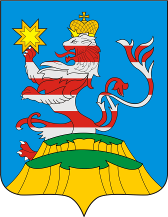 ПОСАДСКИЙВЕСТНИК2019ноябрь, 19,понедельник,№ 51Чёваш  РеспубликинС.нт.рвёррирайон.н администраций.Й Ы Ш Ё Н У№С.нт.рвёрри  хули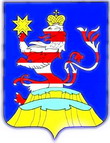 Чувашская  РеспубликаАдминистрацияМариинско-ПосадскогорайонаП О С Т А Н О В Л Е Н И Е18.11.2019  №   842г. Мариинский  ПосадЧăваш  РеспубликинСĕнтĕрвăрри районĕн администрацийĕ Й Ы Ш Ё Н У №    Сĕнтĕрвăрри  хулиЧувашская  РеспубликаАдминистрацияМариинско-Посадского районаП О С Т А Н О В Л Е Н И Е18.11.2019 № 841г. Мариинский  Посад№ ппНаименование мероприятияСроки реализацииОтветственныйисполнитель123411.Представление в финансовый отдел Администрации Мариинско-Посадского района сводных справок об изменении бюджетной росписи по главному распорядителю (распорядителю) средств бюджета Мариинско-Посадского района Чувашской Республики, справок об изменении бюджетных ассигнований по получателям бюджетных средств по установленным формам и предложений по уточнению показателей кассового плана исполнения бюджета Мариинско-Посадского района Чувашской Республики на 2019 годне позднее 18 ноября 2019 годаглавные распорядители и получатели средств бюджета Мариинско-Посадского района22.Внесение изменений в сводную бюджетную роспись бюджета Мариинско-Посадского района Чувашской Республики на 2019 год не позднее 18ноября 2019 годаФинансовый отдел Администрации Мариинско-Посадского района33.Представление в финансовый отдел Администрации Мариинско-Посадского района уточненных бюджетных смет муниципальных учреждений, по которым были внесены изменения и планов финансово-хозяйственной деятельности бюджетных и автономных учреждений на 2019 год, в которые были внесены изменения  Не позднее 20 ноября 2019 г.главные распорядители и получатели средств бюджета Мариинско-Посадского района44.Внесение изменений в муниципальные программы Мариинско-Посадского района Чувашской Республики в целях их приведения в соответствие с решением Мариинско-Посадского районного Собрания депутатов от 13 ноября 2019 года № С-10/1 « О внесении изменений в решение Мариинско-Посадского районного Собрания депутатов  «О бюджете Мариинско-Посадского района Чувашской Республики на 2019 год и плановый период 2020 и 2021 годов»в течение трех месяцев со дня вступления в силу Решения о бюджетеСтруктурные подразделения администрации Мариинско-Посадского района, являющиеся ответственными исполнителями муниципальных программ ЧĂВАШ РЕСПУБЛИКИСĔНТĔРВĂРРИ РАЙОНĚ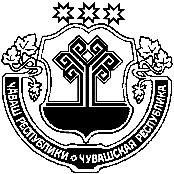 ЧУВАШСКАЯ РЕСПУБЛИКА МАРИИНСКО-ПОСАДСКИЙ РАЙОН  ШĚНЕРПУÇ ПОСЕЛЕНИЙĚН ЯЛ ХУТЛĂХĚ ЙЫШĂНУ2019. 11.16         68   №  Шенерпус ялĕАДМИНИСТРАЦИЯБИЧУРИНСКОГО СЕЛЬСКОГО ПОСЕЛЕНИЯ ПОСТАНОВЛЕНИЕ 16.11.2019    № 68деревня БичуриноN п/пНаименование мероприятияСроки реализацииОтветственный исполнитель12341.Представление в финансовый отдел Администрации Мариинско-Посадского района Чувашской Республики уточненных бюджетных смет на 2019 год и на плановый период 2020 и 2021 годов по которым были внесены изменения.В течении трех рабочих дней после внесении изменений в сводную бюджетную роспись Бичуринского сельского поселения Мариинско-Посадского района Чувашской Республикиадминистрация Бичуринского сельского поселения Мариинско-Посадского  района Чувашской Республики2.Внесение изменений в сводную бюджетную роспись бюджета Бичуринского сельского поселения Мариинско-Посадского района Чувашской Республики  на 2019 год и на плановый период 2020 и 2021 годов.В течении десяти рабочих дней после принятия настоящего постановленияфинансовый отдел Администрации Мариинско-Посадского района Чувашской РеспубликиЧĂВАШ РЕСПУБЛИКИСЕНТЕРВАРРИ РАЙОНĚ ШЕНЕРПУС ЯЛ ПОСЕЛЕНИЙĚН ПУÇЛĂХĚ ХУШУ2019 11.13      22 № Шенерпус ялěЧУВАШСКАЯ РЕСПУБЛИКА МАРИИНСКО- ПОСАДСКИЙ РАЙОН ГЛАВАБИЧУРИНСКОГО СЕЛЬСКОГО ПОСЕЛЕНИЯ РАСПОРЯЖЕНИЕ13.11.2019   № 22          с.Бичурино«993 11618050 10 0000 140Денежные взыскания (штрафы) за нарушение бюджетного законодательства (в части бюджетов сельских поселений)  993 11633050 10 0000 140Денежные взыскания (штрафы) за нарушение законодательства Российской Федерации о размещении заказов на поставки товаров, выполнение работ, оказание услуг для нужд сельских поселений  993 11690050 10 0000 140Прочие поступления от денежных взысканий (штрафов) и иных сумм в возмещение ущерба, зачисляемые в бюджеты сельских поселений»«993 11607010 10 0000 140Штрафы, неустойки, пени, уплаченные в случае просрочки исполнения поставщиком (подрядчиком, исполнителем) обязательств, предусмотренных муниципальным контрактом, заключенным муниципальным органом, казенным учреждением сельского поселения  993 11607090 10 0000 140Иные штрафы, неустойки, пени, уплаченные в соответствии с законом или договором в случае неисполнения или ненадлежащего исполнения обязательств перед муниципальным органом, (муниципальным казенным учреждением) сельского поселения 993 11610032 10 0000 140Прочее возмещение ущерба, причиненного муниципальному имуществу сельского поселения (за исключением имущества, закрепленного за муниципальными бюджетными (автономными) учреждениями, унитарными предприятиями) 993 11610061 10 0000 140Платежи в целях возмещения убытков, причиненных уклонением от заключения с муниципальным органом сельского поселения (муниципальным казенным учреждением) муниципального контракта, а также иные денежные средства, подлежащие зачислению в бюджет сельского поселения за нарушение законодательства Российской Федерации о контрактной системе в сфере закупок товаров, работ, услуг для обеспечения государственных и муниципальных нужд (за исключением муниципального контракта, финансируемого за счет средств муниципального дорожного фонда)993 11610081 10 0000 140Платежи в целях возмещения ущерба при расторжении муниципального контракта, заключенного с муниципальным органом сельского поселения (муниципальным казенным учреждением), в связи с односторонним отказом исполнителя (подрядчика) от его исполнения (за исключением муниципального контракта, финансируемого за счет средств муниципального дорожного фонда)993 11610082 10 0000 140Платежи в целях возмещения ущерба при расторжении муниципального контракта, финансируемого за счет средств муниципального дорожного фонда сельского поселения, в связи с односторонним отказом исполнителя (подрядчика) от его исполнения»пОбозначение зоныНаименование территориальной зоныЖилые зоны1Ж-1Зона застройки индивидуальными жилыми домамиЗоны транспортной и инженерной инфраструктуры2ИЗона инженерной инфраструктуры3ТЗона транспортной инфраструктурыЗоны сельскохозяйственного использования 4СХ-2Зона сельскохозяйственного использования         5СХ-3Зона садоводства и огородничества Зоны специального назначения6СпЗона специального назначения, связанная с захоронениямиЗоны, для которых градостроительные регламенты не устанавливаются7СХ-1Зона сельскохозяйственных угодий8ЛЛесной фонд9ВЗона земель, покрытых поверхностными водами№П№/пКод (числовое обозначение) в соответствии с КлассификаторомВид разрешенного использования земельного участка (в соответствии с Классификатором видов разрешенного использования земельных участков утвержденным уполномоченным федеральным органом исполнительной власти)Параметры разрешенного строительства, реконструкции объектов капстроительстваПараметры разрешенного строительства, реконструкции объектов капстроительстваПараметры разрешенного строительства, реконструкции объектов капстроительстваПараметры разрешенного строительства, реконструкции объектов капстроительстваПараметры разрешенного строительства, реконструкции объектов капстроительства№П№/пКод (числовое обозначение) в соответствии с КлассификаторомВид разрешенного использования земельного участка (в соответствии с Классификатором видов разрешенного использования земельных участков утвержденным уполномоченным федеральным органом исполнительной власти)Предельная этажность зданий, строений, сооружений, этажПредельные размеры земельных участков (мин.-макс.), кв.мПредельные размеры земельных участков (мин.-макс.), кв.мМаксимальный процент застройки, %Минимальные отступы от границ земельного участка (м)Основные виды и параметры разрешенного использования земельных участков и объектов капитального строительстваОсновные виды и параметры разрешенного использования земельных участков и объектов капитального строительстваОсновные виды и параметры разрешенного использования земельных участков и объектов капитального строительстваОсновные виды и параметры разрешенного использования земельных участков и объектов капитального строительстваОсновные виды и параметры разрешенного использования земельных участков и объектов капитального строительстваОсновные виды и параметры разрешенного использования земельных участков и объектов капитального строительстваОсновные виды и параметры разрешенного использования земельных участков и объектов капитального строительстваОсновные виды и параметры разрешенного использования земельных участков и объектов капитального строительства12.1Для индивидуального жилищного строительства3400-15005050322.2Для ведения личного подсобного хозяйства (приусадебный земельный участок)31000-100003030333.4.1Амбулаторно-поликлиническое обслуживание2100-50006060343.5.1Дошкольное, начальное и среднее общее образование21000-500003030353.8.1Государственное управление2100-500060603613.1Ведение огородничества0100-150000072.1.1Малоэтажная многоквартирная жилая застройка4600-10005050382.7.1Хранение автотранспорта1Минимум158080192.3Блокированная жилая застройка3100-300040403103.2.3Оказание услуг связи2100-6000060603113.6.1Объекты культурно-досуговой деятельности21000-500070703123.10.1Амбулаторное ветеринарное обслуживание2100-500060603134.1Деловое управление21200-500060603144.5Банковская и страховая деятельность2500-500060603154.9Служебные гаражи2400-6000808031611.3Гидротехнические сооружения1100-50000909001712.0.1Улично-дорожная сетьНе устанавливаютсяНе устанавливаютсяНе устанавливаютсяНе устанавливаютсяНе устанавливаются1812.0.2Благоустройство территорииНе устанавливаютсяНе устанавливаютсяНе устанавливаютсяНе устанавливаютсяНе устанавливаются1913.2Ведение садоводства0300+1000000203.1.1Предоставление коммунальных услуг230-500060603213.1.2Административные здания организаций, обеспечивающих предоставление коммунальных услуг230-500060603Условно разрешенные виды и параметры использования земельных участков и объектов капитального строительстваУсловно разрешенные виды и параметры использования земельных участков и объектов капитального строительстваУсловно разрешенные виды и параметры использования земельных участков и объектов капитального строительстваУсловно разрешенные виды и параметры использования земельных участков и объектов капитального строительстваУсловно разрешенные виды и параметры использования земельных участков и объектов капитального строительстваУсловно разрешенные виды и параметры использования земельных участков и объектов капитального строительстваУсловно разрешенные виды и параметры использования земельных участков и объектов капитального строительстваУсловно разрешенные виды и параметры использования земельных участков и объектов капитального строительства223.3Бытовое обслуживание2100-500075753233.7.1Осуществление религиозных обрядов2100-5000080803244.3Рынки2100-1000080803254.4Магазины225-500060601264.6Общественное питание230-500060601274.8.1Развлекательные мероприятия125-50080801284.9.1.1Заправка транспортных средств125-50080801294.9.1.2Обеспечение дорожного отдыха125-50080801304.9.1.3Автомобильные мойки125-50080801314.9.1.4Ремонт автомобилей125-50080801325.1.1Обеспечение спортивно-зрелищных мероприятий2100-2000080803336.8Связьh:10-70м50-50008080Вспомогательные виды и параметры использования земельных участков и объектов капитального строительстваВспомогательные виды и параметры использования земельных участков и объектов капитального строительстваВспомогательные виды и параметры использования земельных участков и объектов капитального строительстваВспомогательные виды и параметры использования земельных участков и объектов капитального строительстваВспомогательные виды и параметры использования земельных участков и объектов капитального строительстваВспомогательные виды и параметры использования земельных участков и объектов капитального строительстваВспомогательные виды и параметры использования земельных участков и объектов капитального строительстваВспомогательные виды и параметры использования земельных участков и объектов капитального строительства342.7Обслуживание жилой застройки1300-6000300-6000301№П№/пКод (числовое обозначение) в соответствии с КлассификаторомВид разрешенного использования земельного участка (в соответствии с Классификатором видов разрешенного использования земельных участков утвержденным уполномоченным федеральным органом исполнительной власти)Параметры разрешенного строительства, реконструкции объектов капстроительстваПараметры разрешенного строительства, реконструкции объектов капстроительстваПараметры разрешенного строительства, реконструкции объектов капстроительстваПараметры разрешенного строительства, реконструкции объектов капстроительства№П№/пКод (числовое обозначение) в соответствии с КлассификаторомВид разрешенного использования земельного участка (в соответствии с Классификатором видов разрешенного использования земельных участков утвержденным уполномоченным федеральным органом исполнительной власти)Предельная этажность зданий, строений, сооружений, этажПредельные размеры земельных участков (мин.-макс.), кв.мМаксимальный процент застройки, %Минимальные отступы от границ земельного участка (м)Основные виды и параметры разрешенного использования земельных участков и объектов капитального строительстваОсновные виды и параметры разрешенного использования земельных участков и объектов капитального строительстваОсновные виды и параметры разрешенного использования земельных участков и объектов капитального строительстваОсновные виды и параметры разрешенного использования земельных участков и объектов капитального строительстваОсновные виды и параметры разрешенного использования земельных участков и объектов капитального строительстваОсновные виды и параметры разрешенного использования земельных участков и объектов капитального строительстваОсновные виды и параметры разрешенного использования земельных участков и объектов капитального строительства1.7Животноводство1500-1500006031.8Скотоводство1500-1500006031.10Птицеводство1500-1000008031.11Свиноводство1500-1000008031.9Звероводство1500-1000008011.15Хранение и переработка сельскохозяйственной продукции1500-1500008011.16Ведение личного подсобного хозяйства на полевых участках0500-100000001.18Обеспечение сельскохозяйственного производства1500-1000006011.12Пчеловодство1500-1000001011.13Рыбоводство1500-2000001011.17Питомники1500-10000080111.3Гидротехнические сооружения1100-1000009003.10.1Амбулаторное ветеринарное обслуживание1300-50006016.8Связьh:10-70м50-50008033.1.1Предоставление коммунальных услуг120-5000801Вспомогательные виды и параметры использования земельных участков и объектов капитального строительстваВспомогательные виды и параметры использования земельных участков и объектов капитального строительстваВспомогательные виды и параметры использования земельных участков и объектов капитального строительстваВспомогательные виды и параметры использования земельных участков и объектов капитального строительстваВспомогательные виды и параметры использования земельных участков и объектов капитального строительстваВспомогательные виды и параметры использования земельных участков и объектов капитального строительстваВспомогательные виды и параметры использования земельных участков и объектов капитального строительства1.2Выращивание зерновых и иных сельскохозяйственных культур0500-100000001.3Овощеводство0500-100000001.5Садоводство3500-200000301№П№/пКод (числовое обозначение) в соответствии с КлассификаторомВид разрешенного использования земельного участка (в соответствии с Классификатором видов разрешенного использования земельных участков утвержденным уполномоченным федеральным органом исполнительной власти)Параметры разрешенного строительства, реконструкции объектов капстроительстваПараметры разрешенного строительства, реконструкции объектов капстроительстваПараметры разрешенного строительства, реконструкции объектов капстроительстваПараметры разрешенного строительства, реконструкции объектов капстроительства№П№/пКод (числовое обозначение) в соответствии с КлассификаторомВид разрешенного использования земельного участка (в соответствии с Классификатором видов разрешенного использования земельных участков утвержденным уполномоченным федеральным органом исполнительной власти)Предельная этажность зданий, строений, сооружений, этажПредельные размеры земельных участков (мин.-макс.), кв.мМаксимальный процент застройки, %Минимальные отступы от границ земельного участка (м)Основные виды и параметры разрешенного использования земельных участков и объектов капитального строительстваОсновные виды и параметры разрешенного использования земельных участков и объектов капитального строительстваОсновные виды и параметры разрешенного использования земельных участков и объектов капитального строительстваОсновные виды и параметры разрешенного использования земельных участков и объектов капитального строительстваОсновные виды и параметры разрешенного использования земельных участков и объектов капитального строительстваОсновные виды и параметры разрешенного использования земельных участков и объектов капитального строительстваОсновные виды и параметры разрешенного использования земельных участков и объектов капитального строительства112.1Ритуальная деятельность130-100000501212.2Специальная деятельность2100-100000501Условно разрешенные виды и параметры использования земельных участков и объектов капитального строительстваУсловно разрешенные виды и параметры использования земельных участков и объектов капитального строительстваУсловно разрешенные виды и параметры использования земельных участков и объектов капитального строительстваУсловно разрешенные виды и параметры использования земельных участков и объектов капитального строительстваУсловно разрешенные виды и параметры использования земельных участков и объектов капитального строительстваУсловно разрешенные виды и параметры использования земельных участков и объектов капитального строительстваУсловно разрешенные виды и параметры использования земельных участков и объектов капитального строительства34.4Магазины130-500060346.9Склады1100-5000751Вспомогательные виды и параметры использования земельных участков и объектов капитального строительстваВспомогательные виды и параметры использования земельных участков и объектов капитального строительстваВспомогательные виды и параметры использования земельных участков и объектов капитального строительстваВспомогательные виды и параметры использования земельных участков и объектов капитального строительстваВспомогательные виды и параметры использования земельных участков и объектов капитального строительстваВспомогательные виды и параметры использования земельных участков и объектов капитального строительстваВспомогательные виды и параметры использования земельных участков и объектов капитального строительства53.7.1Осуществление религиозных обрядов2100-1000080363.1.1Предоставление коммунальных услуг120-5000801№п/пКод (числовое обозначение) в соответствии с КлассификаторомВид разрешенного использования земельного участка (в соответствии с Классификатором видов разрешенного использования земельных участков, утвержденным уполномоченным федеральным органом исполнительной власти)Параметры разрешенного строительства, реконструкции объектов капитального строительстваПараметры разрешенного строительства, реконструкции объектов капитального строительстваПараметры разрешенного строительства, реконструкции объектов капитального строительстваПараметры разрешенного строительства, реконструкции объектов капитального строительства№п/пКод (числовое обозначение) в соответствии с КлассификаторомВид разрешенного использования земельного участка (в соответствии с Классификатором видов разрешенного использования земельных участков, утвержденным уполномоченным федеральным органом исполнительной власти)Предельная этажность зданий, строений, сооружений, этажПредельные размеры земельных участков (мин.-макс.), кВ.м.Максимальный процент застройки, %Минимальные отступы от границ земельного участка1234567Основные виды и параметры разрешенного использования земельных участков и объектов капитального строительстваОсновные виды и параметры разрешенного использования земельных участков и объектов капитального строительстваОсновные виды и параметры разрешенного использования земельных участков и объектов капитального строительстваОсновные виды и параметры разрешенного использования земельных участков и объектов капитального строительстваОсновные виды и параметры разрешенного использования земельных участков и объектов капитального строительстваОсновные виды и параметры разрешенного использования земельных участков и объектов капитального строительстваОсновные виды и параметры разрешенного использования земельных участков и объектов капитального строительства13.1.1Предоставление коммунальных услуг230-500060326.7Энергетика (за исключением объектов энергетики, размещение которых предусмотрено кодом 3.1)Не устанавливаютсяНе устанавливаютсяНе устанавливаютсяНе устанавливаются36.8Связь (за исключением объектов связи, размещение которых предусмотрено кодом 3.1)Не устанавливаютсяНе устанавливаютсяНе устанавливаютсяНе устанавливаютсяУсловно разрешенные виды и параметры использования земельных участков и объектов капитального строительстваУсловно разрешенные виды и параметры использования земельных участков и объектов капитального строительстваУсловно разрешенные виды и параметры использования земельных участков и объектов капитального строительстваУсловно разрешенные виды и параметры использования земельных участков и объектов капитального строительстваУсловно разрешенные виды и параметры использования земельных участков и объектов капитального строительстваУсловно разрешенные виды и параметры использования земельных участков и объектов капитального строительстваУсловно разрешенные виды и параметры использования земельных участков и объектов капитального строительства44.1Деловое управление21200-5000603№п/пКод (числовое обозначение) в соответствии с КлассификаторомВид разрешенного использования земельного участка (в соответствии с Классификатором видов разрешенного использования земельных участков, утвержденным уполномоченным федеральным органом исполнительной власти)Параметры разрешенного строительства, реконструкции объектов капстроительстваПараметры разрешенного строительства, реконструкции объектов капстроительстваПараметры разрешенного строительства, реконструкции объектов капстроительстваПараметры разрешенного строительства, реконструкции объектов капстроительстваПараметры разрешенного строительства, реконструкции объектов капстроительстваПараметры разрешенного строительства, реконструкции объектов капстроительстваПараметры разрешенного строительства, реконструкции объектов капстроительстваПараметры разрешенного строительства, реконструкции объектов капстроительстваПараметры разрешенного строительства, реконструкции объектов капстроительства№п/пКод (числовое обозначение) в соответствии с КлассификаторомВид разрешенного использования земельного участка (в соответствии с Классификатором видов разрешенного использования земельных участков, утвержденным уполномоченным федеральным органом исполнительной власти)Предельная этажность зданий, строений, сооружений, этажПредельная этажность зданий, строений, сооружений, этажПредельные размеры земельных участков (мин.-макс.), кВ.м.Предельные размеры земельных участков (мин.-макс.), кВ.м.Максимальный процент застройки, %Максимальный процент застройки, %Минимальные отступы от границ земельного участкаМинимальные отступы от границ земельного участкаМинимальные отступы от границ земельного участка12334455667Основные виды и параметры разрешенного использования земельных участков и объектов капитального строительстваОсновные виды и параметры разрешенного использования земельных участков и объектов капитального строительстваОсновные виды и параметры разрешенного использования земельных участков и объектов капитального строительстваОсновные виды и параметры разрешенного использования земельных участков и объектов капитального строительстваОсновные виды и параметры разрешенного использования земельных участков и объектов капитального строительстваОсновные виды и параметры разрешенного использования земельных участков и объектов капитального строительстваОсновные виды и параметры разрешенного использования земельных участков и объектов капитального строительстваОсновные виды и параметры разрешенного использования земельных участков и объектов капитального строительстваОсновные виды и параметры разрешенного использования земельных участков и объектов капитального строительстваОсновные виды и параметры разрешенного использования земельных участков и объектов капитального строительстваОсновные виды и параметры разрешенного использования земельных участков и объектов капитального строительства14.9.1.1Заправка транспортных средствЗаправка транспортных средств11мин.0,5мин.0,58080124.9.1.2Обеспечение дорожного отдыхаОбеспечение дорожного отдыха22мин. 0,4мин. 0,48080134.9.1.3Автомобильные мойкиАвтомобильные мойки11мин.0,5мин.0,58080144.9.1.4Ремонт автомобилейРемонт автомобилей11мин.0,5мин.0,58080157.2.1Размещение автомобильных дорогРазмещение автомобильных дорог22мин. 0,03мин. 0,0380801567.2.2Обслуживание перевозок пассажировОбслуживание перевозок пассажиров22мин. 0,03мин. 0,038080377.2.3Стоянкитранспорта общего пользованияСтоянкитранспорта общего пользования22мин. 0,03мин. 0,038080386.8Связь (за исключением объектов связи, размещение которых предусмотрено кодом 3.1)Связь (за исключением объектов связи, размещение которых предусмотрено кодом 3.1)Не устанавливаютсяНе устанавливаютсяНе устанавливаютсяНе устанавливаютсяНе устанавливаютсяНе устанавливаютсяНе устанавливаются97.5Трубопроводный транспортТрубопроводный транспортНе устанавливаютсяНе устанавливаютсяНе устанавливаютсяНе устанавливаютсяНе устанавливаютсяНе устанавливаютсяНе устанавливаютсяУсловно разрешенные виды и параметры использования земельных участков и объектов капитального строительстваУсловно разрешенные виды и параметры использования земельных участков и объектов капитального строительстваУсловно разрешенные виды и параметры использования земельных участков и объектов капитального строительстваУсловно разрешенные виды и параметры использования земельных участков и объектов капитального строительстваУсловно разрешенные виды и параметры использования земельных участков и объектов капитального строительстваУсловно разрешенные виды и параметры использования земельных участков и объектов капитального строительстваУсловно разрешенные виды и параметры использования земельных участков и объектов капитального строительстваУсловно разрешенные виды и параметры использования земельных участков и объектов капитального строительстваУсловно разрешенные виды и параметры использования земельных участков и объектов капитального строительстваУсловно разрешенные виды и параметры использования земельных участков и объектов капитального строительстваУсловно разрешенные виды и параметры использования земельных участков и объектов капитального строительства106.9СкладыСклады11Мин. 3000Мин. 300075751114.6Общественное питаниеОбщественное питание22Мин. 2000Мин. 200060601124.1Деловое управлениеДеловое управление221200-50001200-500060603134.4МагазиныМагазины2225-500025-500060601Вспомогательные виды и параметры использования земельных участков и объектов капитального строительства.Вспомогательные виды и параметры использования земельных участков и объектов капитального строительства.Вспомогательные виды и параметры использования земельных участков и объектов капитального строительства.Вспомогательные виды и параметры использования земельных участков и объектов капитального строительства.Вспомогательные виды и параметры использования земельных участков и объектов капитального строительства.Вспомогательные виды и параметры использования земельных участков и объектов капитального строительства.Вспомогательные виды и параметры использования земельных участков и объектов капитального строительства.Вспомогательные виды и параметры использования земельных участков и объектов капитального строительства.Вспомогательные виды и параметры использования земельных участков и объектов капитального строительства.Вспомогательные виды и параметры использования земельных участков и объектов капитального строительства.Вспомогательные виды и параметры использования земельных участков и объектов капитального строительства.143.1.1Предоставление коммунальных услугПредоставление коммунальных услуг1120-500020-500080801№п/пКод (числовое обозначение) и в соответствии с КлассификаторомВид разрешенного использования земельного участка (в соответствии с Классификатором видов разрешенного использования земельных участков, утвержденным уполномоченным федеральным органом исполнительной власти)Параметры разрешенного строительства, реконструкции объектов капстроительстваПараметры разрешенного строительства, реконструкции объектов капстроительстваПараметры разрешенного строительства, реконструкции объектов капстроительстваПараметры разрешенного строительства, реконструкции объектов капстроительстваПараметры разрешенного строительства, реконструкции объектов капстроительстваПараметры разрешенного строительства, реконструкции объектов капстроительстваПараметры разрешенного строительства, реконструкции объектов капстроительства№п/пКод (числовое обозначение) и в соответствии с КлассификаторомВид разрешенного использования земельного участка (в соответствии с Классификатором видов разрешенного использования земельных участков, утвержденным уполномоченным федеральным органом исполнительной власти)Предельная этажность зданий, строений, сооружений, этажПредельная этажность зданий, строений, сооружений, этажПредельные размеры земельных участков (мин.-макс.), кВ.м.Максимальный процент застройки, %Максимальный процент застройки, %Минимальные отступы от границ земельного участкаМинимальные отступы от границ земельного участка1234455566Основные виды и параметры разрешенного использования земельных участков и объектов капитального строительстваОсновные виды и параметры разрешенного использования земельных участков и объектов капитального строительстваОсновные виды и параметры разрешенного использования земельных участков и объектов капитального строительстваОсновные виды и параметры разрешенного использования земельных участков и объектов капитального строительстваОсновные виды и параметры разрешенного использования земельных участков и объектов капитального строительстваОсновные виды и параметры разрешенного использования земельных участков и объектов капитального строительстваОсновные виды и параметры разрешенного использования земельных участков и объектов капитального строительстваОсновные виды и параметры разрешенного использования земельных участков и объектов капитального строительстваОсновные виды и параметры разрешенного использования земельных участков и объектов капитального строительстваОсновные виды и параметры разрешенного использования земельных участков и объектов капитального строительства113.1Ведение огородничества0100-1500100-1500100-1500000213.2Ведение садоводства0300+1000300+1000300+1000000313.0Земельные участки общего пользованияНе устанавливаютсяНе устанавливаютсяНе устанавливаютсяНе устанавливаютсяНе устанавливаютсяНе устанавливаютсяНе устанавливаютсяУсловно разрешенные виды и параметры использования земельных участков и объектов капитального строительстваУсловно разрешенные виды и параметры использования земельных участков и объектов капитального строительстваУсловно разрешенные виды и параметры использования земельных участков и объектов капитального строительстваУсловно разрешенные виды и параметры использования земельных участков и объектов капитального строительстваУсловно разрешенные виды и параметры использования земельных участков и объектов капитального строительстваУсловно разрешенные виды и параметры использования земельных участков и объектов капитального строительстваУсловно разрешенные виды и параметры использования земельных участков и объектов капитального строительстваУсловно разрешенные виды и параметры использования земельных участков и объектов капитального строительстваУсловно разрешенные виды и параметры использования земельных участков и объектов капитального строительстваУсловно разрешенные виды и параметры использования земельных участков и объектов капитального строительства46.8Связьh:10-70м50-500050-500050-50008080354.4Магазины225-500025-500025-500060601Вспомогательные виды и параметры использования земельных участков и объектов капитального строительстваВспомогательные виды и параметры использования земельных участков и объектов капитального строительстваВспомогательные виды и параметры использования земельных участков и объектов капитального строительстваВспомогательные виды и параметры использования земельных участков и объектов капитального строительстваВспомогательные виды и параметры использования земельных участков и объектов капитального строительстваВспомогательные виды и параметры использования земельных участков и объектов капитального строительстваВспомогательные виды и параметры использования земельных участков и объектов капитального строительстваВспомогательные виды и параметры использования земельных участков и объектов капитального строительстваВспомогательные виды и параметры использования земельных участков и объектов капитального строительстваВспомогательные виды и параметры использования земельных участков и объектов капитального строительства63.1.1Предоставление коммунальных услуг1120-500020-500080801пОбозначение зоныНаименование территориальной зоныЖилые зоны1Ж-1Зона застройки индивидуальными жилыми домамиЗоны транспортной и инженерной инфраструктуры2ИЗона инженерной инфраструктуры3ТЗона транспортной инфраструктурыЗоны сельскохозяйственного использования 4СХ-2Зона сельскохозяйственного использования         5СХ-3Зона садоводства и огородничества Зоны специального назначения6СпЗона специального назначения, связанная с захоронениямиЗоны, для которых градостроительные регламенты не устанавливаются7СХ-1Зона сельскохозяйственных угодий8ЛЛесной фонд9ВЗона земель, покрытых поверхностными водами№П№/пКод (числовое обозначение) в соответствии с КлассификаторомВид разрешенного использования земельного участка (в соответствии с Классификатором видов разрешенного использования земельных участков утвержденным уполномоченным федеральным органом исполнительной власти)Параметры разрешенного строительства, реконструкции объектов капстроительстваПараметры разрешенного строительства, реконструкции объектов капстроительстваПараметры разрешенного строительства, реконструкции объектов капстроительстваПараметры разрешенного строительства, реконструкции объектов капстроительстваПараметры разрешенного строительства, реконструкции объектов капстроительства№П№/пКод (числовое обозначение) в соответствии с КлассификаторомВид разрешенного использования земельного участка (в соответствии с Классификатором видов разрешенного использования земельных участков утвержденным уполномоченным федеральным органом исполнительной власти)Предельная этажность зданий, строений, сооружений, этажПредельные размеры земельных участков (мин.-макс.), кв.мПредельные размеры земельных участков (мин.-макс.), кв.мМаксимальный процент застройки, %Минимальные отступы от границ земельного участка (м)Основные виды и параметры разрешенного использования земельных участков и объектов капитального строительстваОсновные виды и параметры разрешенного использования земельных участков и объектов капитального строительстваОсновные виды и параметры разрешенного использования земельных участков и объектов капитального строительстваОсновные виды и параметры разрешенного использования земельных участков и объектов капитального строительстваОсновные виды и параметры разрешенного использования земельных участков и объектов капитального строительстваОсновные виды и параметры разрешенного использования земельных участков и объектов капитального строительстваОсновные виды и параметры разрешенного использования земельных участков и объектов капитального строительстваОсновные виды и параметры разрешенного использования земельных участков и объектов капитального строительства12.1Для индивидуального жилищного строительства3400-15005050322.2Для ведения личного подсобного хозяйства (приусадебный земельный участок)31000-100003030333.4.1Амбулаторно-поликлиническое обслуживание2100-50006060343.5.1Дошкольное, начальное и среднее общее образование21000-500003030353.8.1Государственное управление2100-500060603613.1Ведение огородничества0100-150000072.1.1Малоэтажная многоквартирная жилая застройка4600-10005050382.7.1Хранение автотранспорта1Минимум158080192.3Блокированная жилая застройка3100-300040403103.2.3Оказание услуг связи2100-6000060603113.6.1Объекты культурно-досуговой деятельности21000-500070703123.10.1Амбулаторное ветеринарное обслуживание2100-500060603134.1Деловое управление21200-500060603144.5Банковская и страховая деятельность2500-500060603154.9Служебные гаражи2400-6000808031611.3Гидротехнические сооружения1100-50000909001712.0.1Улично-дорожная сетьНе устанавливаютсяНе устанавливаютсяНе устанавливаютсяНе устанавливаютсяНе устанавливаются1812.0.2Благоустройство территорииНе устанавливаютсяНе устанавливаютсяНе устанавливаютсяНе устанавливаютсяНе устанавливаются1913.2Ведение садоводства0300+1000000203.1.1Предоставление коммунальных услуг230-500060603213.1.2Административные здания организаций, обеспечивающих предоставление коммунальных услуг230-500060603Условно разрешенные виды и параметры использования земельных участков и объектов капитального строительстваУсловно разрешенные виды и параметры использования земельных участков и объектов капитального строительстваУсловно разрешенные виды и параметры использования земельных участков и объектов капитального строительстваУсловно разрешенные виды и параметры использования земельных участков и объектов капитального строительстваУсловно разрешенные виды и параметры использования земельных участков и объектов капитального строительстваУсловно разрешенные виды и параметры использования земельных участков и объектов капитального строительстваУсловно разрешенные виды и параметры использования земельных участков и объектов капитального строительстваУсловно разрешенные виды и параметры использования земельных участков и объектов капитального строительства223.3Бытовое обслуживание2100-500075753233.7.1Осуществление религиозных обрядов2100-5000080803244.3Рынки2100-1000080803254.4Магазины225-500060601264.6Общественное питание230-500060601274.8.1Развлекательные мероприятия125-50080801284.9.1.1Заправка транспортных средств125-50080801294.9.1.2Обеспечение дорожного отдыха125-50080801304.9.1.3Автомобильные мойки125-50080801314.9.1.4Ремонт автомобилей125-50080801325.1.1Обеспечение спортивно-зрелищных мероприятий2100-2000080803336.8Связьh:10-70м50-50008080Вспомогательные виды и параметры использования земельных участков и объектов капитального строительстваВспомогательные виды и параметры использования земельных участков и объектов капитального строительстваВспомогательные виды и параметры использования земельных участков и объектов капитального строительстваВспомогательные виды и параметры использования земельных участков и объектов капитального строительстваВспомогательные виды и параметры использования земельных участков и объектов капитального строительстваВспомогательные виды и параметры использования земельных участков и объектов капитального строительстваВспомогательные виды и параметры использования земельных участков и объектов капитального строительстваВспомогательные виды и параметры использования земельных участков и объектов капитального строительства342.7Обслуживание жилой застройки1300-6000300-6000301№П№/пКод (числовое обозначение) в соответствии с КлассификаторомВид разрешенного использования земельного участка (в соответствии с Классификатором видов разрешенного использования земельных участков утвержденным уполномоченным федеральным органом исполнительной власти)Параметры разрешенного строительства, реконструкции объектов капстроительстваПараметры разрешенного строительства, реконструкции объектов капстроительстваПараметры разрешенного строительства, реконструкции объектов капстроительстваПараметры разрешенного строительства, реконструкции объектов капстроительства№П№/пКод (числовое обозначение) в соответствии с КлассификаторомВид разрешенного использования земельного участка (в соответствии с Классификатором видов разрешенного использования земельных участков утвержденным уполномоченным федеральным органом исполнительной власти)Предельная этажность зданий, строений, сооружений, этажПредельные размеры земельных участков (мин.-макс.), кв.мМаксимальный процент застройки, %Минимальные отступы от границ земельного участка (м)Основные виды и параметры разрешенного использования земельных участков и объектов капитального строительстваОсновные виды и параметры разрешенного использования земельных участков и объектов капитального строительстваОсновные виды и параметры разрешенного использования земельных участков и объектов капитального строительстваОсновные виды и параметры разрешенного использования земельных участков и объектов капитального строительстваОсновные виды и параметры разрешенного использования земельных участков и объектов капитального строительстваОсновные виды и параметры разрешенного использования земельных участков и объектов капитального строительстваОсновные виды и параметры разрешенного использования земельных участков и объектов капитального строительства1.7Животноводство1500-1500006031.8Скотоводство1500-1500006031.10Птицеводство1500-1000008031.11Свиноводство1500-1000008031.9Звероводство1500-1000008011.15Хранение и переработка сельскохозяйственной продукции1500-1500008011.16Ведение личного подсобного хозяйства на полевых участках0500-100000001.18Обеспечение сельскохозяйственного производства1500-1000006011.12Пчеловодство1500-1000001011.13Рыбоводство1500-2000001011.17Питомники1500-10000080111.3Гидротехнические сооружения1100-1000009003.10.1Амбулаторное ветеринарное обслуживание1300-50006016.8Связьh:10-70м50-50008033.1.1Предоставление коммунальных услуг120-5000801Вспомогательные виды и параметры использования земельных участков и объектов капитального строительстваВспомогательные виды и параметры использования земельных участков и объектов капитального строительстваВспомогательные виды и параметры использования земельных участков и объектов капитального строительстваВспомогательные виды и параметры использования земельных участков и объектов капитального строительстваВспомогательные виды и параметры использования земельных участков и объектов капитального строительстваВспомогательные виды и параметры использования земельных участков и объектов капитального строительстваВспомогательные виды и параметры использования земельных участков и объектов капитального строительства1.2Выращивание зерновых и иных сельскохозяйственных культур0500-100000001.3Овощеводство0500-100000001.5Садоводство3500-200000301№П№/пКод (числовое обозначение) в соответствии с КлассификаторомВид разрешенного использования земельного участка (в соответствии с Классификатором видов разрешенного использования земельных участков утвержденным уполномоченным федеральным органом исполнительной власти)Параметры разрешенного строительства, реконструкции объектов капстроительстваПараметры разрешенного строительства, реконструкции объектов капстроительстваПараметры разрешенного строительства, реконструкции объектов капстроительстваПараметры разрешенного строительства, реконструкции объектов капстроительства№П№/пКод (числовое обозначение) в соответствии с КлассификаторомВид разрешенного использования земельного участка (в соответствии с Классификатором видов разрешенного использования земельных участков утвержденным уполномоченным федеральным органом исполнительной власти)Предельная этажность зданий, строений, сооружений, этажПредельные размеры земельных участков (мин.-макс.), кв.мМаксимальный процент застройки, %Минимальные отступы от границ земельного участка (м)Основные виды и параметры разрешенного использования земельных участков и объектов капитального строительстваОсновные виды и параметры разрешенного использования земельных участков и объектов капитального строительстваОсновные виды и параметры разрешенного использования земельных участков и объектов капитального строительстваОсновные виды и параметры разрешенного использования земельных участков и объектов капитального строительстваОсновные виды и параметры разрешенного использования земельных участков и объектов капитального строительстваОсновные виды и параметры разрешенного использования земельных участков и объектов капитального строительстваОсновные виды и параметры разрешенного использования земельных участков и объектов капитального строительства112.1Ритуальная деятельность130-100000501212.2Специальная деятельность2100-100000501Условно разрешенные виды и параметры использования земельных участков и объектов капитального строительстваУсловно разрешенные виды и параметры использования земельных участков и объектов капитального строительстваУсловно разрешенные виды и параметры использования земельных участков и объектов капитального строительстваУсловно разрешенные виды и параметры использования земельных участков и объектов капитального строительстваУсловно разрешенные виды и параметры использования земельных участков и объектов капитального строительстваУсловно разрешенные виды и параметры использования земельных участков и объектов капитального строительстваУсловно разрешенные виды и параметры использования земельных участков и объектов капитального строительства34.4Магазины130-500060346.9Склады1100-5000751Вспомогательные виды и параметры использования земельных участков и объектов капитального строительстваВспомогательные виды и параметры использования земельных участков и объектов капитального строительстваВспомогательные виды и параметры использования земельных участков и объектов капитального строительстваВспомогательные виды и параметры использования земельных участков и объектов капитального строительстваВспомогательные виды и параметры использования земельных участков и объектов капитального строительстваВспомогательные виды и параметры использования земельных участков и объектов капитального строительстваВспомогательные виды и параметры использования земельных участков и объектов капитального строительства53.7.1Осуществление религиозных обрядов2100-1000080363.1.1Предоставление коммунальных услуг120-5000801№п/пКод (числовое обозначение) в соответствии с КлассификаторомВид разрешенного использования земельного участка (в соответствии с Классификатором видов разрешенного использования земельных участков, утвержденным уполномоченным федеральным органом исполнительной власти)Параметры разрешенного строительства, реконструкции объектов капитального строительстваПараметры разрешенного строительства, реконструкции объектов капитального строительстваПараметры разрешенного строительства, реконструкции объектов капитального строительстваПараметры разрешенного строительства, реконструкции объектов капитального строительства№п/пКод (числовое обозначение) в соответствии с КлассификаторомВид разрешенного использования земельного участка (в соответствии с Классификатором видов разрешенного использования земельных участков, утвержденным уполномоченным федеральным органом исполнительной власти)Предельная этажность зданий, строений, сооружений, этажПредельные размеры земельных участков (мин.-макс.), кВ.м.Максимальный процент застройки, %Минимальные отступы от границ земельного участка1234567Основные виды и параметры разрешенного использования земельных участков и объектов капитального строительстваОсновные виды и параметры разрешенного использования земельных участков и объектов капитального строительстваОсновные виды и параметры разрешенного использования земельных участков и объектов капитального строительстваОсновные виды и параметры разрешенного использования земельных участков и объектов капитального строительстваОсновные виды и параметры разрешенного использования земельных участков и объектов капитального строительстваОсновные виды и параметры разрешенного использования земельных участков и объектов капитального строительстваОсновные виды и параметры разрешенного использования земельных участков и объектов капитального строительства13.1.1Предоставление коммунальных услуг230-500060326.7Энергетика (за исключением объектов энергетики, размещение которых предусмотрено кодом 3.1)Не устанавливаютсяНе устанавливаютсяНе устанавливаютсяНе устанавливаются36.8Связь (за исключением объектов связи, размещение которых предусмотрено кодом 3.1)Не устанавливаютсяНе устанавливаютсяНе устанавливаютсяНе устанавливаютсяУсловно разрешенные виды и параметры использования земельных участков и объектов капитального строительстваУсловно разрешенные виды и параметры использования земельных участков и объектов капитального строительстваУсловно разрешенные виды и параметры использования земельных участков и объектов капитального строительстваУсловно разрешенные виды и параметры использования земельных участков и объектов капитального строительстваУсловно разрешенные виды и параметры использования земельных участков и объектов капитального строительстваУсловно разрешенные виды и параметры использования земельных участков и объектов капитального строительстваУсловно разрешенные виды и параметры использования земельных участков и объектов капитального строительства44.1Деловое управление21200-5000603№п/пКод (числовое обозначение) в соответствии с КлассификаторомВид разрешенного использования земельного участка (в соответствии с Классификатором видов разрешенного использования земельных участков, утвержденным уполномоченным федеральным органом исполнительной власти)Параметры разрешенного строительства, реконструкции объектов капстроительстваПараметры разрешенного строительства, реконструкции объектов капстроительстваПараметры разрешенного строительства, реконструкции объектов капстроительстваПараметры разрешенного строительства, реконструкции объектов капстроительстваПараметры разрешенного строительства, реконструкции объектов капстроительстваПараметры разрешенного строительства, реконструкции объектов капстроительстваПараметры разрешенного строительства, реконструкции объектов капстроительстваПараметры разрешенного строительства, реконструкции объектов капстроительстваПараметры разрешенного строительства, реконструкции объектов капстроительства№п/пКод (числовое обозначение) в соответствии с КлассификаторомВид разрешенного использования земельного участка (в соответствии с Классификатором видов разрешенного использования земельных участков, утвержденным уполномоченным федеральным органом исполнительной власти)Предельная этажность зданий, строений, сооружений, этажПредельная этажность зданий, строений, сооружений, этажПредельные размеры земельных участков (мин.-макс.), кВ.м.Предельные размеры земельных участков (мин.-макс.), кВ.м.Максимальный процент застройки, %Максимальный процент застройки, %Минимальные отступы от границ земельного участкаМинимальные отступы от границ земельного участкаМинимальные отступы от границ земельного участка12334455667Основные виды и параметры разрешенного использования земельных участков и объектов капитального строительстваОсновные виды и параметры разрешенного использования земельных участков и объектов капитального строительстваОсновные виды и параметры разрешенного использования земельных участков и объектов капитального строительстваОсновные виды и параметры разрешенного использования земельных участков и объектов капитального строительстваОсновные виды и параметры разрешенного использования земельных участков и объектов капитального строительстваОсновные виды и параметры разрешенного использования земельных участков и объектов капитального строительстваОсновные виды и параметры разрешенного использования земельных участков и объектов капитального строительстваОсновные виды и параметры разрешенного использования земельных участков и объектов капитального строительстваОсновные виды и параметры разрешенного использования земельных участков и объектов капитального строительстваОсновные виды и параметры разрешенного использования земельных участков и объектов капитального строительстваОсновные виды и параметры разрешенного использования земельных участков и объектов капитального строительства14.9.1.1Заправка транспортных средствЗаправка транспортных средств11мин.0,5мин.0,58080124.9.1.2Обеспечение дорожного отдыхаОбеспечение дорожного отдыха22мин. 0,4мин. 0,48080134.9.1.3Автомобильные мойкиАвтомобильные мойки11мин.0,5мин.0,58080144.9.1.4Ремонт автомобилейРемонт автомобилей11мин.0,5мин.0,58080157.2.1Размещение автомобильных дорогРазмещение автомобильных дорог22мин. 0,03мин. 0,0380801567.2.2Обслуживание перевозок пассажировОбслуживание перевозок пассажиров22мин. 0,03мин. 0,038080377.2.3Стоянкитранспорта общего пользованияСтоянкитранспорта общего пользования22мин. 0,03мин. 0,038080386.8Связь (за исключением объектов связи, размещение которых предусмотрено кодом 3.1)Связь (за исключением объектов связи, размещение которых предусмотрено кодом 3.1)Не устанавливаютсяНе устанавливаютсяНе устанавливаютсяНе устанавливаютсяНе устанавливаютсяНе устанавливаютсяНе устанавливаются97.5Трубопроводный транспортТрубопроводный транспортНе устанавливаютсяНе устанавливаютсяНе устанавливаютсяНе устанавливаютсяНе устанавливаютсяНе устанавливаютсяНе устанавливаютсяУсловно разрешенные виды и параметры использования земельных участков и объектов капитального строительстваУсловно разрешенные виды и параметры использования земельных участков и объектов капитального строительстваУсловно разрешенные виды и параметры использования земельных участков и объектов капитального строительстваУсловно разрешенные виды и параметры использования земельных участков и объектов капитального строительстваУсловно разрешенные виды и параметры использования земельных участков и объектов капитального строительстваУсловно разрешенные виды и параметры использования земельных участков и объектов капитального строительстваУсловно разрешенные виды и параметры использования земельных участков и объектов капитального строительстваУсловно разрешенные виды и параметры использования земельных участков и объектов капитального строительстваУсловно разрешенные виды и параметры использования земельных участков и объектов капитального строительстваУсловно разрешенные виды и параметры использования земельных участков и объектов капитального строительстваУсловно разрешенные виды и параметры использования земельных участков и объектов капитального строительства106.9СкладыСклады11Мин. 3000Мин. 300075751114.6Общественное питаниеОбщественное питание22Мин. 2000Мин. 200060601124.1Деловое управлениеДеловое управление221200-50001200-500060603134.4МагазиныМагазины2225-500025-500060601Вспомогательные виды и параметры использования земельных участков и объектов капитального строительства.Вспомогательные виды и параметры использования земельных участков и объектов капитального строительства.Вспомогательные виды и параметры использования земельных участков и объектов капитального строительства.Вспомогательные виды и параметры использования земельных участков и объектов капитального строительства.Вспомогательные виды и параметры использования земельных участков и объектов капитального строительства.Вспомогательные виды и параметры использования земельных участков и объектов капитального строительства.Вспомогательные виды и параметры использования земельных участков и объектов капитального строительства.Вспомогательные виды и параметры использования земельных участков и объектов капитального строительства.Вспомогательные виды и параметры использования земельных участков и объектов капитального строительства.Вспомогательные виды и параметры использования земельных участков и объектов капитального строительства.Вспомогательные виды и параметры использования земельных участков и объектов капитального строительства.143.1.1Предоставление коммунальных услугПредоставление коммунальных услуг1120-500020-500080801№п/пКод (числовое обозначение) и в соответствии с КлассификаторомВид разрешенного использования земельного участка (в соответствии с Классификатором видов разрешенного использования земельных участков, утвержденным уполномоченным федеральным органом исполнительной власти)Параметры разрешенного строительства, реконструкции объектов капстроительстваПараметры разрешенного строительства, реконструкции объектов капстроительстваПараметры разрешенного строительства, реконструкции объектов капстроительстваПараметры разрешенного строительства, реконструкции объектов капстроительстваПараметры разрешенного строительства, реконструкции объектов капстроительстваПараметры разрешенного строительства, реконструкции объектов капстроительстваПараметры разрешенного строительства, реконструкции объектов капстроительства№п/пКод (числовое обозначение) и в соответствии с КлассификаторомВид разрешенного использования земельного участка (в соответствии с Классификатором видов разрешенного использования земельных участков, утвержденным уполномоченным федеральным органом исполнительной власти)Предельная этажность зданий, строений, сооружений, этажПредельная этажность зданий, строений, сооружений, этажПредельные размеры земельных участков (мин.-макс.), кВ.м.Максимальный процент застройки, %Максимальный процент застройки, %Минимальные отступы от границ земельного участкаМинимальные отступы от границ земельного участка1234455566Основные виды и параметры разрешенного использования земельных участков и объектов капитального строительстваОсновные виды и параметры разрешенного использования земельных участков и объектов капитального строительстваОсновные виды и параметры разрешенного использования земельных участков и объектов капитального строительстваОсновные виды и параметры разрешенного использования земельных участков и объектов капитального строительстваОсновные виды и параметры разрешенного использования земельных участков и объектов капитального строительстваОсновные виды и параметры разрешенного использования земельных участков и объектов капитального строительстваОсновные виды и параметры разрешенного использования земельных участков и объектов капитального строительстваОсновные виды и параметры разрешенного использования земельных участков и объектов капитального строительстваОсновные виды и параметры разрешенного использования земельных участков и объектов капитального строительстваОсновные виды и параметры разрешенного использования земельных участков и объектов капитального строительства113.1Ведение огородничества0100-1500100-1500100-1500000213.2Ведение садоводства0300+1000300+1000300+1000000313.0Земельные участки общего пользованияНе устанавливаютсяНе устанавливаютсяНе устанавливаютсяНе устанавливаютсяНе устанавливаютсяНе устанавливаютсяНе устанавливаютсяУсловно разрешенные виды и параметры использования земельных участков и объектов капитального строительстваУсловно разрешенные виды и параметры использования земельных участков и объектов капитального строительстваУсловно разрешенные виды и параметры использования земельных участков и объектов капитального строительстваУсловно разрешенные виды и параметры использования земельных участков и объектов капитального строительстваУсловно разрешенные виды и параметры использования земельных участков и объектов капитального строительстваУсловно разрешенные виды и параметры использования земельных участков и объектов капитального строительстваУсловно разрешенные виды и параметры использования земельных участков и объектов капитального строительстваУсловно разрешенные виды и параметры использования земельных участков и объектов капитального строительстваУсловно разрешенные виды и параметры использования земельных участков и объектов капитального строительстваУсловно разрешенные виды и параметры использования земельных участков и объектов капитального строительства46.8Связьh:10-70м50-500050-500050-50008080354.4Магазины225-500025-500025-500060601Вспомогательные виды и параметры использования земельных участков и объектов капитального строительстваВспомогательные виды и параметры использования земельных участков и объектов капитального строительстваВспомогательные виды и параметры использования земельных участков и объектов капитального строительстваВспомогательные виды и параметры использования земельных участков и объектов капитального строительстваВспомогательные виды и параметры использования земельных участков и объектов капитального строительстваВспомогательные виды и параметры использования земельных участков и объектов капитального строительстваВспомогательные виды и параметры использования земельных участков и объектов капитального строительстваВспомогательные виды и параметры использования земельных участков и объектов капитального строительстваВспомогательные виды и параметры использования земельных участков и объектов капитального строительстваВспомогательные виды и параметры использования земельных участков и объектов капитального строительства63.1.1Предоставление коммунальных услуг1120-500020-500080801пОбозначение зоныНаименование территориальной зоныЖилые зоны1Ж-1Зона застройки индивидуальными жилыми домамиЗоны транспортной и инженерной инфраструктуры2ИЗона инженерной инфраструктуры3ТЗона транспортной инфраструктурыЗоны сельскохозяйственного использования 4СХ-2Зона сельскохозяйственного использования         5СХ-3Зона садоводства и огородничества Зоны специального назначения6СпЗона специального назначения, связанная с захоронениямиЗоны, для которых градостроительные регламенты не устанавливаются7СХ-1Зона сельскохозяйственных угодий8ЛЛесной фонд9ВЗона земель, покрытых поверхностными водами№П№/пКод (числовое обозначение) в соответствии с КлассификаторомВид разрешенного использования земельного участка (в соответствии с Классификатором видов разрешенного использования земельных участков утвержденным уполномоченным федеральным органом исполнительной власти)Параметры разрешенного строительства, реконструкции объектов капстроительстваПараметры разрешенного строительства, реконструкции объектов капстроительстваПараметры разрешенного строительства, реконструкции объектов капстроительстваПараметры разрешенного строительства, реконструкции объектов капстроительстваПараметры разрешенного строительства, реконструкции объектов капстроительства№П№/пКод (числовое обозначение) в соответствии с КлассификаторомВид разрешенного использования земельного участка (в соответствии с Классификатором видов разрешенного использования земельных участков утвержденным уполномоченным федеральным органом исполнительной власти)Предельная этажность зданий, строений, сооружений, этажПредельные размеры земельных участков (мин.-макс.), кв.мПредельные размеры земельных участков (мин.-макс.), кв.мМаксимальный процент застройки, %Минимальные отступы от границ земельного участка (м)Основные виды и параметры разрешенного использования земельных участков и объектов капитального строительстваОсновные виды и параметры разрешенного использования земельных участков и объектов капитального строительстваОсновные виды и параметры разрешенного использования земельных участков и объектов капитального строительстваОсновные виды и параметры разрешенного использования земельных участков и объектов капитального строительстваОсновные виды и параметры разрешенного использования земельных участков и объектов капитального строительстваОсновные виды и параметры разрешенного использования земельных участков и объектов капитального строительстваОсновные виды и параметры разрешенного использования земельных участков и объектов капитального строительстваОсновные виды и параметры разрешенного использования земельных участков и объектов капитального строительства12.1Для индивидуального жилищного строительства3400-15005050322.2Для ведения личного подсобного хозяйства (приусадебный земельный участок)31000-100003030333.4.1Амбулаторно-поликлиническое обслуживание2100-50006060343.5.1Дошкольное, начальное и среднее общее образование21000-500003030353.8.1Государственное управление2100-500060603613.1Ведение огородничества0100-150000072.1.1Малоэтажная многоквартирная жилая застройка4600-10005050382.7.1Хранение автотранспорта1Минимум158080192.3Блокированная жилая застройка3100-300040403103.2.3Оказание услуг связи2100-6000060603113.6.1Объекты культурно-досуговой деятельности21000-500070703123.10.1Амбулаторное ветеринарное обслуживание2100-500060603134.1Деловое управление21200-500060603144.5Банковская и страховая деятельность2500-500060603154.9Служебные гаражи2400-6000808031611.3Гидротехнические сооружения1100-50000909001712.0.1Улично-дорожная сетьНе устанавливаютсяНе устанавливаютсяНе устанавливаютсяНе устанавливаютсяНе устанавливаются1812.0.2Благоустройство территорииНе устанавливаютсяНе устанавливаютсяНе устанавливаютсяНе устанавливаютсяНе устанавливаются1913.2Ведение садоводства0300+1000000203.1.1Предоставление коммунальных услуг230-500060603213.1.2Административные здания организаций, обеспечивающих предоставление коммунальных услуг230-500060603Условно разрешенные виды и параметры использования земельных участков и объектов капитального строительстваУсловно разрешенные виды и параметры использования земельных участков и объектов капитального строительстваУсловно разрешенные виды и параметры использования земельных участков и объектов капитального строительстваУсловно разрешенные виды и параметры использования земельных участков и объектов капитального строительстваУсловно разрешенные виды и параметры использования земельных участков и объектов капитального строительстваУсловно разрешенные виды и параметры использования земельных участков и объектов капитального строительстваУсловно разрешенные виды и параметры использования земельных участков и объектов капитального строительстваУсловно разрешенные виды и параметры использования земельных участков и объектов капитального строительства223.3Бытовое обслуживание2100-500075753233.7.1Осуществление религиозных обрядов2100-5000080803244.3Рынки2100-1000080803254.4Магазины225-500060601264.6Общественное питание230-500060601274.8.1Развлекательные мероприятия125-50080801284.9.1.1Заправка транспортных средств125-50080801294.9.1.2Обеспечение дорожного отдыха125-50080801304.9.1.3Автомобильные мойки125-50080801314.9.1.4Ремонт автомобилей125-50080801325.1.1Обеспечение спортивно-зрелищных мероприятий2100-2000080803336.8Связьh:10-70м50-50008080Вспомогательные виды и параметры использования земельных участков и объектов капитального строительстваВспомогательные виды и параметры использования земельных участков и объектов капитального строительстваВспомогательные виды и параметры использования земельных участков и объектов капитального строительстваВспомогательные виды и параметры использования земельных участков и объектов капитального строительстваВспомогательные виды и параметры использования земельных участков и объектов капитального строительстваВспомогательные виды и параметры использования земельных участков и объектов капитального строительстваВспомогательные виды и параметры использования земельных участков и объектов капитального строительстваВспомогательные виды и параметры использования земельных участков и объектов капитального строительства342.7Обслуживание жилой застройки1300-6000300-6000301№П№/пКод (числовое обозначение) в соответствии с КлассификаторомВид разрешенного использования земельного участка (в соответствии с Классификатором видов разрешенного использования земельных участков утвержденным уполномоченным федеральным органом исполнительной власти)Параметры разрешенного строительства, реконструкции объектов капстроительстваПараметры разрешенного строительства, реконструкции объектов капстроительстваПараметры разрешенного строительства, реконструкции объектов капстроительстваПараметры разрешенного строительства, реконструкции объектов капстроительства№П№/пКод (числовое обозначение) в соответствии с КлассификаторомВид разрешенного использования земельного участка (в соответствии с Классификатором видов разрешенного использования земельных участков утвержденным уполномоченным федеральным органом исполнительной власти)Предельная этажность зданий, строений, сооружений, этажПредельные размеры земельных участков (мин.-макс.), кв.мМаксимальный процент застройки, %Минимальные отступы от границ земельного участка (м)Основные виды и параметры разрешенного использования земельных участков и объектов капитального строительстваОсновные виды и параметры разрешенного использования земельных участков и объектов капитального строительстваОсновные виды и параметры разрешенного использования земельных участков и объектов капитального строительстваОсновные виды и параметры разрешенного использования земельных участков и объектов капитального строительстваОсновные виды и параметры разрешенного использования земельных участков и объектов капитального строительстваОсновные виды и параметры разрешенного использования земельных участков и объектов капитального строительстваОсновные виды и параметры разрешенного использования земельных участков и объектов капитального строительства1.7Животноводство1500-1500006031.8Скотоводство1500-1500006031.10Птицеводство1500-1000008031.11Свиноводство1500-1000008031.9Звероводство1500-1000008011.15Хранение и переработка сельскохозяйственной продукции1500-1500008011.16Ведение личного подсобного хозяйства на полевых участках0500-100000001.18Обеспечение сельскохозяйственного производства1500-1000006011.12Пчеловодство1500-1000001011.13Рыбоводство1500-2000001011.17Питомники1500-10000080111.3Гидротехнические сооружения1100-1000009003.10.1Амбулаторное ветеринарное обслуживание1300-50006016.8Связьh:10-70м50-50008033.1.1Предоставление коммунальных услуг120-5000801Вспомогательные виды и параметры использования земельных участков и объектов капитального строительстваВспомогательные виды и параметры использования земельных участков и объектов капитального строительстваВспомогательные виды и параметры использования земельных участков и объектов капитального строительстваВспомогательные виды и параметры использования земельных участков и объектов капитального строительстваВспомогательные виды и параметры использования земельных участков и объектов капитального строительстваВспомогательные виды и параметры использования земельных участков и объектов капитального строительстваВспомогательные виды и параметры использования земельных участков и объектов капитального строительства1.2Выращивание зерновых и иных сельскохозяйственных культур0500-100000001.3Овощеводство0500-100000001.5Садоводство3500-200000301№П№/пКод (числовое обозначение) в соответствии с КлассификаторомВид разрешенного использования земельного участка (в соответствии с Классификатором видов разрешенного использования земельных участков утвержденным уполномоченным федеральным органом исполнительной власти)Параметры разрешенного строительства, реконструкции объектов капстроительстваПараметры разрешенного строительства, реконструкции объектов капстроительстваПараметры разрешенного строительства, реконструкции объектов капстроительстваПараметры разрешенного строительства, реконструкции объектов капстроительства№П№/пКод (числовое обозначение) в соответствии с КлассификаторомВид разрешенного использования земельного участка (в соответствии с Классификатором видов разрешенного использования земельных участков утвержденным уполномоченным федеральным органом исполнительной власти)Предельная этажность зданий, строений, сооружений, этажПредельные размеры земельных участков (мин.-макс.), кв.мМаксимальный процент застройки, %Минимальные отступы от границ земельного участка (м)Основные виды и параметры разрешенного использования земельных участков и объектов капитального строительстваОсновные виды и параметры разрешенного использования земельных участков и объектов капитального строительстваОсновные виды и параметры разрешенного использования земельных участков и объектов капитального строительстваОсновные виды и параметры разрешенного использования земельных участков и объектов капитального строительстваОсновные виды и параметры разрешенного использования земельных участков и объектов капитального строительстваОсновные виды и параметры разрешенного использования земельных участков и объектов капитального строительстваОсновные виды и параметры разрешенного использования земельных участков и объектов капитального строительства112.1Ритуальная деятельность130-100000501212.2Специальная деятельность2100-100000501Условно разрешенные виды и параметры использования земельных участков и объектов капитального строительстваУсловно разрешенные виды и параметры использования земельных участков и объектов капитального строительстваУсловно разрешенные виды и параметры использования земельных участков и объектов капитального строительстваУсловно разрешенные виды и параметры использования земельных участков и объектов капитального строительстваУсловно разрешенные виды и параметры использования земельных участков и объектов капитального строительстваУсловно разрешенные виды и параметры использования земельных участков и объектов капитального строительстваУсловно разрешенные виды и параметры использования земельных участков и объектов капитального строительства34.4Магазины130-500060346.9Склады1100-5000751Вспомогательные виды и параметры использования земельных участков и объектов капитального строительстваВспомогательные виды и параметры использования земельных участков и объектов капитального строительстваВспомогательные виды и параметры использования земельных участков и объектов капитального строительстваВспомогательные виды и параметры использования земельных участков и объектов капитального строительстваВспомогательные виды и параметры использования земельных участков и объектов капитального строительстваВспомогательные виды и параметры использования земельных участков и объектов капитального строительстваВспомогательные виды и параметры использования земельных участков и объектов капитального строительства53.7.1Осуществление религиозных обрядов2100-1000080363.1.1Предоставление коммунальных услуг120-5000801№п/пКод (числовое обозначение) в соответствии с КлассификаторомВид разрешенного использования земельного участка (в соответствии с Классификатором видов разрешенного использования земельных участков, утвержденным уполномоченным федеральным органом исполнительной власти)Параметры разрешенного строительства, реконструкции объектов капитального строительстваПараметры разрешенного строительства, реконструкции объектов капитального строительстваПараметры разрешенного строительства, реконструкции объектов капитального строительстваПараметры разрешенного строительства, реконструкции объектов капитального строительства№п/пКод (числовое обозначение) в соответствии с КлассификаторомВид разрешенного использования земельного участка (в соответствии с Классификатором видов разрешенного использования земельных участков, утвержденным уполномоченным федеральным органом исполнительной власти)Предельная этажность зданий, строений, сооружений, этажПредельные размеры земельных участков (мин.-макс.), кВ.м.Максимальный процент застройки, %Минимальные отступы от границ земельного участка1234567Основные виды и параметры разрешенного использования земельных участков и объектов капитального строительстваОсновные виды и параметры разрешенного использования земельных участков и объектов капитального строительстваОсновные виды и параметры разрешенного использования земельных участков и объектов капитального строительстваОсновные виды и параметры разрешенного использования земельных участков и объектов капитального строительстваОсновные виды и параметры разрешенного использования земельных участков и объектов капитального строительстваОсновные виды и параметры разрешенного использования земельных участков и объектов капитального строительстваОсновные виды и параметры разрешенного использования земельных участков и объектов капитального строительства13.1.1Предоставление коммунальных услуг230-500060326.7Энергетика (за исключением объектов энергетики, размещение которых предусмотрено кодом 3.1)Не устанавливаютсяНе устанавливаютсяНе устанавливаютсяНе устанавливаются36.8Связь (за исключением объектов связи, размещение которых предусмотрено кодом 3.1)Не устанавливаютсяНе устанавливаютсяНе устанавливаютсяНе устанавливаютсяУсловно разрешенные виды и параметры использования земельных участков и объектов капитального строительстваУсловно разрешенные виды и параметры использования земельных участков и объектов капитального строительстваУсловно разрешенные виды и параметры использования земельных участков и объектов капитального строительстваУсловно разрешенные виды и параметры использования земельных участков и объектов капитального строительстваУсловно разрешенные виды и параметры использования земельных участков и объектов капитального строительстваУсловно разрешенные виды и параметры использования земельных участков и объектов капитального строительстваУсловно разрешенные виды и параметры использования земельных участков и объектов капитального строительства44.1Деловое управление21200-5000603№п/пКод (числовое обозначение) в соответствии с КлассификаторомВид разрешенного использования земельного участка (в соответствии с Классификатором видов разрешенного использования земельных участков, утвержденным уполномоченным федеральным органом исполнительной власти)Параметры разрешенного строительства, реконструкции объектов капстроительстваПараметры разрешенного строительства, реконструкции объектов капстроительстваПараметры разрешенного строительства, реконструкции объектов капстроительстваПараметры разрешенного строительства, реконструкции объектов капстроительстваПараметры разрешенного строительства, реконструкции объектов капстроительстваПараметры разрешенного строительства, реконструкции объектов капстроительстваПараметры разрешенного строительства, реконструкции объектов капстроительстваПараметры разрешенного строительства, реконструкции объектов капстроительстваПараметры разрешенного строительства, реконструкции объектов капстроительства№п/пКод (числовое обозначение) в соответствии с КлассификаторомВид разрешенного использования земельного участка (в соответствии с Классификатором видов разрешенного использования земельных участков, утвержденным уполномоченным федеральным органом исполнительной власти)Предельная этажность зданий, строений, сооружений, этажПредельная этажность зданий, строений, сооружений, этажПредельные размеры земельных участков (мин.-макс.), кВ.м.Предельные размеры земельных участков (мин.-макс.), кВ.м.Максимальный процент застройки, %Максимальный процент застройки, %Минимальные отступы от границ земельного участкаМинимальные отступы от границ земельного участкаМинимальные отступы от границ земельного участка12334455667Основные виды и параметры разрешенного использования земельных участков и объектов капитального строительстваОсновные виды и параметры разрешенного использования земельных участков и объектов капитального строительстваОсновные виды и параметры разрешенного использования земельных участков и объектов капитального строительстваОсновные виды и параметры разрешенного использования земельных участков и объектов капитального строительстваОсновные виды и параметры разрешенного использования земельных участков и объектов капитального строительстваОсновные виды и параметры разрешенного использования земельных участков и объектов капитального строительстваОсновные виды и параметры разрешенного использования земельных участков и объектов капитального строительстваОсновные виды и параметры разрешенного использования земельных участков и объектов капитального строительстваОсновные виды и параметры разрешенного использования земельных участков и объектов капитального строительстваОсновные виды и параметры разрешенного использования земельных участков и объектов капитального строительстваОсновные виды и параметры разрешенного использования земельных участков и объектов капитального строительства14.9.1.1Заправка транспортных средствЗаправка транспортных средств11мин.0,5мин.0,58080124.9.1.2Обеспечение дорожного отдыхаОбеспечение дорожного отдыха22мин. 0,4мин. 0,48080134.9.1.3Автомобильные мойкиАвтомобильные мойки11мин.0,5мин.0,58080144.9.1.4Ремонт автомобилейРемонт автомобилей11мин.0,5мин.0,58080157.2.1Размещение автомобильных дорогРазмещение автомобильных дорог22мин. 0,03мин. 0,0380801567.2.2Обслуживание перевозок пассажировОбслуживание перевозок пассажиров22мин. 0,03мин. 0,038080377.2.3Стоянкитранспорта общего пользованияСтоянкитранспорта общего пользования22мин. 0,03мин. 0,038080386.8Связь (за исключением объектов связи, размещение которых предусмотрено кодом 3.1)Связь (за исключением объектов связи, размещение которых предусмотрено кодом 3.1)Не устанавливаютсяНе устанавливаютсяНе устанавливаютсяНе устанавливаютсяНе устанавливаютсяНе устанавливаютсяНе устанавливаются97.5Трубопроводный транспортТрубопроводный транспортНе устанавливаютсяНе устанавливаютсяНе устанавливаютсяНе устанавливаютсяНе устанавливаютсяНе устанавливаютсяНе устанавливаютсяУсловно разрешенные виды и параметры использования земельных участков и объектов капитального строительстваУсловно разрешенные виды и параметры использования земельных участков и объектов капитального строительстваУсловно разрешенные виды и параметры использования земельных участков и объектов капитального строительстваУсловно разрешенные виды и параметры использования земельных участков и объектов капитального строительстваУсловно разрешенные виды и параметры использования земельных участков и объектов капитального строительстваУсловно разрешенные виды и параметры использования земельных участков и объектов капитального строительстваУсловно разрешенные виды и параметры использования земельных участков и объектов капитального строительстваУсловно разрешенные виды и параметры использования земельных участков и объектов капитального строительстваУсловно разрешенные виды и параметры использования земельных участков и объектов капитального строительстваУсловно разрешенные виды и параметры использования земельных участков и объектов капитального строительстваУсловно разрешенные виды и параметры использования земельных участков и объектов капитального строительства106.9СкладыСклады11Мин. 3000Мин. 300075751114.6Общественное питаниеОбщественное питание22Мин. 2000Мин. 200060601124.1Деловое управлениеДеловое управление221200-50001200-500060603134.4МагазиныМагазины2225-500025-500060601Вспомогательные виды и параметры использования земельных участков и объектов капитального строительства.Вспомогательные виды и параметры использования земельных участков и объектов капитального строительства.Вспомогательные виды и параметры использования земельных участков и объектов капитального строительства.Вспомогательные виды и параметры использования земельных участков и объектов капитального строительства.Вспомогательные виды и параметры использования земельных участков и объектов капитального строительства.Вспомогательные виды и параметры использования земельных участков и объектов капитального строительства.Вспомогательные виды и параметры использования земельных участков и объектов капитального строительства.Вспомогательные виды и параметры использования земельных участков и объектов капитального строительства.Вспомогательные виды и параметры использования земельных участков и объектов капитального строительства.Вспомогательные виды и параметры использования земельных участков и объектов капитального строительства.Вспомогательные виды и параметры использования земельных участков и объектов капитального строительства.143.1.1Предоставление коммунальных услугПредоставление коммунальных услуг1120-500020-500080801№п/пКод (числовое обозначение) и в соответствии с КлассификаторомВид разрешенного использования земельного участка (в соответствии с Классификатором видов разрешенного использования земельных участков, утвержденным уполномоченным федеральным органом исполнительной власти)Параметры разрешенного строительства, реконструкции объектов капстроительстваПараметры разрешенного строительства, реконструкции объектов капстроительстваПараметры разрешенного строительства, реконструкции объектов капстроительстваПараметры разрешенного строительства, реконструкции объектов капстроительстваПараметры разрешенного строительства, реконструкции объектов капстроительстваПараметры разрешенного строительства, реконструкции объектов капстроительстваПараметры разрешенного строительства, реконструкции объектов капстроительства№п/пКод (числовое обозначение) и в соответствии с КлассификаторомВид разрешенного использования земельного участка (в соответствии с Классификатором видов разрешенного использования земельных участков, утвержденным уполномоченным федеральным органом исполнительной власти)Предельная этажность зданий, строений, сооружений, этажПредельная этажность зданий, строений, сооружений, этажПредельные размеры земельных участков (мин.-макс.), кВ.м.Максимальный процент застройки, %Максимальный процент застройки, %Минимальные отступы от границ земельного участкаМинимальные отступы от границ земельного участка1234455566Основные виды и параметры разрешенного использования земельных участков и объектов капитального строительстваОсновные виды и параметры разрешенного использования земельных участков и объектов капитального строительстваОсновные виды и параметры разрешенного использования земельных участков и объектов капитального строительстваОсновные виды и параметры разрешенного использования земельных участков и объектов капитального строительстваОсновные виды и параметры разрешенного использования земельных участков и объектов капитального строительстваОсновные виды и параметры разрешенного использования земельных участков и объектов капитального строительстваОсновные виды и параметры разрешенного использования земельных участков и объектов капитального строительстваОсновные виды и параметры разрешенного использования земельных участков и объектов капитального строительстваОсновные виды и параметры разрешенного использования земельных участков и объектов капитального строительстваОсновные виды и параметры разрешенного использования земельных участков и объектов капитального строительства113.1Ведение огородничества0100-1500100-1500100-1500000213.2Ведение садоводства0300+1000300+1000300+1000000313.0Земельные участки общего пользованияНе устанавливаютсяНе устанавливаютсяНе устанавливаютсяНе устанавливаютсяНе устанавливаютсяНе устанавливаютсяНе устанавливаютсяУсловно разрешенные виды и параметры использования земельных участков и объектов капитального строительстваУсловно разрешенные виды и параметры использования земельных участков и объектов капитального строительстваУсловно разрешенные виды и параметры использования земельных участков и объектов капитального строительстваУсловно разрешенные виды и параметры использования земельных участков и объектов капитального строительстваУсловно разрешенные виды и параметры использования земельных участков и объектов капитального строительстваУсловно разрешенные виды и параметры использования земельных участков и объектов капитального строительстваУсловно разрешенные виды и параметры использования земельных участков и объектов капитального строительстваУсловно разрешенные виды и параметры использования земельных участков и объектов капитального строительстваУсловно разрешенные виды и параметры использования земельных участков и объектов капитального строительстваУсловно разрешенные виды и параметры использования земельных участков и объектов капитального строительства46.8Связьh:10-70м50-500050-500050-50008080354.4Магазины225-500025-500025-500060601Вспомогательные виды и параметры использования земельных участков и объектов капитального строительстваВспомогательные виды и параметры использования земельных участков и объектов капитального строительстваВспомогательные виды и параметры использования земельных участков и объектов капитального строительстваВспомогательные виды и параметры использования земельных участков и объектов капитального строительстваВспомогательные виды и параметры использования земельных участков и объектов капитального строительстваВспомогательные виды и параметры использования земельных участков и объектов капитального строительстваВспомогательные виды и параметры использования земельных участков и объектов капитального строительстваВспомогательные виды и параметры использования земельных участков и объектов капитального строительстваВспомогательные виды и параметры использования земельных участков и объектов капитального строительстваВспомогательные виды и параметры использования земельных участков и объектов капитального строительства63.1.1Предоставление коммунальных услуг1120-500020-500080801ЧĂВАШ РЕСПУБЛИКИСентерварри РАЙОНĚ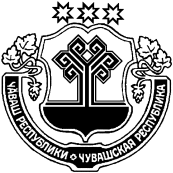 ЧУВАШСКАЯ РЕСПУБЛИКА МАРИИНСКО-ПОСАДСКИЙ РАЙОНКАРАПАШ   ПОСЕЛЕНИЙĚНАДМИНИСТРАЦИЙЕЙЫШĂНУ2019. 11. 19.   90№Карапаш  ялěАДМИНИСТРАЦИЯКАРАБАШСКОГО СЕЛЬСКОГОПОСЕЛЕНИЯПОСТАНОВЛЕНИЕ19.  11.  2019  №90деревня КарабашиПрофессиональные квалификационные 
группыРазмер оклада, рублейРазмер повышающего коэффициентаОбщеотраслевые профессии рабочих первого уровня34991 квалификационный уровень0,052 квалификационный уровень0,10Общеотраслевые профессии рабочих второго уровня38441 квалификационный уровень0,112 квалификационный уровень0,3Примечание.Размер выплат по повышающему коэффициенту к окладу определяется путем умножения размера оклада работника на повышающий коэффициент.ЧĂВАШ РЕСПУБЛИКИСĔнтĔрвĂрри РАЙОНĚ ЧУВАШСКАЯ РЕСПУБЛИКА МАРИИНСКО-ПОСАДСКИЙ РАЙОН ОКТЯБРЬСКИ ПОСЕЛЕНИЙĚН ПУСЛĂХĚ ХУШУ2019.11.13   № 71Октябрьски ялěГЛАВАОКТЯБРЬСКОГО СЕЛЬСКОГО ПОСЕЛЕНИЯ                   РАСПОРЯЖЕНИЕ13.11.2019   № 71село Октябрьское«993 11618050 10 0000 140Денежные взыскания (штрафы) за нарушение бюджетного законодательства (в части бюджетов сельских поселений)  993 11632050 10 0000 140Возмещение сумм, израсходованных незаконно или не по целевому назначению, а также доходов, полученных от их использования (в части бюджетов сельских поселений)  993 11633050 10 0000 140Денежные взыскания (штрафы) за нарушение законодательства Российской Федерации о размещении заказов на поставки товаров, выполнение работ, оказание услуг для нужд сельских поселений  993 11690050 10 0000 140Прочие поступления от денежных взысканий (штрафов) и иных сумм в возмещение ущерба, зачисляемые в бюджеты сельских поселений»«993 11607010 10 0000 140Штрафы, неустойки, пени, уплаченные в случае просрочки исполнения поставщиком (подрядчиком, исполнителем) обязательств, предусмотренных муниципальным контрактом, заключенным муниципальным органом, казенным учреждением сельского поселения  993 11607090 10 0000 140Иные штрафы, неустойки, пени, уплаченные в соответствии с законом или договором в случае неисполнения или ненадлежащего исполнения обязательств перед муниципальным органом, (муниципальным казенным учреждением) сельского поселения 993 11610032 10 0000 140Прочее возмещение ущерба, причиненного муниципальному имуществу сельского поселения (за исключением имущества, закрепленного за муниципальными бюджетными (автономными) учреждениями, унитарными предприятиями)993 11610061 10 0000 140Платежи в целях возмещения убытков, причиненных уклонением от заключения с муниципальным органом сельского поселения (муниципальным казенным учреждением) муниципального контракта, а также иные денежные средства, подлежащие зачислению в бюджет сельского поселения за нарушение законодательства Российской Федерации о контрактной системе в сфере закупок товаров, работ, услуг для обеспечения государственных и муниципальных нужд (за исключением муниципального контракта, финансируемого за счет средств муниципального дорожного фонда)993 11610081 10 0000 140Платежи в целях возмещения ущерба при расторжении муниципального контракта, заключенного с муниципальным органом сельского поселения (муниципальным казенным учреждением), в связи с односторонним отказом исполнителя (подрядчика) от его исполнения (за исключением муниципального контракта, финансируемого за счет средств муниципального дорожного фонда)993 11610082 10 0000 140Платежи в целях возмещения ущерба при расторжении муниципального контракта, финансируемого за счет средств муниципального дорожного фонда сельского поселения, в связи с односторонним отказом исполнителя (подрядчика) от его исполнения»ЧĂВАШ РЕСПУБЛИКИСĚнтĚрвĂрри РАЙОНĚ ЧУВАШСКАЯ РЕСПУБЛИКА МАРИИНСКО-ПОСАДСКИЙ РАЙОН  ОКТЯБРЬСКИ  ПОСЕЛЕНИЙĚН ЯЛ ПУÇЛĂХĚЙЫШĂНУ« 18 » ноября  2019   № 9Октябрьски ялěГЛАВА ОКТЯБРЬСКОГО  СЕЛЬСКОГОПОСЕЛЕНИЯ ПОСТАНОВЛЕНИЕ« 18 » ноября  2019   № 9село ОктябрьскоеКоды бюджетной классификации Российской ФедерацииНаименование доходаНаименование доходаБюджеты сельских поселенийБюджеты сельских поселенийБюджеты сельских поселений112231 09 00000 00 0000 0001 09 00000 00 0000 000Задолженность и перерасчеты по отмененным налогам, сборам и иным обязательным платежамЗадолженность и перерасчеты по отмененным налогам, сборам и иным обязательным платежам1 09 04053 10 0000 1101 09 04053 10 0000 110Земельный налог (по обязательствам, возникшим до 1 января 2006 года), мобилизуемый на территориях сельских поселенийЗемельный налог (по обязательствам, возникшим до 1 января 2006 года), мобилизуемый на территориях сельских поселений100Код бюджетной классификации Российской ФедерацииКод бюджетной классификации Российской ФедерацииНаименование главного администратора доходов бюджета  Октябрьского сельского поселенияглавного администратора доходовдоходов бюджета  Октябрьского сельского поселенияНаименование главного администратора доходов бюджета  Октябрьского сельского поселения123993Администрация Октябрьского сельского поселенияАдминистрация Октябрьского сельского поселения993108 04020 01 1000 110Государственная пошлина за совершение нотариальных                         действий должностными лицами органов местного самоуправления, уполномоченными в соответствии с законодательными актами РФ на совершение нотариальных действий (перерасчёты, недоимка и задолженность по соответствующему платежу, в том числе по отменённому)993108 07175 01 1000 110Государственная пошлина за выдачу специального разрешения органов местного самоуправления поселения специального разрешения на движение по автомобильным дорогам транспортных средств, осуществляющих перевозки, тяжеловесных и (или) крупногабаритных грузов, зачисляемые в бюджеты поселений (перерасчёты, недоимка и задолженность по соответствующему платежу, в том числе по отменённому)993111 05013 10 0000 120Доходы, получаемые в виде арендной платы за земельные участки, государственная собственность на которые не разграничена и которые расположены в границах сельских поселений, а также средства от продажи права на заключение договоров аренды указанных земельных участков993111 05025 10 0000 120Доходы, полученные в виде арендной платы, а также средства от продажи права на заключение договоров аренды за земли, находящиеся в собственности сельских поселений (за исключением земельных участков муниципальных  автономных учреждений, а также земельных участков муниципальных унитарных предприятий, в том числе казённых)993111 05035 10 0000 120Доходы от сдачи в аренду имущества, находящегося в оперативном управлении органов управления сельских поселений и созданных ими учреждений и в хозяйственном введении муниципальных унитарных предприятий993111 09045 10 0000 120Прочие поступления от использования имущества, находящегося в собственности сельских поселений (за исключением имущества муниципальных бюджетных и автономных учреждений, а также имущества муниципальных унитарных предприятий, в том числе казенных)993113 02065 10 0000 130Доходы, поступающие в порядке возмещения расходов, понесенных в связи с эксплуатацией имущества сельских поселений 993113 02995 10 0000 130Прочие доходы от компенсации затрат  бюджетов сельских поселений993114 01050 10 0000 410Доходы от продажи квартир, находящихся в собственности сельских поселений993114 02052 10 0000 410Доходы от реализации имущества, находящегося в оперативном управлении учреждений, находящихся в ведении органов управления сельских поселений (за исключением имущества муниципальных бюджетных и автономных учреждений), в части реализации основных средств по указанному имуществу993114 02053 10 0000 410Доходы от реализации иного имущества, находящегося в собственности сельских поселений (за исключением имущества муниципальных бюджетных и автономных учреждений, а также имущества муниципальных унитарных предприятий, в том числе  казённых), в части реализации основных средств по указанному имуществу993114 06013 10 0000 430Доходы от продажи земельных участков, государственная собственность на которые не разграничена и которые расположены в границах сельских поселений993114 06025 10 0000 430Доходы от продажи земельных участков, находящихся в собственности сельских поселений (за исключением земельных участков муниципальных бюджетных и автономных учреждений)993116 18050 10 0000 140Денежные взыскания (штрафы) за нарушение бюджетного законодательства (в части бюджетов сельских поселений)993116 33050 10 0000 140Денежные взыскания (штрафы) за нарушение законодательства Российской Федерации  о размещении заказов на поставки товаров, выполнение работ, оказание услуг для нужд сельских поселений993116 90050 10 0000 140Прочие поступления от денежных взысканий (штрафов) и иных сумм в возмещение ущерба, зачисляемые в бюджеты сельских поселений993 117 01050 10 0000 180Невыясненные поступления, зачисляемые в бюджеты сельских поселений993117 05050 10 0000 180Прочие неналоговые доходы бюджетов сельских поселений993117 14030 10 0000 180Средства самообложения граждан, зачисляемые в бюджеты сельских поселений993200 00000 00 0000 000Безвозмездные поступленияКод бюджетной классификации Российской ФедерацииКод бюджетной классификации Российской ФедерацииНаименование главного администратора источников финансирования дефицита бюджета Октябрьского сельского поселенияглавного администратора группы, подгруппы, статьи и вида источников финансирования дефицита бюджета Октябрьского сельского поселенияНаименование главного администратора источников финансирования дефицита бюджета Октябрьского сельского поселения123993Администрация Октябрьского сельского поселенияАдминистрация Октябрьского сельского поселения99301 06 01 00 10 0000 630Средства от продажи акций и иных форм участия в капитале, находящихся в собственности сельских поселенийКоды  бюджетной классификации Российской ФедерацииНаименование доходовСумма (тыс. рублей)100 00000 00 0000 000Налоговые и неналоговые доходы, всего2 717,9в том числе:101 00000 00 0000 000Налоги на прибыль, доходы171,8101 02010 01 1000 110НДФЛ с доходов, источником которых является налоговый агент, за исключением доходов, в отношении которых исчисление и уплата налога осуществляются в соответствии со статьями 227, 227.1 и 228 Налогового кодекса Российской Федерации (сумма платежа)171,8103 00000 00 0000 000Налоги на товары (работы, услуги) реализуемые на территории РФ, всего867,1из них:103 02231 01 0000 110Доходы от уплаты акцизов на дизельное топливо, подлежащие распределению между бюджетами субъектов Российской Федерации и местными бюджетами с учетом установленных дифференцированных нормативов отчислений в местные бюджеты (по нормативам, установленным Федеральным законом о федеральном бюджете в целях формирования дорожных фондов субъектов Российской Федерации)346,8103 02251 01 0000 110Доходы от уплаты акцизов на автомобильный бензин, подлежащие распределению между бюджетами субъектов Российской Федерации и местными бюджетами с учетом установленных дифференцированных нормативов отчислений в местные бюджеты (по нормативам, установленным Федеральным законом о федеральном бюджете в целях формирования дорожных фондов субъектов Российской Федерации)520,3105 00000 00 0000 000Налоги на совокупный доход, всего45,0105 03010 01 1000 110единый сельскохозяйственный налог (сумма платежа)45,0106 00000 00 0000 000Налоги на имущество, всего798,2из них:106 01030 10 1000 110Налог на имущество физических лиц, взимаемый по ставкам, применяемым к объектам налогообложения, расположенным в границах сельских поселений (сумма платежа)285,4106 06033 10 1000 110Земельный налог с организаций, обладающих земельным участком, расположенным в границах сельских поселений (сумма платежа)113,0106 06043 10 1000 110Земельный налог с физических лиц, обладающих земельным участком, расположенным в границах сельских поселений (сумма платежа)399,8108 00000 00 0000 000Государственная пошлина, всего8,0из них:108 04020 01 1000 110Государственная пошлина за совершение нотариальных действий должностными лицами органов местного самоуправления, уполномоченными в соответствии с законодательными актами РФ на совершение нотариальных действий 8,0111 00000 00 0000 000Доходы от использования имущества, находящегося в государственной и муниципальной собственности, всего447,8из них:111 05025 10 0000 120Доходы, получаемые в виде арендной платы, а также средства от продажи права на заключение договоров аренды за земли, находящиеся в собственности сельских поселений (за исключением земельных участков муниципальных автономных учреждений, а также земельных участков муниципальных унитарных предприятий, в том числе казенных)400,0111 05035 10 0000 120Доходы от сдачи в аренду имущества, находящегося в оперативном управлении органов сельских поселений и созданных ими учреждений и в хозяйственном ведении муниципальных унитарных предприятий33,7111 09045 10 0000 120Прочие поступления от использования имущества, находящегося в собственности сельских поселений (за исключением имущества муниципальных автономных учреждений, а также имущества муниципальных унитарных предприятий, в том числе казенных)14,1114 00000 00 0000 000Доходы от продажи материальных и нематериальных активов, всего350,0из них:114 02053 10 0000 410Доходы от реализации иного имущества, находящегося в собственности сельских поселений (за исключением имущества муниципальных бюджетных и автономных учреждений, а также имущества муниципальных унитарных предприятий, в том числе казенных), в части реализации основных средств по указанному имуществу100,0114 06025 10 0000 430Доходы от продажи земельных участков, находящихся в собственности сельских поселений (за исключением земельных участков муниципальных бюджетных и автономных учреждений)250,0116 00000 00 0000 000 Штрафы, санкции, возмещение ущерба30,0116 33050 10 0000 140Денежные взыскания (штрафы) за нарушение законодательства Российской Федерации о размещении заказов на поставки товаров, выполнение работ, оказание услуг для нужд поселений30,0200 00000 00 0000 000Безвозмездные поступления, всего3 158,7из них:202 10000 00 0000 150Дотации от других уровней бюджетов1 679,9202 15001 10 0000 150Дотации бюджетам сельских поселений на выравнивание бюджетной обеспеченности1 679,9202 20000 00 0000 150Субсидии бюджетам субъектов Российской Федерации и муниципальных образований (межбюджетные субсидии)1 290,8202 20216 10 0000 150Субсидии бюджетам сельских поселений на осуществление дорожной деятельности в отношении автомобильных дорог общего пользования, а также капитального ремонта и ремонта дворовых территорий многоквартирных домов, проездов к дворовым территориям многоквартирных домов населенных пунктов (ремонт дороги)770,1202 20216 10 0000 150Субсидии бюджетам сельских поселений на осуществление дорожной деятельности в отношении автомобильных дорог общего пользования, а также капитального ремонта и ремонта дворовых территорий многоквартирных домов, проездов к дворовым территориям многоквартирных домов населенных пунктов (содержание дорог)520,7202 30000 00 0000 150Субвенции бюджетам субъектов Российской Федерации и муниципальных образований188,0202 30024 10 0000 150Субвенции бюджетам сельских поселений на выполнение передаваемых полномочий субъектов Российской Федерации (обращение с животными без владельцев)8,8202 35118 10 0000 150Субвенции бюджетам сельских поселений на осуществление первичного воинского учета на территориях, где отсутствуют военные комиссариаты179,2Итого доходов5 876,6Коды  бюджетной классификации Российской ФедерацииНаименование доходовСумма (тыс. рублей)Сумма (тыс. рублей)Коды  бюджетной классификации Российской ФедерацииНаименование доходов2021 год2022 год100 00000 00 0000 000Налоговые и неналоговые доходы, всего2 769,02 829,9в том числе:101 00000 00 0000 000Налоги на прибыль, доходы176,0180,4101 02010 01 1000 110НДФЛ с доходов, источником которых является налоговый агент, за исключением доходов, в отношении которых исчисление и уплата налога осуществляются в соответствии со статьями 227, 227.1 и 228 Налогового кодекса Российской Федерации (сумма платежа)176,0180,4103 00000 00 0000 000Налоги на товары (работы, услуги) реализуемые на территории РФ, всего867,1867,1из них:103 02231 01 0000 110Доходы от уплаты акцизов на дизельное топливо, подлежащие распределению между бюджетами субъектов Российской Федерации и местными бюджетами с учетом установленных дифференцированных нормативов отчислений в местные бюджеты (по нормативам, установленным Федеральным законом о федеральном бюджете в целях формирования дорожных фондов субъектов Российской Федерации)346,8346,8103 02251 01 0000 110Доходы от уплаты акцизов на автомобильный бензин, подлежащие распределению между бюджетами субъектов Российской Федерации и местными бюджетами с учетом установленных дифференцированных нормативов отчислений в местные бюджеты (по нормативам, установленным Федеральным законом о федеральном бюджете в целях формирования дорожных фондов субъектов Российской Федерации)520,3520,3105 00000 00 0000 000Налоги на совокупный доход45,045,0105 03010 01 1000 110единый сельскохозяйственный налог (сумма платежа)45,045,0106 00000 00 0000 000Налоги на имущество, всего853,1909,6из них:106 01030 10 1000 110Налог на имущество физических лиц, взимаемый по ставкам, применяемым к объектам налогообложения, расположенным в границах сельских поселений327,4376,5106 06033 10 1000 110Земельный налог с организаций, обладающих земельным участком, расположенным в границах сельских поселений (сумма платежа)99,278,3106 06043 10 1000 110Земельный налог с физических лиц, обладающих земельным участком, расположенным в границах сельских поселений (сумма платежа)426,5454,8111 00000 00 0000 000Доходы от использования имущества, находящегося в государственной и муниципальной собственности, всего447,8447,8из них:111 05025 10 0000 120Доходы, получаемые в виде арендной платы, а также средства от продажи права на заключение договоров аренды за земли, находящиеся в собственности сельских поселений (за исключением земельных участков муниципальных автономных учреждений, а также земельных участков муниципальных унитарных предприятий, в том числе казенных)400,0400,0111 05035 10 0000 120Доходы от сдачи в аренду имущества, находящегося в оперативном управлении органов сельских поселений и созданных ими учреждений и в хозяйственном ведении муниципальных унитарных предприятий33,733,7111 09045 10 0000 120Прочие поступления от использования имущества, находящегося в собственности сельских поселений (за исключением имущества муниципальных автономных учреждений, а также имущества муниципальных унитарных предприятий, в том числе казенных)14,114,1114 00000 00 0000 000Доходы от продажи материальных и нематериальных активов, всего350,0350,0из них:114 02053 10 0000 410Доходы от реализации иного имущества, находящегося в собственности сельских поселений (за исключением имущества муниципальных бюджетных и автономных учреждений, а также имущества муниципальных унитарных предприятий, в том числе казенных), в части реализации основных средств по указанному имуществу100,0100,0114 06025 10 0000 430Доходы от продажи земельных участков, находящихся в собственности сельских поселений (за исключением земельных участков муниципальных бюджетных и автономных учреждений)250,0250,0116 00000 00 0000 000Штрафы, санкции, возмещение ущерба30,030,0116 33050 10 0000 140Денежные взыскания (штрафы) за нарушение законодательства Российской Федерации о размещении заказов на поставки товаров, выполнение работ, оказание услуг для нужд поселений30,030,0200 00000 00 0000 000Безвозмездные поступления, всего 3 036,23 627,0из них:202 10000 00 0000 150Дотации от других уровней бюджетов1 559,11 529,0202 15001 10 0000 150Дотации бюджетам сельских поселений на выравнивание уровня бюджетной обеспеченности1 559,11 529,0202 20000 00 0000 150Субсидии бюджетам субъектов Российской Федерации и муниципальных образований (межбюджетные субсидии)1 287,61 908,5202 20216 10 0000 150Субсидии бюджетам сельских поселений на осуществление дорожной деятельности в отношении автомобильных дорог общего пользования, а также капитального ремонта и ремонта дворовых территорий многоквартирных домов, проездов к дворовым территориям многоквартирных домов населенных пунктов (ремонт дороги)766,91 387,8202 20216 10 0000 150Субсидии бюджетам сельских поселений на осуществление дорожной деятельности в отношении автомобильных дорог общего пользования, а также капитального ремонта и ремонта дворовых территорий многоквартирных домов, проездов к дворовым территориям многоквартирных домов населенных пунктов (содержание дорог)520,7520,7202 30000 00 0000 150Субвенции бюджетам субъектов Российской Федерации и муниципальных образований189,5189,5202 30024 10 0000 150Субвенции бюджетам сельских поселений на выполнение передаваемых полномочий субъектов Российской Федерации (обращение с животными без владельцев)8,88,8202 35118 10 0000 150Субвенции  бюджетам сельских поселений на осуществление первичного воинского учета на территориях, где отсутствуют военные комиссариаты180,7180,7Итого доходов5 805,26 456,9НаименованиеРЗПРЦСРВРСуммаСуммаСуммаНаименованиеРЗПРЦСРВРвсегоСубсидии, субвенцииза счет  бюджета поселенияНаименованиеРЗПРЦСРВРвсегоСубсидии, субвенцииза счет  бюджета поселения12345678Всего5 876,61 478,84 397,8ОБЩЕГОСУДАРСТВЕННЫЕ ВОПРОСЫ011 194,2-1 194,2Функционирование Правительства Российской Федерации, высших исполнительных органов государственной власти субъектов Российской Федерации, местных администраций01041 101,9-1 101,9Муниципальная программа "Развитие потенциала муниципального управления"0104Ч5000000001 101,9-1 101,9Обеспечение реализации муниципальной программы Чувашской Республики "Развитие потенциала государственного управления" 0104Ч5Э00000001 101,9-1 101,9Основное мероприятие "Общепрограммные расходы"0104Ч5Э01000001 101,9-1 101,9Обеспечение функций муниципальных органов0104Ч5Э01002001 101,9-1 101,9Расходы на выплаты персоналу в целях обеспечения выполнения функций государственными (муниципальными) органами, казенными учреждениями, органами управления государственными внебюджетными фондами0104Ч5Э0100200100973,6-973,6Расходы на выплаты персоналу государственных (муниципальных) органов0104Ч5Э0100200120973,6-973,6Закупка товаров, работ и услуг для обеспечения государственных (муниципальных) нужд0104Ч5Э0100200200115,7-115,7Иные закупки товаров, работ и услуг для обеспечения государственных (муниципальных) нужд0104Ч5Э0100200240115,7-115,7Иные бюджетные ассигнования0104Ч5Э010020080012,6-12,6Уплата налогов, сборов и иных платежей0104Ч5Э010020085012,6-12,6Обеспечение проведения выборов и референдумов010763,9-63,9Муниципальная программа "Развитие потенциала муниципального управления"0107Ч50000000063,9-63,9Обеспечение реализации муниципальной программы Чувашской Республики "Развитие потенциала муниципального управления"0107Ч5Э000000063,9-63,9Основное мероприятие "Общепрограммные расходы"0107Ч5Э010000063,9-63,9Организация и проведение выборов в законодательные (представительные) органы муниципального образования0107Ч5Э017379063,9-63,9Иные бюджетные ассигнования0107Ч5Э017379080063,9-63,9Специальные расходы0107Ч5Э017379088063,9-63,9Резервные фонды011125,0-25,0Муниципальная программа "Управление общественными финансами и муниципальным долгом"0111Ч40000000025,0-25,0Подпрограмма "Совершенствование бюджетной политики и обеспечение сбалансированности бюджета" муниципальной программы "Управление общественными финансами и муниципальным долгом"0111Ч41000000025,0-25,0Основное мероприятие "Развитие бюджетного планирования, формирование республиканского бюджета Чувашской Республики на очередной финансовый год и плановый период"0111Ч41010000025,0-25,0Резервный фонд администрации муниципального образования Чувашской Республики0111Ч41017343025,0-25,0Иные бюджетные ассигнования0111Ч41017343080025,0-25,0Резервные средства0111Ч41017343087025,0-25,0Другие общегосударственные вопросы01133,4-3,4Муниципальная программа "Развитие потенциала муниципального управления"0113Ч5000000003,4-3,4Обеспечение реализации муниципальной программы Чувашской Республики "Развитие потенциала муниципального управления" 0113Ч5Э00000003,4-3,4Основное мероприятие "Общепрограммные расходы"0113Ч5Э01000003,4-3,4Выполнение других обязательств муниципального образования Чувашской Республики0113Ч5Э01737703,4-3,4Иные бюджетные ассигнования0113Ч5Э01737708003,4-3,4Уплата налогов, сборов и иных платежей0113Ч5Э01737708503,4-3,4НАЦИОНАЛЬНАЯ ОБОРОНА02179,2179,2-Мобилизационная и вневойсковая подготовка0203179,2179,2-Муниципальная программа "Управление общественными финансами и муниципальным долгом"0203Ч400000000179,2179,2-Подпрограмма "Совершенствование бюджетной политики и обеспечение сбалансированности бюджета" муниципальной программы "Управление общественными финансами и муниципальным долгом"0203Ч410000000179,2179,2-Основное мероприятие "Осуществление мер финансовой поддержки бюджетов муниципальных районов, городских округов и поселений, направленных на обеспечение их сбалансированности и повышение уровня бюджетной обеспеченности"0203Ч410400000179,2179,2-Осуществление первичного воинского учета на территориях, где отсутствуют военные комиссариаты, за счет субвенции, предоставляемой из федерального бюджета0203Ч410451180179,2179,2-Расходы на выплаты персоналу в целях обеспечения выполнения функций государственными (муниципальными) органами, казенными учреждениями, органами управления государственными внебюджетными фондами0203Ч410451180100165,8165,8-Расходы на выплаты персоналу государственных (муниципальных) органов0203Ч410451180120165,8165,8-Закупка товаров, работ и услуг для обеспечения государственных (муниципальных) нужд0203Ч41045118020013,413,4-Иные закупки товаров, работ и услуг для обеспечения государственных (муниципальных) нужд0203Ч41045118024013,413,4-НАЦИОНАЛЬНАЯ БЕЗОПАСНОСТЬ И ПРАВООХРАНИТЕЛЬНАЯ ДЕЯТЕЛЬНОСТЬ03252,0-252,0Защита населения и территории от чрезвычайных ситуаций природного и техногенного характера, гражданская оборона03091,0-1,0Муниципальная программа "Обеспечение общественного порядка и противодействие преступности"0309А3000000001,0-1,0Подпрограмма "Профилактика незаконного потребления наркотических средств и психотропных веществ, наркомании в Чувашской Республике" муниципальной программы "Обеспечение общественного порядка и противодействие преступности"0309А3200000001,0-1,0Основное мероприятие "Совершенствование системы мер по сокращению спроса на наркотики"0309А3202000001,0-1,0Комплексные меры противодействия злоупотреблению наркотическими средствами и их незаконному обороту в Чувашской Республике0309А3202726301,0-1,0Закупка товаров, работ и услуг для обеспечения государственных (муниципальных) нужд0309А3202726302001,0-1,0Иные закупки товаров, работ и услуг для обеспечения государственных (муниципальных) нужд0309А3202726302401,0-1,0Обеспечение пожарной безопасности0310251,0-251,0Муниципальная программа "Повышение безопасности жизнедеятельности населения и территорий Чувашской Республики"0310Ц800000000251,0-251,0Подпрограмма "Защита населения и территорий от чрезвычайных ситуаций природного и техногенного характера, обеспечение пожарной безопасности и безопасности населения на водных объектах на территории Чувашской Республики" муниципальной программы "Повышение безопасности жизнедеятельности населения и территорий Чувашской Республики"0310Ц810000000251,0-251,0Основное мероприятие "Обеспечение деятельности муниципальных учреждений, реализующих на территории Чувашской Республики государственную политику в области пожарной безопасности"0310Ц810100000251,0-251,0Обеспечение деятельности муниципальных учреждений, реализующих на территории Чувашской Республики государственную политику в области пожарной безопасности0310Ц810170020251,0-251,0Расходы на выплаты персоналу в целях обеспечения выполнения функций государственными (муниципальными) органами, казенными учреждениями, органами управления государственными внебюджетными фондами0310Ц810170020100240,0-240,0Расходы на выплаты персоналу казенных учреждений0310Ц810170020110240,0-240,0Закупка товаров, работ и услуг для обеспечения государственных (муниципальных) нужд0310Ц8101700202005,0-5,0Иные закупки товаров, работ и услуг для обеспечения государственных (муниципальных) нужд0310Ц8101700202405,0-5,0Иные бюджетные ассигнования0310Ц8101700208006,0-6,0Уплата налогов, сборов и иных платежей0310Ц8101700208506,0-6,0НАЦИОНАЛЬНАЯ ЭКОНОМИКА042 266,71 299,6967,1Сельское хозяйство и рыболовство04058,88,8-Муниципальная программа "Развитие сельского хозяйства и регулирование рынка сельскохозяйственной продукции, сырья и продовольствия"0405Ц9000000008,88,8-Подпрограмма "Развитие ветеринарии" муниципальной программы "Развитие сельского хозяйства и регулирование рынка сельскохозяйственной продукции, сырья и продовольствия"0405Ц9700000008,88,8-Основное мероприятие "Предупреждение и ликвидация болезней животных"0405Ц9701000008,88,8-Осуществление государственных полномочий Чувашской Республики по организации и проведению на территории Чувашской Республики мероприятий по отлову и содержанию безнадзорных животных0405Ц9701127508,88,8-Закупка товаров, работ и услуг для обеспечения государственных (муниципальных) нужд0405Ц9701127502008,88,8-Иные закупки товаров, работ и услуг для обеспечения государственных (муниципальных) нужд0405Ц9701127502408,88,8-Дорожное хозяйство (дорожные фонды)04092 157,91 290,8867,1Муниципальная программа "Развитие транспортной системы"0409Ч2000000002 157,91 290,8867,1Подпрограмма "Безопасные и качественные автомобильные дороги" муниципальной программы "Развитие транспортной системы "0409Ч2100000002 157,91 290,8867,1Основное мероприятие "Мероприятия, реализуемые с привлечением межбюджетных трансфертов бюджетам другого уровня"0409Ч2103000002 157,91 290,8867,1Осуществление дорожной деятельности, кроме деятельности по строительству, в отношении автомобильных дорог местного значения в границах населенных пунктов поселения0409Ч210374190799,1-799,1Закупка товаров, работ и услуг для обеспечения государственных (муниципальных) нужд0409Ч210374190200799,1-799,1Иные закупки товаров, работ и услуг для обеспечения государственных (муниципальных) нужд0409Ч210374190240799,1-799,1Капитальный ремонт и ремонт автомобильных дорог общего пользования местного значения в границах населенных пунктов поселения0409Ч2103S4191810,7770,140,6Закупка товаров, работ и услуг для обеспечения государственных (муниципальных) нужд0409Ч2103S4191200810,7770,140,6Иные закупки товаров, работ и услуг для обеспечения государственных (муниципальных) нужд0409Ч2103S4191240810,7770,140,6Содержание автомобильных дорог общего пользования местного значения в границах населенных пунктов поселения0409Ч2103S4192548,1520,727,4Закупка товаров, работ и услуг для обеспечения государственных (муниципальных) нужд0409Ч2103S4192200548,1520,727,4Иные закупки товаров, работ и услуг для обеспечения государственных (муниципальных) нужд0409Ч2103S4192240548,1520,727,4Другие вопросы в области национальной экономики0412100,0-100,0Муниципальная программа "Развитие земельных и имущественных отношений"0412ЧА40000000100,0-100,0Подпрограмма "Управление муниципальным имуществом" муниципальной программы "Развитие земельных и имущественных отношений"0412А410000000100,0-100,0Основное мероприятие «Создание условий для максимального вовлечения в хозяйственный оборот муниципального имущества, в том числе земельных отношений»0412А410200000100,0-100,0Проведение землеустроительных (кадастровых) работ по земельным участкам, находящимся в собственности муниципального образования, и внесение сведений в кадастр недвижимости 0412А410277590100,0-100,0Закупка товаров, работ и услуг для обеспечения государственных (муниципальных) нужд0412А41027759020099,5-99,5Иные закупки товаров, работ и услуг для обеспечения государственных (муниципальных) нужд0412А41027759024099,5-99,5Иные бюджетные ассигнования0412А4102775908000,5-0,5Уплата налогов, сборов и иных платежей0412А4102775908500,5-0,5ЖИЛИЩНО-КОММУНАЛЬНОЕ ХОЗЯЙСТВО05739,2-739,2Жилищное хозяйство050114,1-14,1Муниципальная программа "Развитие потенциала муниципального управления"0501Ч50000000014,1-14,1Обеспечение реализации муниципальной программы Чувашской Республики "Развитие потенциала муниципального управления" 0501Ч5Э000000014,1-14,1Основное мероприятие "Общепрограммные расходы"0501Ч5Э010000014,1-14,1Выполнение других обязательств муниципального образования Чувашской Республики0501Ч5Э017377014,1-14,1Закупка товаров, работ и услуг для обеспечения государственных (муниципальных) нужд0501Ч5Э017377020014,1-14,1Иные закупки товаров, работ и услуг для обеспечения государственных (муниципальных) нужд0501Ч5Э017377024014,1-14,1Благоустройство0503725,1-725,1Муниципальная программа "Формирование современной городской среды на территории Чувашской Республики"0503А500000000713,1-713,1Подпрограмма "Благоустройство дворовых и общественных территорий" муниципальной программы "Формирование современной городской среды на территории Чувашской Республики" 0503А510000000713,1-713,1Основное мероприятие "Содействие благоустройству населенных пунктов в Чувашской Республики"0503А510200000713,1-713,1Уличное освещение0503А510277400175,0-175,0Закупка товаров, работ и услуг для обеспечения государственных (муниципальных) нужд0503А510277400200175,0-175,0Иные закупки товаров, работ и услуг для обеспечения государственных (муниципальных) нужд0503А510277400240175,0-175,0Реализация мероприятий по благоустройству территории0503А510277420538,1-538,1Закупка товаров, работ и услуг для обеспечения государственных (муниципальных) нужд0503А510277420200538,1-538,1Иные закупки товаров, работ и услуг для обеспечения государственных (муниципальных) нужд0503А510277420240538,1-538,1Муниципальная программа "Содействие занятости населения"0503Ц60000000012,0-12,0Подпрограмма "Активная политика занятости населения и социальная поддержка безработных граждан" муниципальной программы "Содействие занятости населения" 0503Ц61000000012,0-12,0Основное мероприятие "Мероприятия в области содействия занятости населения Чувашской Республики"0503Ц61010000012,0-12,0Организация временного трудоустройства несовершеннолетних граждан в возрасте от 14 до 18 лет в свободное от учебы время0503Ц61011226012,0-12,0Закупка товаров, работ и услуг для обеспечения государственных (муниципальных) нужд0503Ц61011226020012,0-12,0Иные закупки товаров, работ и услуг для обеспечения государственных (муниципальных) нужд0503Ц61011226024012,0-12,0ОХРАНА ОКРУЖАЮЩЕЙ СРЕДЫ0615,0-15,0Охрана объектов растительного и животного мира и среды их обитания060315,0-15,0Муниципальная программа "Развитие потенциала природно-сырьевых ресурсов и повышение экологической безопасности"0603Ч30000000015,0-15,0Подпрограмма "Повышение экологической безопасности в Чувашской Республике" муниципальной программы "Развитие потенциала природно-сырьевых ресурсов и повышение экологической безопасности"0603Ч32000000015,0-15,0Основное мероприятие "Мероприятия, направленные на снижение негативного воздействия хозяйственной и иной деятельности на окружающую среду"0603Ч32010000015,0-15,0Развитие и совершенствование системы мониторинга окружающей среды0603Ч32017318015,0-15,0Закупка товаров, работ и услуг для обеспечения государственных (муниципальных) нужд0603Ч32017318020015,0-15,0Иные закупки товаров, работ и услуг для обеспечения государственных (муниципальных) нужд0603Ч32017318024015,0-15,0КУЛЬТУРА  И КИНЕМАТОГРАФИЯ081 220,3-1 220,3Культура08011 106,5-1 106,5Муниципальная программа "Развитие культуры и туризма"0801Ц4000000001 106,5-1 106,5Подпрограмма "Развитие культуры в Чувашской Республике" муниципальной программы "Развитие культуры и туризма"0801Ц4100000001 106,5-1 106,5Основное мероприятие "Развитие профессионального искусства"0801Ц4105000001 106,5-1 106,5Обеспечение деятельности театров, концертных и других организаций исполнительских искусств0801Ц410570420212,9-212,9Межбюджетные трансферты0801Ц410570420500212,9-212,9Иные межбюджетные трансферты0801Ц410570420540212,9-212,9Основное мероприятие "Сохранение и развитие народного творчества"0801Ц410700000893,6-893,6Обеспечение деятельности государственных учреждений культурно-досугового типа и народного творчества0801Ц410740390893,6-893,6Межбюджетные трансферты0801Ц410740390500893,6-893,6Иные межбюджетные трансферты0801Ц410740390540893,6-893,6Другие вопросы в области культуры, кинематографии0804113,8-113,8Муниципальная программа "Развитие культуры и туризма"0804Ц400000000113,8-113,8Подпрограмма "Развитие культуры в Чувашской Республике" муниципальной программы "Развитие культуры и туризма"0804Ц410000000113,8-113,8Основное мероприятие "Бухгалтерское, финансовое и хозяйственно-эксплуатационное обслуживание государственных учреждений "0804Ц410800000113,8-113,8Обеспечение деятельности централизованных бухгалтерий, учреждений (центров) финансового-производственного обеспечения, служб инженерно-хозяйственного сопровождения муниципальных образований0804Ц410840700113,8-113,8Межбюджетные трансферты0804Ц410840700500113,8-113,8Иные межбюджетные трансферты0804Ц410840700540113,8-113,8ФИЗИЧЕСКАЯ КУЛЬТУРА И СПОРТ1110,0-10,0Физическая культура110110,0-10,0Муниципальная программа "Развитие физической культуры и спорта"1101Ц50000000010,0-10,0Подпрограмма "Развитие физической культуры и массового спорта" муниципальной программы "Развитие физической культуры и спорта"1101Ц51000000010,0-10,0Основное мероприятие "Физкультурно-оздоровительная и спортивно-массовая работа с населением"1101Ц51010000010,0-10,0Пропаганда физической культуры и спорта1101Ц51017147010,0-10,0Закупка товаров, работ и услуг для обеспечения государственных (муниципальных) нужд1101Ц51017147020010,0-10,0Иные закупки товаров, работ и услуг для обеспечения государственных (муниципальных) нужд1101Ц51017147024010,0-10,0НаименованиеРЗПРЦСРВРСуммаСуммаСуммаНаименованиеРЗПРЦСРВРвсегоСубсидии, субвенцииза счет  бюджета поселенияНаименованиеРЗПРЦСРВРвсегоСубсидии, субвенцииза счет  бюджета поселения12345678Всего5 697,01 477,14 219,9ОБЩЕГОСУДАРСТВЕННЫЕ ВОПРОСЫ011 130,3-1 130,3Функционирование Правительства Российской Федерации, высших исполнительных органов государственной власти субъектов Российской Федерации, местных администраций01041 101,9-1 101,9Муниципальная программа "Развитие потенциала муниципального управления"0104Ч5000000001 101,9-1 101,9Обеспечение реализации муниципальной программы Чувашской Республики "Развитие потенциала государственного управления" 0104Ч5Э00000001 101,9-1 101,9Основное мероприятие "Общепрограммные расходы"0104Ч5Э01000001 101,9-1 101,9Обеспечение функций муниципальных органов0104Ч5Э01002001 101,9-1 101,9Расходы на выплаты персоналу в целях обеспечения выполнения функций государственными (муниципальными) органами, казенными учреждениями, органами управления государственными внебюджетными фондами0104Ч5Э0100200100973,6-973,6Расходы на выплаты персоналу государственных (муниципальных) органов0104Ч5Э0100200120973,6-973,6Закупка товаров, работ и услуг для обеспечения государственных (муниципальных) нужд0104Ч5Э0100200200115,7-115,7Иные закупки товаров, работ и услуг для обеспечения государственных (муниципальных) нужд0104Ч5Э0100200240115,7-115,7Иные бюджетные ассигнования0104Ч5Э010020080012,6-12,6Уплата налогов, сборов и иных платежей0104Ч5Э010020085012,6-12,6Резервные фонды011125,0-25,0Муниципальная программа "Управление общественными финансами и муниципальным долгом"0111Ч40000000025,0-25,0Подпрограмма "Совершенствование бюджетной политики и обеспечение сбалансированности бюджета" муниципальной программы "Управление общественными финансами и муниципальным долгом"0111Ч41000000025,0-25,0Основное мероприятие "Развитие бюджетного планирования, формирование республиканского бюджета Чувашской Республики на очередной финансовый год и плановый период"0111Ч41010000025,0-25,0Резервный фонд администрации муниципального образования Чувашской Республики0111Ч41017343025,0-25,0Иные бюджетные ассигнования0111Ч41017343080025,0-25,0Резервные средства0111Ч41017343087025,0-25,0Другие общегосударственные вопросы01133,4-3,4Муниципальная программа "Развитие потенциала муниципального управления"0113Ч5000000003,4-3,4Обеспечение реализации муниципальной программы Чувашской Республики "Развитие потенциала муниципального управления" 0113Ч5Э00000003,4-3,4Основное мероприятие "Общепрограммные расходы"0113Ч5Э01000003,4-3,4Выполнение других обязательств муниципального образования Чувашской Республики0113Ч5Э01737703,4-3,4Иные бюджетные ассигнования0113Ч5Э01737708003,4-3,4Уплата налогов, сборов и иных платежей0113Ч5Э01737708503,4-3,4НАЦИОНАЛЬНАЯ ОБОРОНА02180,7180,7-Мобилизационная и вневойсковая подготовка0203180,7180,7-Муниципальная программа "Управление общественными финансами и муниципальным долгом"0203Ч400000000180,7180,7-Подпрограмма "Совершенствование бюджетной политики и обеспечение сбалансированности бюджета" муниципальной программы "Управление общественными финансами и муниципальным долгом"0203Ч410000000180,7180,7-Основное мероприятие "Осуществление мер финансовой поддержки бюджетов муниципальных районов, городских округов и поселений, направленных на обеспечение их сбалансированности и повышение уровня бюджетной обеспеченности"0203Ч410400000180,7180,7-Осуществление первичного воинского учета на территориях, где отсутствуют военные комиссариаты, за счет субвенции, предоставляемой из федерального бюджета0203Ч410451180180,7180,7-Расходы на выплаты персоналу в целях обеспечения выполнения функций государственными (муниципальными) органами, казенными учреждениями, органами управления государственными внебюджетными фондами0203Ч410451180100180,7180,7-Расходы на выплаты персоналу государственных (муниципальных) органов0203Ч410451180120180,7180,7-НАЦИОНАЛЬНАЯ БЕЗОПАСНОСТЬ И ПРАВООХРАНИТЕЛЬНАЯ ДЕЯТЕЛЬНОСТЬ03252,0-252,0Защита населения и территории от чрезвычайных ситуаций природного и техногенного характера, гражданская оборона03091,0-1,0Муниципальная программа "Обеспечение общественного порядка и противодействие преступности"0309А3000000001,0-1,0Подпрограмма "Профилактика незаконного потребления наркотических средств и психотропных веществ, наркомании в Чувашской Республике" муниципальной программы "Обеспечение общественного порядка и противодействие преступности"0309А3200000001,0-1,0Основное мероприятие "Совершенствование системы мер по сокращению спроса на наркотики"0309А3202000001,0-1,0Комплексные меры противодействия злоупотреблению наркотическими средствами и их незаконному обороту в Чувашской Республике0309А3202726301,0-1,0Закупка товаров, работ и услуг для обеспечения государственных (муниципальных) нужд0309А3202726302001,0-1,0Иные закупки товаров, работ и услуг для обеспечения государственных (муниципальных) нужд0309А3202726302401,0-1,0Обеспечение пожарной безопасности0310251,0-251,0Муниципальная программа "Повышение безопасности жизнедеятельности населения и территорий Чувашской Республики"0310Ц800000000251,0-251,0Подпрограмма "Защита населения и территорий от чрезвычайных ситуаций природного и техногенного характера, обеспечение пожарной безопасности и безопасности населения на водных объектах на территории Чувашской Республики" муниципальной программы "Повышение безопасности жизнедеятельности населения и территорий Чувашской Республики"0310Ц810000000251,0-251,0Основное мероприятие "Обеспечение деятельности муниципальных учреждений, реализующих на территории Чувашской Республики государственную политику в области пожарной безопасности"0310Ц810100000251,0-251,0Обеспечение деятельности муниципальных учреждений, реализующих на территории Чувашской Республики государственную политику в области пожарной безопасности0310Ц810170020251,0-251,0Расходы на выплаты персоналу в целях обеспечения выполнения функций государственными (муниципальными) органами, казенными учреждениями, органами управления государственными внебюджетными фондами0310Ц810170020100240,0-240,0Расходы на выплаты персоналу казенных учреждений0310Ц810170020110240,0-240,0Закупка товаров, работ и услуг для обеспечения государственных (муниципальных) нужд0310Ц8101700202005,0-5,0Иные закупки товаров, работ и услуг для обеспечения государственных (муниципальных) нужд0310Ц8101700202405,0-5,0Иные бюджетные ассигнования0310Ц8101700208006,0-6,0Уплата налогов, сборов и иных платежей0310Ц8101700208506,0-6,0НАЦИОНАЛЬНАЯ ЭКОНОМИКА042 263,51 296,4967,1Сельское хозяйство и рыболовство04058,88,8-Муниципальная программа "Развитие сельского хозяйства и регулирование рынка сельскохозяйственной продукции, сырья и продовольствия"0405Ц9000000008,88,8-Подпрограмма "Развитие ветеринарии" муниципальной программы "Развитие сельского хозяйства и регулирование рынка сельскохозяйственной продукции, сырья и продовольствия"0405Ц9700000008,88,8-Основное мероприятие "Предупреждение и ликвидация болезней животных"0405Ц9701000008,88,8-Осуществление муниципальных полномочий Чувашской Республики по организации и проведению на территории Чувашской Республики мероприятий по отлову и содержанию безнадзорных животных0405Ц9701127508,88,8-Закупка товаров, работ и услуг для обеспечения государственных (муниципальных) нужд0405Ц9701127502008,88,8-Иные закупки товаров, работ и услуг для обеспечения государственных (муниципальных) нужд0405Ц9701127502408,88,8-Дорожное хозяйство (дорожные фонды)04092 154,71 287,6867,1Муниципальная программа "Развитие транспортной системы"0409Ч2000000002 154,71 287,6867,1Подпрограмма "Безопасные и качественные автомобильные дороги" муниципальной программы "Развитие транспортной системы "0409Ч2100000002 154,71 287,6867,1Основное мероприятие "Мероприятия, реализуемые с привлечением межбюджетных трансфертов бюджетам другого уровня"0409Ч2103000002 154,71 287,6867,1Осуществление дорожной деятельности, кроме деятельности по строительству, в отношении автомобильных дорог местного значения в границах населенных пунктов поселения0409Ч210374190799,3-799,3Закупка товаров, работ и услуг для обеспечения государственных (муниципальных) нужд0409Ч210374190200799,3-799,3Иные закупки товаров, работ и услуг для обеспечения государственных (муниципальных) нужд0409Ч210374190240799,3-799,3Капитальный ремонт и ремонт автомобильных дорог общего пользования местного значения в границах населенных пунктов поселения0409Ч2103S4191807,3766,940,4Закупка товаров, работ и услуг для обеспечения государственных (муниципальных) нужд0409Ч2103S4191200807,3766,940,4Иные закупки товаров, работ и услуг для обеспечения государственных (муниципальных) нужд0409Ч2103S4191240807,3766,940,4Содержание автомобильных дорог общего пользования местного значения в границах населенных пунктов поселения0409Ч2103S4192548,1520,727,4Закупка товаров, работ и услуг для обеспечения государственных (муниципальных) нужд0409Ч2103S4192200548,1520,727,4Иные закупки товаров, работ и услуг для обеспечения государственных (муниципальных) нужд0409Ч2103S4192240548,1520,727,4Другие вопросы в области национальной экономики0412100,0-100,0Муниципальная программа "Развитие земельных и имущественных отношений"0412ЧА40000000100,0-100,0Подпрограмма "Управление муниципальным имуществом" муниципальной программы "Развитие земельных и имущественных отношений"0412А410000000100,0-100,0Основное мероприятие «Создание условий для максимального вовлечения в хозяйственный оборот муниципального имущества, в том числе земельных отношений»0412А410200000100,0-100,0Проведение землеустроительных (кадастровых) работ по земельным участкам, находящимся в собственности муниципального образования, и внесение сведений в кадастр недвижимости 0412А410277590100,0-100,0Закупка товаров, работ и услуг для обеспечения государственных (муниципальных) нужд0412А41027759020099,5-99,5Иные закупки товаров, работ и услуг для обеспечения государственных (муниципальных) нужд0412А41027759024099,5-99,5Иные бюджетные ассигнования0412А4102775908000,5-0,5Уплата налогов, сборов и иных платежей0412А4102775908500,5-0,5ЖИЛИЩНО-КОММУНАЛЬНОЕ ХОЗЯЙСТВО05625,2-625,2Жилищное хозяйство050114,1-14,1Муниципальная программа "Развитие потенциала муниципального управления"0501Ч50000000014,1-14,1Обеспечение реализации муниципальной программы Чувашской Республики "Развитие потенциала муниципального управления" 0501Ч5Э000000014,1-14,1Основное мероприятие "Общепрограммные расходы"0501Ч5Э010000014,1-14,1Выполнение других обязательств муниципального образования Чувашской Республики0501Ч5Э017377014,1-14,1Закупка товаров, работ и услуг для обеспечения государственных (муниципальных) нужд0501Ч5Э017377020014,1-14,1Иные закупки товаров, работ и услуг для обеспечения государственных (муниципальных) нужд0501Ч5Э017377024014,1-14,1Благоустройство0503611,1-611,1Муниципальная программа "Формирование современной городской среды на территории Чувашской Республики"0503А500000000599,1-599,1Подпрограмма "Благоустройство дворовых и общественных территорий" муниципальной программы "Формирование современной городской среды на территории Чувашской Республики" 0503А510000000599,1-599,1Основное мероприятие "Содействие благоустройству населенных пунктов в Чувашской Республики"0503А510200000599,1-599,1Уличное освещение0503А510277400175,0-175,0Закупка товаров, работ и услуг для обеспечения государственных (муниципальных) нужд0503А510277400200175,0-175,0Иные закупки товаров, работ и услуг для обеспечения государственных (муниципальных) нужд0503А510277400240175,0-175,0Реализация мероприятий по благоустройству территории0503А510277420424,1-424,1Закупка товаров, работ и услуг для обеспечения государственных (муниципальных) нужд0503А510277420200424,1-424,1Иные закупки товаров, работ и услуг для обеспечения государственных (муниципальных) нужд0503А510277420240424,1-424,1Муниципальная программа "Содействие занятости населения"0503Ц60000000012,0-12,0Подпрограмма "Активная политика занятости населения и социальная поддержка безработных граждан" муниципальной программы "Содействие занятости населения" 0503Ц61000000012,0-12,0Основное мероприятие "Мероприятия в области содействия занятости населения Чувашской Республики"0503Ц61010000012,0-12,0Организация временного трудоустройства несовершеннолетних граждан в возрасте от 14 до 18 лет в свободное от учебы время0503Ц61011226012,0-12,0Закупка товаров, работ и услуг для обеспечения государственных (муниципальных) нужд0503Ц61011226020012,0-12,0Иные закупки товаров, работ и услуг для обеспечения государственных (муниципальных) нужд0503Ц61011226024012,0-12,0ОХРАНА ОКРУЖАЮЩЕЙ СРЕДЫ0615,0-15,0Охрана объектов растительного и животного мира и среды их обитания060315,0-15,0Муниципальная программа "Развитие потенциала природно-сырьевых ресурсов и повышение экологической безопасности"0603Ч30000000015,0-15,0Подпрограмма "Повышение экологической безопасности в Чувашской Республике" муниципальной программы "Развитие потенциала природно-сырьевых ресурсов и повышение экологической безопасности"0603Ч32000000015,0-15,0Основное мероприятие "Мероприятия, направленные на снижение негативного воздействия хозяйственной и иной деятельности на окружающую среду"0603Ч32010000015,0-15,0Развитие и совершенствование системы мониторинга окружающей среды0603Ч32017318015,0-15,0Закупка товаров, работ и услуг для обеспечения государственных (муниципальных) нужд0603Ч32017318020015,0-15,0Иные закупки товаров, работ и услуг для обеспечения государственных (муниципальных) нужд0603Ч32017318024015,0-15,0КУЛЬТУРА  И КИНЕМАТОГРАФИЯ081 220,3-1 220,3Культура08011 106,5-1 106,5Муниципальная программа "Развитие культуры и туризма"0801Ц4000000001 106,5-1 106,5Подпрограмма "Развитие культуры в Чувашской Республике" муниципальной программы "Развитие культуры и туризма"0801Ц4100000001 106,5-1 106,5Основное мероприятие "Развитие профессионального искусства"0801Ц4105000001 106,5-1 106,5Обеспечение деятельности театров, концертных и других организаций исполнительских искусств0801Ц410570420212,9-212,9Межбюджетные трансферты0801Ц410570420500212,9-212,9Иные межбюджетные трансферты0801Ц410570420540212,9-212,9Основное мероприятие "Сохранение и развитие народного творчества"0801Ц410700000893,6-893,6Обеспечение деятельности государственных учреждений культурно-досугового типа и народного творчества0801Ц410740390893,6-893,6Межбюджетные трансферты0801Ц410740390500893,6-893,6Иные межбюджетные трансферты0801Ц410740390540893,6-893,6Другие вопросы в области культуры, кинематографии0804113,8-113,8Муниципальная программа "Развитие культуры и туризма"0804Ц400000000113,8-113,8Подпрограмма "Развитие культуры в Чувашской Республике" муниципальной программы "Развитие культуры и туризма"0804Ц410000000113,8-113,8Основное мероприятие "Бухгалтерское, финансовое и хозяйственно-эксплуатационное обслуживание государственных учреждений "0804Ц410800000113,8-113,8Обеспечение деятельности централизованных бухгалтерий, учреждений (центров) финансового-производственного обеспечения, служб инженерно-хозяйственного сопровождения муниципальных образований0804Ц410840700113,8-113,8Межбюджетные трансферты0804Ц410840700500113,8-113,8Иные межбюджетные трансферты0804Ц410840700540113,8-113,8ФИЗИЧЕСКАЯ КУЛЬТУРА И СПОРТ1110,0-10,0Физическая культура110110,0-10,0Муниципальная программа "Развитие физической культуры и спорта"1101Ц50000000010,0-10,0Подпрограмма "Развитие физической культуры и массового спорта" муниципальной программы "Развитие физической культуры и спорта"1101Ц51000000010,0-10,0Основное мероприятие "Физкультурно-оздоровительная и спортивно-массовая работа с населением"1101Ц51010000010,0-10,0Пропаганда физической культуры и спорта1101Ц51017147010,0-10,0Закупка товаров, работ и услуг для обеспечения государственных (муниципальных) нужд1101Ц51017147020010,0-10,0Иные закупки товаров, работ и услуг для обеспечения государственных (муниципальных) нужд1101Ц51017147024010,0-10,0НаименованиеРЗПРЦСРВРСуммаСуммаСуммаНаименованиеРЗПРЦСРВРвсегоСубсидии, субвенцииза счет  бюджета поселенияНаименованиеРЗПРЦСРВРвсегоСубсидии, субвенцииза счет  бюджета поселения12345678Всего6 239,02 098,04 141,0ОБЩЕГОСУДАРСТВЕННЫЕ ВОПРОСЫ011 130,3-1 130,3Функционирование Правительства Российской Федерации, высших исполнительных органов государственной власти субъектов Российской Федерации, местных администраций01041 101,9-1 101,9Муниципальная программа "Развитие потенциала муниципального управления"0104Ч5000000001 101,9-1 101,9Обеспечение реализации муниципальной программы Чувашской Республики "Развитие потенциала государственного управления" 0104Ч5Э00000001 101,9-1 101,9Основное мероприятие "Общепрограммные расходы"0104Ч5Э01000001 101,9-1 101,9Обеспечение функций муниципальных органов0104Ч5Э01002001 101,9-1 101,9Расходы на выплаты персоналу в целях обеспечения выполнения функций государственными (муниципальными) органами, казенными учреждениями, органами управления государственными внебюджетными фондами0104Ч5Э0100200100973,6-973,6Расходы на выплаты персоналу государственных (муниципальных) органов0104Ч5Э0100200120973,6-973,6Закупка товаров, работ и услуг для обеспечения государственных (муниципальных) нужд0104Ч5Э0100200200115,7-115,7Иные закупки товаров, работ и услуг для обеспечения государственных (муниципальных) нужд0104Ч5Э0100200240115,7-115,7Иные бюджетные ассигнования0104Ч5Э010020080012,6-12,6Уплата налогов, сборов и иных платежей0104Ч5Э010020085012,6-12,6Резервные фонды011125,0-25,0Муниципальная программа "Управление общественными финансами и муниципальным долгом"0111Ч40000000025,0-25,0Подпрограмма "Совершенствование бюджетной политики и обеспечение сбалансированности бюджета" муниципальной программы "Управление общественными финансами и муниципальным долгом"0111Ч41000000025,0-25,0Основное мероприятие "Развитие бюджетного планирования, формирование республиканского бюджета Чувашской Республики на очередной финансовый год и плановый период"0111Ч41010000025,0-25,0Резервный фонд администрации муниципального образования Чувашской Республики0111Ч41017343025,0-25,0Иные бюджетные ассигнования0111Ч41017343080025,0-25,0Резервные средства0111Ч41017343087025,0-25,0Другие общегосударственные вопросы01133,4-3,4Муниципальная программа "Развитие потенциала муниципального управления"0113Ч5000000003,4-3,4Обеспечение реализации муниципальной программы Чувашской Республики "Развитие потенциала муниципального управления" 0113Ч5Э00000003,4-3,4Основное мероприятие "Общепрограммные расходы"0113Ч5Э01000003,4-3,4Выполнение других обязательств муниципального образования Чувашской Республики0113Ч5Э01737703,4-3,4Иные бюджетные ассигнования0113Ч5Э01737708003,4-3,4Уплата налогов, сборов и иных платежей0113Ч5Э01737708503,4-3,4НАЦИОНАЛЬНАЯ ОБОРОНА02180,7180,7-Мобилизационная и вневойсковая подготовка0203180,7180,7-Муниципальная программа "Управление общественными финансами и муниципальным долгом"0203Ч400000000180,7180,7-Подпрограмма "Совершенствование бюджетной политики и обеспечение сбалансированности бюджета" муниципальной программы "Управление общественными финансами и муниципальным долгом"0203Ч410000000180,7180,7-Основное мероприятие "Осуществление мер финансовой поддержки бюджетов муниципальных районов, городских округов и поселений, направленных на обеспечение их сбалансированности и повышение уровня бюджетной обеспеченности"0203Ч410400000180,7180,7-Осуществление первичного воинского учета на территориях, где отсутствуют военные комиссариаты, за счет субвенции, предоставляемой из федерального бюджета0203Ч410451180180,7180,7-Расходы на выплаты персоналу в целях обеспечения выполнения функций государственными (муниципальными) органами, казенными учреждениями, органами управления государственными внебюджетными фондами0203Ч410451180100180,7180,7-Расходы на выплаты персоналу государственных (муниципальных) органов0203Ч410451180120180,7180,7-НАЦИОНАЛЬНАЯ БЕЗОПАСНОСТЬ И ПРАВООХРАНИТЕЛЬНАЯ ДЕЯТЕЛЬНОСТЬ03252,0-252,0Защита населения и территории от чрезвычайных ситуаций природного и техногенного характера, гражданская оборона03091,0-1,0Муниципальная программа "Обеспечение общественного порядка и противодействие преступности"0309А3000000001,0-1,0Подпрограмма "Профилактика незаконного потребления наркотических средств и психотропных веществ, наркомании в Чувашской Республике" муниципальной программы "Обеспечение общественного порядка и противодействие преступности"0309А3200000001,0-1,0Основное мероприятие "Совершенствование системы мер по сокращению спроса на наркотики"0309А3202000001,0-1,0Комплексные меры противодействия злоупотреблению наркотическими средствами и их незаконному обороту в Чувашской Республике0309А3202726301,0-1,0Закупка товаров, работ и услуг для обеспечения государственных (муниципальных) нужд0309А3202726302001,0-1,0Иные закупки товаров, работ и услуг для обеспечения государственных (муниципальных) нужд0309А3202726302401,0-1,0Обеспечение пожарной безопасности0310251,0-251,0Муниципальная программа "Повышение безопасности жизнедеятельности населения и территорий Чувашской Республики"0310Ц800000000251,0-251,0Подпрограмма "Защита населения и территорий от чрезвычайных ситуаций природного и техногенного характера, обеспечение пожарной безопасности и безопасности населения на водных объектах на территории Чувашской Республики" муниципальной программы "Повышение безопасности жизнедеятельности населения и территорий Чувашской Республики"0310Ц810000000251,0-251,0Основное мероприятие "Обеспечение деятельности муниципальных учреждений, реализующих на территории Чувашской Республики государственную политику в области пожарной безопасности"0310Ц810100000251,0-251,0Обеспечение деятельности муниципальных учреждений, реализующих на территории Чувашской Республики государственную политику в области пожарной безопасности0310Ц810170020251,0-251,0Расходы на выплаты персоналу в целях обеспечения выполнения функций государственными (муниципальными) органами, казенными учреждениями, органами управления государственными внебюджетными фондами0310Ц810170020100240,0-240,0Расходы на выплаты персоналу казенных учреждений0310Ц810170020110240,0-240,0Закупка товаров, работ и услуг для обеспечения государственных (муниципальных) нужд0310Ц8101700202005,0-5,0Иные закупки товаров, работ и услуг для обеспечения государственных (муниципальных) нужд0310Ц8101700202405,0-5,0Иные бюджетные ассигнования0310Ц8101700208006,0-6,0Уплата налогов, сборов и иных платежей0310Ц8101700208506,0-6,0НАЦИОНАЛЬНАЯ ЭКОНОМИКА042 884,41 917,3967,1Сельское хозяйство и рыболовство04058,88,8-Муниципальная программа "Развитие сельского хозяйства и регулирование рынка сельскохозяйственной продукции, сырья и продовольствия"0405Ц9000000008,88,8-Подпрограмма "Развитие ветеринарии" муниципальной программы "Развитие сельского хозяйства и регулирование рынка сельскохозяйственной продукции, сырья и продовольствия"0405Ц9700000008,88,8-Основное мероприятие "Предупреждение и ликвидация болезней животных"0405Ц9701000008,88,8-Осуществление государственных полномочий Чувашской Республики по организации и проведению на территории Чувашской Республики мероприятий по отлову и содержанию безнадзорных животных0405Ц9701127508,88,8-Закупка товаров, работ и услуг для обеспечения государственных (муниципальных) нужд0405Ц9701127502008,88,8-Иные закупки товаров, работ и услуг для обеспечения государственных (муниципальных) нужд0405Ц9701127502408,88,8-Дорожное хозяйство (дорожные фонды)04092 775,61 908,5867,1Муниципальная программа "Развитие транспортной системы"0409Ч2000000002 775,61 908,5867,1Подпрограмма "Безопасные и качественные автомобильные дороги" муниципальной программы "Развитие транспортной системы "0409Ч2100000002 775,61 908,5867,1Основное мероприятие "Мероприятия, реализуемые с привлечением межбюджетных трансфертов бюджетам другого уровня"0409Ч2103000002 775,61 908,5867,1Осуществление дорожной деятельности, кроме деятельности по строительству, в отношении автомобильных дорог местного значения в границах населенных пунктов поселения0409Ч210374190766,7-766,7Закупка товаров, работ и услуг для обеспечения государственных (муниципальных) нужд0409Ч210374190200766,7-766,7Иные закупки товаров, работ и услуг для обеспечения государственных (муниципальных) нужд0409Ч210374190240766,7-766,7Капитальный ремонт и ремонт автомобильных дорог общего пользования местного значения в границах населенных пунктов поселения0409Ч2103S41911 460,81 387,873,0Закупка товаров, работ и услуг для обеспечения государственных (муниципальных) нужд0409Ч2103S41912001 460,81 387,873,0Иные закупки товаров, работ и услуг для обеспечения государственных (муниципальных) нужд0409Ч2103S41912401 460,81 387,873,0Содержание автомобильных дорог общего пользования местного значения в границах населенных пунктов поселения0409Ч2103S4192548,1520,727,4Закупка товаров, работ и услуг для обеспечения государственных (муниципальных) нужд0409Ч2103S4192200548,1520,727,4Иные закупки товаров, работ и услуг для обеспечения государственных (муниципальных) нужд0409Ч2103S4192240548,1520,727,4Другие вопросы в области национальной экономики0412100,0-100,0Муниципальная программа "Развитие земельных и имущественных отношений"0412ЧА40000000100,0-100,0Подпрограмма "Управление муниципальным имуществом" муниципальной программы "Развитие земельных и имущественных отношений"0412А410000000100,0-100,0Основное мероприятие «Создание условий для максимального вовлечения в хозяйственный оборот муниципального имущества, в том числе земельных отношений»0412А410200000100,0-100,0Проведение землеустроительных (кадастровых) работ по земельным участкам, находящимся в собственности муниципального образования, и внесение сведений в кадастр недвижимости 0412А410277590100,0-100,0Закупка товаров, работ и услуг для обеспечения государственных (муниципальных) нужд0412А41027759020099,5-99,5Иные закупки товаров, работ и услуг для обеспечения государственных (муниципальных) нужд0412А41027759024099,5-99,5Иные бюджетные ассигнования0412А4102775908000,5-0,5Уплата налогов, сборов и иных платежей0412А4102775908500,5-0,5ЖИЛИЩНО-КОММУНАЛЬНОЕ ХОЗЯЙСТВО05546,3-546,3Жилищное хозяйство050114,1-14,1Муниципальная программа "Развитие потенциала муниципального управления"0501Ч50000000014,1-14,1Обеспечение реализации муниципальной программы Чувашской Республики "Развитие потенциала муниципального управления" 0501Ч5Э000000014,1-14,1Основное мероприятие "Общепрограммные расходы"0501Ч5Э010000014,1-14,1Выполнение других обязательств муниципального образования Чувашской Республики0501Ч5Э017377014,1-14,1Закупка товаров, работ и услуг для обеспечения государственных (муниципальных) нужд0501Ч5Э017377020014,1-14,1Иные закупки товаров, работ и услуг для обеспечения государственных (муниципальных) нужд0501Ч5Э017377024014,1-14,1Благоустройство0503532,2-532,2Муниципальная программа "Формирование современной городской среды на территории Чувашской Республики"0503А500000000520,2-520,2Подпрограмма "Благоустройство дворовых и общественных территорий" муниципальной программы "Формирование современной городской среды на территории Чувашской Республики" 0503А510000000520,2-520,2Основное мероприятие "Содействие благоустройству населенных пунктов в Чувашской Республики"0503А510200000520,2-520,2Уличное освещение0503А510277400175,0-175,0Закупка товаров, работ и услуг для обеспечения государственных (муниципальных) нужд0503А510277400200175,0-175,0Иные закупки товаров, работ и услуг для обеспечения государственных (муниципальных) нужд0503А510277400240175,0-175,0Реализация мероприятий по благоустройству территории0503А510277420345,2-345,2Закупка товаров, работ и услуг для обеспечения государственных (муниципальных) нужд0503А510277420200345,2-345,2Иные закупки товаров, работ и услуг для обеспечения государственных (муниципальных) нужд0503А510277420240345,2-345,2Муниципальная программа "Содействие занятости населения"0503Ц60000000012,0-12,0Подпрограмма "Активная политика занятости населения и социальная поддержка безработных граждан" муниципальной программы "Содействие занятости населения" 0503Ц61000000012,0-12,0Основное мероприятие "Мероприятия в области содействия занятости населения Чувашской Республики"0503Ц61010000012,0-12,0Организация временного трудоустройства несовершеннолетних граждан в возрасте от 14 до 18 лет в свободное от учебы время0503Ц61011226012,0-12,0Закупка товаров, работ и услуг для обеспечения государственных (муниципальных) нужд0503Ц61011226020012,0-12,0Иные закупки товаров, работ и услуг для обеспечения государственных (муниципальных) нужд0503Ц61011226024012,0-12,0ОХРАНА ОКРУЖАЮЩЕЙ СРЕДЫ0615,0-15,0Охрана объектов растительного и животного мира и среды их обитания060315,0-15,0Муниципальная программа "Развитие потенциала природно-сырьевых ресурсов и повышение экологической безопасности"0603Ч30000000015,0-15,0Подпрограмма "Повышение экологической безопасности в Чувашской Республике" муниципальной программы "Развитие потенциала природно-сырьевых ресурсов и повышение экологической безопасности"0603Ч32000000015,0-15,0Основное мероприятие "Мероприятия, направленные на снижение негативного воздействия хозяйственной и иной деятельности на окружающую среду"0603Ч32010000015,0-15,0Развитие и совершенствование системы мониторинга окружающей среды0603Ч32017318015,0-15,0Закупка товаров, работ и услуг для обеспечения государственных (муниципальных) нужд0603Ч32017318020015,0-15,0Иные закупки товаров, работ и услуг для обеспечения государственных (муниципальных) нужд0603Ч32017318024015,0-15,0КУЛЬТУРА  И КИНЕМАТОГРАФИЯ081 220,3-1 220,3Культура08011 106,5-1 106,5Муниципальная программа "Развитие культуры и туризма"0801Ц4000000001 106,5-1 106,5Подпрограмма "Развитие культуры в Чувашской Республике" муниципальной программы "Развитие культуры и туризма"0801Ц4100000001 106,5-1 106,5Основное мероприятие "Развитие профессионального искусства"0801Ц4105000001 106,5-1 106,5Обеспечение деятельности театров, концертных и других организаций исполнительских искусств0801Ц410570420212,9-212,9Межбюджетные трансферты0801Ц410570420500212,9-212,9Иные межбюджетные трансферты0801Ц410570420540212,9-212,9Основное мероприятие "Сохранение и развитие народного творчества"0801Ц410700000893,6-893,6Обеспечение деятельности государственных учреждений культурно-досугового типа и народного творчества0801Ц410740390893,6-893,6Межбюджетные трансферты0801Ц410740390500893,6-893,6Иные межбюджетные трансферты0801Ц410740390540893,6-893,6Другие вопросы в области культуры, кинематографии0804113,8-113,8Муниципальная программа "Развитие культуры и туризма"0804Ц400000000113,8-113,8Подпрограмма "Развитие культуры в Чувашской Республике" муниципальной программы "Развитие культуры и туризма"0804Ц410000000113,8-113,8Основное мероприятие "Бухгалтерское, финансовое и хозяйственно-эксплуатационное обслуживание государственных учреждений "0804Ц410800000113,8-113,8Обеспечение деятельности централизованных бухгалтерий, учреждений (центров) финансового-производственного обеспечения, служб инженерно-хозяйственного сопровождения муниципальных образований0804Ц410840700113,8-113,8Межбюджетные трансферты0804Ц410840700500113,8-113,8Иные межбюджетные трансферты0804Ц410840700540113,8-113,8ФИЗИЧЕСКАЯ КУЛЬТУРА И СПОРТ1110,0-10,0Физическая культура110110,0-10,0Муниципальная программа "Развитие физической культуры и спорта"1101Ц50000000010,0-10,0Подпрограмма "Развитие физической культуры и массового спорта" муниципальной программы "Развитие физической культуры и спорта"1101Ц51000000010,0-10,0Основное мероприятие "Физкультурно-оздоровительная и спортивно-массовая работа с населением"1101Ц51010000010,0-10,0Пропаганда физической культуры и спорта1101Ц51017147010,0-10,0Закупка товаров, работ и услуг для обеспечения государственных (муниципальных) нужд1101Ц51017147020010,0-10,0Иные закупки товаров, работ и услуг для обеспечения государственных (муниципальных) нужд1101Ц51017147024010,0-10,0НаименованиеЦелевая статья (государственные программы и непрограммные направления деятельностиГруппа вида расходовРазделПодразделСумма1234567ВСЕГО5 876,61.Муниципальная программа "Обеспечение общественного порядка и противодействие преступности"А3000000001,01.1.Подпрограмма "Профилактика незаконного потребления наркотических средств и психотропных веществ, наркомании в Чувашской Республике" муниципальной программы "Обеспечение общественного порядка и противодействие преступности"А3200000001,0Основное мероприятие "Совершенствование системы мер по сокращению спроса на наркотики"А3202000001,0Комплексные меры противодействия злоупотреблению наркотическими средствами и их незаконному обороту в Чувашской РеспубликеА3202726301,0Закупка товаров, работ и услуг для обеспечения государственных (муниципальных) нуждА3202726302001,0Иные закупки товаров, работ и услуг для обеспечения государственных (муниципальных) нуждА3202726302401,0Национальная безопасность и правоохранительная деятельностьА320272630240031,0Защита населения и территории от чрезвычайных ситуаций природного и техногенного характера, гражданская оборонаА32027263024003091,02.Муниципальная программа "Развитие земельных и имущественных отношений"А400000000100,02.1.Подпрограмма "Управление муниципальным имуществом" муниципальной программы "Развитие земельных и имущественных отношений"А410000000100,0Основное мероприятие "Создание условий для максимального вовлечения в хозяйственный оборот муниципального имущества, в том числе земельных участков"А410200000100,0Проведение землеустроительных (кадастровых) работ по земельным участкам, находящимся в собственности муниципального образования, и внесение сведений в кадастр недвижимостиА410277590100,0Закупка товаров, работ и услуг для обеспечения государственных (муниципальных) нуждА41027759020099,5Иные закупки товаров, работ и услуг для обеспечения государственных (муниципальных) нуждА41027759024099,5Национальная экономикаА4102775902400499,5Другие вопросы в области национальной экономикиА410277590240041299,5Иные бюджетные ассигнованияА4102775908000,5Уплата налогов, сборов и иных платежейА4102775908500,5Национальная экономикаА410277590850040,5Другие вопросы в области национальной экономикиА41027759085004120,53.Муниципальная  программа "Формирование современной городской среды на территории Чувашской Республики"А500000000713,13.1Подпрограмма "Благоустройство дворовых и общественных территорий" муниципальной программы "Формирование современной городской среды на территории Чувашской Республики"А510000000713,1Основное мероприятие "Содействие благоустройству населенных пунктов Чувашской Республики"А510200000713,1Уличное освещениеА510277400175,0Закупка товаров, работ и услуг для обеспечения государственных (муниципальных) нуждА510277400200175,0Иные закупки товаров, работ и услуг для обеспечения государственных (муниципальных) нуждА510277400240175,0Жилищно-коммунальное хозяйствоА51027740024005175,0БлагоустройствоА5102774002400503175,0Реализация мероприятий по благоустройству территорииА510277420538,1Закупка товаров, работ и услуг для обеспечения государственных (муниципальных) нуждА510277420200538,1Иные закупки товаров, работ и услуг для обеспечения государственных (муниципальных) нуждА510277420240538,1Жилищно-коммунальное хозяйствоА51027742024005538,1БлагоустройствоА5102774202400503538,14.Муниципальная программа "Развитие культуры и туризма"Ц4000000001 220,34.1.Подпрограмма "Развитие культуры в Чувашской Республике" муниципальной программы "Развитие культуры и туризма"Ц4100000001 220,3Основное мероприятие «Развитие профессионального искусства»Ц410500000212,9Обеспечение деятельности театров, концертных и других организаций исполнительских искусствЦ410500000212,9Межбюджетные трансфертыЦ410570420500212,9Иные межбюджетные трансфертыЦ410570420540212,9Культура и кинематографияЦ41057042054008212,9КультураЦ4105704205400801212,9Основное мероприятие "Сохранение и развитие народного творчества"Ц410700000893,6Обеспечение деятельности госудасртвенных учреждений культурно-досугового типа и народного творчестваЦ410740390893,6Межбюджетные трансфертыЦ410740390500893,6Иные межбюджетные трансфертыЦ410740390540893,6Культура и кинематографияЦ41074039054008893,6КультураЦ4107403905400801893,6Основное мероприятие "Бухгалтерское, финансовое и хозяйственно-эксплуатационное обслуживание государственных учреждений "Ц410800000113,8Обеспечение деятельности централизованных бухгалтерий, учреждений (центров) финансового-производственного обеспечения, служб инженерно-хозяйственного сопровождения муниципальных образованийЦ410840700113,8Межбюджетные трансфертыЦ410840700500113,8Иные межбюджетные трансфертыЦ410840700540113,8Культура и кинематографияЦ41084070054008113,8Другие вопросы в области культуры, кинематографииЦ4108407005400804113,85.Муниципальная программа "Развитие физической культуры и спорта"Ц50000000010,05.1.Подпрограмма "Развитие физической культуры и массового спорта" муниципальной программы "Развитие физической культуры и спорта"Ц51000000010,0Основное мероприятие "Физкультурно-оздоровительная и спортивно-массовая работа с населением"Ц51010000010,0Пропаганда физической культуры и спортаЦ51017147010,0Закупка товаров, работ и услуг для обеспечения государственных (муниципальных) нуждЦ51017147020010,0Иные закупки товаров, работ и услуг для обеспечения государственных (муниципальных) нуждЦ51017147024010,0Физическая культура и спортЦ5101714702401110,0Физическая культураЦ510171470240110110,06.Муниципальная программа "Содействие занятости населения"Ц60000000012,06.1.Подпрограмма "Активная политика занятости населения и социальная поддержка безработных граждан" муниципальной программы "Содействие занятости населения"Ц61000000012,0Основное мероприятие "Мероприятия в области содействия занятости населения Чувашской Республики"Ц61010000012,0Организация временного трудоустройства несовершеннолетних граждан в возрасте от 14 до 18 лет в свободное от учебы времяЦ61011226012,0Закупка товаров, работ и услуг для обеспечения государственных (муниципальных) нуждЦ61011226020012,0Иные закупки товаров, работ и услуг для обеспечения государственных (муниципальных) нуждЦ61011226024012,0Жилищно-коммунальное хозяйствоЦ6101122602400512,0БлагоустройствоЦ610112260240050312,07.Муниципальная программа "Повышение безопасности жизнедеятельности населения и территорий Чувашской Республики"Ц800000000251,07.1.Подпрограмма "Защита населения и территорий от чрезвычайных ситуаций природного и техногенного характера, обеспечение пожарной безопасности и безопасности населения на водных объектах на территории Чувашской Республики" муниципальной программы "Повышение безопасности жизнедеятельности населения и территорий Чувашской Республики"Ц810000000251,0Основное мероприятие "Обеспечение деятельности муниципальных учреждений, реализующих на территории Чувашской Республики государственную политику в области пожарной безопасности"Ц810100000251,0Обеспечение деятельности муниципальных учреждений, реализующих на территории Чувашской Республики государственную политику в области пожарной безопасностиЦ810170020251,0Расходы на выплаты персоналу в целях обеспечения выполнения функций государственными (муниципальными) органами, казенными учреждениями, органами управления государственными внебюджетными фондамиЦ810170020100240,0Расходы на выплату персоналу казённых учрежденийЦ810170020110240,0Национальная безопасность и правоохранительная деятельностьЦ81017002011003240,2Обеспечение пожарной безопасностиЦ8101700201100310240,2Закупка товаров, работ и услуг для обеспечения государственных (муниципальных) нуждЦ8101700202005,0Иные закупки товаров, работ и услуг для обеспечения государственных (муниципальных) нуждЦ8101700202405,0Национальная безопасность и правоохранительная деятельностьЦ810170020240035,0Обеспечение пожарной безопасностиЦ81017002024003105,0Иные бюджетные ассигнованияЦ8101700208006,0Уплата налогов, сборов и иных платежей Ц8101700208506,0Национальная безопасность и правоохранительная деятельностьЦ810170020850036,0Обеспечение пожарной безопасностиЦ81017002085003106,08.Муниципальная программа "Развитие сельского хозяйства и регулирование рынка сельскохозяйственной продукции, сырья и продовольствия"Ц9000000008,88.1.Подпрограмма "Развитие ветеринарии" муниципальной программы  "Развитие сельского хозяйства и регулирование рынка сельскохозяйственной продукции, сырья и продовольствия"Ц9700000008,8Основное мероприятие "Предупреждение и ликвидация болезней животных"Ц9701000008,8Осуществление муниципальных  полномочий Чувашской Республики по организации и проведению на территории Чувашской Республики мероприятий по отлову и содержанию безнадзорных животныхЦ9701127508,8Закупка товаров, работ и услуг для обеспечения государственных (муниципальных) нуждЦ9701127502008,8Иные закупки товаров, работ и услуг для обеспечения государственных (муниципальных) нуждЦ9701127502408,8Национальная экономикаЦ970112750240048,8Сельское хозяйство и рыболовствоЦ97011275024004058,89.Муниципальная программа "Развитие транспортной системы"Ч2000000002 157,99.1.Подпрограмма "Безопасные и качественные автомобильные дороги" муниципальной программы "Развитие транспортной системы "Ч2100000002 157,9Основное мероприятие "Мероприятия, реализуемые с привлечением межбюджетных трансфертов бюджетам другого уровня"Ч2103000002 157,9Осуществление дорожной деятельности, кроме деятельности по строительству, в отношении автомобильных дорог местного значения в границах населенных пунктов поселенияЧ210374190799,1Закупка товаров, работ и услуг для обеспечения  государственных (муниципальных) нуждЧ210374190200799,1Иные закупки товаров, работ и услуг для обеспечения государственных (муниципальных) нуждЧ210374190240799,1Национальная экономикаЧ21037419024004799,1Дорожное хозяйство (дорожные фонды)Ч2103741902400409799,1Капитальный ремонт и ремонт автомобильных дорог общего пользования местного значения в границах населенных пунктов поселенияЧ2103S4191810,7Закупка товаров, работ и услуг для обеспечения  государственных (муниципальных) нуждЧ2103S4191200810,7Иные закупки товаров, работ и услуг для обеспечения государственных (муниципальных) нуждЧ2103S4191240810,7Национальная экономикаЧ2103S419124004810,7Дорожное хозяйство (дорожные фонды)Ч2103S41912400409810,7Содержание автомобильных дорог общего пользования местного значения в границах населенных пунктов поселенияЧ2103S4192548,1Закупка товаров, работ и услуг для обеспечения  государственных (муниципальных) нуждЧ2103S4192200548,1Иные закупки товаров, работ и услуг для обеспечения государственных (муниципальных) нуждЧ2103S4192240548,1Национальная экономикаЧ2103S419224004548,1Дорожное хозяйство (дорожные фонды)Ч2103S41922400409548,110.Муниципальная программа "Развитие потенциала природно-сырьевых ресурсов и повышение экологической безопасности"Ч30000000015,010.1.Подпрограмма "Повышение экологической безопасности в Чувашской Республике" муниципальной программы "Развитие потенциала природно-сырьевых ресурсов и повышение экологической безопасности"Ч32000000015,0Основное мероприятие "Мероприятия, направленные на снижение негативного воздействия хозяйственной и иной деятельности на окружающую среду"Ч32010000015,0Развитие и совершенствование системы мониторинга окружающей средыЧ32017318015,0Закупка товаров, работ и услуг для обеспечения  государственных (муниципальных) нуждЧ32017318020015,0Иные закупки товаров, работ и услуг для обеспечения государственных (муниципальных) нуждЧ32017318024015,0Охрана окружающей средыЧ3201731802400615,0Охрана объектов растительного и животного мира и среды их обитанияЧ320173180240060315,011.Муниципальная программа "Управление общественными финансами и муниципальным долгом"Ч400000000204,211.1.Подпрограмма "Совершенствование бюджетной политики и эффективное использование бюджетного потенциала" муниципальной программы "Управление общественными финансами и муниципальным долгом"Ч410000000204,211.1.1.Подпрограмма "Совершенствование бюджетной политики и обеспечение сбалансированности бюджета" муниципальной программы "Управление общественными финансами и муниципальным долгом"Ч41010000025,0Резервный фонд администрации муниципального образования Чувашской РеспубликиЧ41017343025,0Иные бюджетные ассигнованияЧ41017343080025,0Резервные средстваЧ41017343087025,0Общегосударственные  вопросыЧ4101734308700125,0Резервные фондыЧ410173430870011125,011.1.2.Основное мероприятие "Осуществление мер финансовой поддержки бюджетов муниципальных районов, городских округов и поселений, направленных на обеспечение их сбалансированности и повышение уровня бюджетной обеспеченности"Ч410400000179,2Осуществление первичного воинского учета на территориях, где отсутствуют военные комиссариаты, за счет субвенции, предоставляемой из федерального бюджетаЧ410451180179,2Расходы на выплаты персоналу в целях обеспечения выполнения функций государственными (муниципальными) органами, казенными учреждениями, органами управления государственными внебюджетными фондамиЧ410451180100165,8Расходы на выплаты персоналу государственных (муниципальных) органовЧ410451180120165,8Национальная оборонаЧ41045118012002165,8Мобилизационная и вневойсковая подготовкаЧ4104511801200203165,8Закупка товаров, работ и услуг для обеспечения государственных (муниципальных) нуждЧ41045118020013,4Иные закупки товаров, работ и услуг для обеспечения государственных (муниципальных) нуждЧ41045118024013,4Национальная оборонаЧ4104511802400213,4Мобилизационная и вневойсковая подготовкаЧ410451180240020313,412.Обеспечение реализации муниципальной  программы Чувашской Республики "Развитие потенциала муниципального управления"Ч5000000001 183,312.1.Обеспечение реализации муниципальной  программы Чувашской Республики "Развитие потенциала муниципального управления"Ч5Э00000001 183,3Основное мероприятие "Общепрограммные расходы"Ч5Э01000001 101,9Обеспечение функций муниципальных органовЧ5Э01002001 101,9Расходы на выплаты персоналу в целях обеспечения выполнения функций государственными (муниципальными) органами, казенными учреждениями, органами управления государственными внебюджетными фондамиЧ5Э0100200100973,6Расходы на выплаты персоналу государственных (муниципальных) органовЧ5Э0100200120973,6Общегосударственные вопросыЧ5Э010020012001973,6Функционирование Правительства Российской Федерации, высших исполнительных органов государственной власти субъектов Российской Федерации, местных администрацийЧ5Э01002001200104973,6Закупка товаров, работ и услуг для обеспечения государственных (муниципальных) нуждЧ5Э0100200200115,7Иные закупки товаров, работ и услуг для обеспечения государственных (муниципальных) нуждЧ5Э0100200240115,7Общегосударственные вопросыЧ5Э010020024001115,7Функционирование Правительства Российской Федерации, высших исполнительных органов государственной власти субъектов Российской Федерации, местных администрацийЧ5Э01002002400104115,7Иные бюджетные ассигнованияЧ5Э010020080012,6Уплата налогов, сборов, и иных платежейЧ5Э010020085012,6Общегосударственные вопросыЧ5Э01002008500112,6Функционирование Правительства Российской Федерации, высших исполнительных органов государственной власти субъектов Российской Федерации, местных администрацийЧ5Э0100200850010412,6Выполнение других обязательств муниципального образования Чувашской РеспубликиЧ5Э01737703,4Иные бюджетные ассигнованияЧ5Э01737708003,4Уплата налогов, сборов, и иных платежейЧ5Э01737708503,4Общегосударственные вопросыЧ5Э0173770850013,4Другие общегосударственные вопросыЧ5Э017377085001133,4Закупка товаров, работ и услуг для обеспечения  государственных (муниципальных) нуждЧ5Э017377020014,1Иные закупки товаров, работ и услуг для обеспечения государственных (муниципальных) нуждЧ5Э017377024014,1Жилищно-коммунальное хозяйствоЧ5Э01737702400514,1Жилищное хозяйствоЧ5Э0173770240050114,1Организация и проведение выборов в законодательные (представительные) органы муниципального образованияЧ5Э017379063,9Иные бюджетные ассигнованияЧ5Э017379080063,9Специальные расходыЧ5Э017379088063,9Общегосударственные вопросыЧ5Э01737908800163,9Обеспечение проведение выборов и референдумовЧ5Э0173790880010763,9НаименованиеЦелевая статья (государственные программы и непрограммные направления деятельностиГруппа (группа и подгруппа) вида расходовРазделПодразделСуммаСуммаНаименованиеЦелевая статья (государственные программы и непрограммные направления деятельностиГруппа (группа и подгруппа) вида расходовРазделПодраздел2021202212345678ВСЕГО5 697,06 239,01.Муниципальная программа "Обеспечение общественного порядка и противодействие преступности"А3000000001,01,01.1.Подпрограмма "Профилактика незаконного потребления наркотических средств и психотропных веществ, наркомании в Чувашской Республике" муниципальной программы "Обеспечение общественного порядка и противодействие преступности"А3200000001,01,0Основное мероприятие "Совершенствование системы мер по сокращению спроса на наркотики"А3202000001,01,0Комплексные меры противодействия злоупотреблению наркотическими средствами и их незаконному обороту в Чувашской РеспубликеА3202726301,01,0Закупка товаров, работ и услуг для обеспечения государственных (муниципальных) нуждА3202726302001,01,0Иные закупки товаров, работ и услуг для обеспечения государственных (муниципальных) нуждА3202726302401,01,0Национальная безопасность и правоохранительная деятельностьА320272630240031,01,0Защита населения и территории от чрезвычайных ситуаций природного и техногенного характера, гражданская оборонаА32027263024003091,01,02.Муниципальная программа "Развитие земельных и имущественных отношений"А400000000100,0100,02.1.Подпрограмма "Управление муниципальным имуществом" муниципальной программы "Развитие земельных и имущественных отношений"А410000000100,0100,0Основное мероприятие "Создание условий для максимального вовлечения в хозяйственный оборот муниципального имущества, в том числе земельных участков"А410200000100,0100,0Проведение землеустроительных (кадастровых) работ по земельным участкам, находящимся в собственности муниципального образования, и внесение сведений в кадастр недвижимостиА410277590100,0100,0Закупка товаров, работ и услуг для обеспечения государственных (муниципальных) нуждА41027759020099,599,5Иные закупки товаров, работ и услуг для обеспечения государственных (муниципальных) нуждА41027759024099,999,5Национальная экономикаА4102775902400499,599,5Другие вопросы в области национальной экономикиА410277590240041299,599,5Иные бюджетные ассигнованияА4102775908000,50,5Уплата налогов, сборов и иных платежейА4102775908500,50,5Национальная экономикаА410277590850040,50,5Другие вопросы в области национальной экономикиА41027759085004120,50,53.Муниципальная  программа "Формирование современной городской среды на территории Чувашской Республики"А500000000599,1520,23.1Подпрограмма "Благоустройство дворовых и общественных территорий" муниципальной программы "Формирование современной городской среды на территории Чувашской Республики"А510000000599,1520,2Основное мероприятие "Содействие благоустройству населенных пунктов Чувашской Республики"А510200000599,1520,2Уличное освещениеА510277400175,0175,0Закупка товаров, работ и услуг для обеспечения государственных (муниципальных) нуждА510277400200175,0175,0Иные закупки товаров, работ и услуг для обеспечения государственных (муниципальных) нуждА510277400240175,0175,0Жилищно-коммунальное хозяйствоА51027740024005175,0175,0БлагоустройствоА5102774002400503175,0175,0Реализация мероприятий по благоустройству территорииА510277420424,1345,2Закупка товаров, работ и услуг для обеспечения государственных (муниципальных) нуждА510277420200424,1345,2Иные закупки товаров, работ и услуг для обеспечения государственных (муниципальных) нуждА510277420240424,1345,2Жилищно-коммунальное хозяйствоА51027742024005424,1345,2БлагоустройствоА5102774202400503424,1345,24.Муниципальная программа "Развитие культуры и туризма"Ц4000000001 220,31 220,34.1.Подпрограмма "Развитие культуры в Чувашской Республике" муниципальной программы "Развитие культуры и туризма"Ц4100000001 220,31 220,3Основное мероприятие «Развитие профессионального искусства»Ц410500000212,9212,9Обеспечение деятельности театров, концертных и других организаций исполнительских искусствЦ410500000212,9212,9Межбюджетные трансфертыЦ410570420500212,9212,9Иные межбюджетные трансфертыЦ410570420540212,9212,9Культура и кинематографияЦ41057042054008212,9212,9КультураЦ4105704205400801212,9212,9Основное мероприятие "Сохранение и развитие народного творчества"Ц410700000893,6893,6Обеспечение деятельности государственных учреждений культурно-досугового типа и народного творчестваЦ410740390893,6893,6Межбюджетные трансфертыЦ410740390500893,6893,6Иные межбюджетные трансфертыЦ410740390540893,6893,6Культура и кинематографияЦ41074039054008893,6893,6КультураЦ4107403905400801893,6893,6Основное мероприятие "Бухгалтерское, финансовое и хозяйственно-эксплуатационное обслуживание государственных учреждений "Ц410800000113,8113,8Обеспечение деятельности централизованных бухгалтерий, учреждений (центров) финансового-производственного обеспечения, служб инженерно-хозяйственного сопровождения муниципальных образованийЦ410840700113,8113,8Межбюджетные трансфертыЦ410840700500113,8113,8Иные межбюджетные трансфертыЦ410840700540113,8113,8Культура и кинематографияЦ41084070054008113,8113,8Другие вопросы в области культуры, кинематографииЦ4108407005400804113,8113,85.Муниципальная программа "Развитие физической культуры и спорта"Ц50000000010,010,05.1.Подпрограмма "Развитие физической культуры и массового спорта" муниципальной программы "Развитие физической культуры и спорта"Ц51000000010,010,0Основное мероприятие "Физкультурно-оздоровительная и спортивно-массовая работа с населением"Ц51010000010,010,0Пропаганда физической культуры и спортаЦ51017147010,010,0Закупка товаров, работ и услуг для обеспечения государственных (муниципальных) нуждЦ51017147020010,010,0Иные закупки товаров, работ и услуг для обеспечения государственных (муниципальных) нуждЦ51017147024010,010,0Физическая культура и спортЦ5101714702401110,010,0Физическая культураЦ510171470240110110,010,06.Муниципальная программа "Содействие занятости населения"Ц60000000012,012,06.1.Подпрограмма "Активная политика занятости населения и социальная поддержка безработных граждан" муниципальной программы "Содействие занятости населения"Ц61000000012,012,0Основное мероприятие "Мероприятия в области содействия занятости населения Чувашской Республики"Ц61010000012,012,0Организация временного трудоустройства несовершеннолетних граждан в возрасте от 14 до 18 лет в свободное от учебы времяЦ61011226012,012,0Закупка товаров, работ и услуг для обеспечения государственных (муниципальных) нуждЦ61011226020012,012,0Иные закупки товаров, работ и услуг для обеспечения государственных (муниципальных) нуждЦ61011226024012,012,0Жилищно-коммунальное хозяйствоЦ6101122602400512,012,0БлагоустройствоЦ610112260240050312,012,07.Муниципальная программа "Повышение безопасности жизнедеятельности населения и территорий Чувашской Республики"Ц800000000251,0251,07.1.Подпрограмма "Защита населения и территорий от чрезвычайных ситуаций природного и техногенного характера, обеспечение пожарной безопасности и безопасности населения на водных объектах на территории Чувашской Республики" муниципальной программы "Повышение безопасности жизнедеятельности населения и территорий Чувашской Республики"Ц810000000251,0251,0Основное мероприятие "Обеспечение деятельности муниципальных учреждений, реализующих на территории Чувашской Республики государственную политику в области пожарной безопасности"Ц810100000251,0251,0Обеспечение деятельности муниципальных учреждений, реализующих на территории Чувашской Республики государственную политику в области пожарной безопасностиЦ810170020251,0251,0Расходы на выплаты персоналу в целях обеспечения выполнения функций государственными (муниципальными) органами, казенными учреждениями, органами управления государственными внебюджетными фондамиЦ810170020100240,0240,0Расходы на выплату персоналу казённых учрежденийЦ810170020110240,0240,0Национальная безопасность и правоохранительная деятельностьЦ81017002011003240,2240,2Обеспечение пожарной безопасностиЦ8101700201100310240,2240,2Закупка товаров, работ и услуг для обеспечения государственных (муниципальных) нуждЦ8101700202005,05,0Иные закупки товаров, работ и услуг для обеспечения государственных (муниципальных) нуждЦ8101700202405,05,0Национальная безопасность и правоохранительная деятельностьЦ810170020240035,05,0Обеспечение пожарной безопасностиЦ81017002024003105,05,0Иные бюджетные ассигнованияЦ8101700208006,06,0Уплата налогов, сборов и иных платежей Ц8101700208506,06,0Национальная безопасность и правоохранительная деятельностьЦ810170020850036,06,0Обеспечение пожарной безопасностиЦ81017002085003106,06,08.Муниципальная программа "Развитие сельского хозяйства и регулирование рынка сельскохозяйственной продукции, сырья и продовольствия"Ц9000000008,88,88.1.Подпрограмма "Развитие ветеринарии" муниципальной программы  "Развитие сельского хозяйства и регулирование рынка сельскохозяйственной продукции, сырья и продовольствия"Ц9700000008,88,8Основное мероприятие "Предупреждение и ликвидация болезней животных"Ц9701000008,88,8Осуществление государственных  полномочий Чувашской Республики по организации и проведению на территории Чувашской Республики мероприятий по отлову и содержанию безнадзорных животныхЦ9701127508,88,8Закупка товаров, работ и услуг для обеспечения государственных (муниципальных) нуждЦ9701127502008,88,8Иные закупки товаров, работ и услуг для обеспечения государственных (муниципальных) нуждЦ9701127502408,88,8Национальная экономикаЦ970112750240048,88,8Сельское хозяйство и рыболовствоЦ97011275024004058,88,89.Муниципальная программа "Развитие транспортной системы"Ч2000000002 154,72 775,69.1.Подпрограмма "Безопасные и качественные автомобильные дороги" муниципальной программы "Развитие транспортной системы "Ч2100000002 154,72 775,6Основное мероприятие "Мероприятия, реализуемые с привлечением межбюджетных трансфертов бюджетам другого уровня"Ч2103000002 154,72 775,6Осуществление дорожной деятельности, кроме деятельности по строительству, в отношении автомобильных дорог местного значения в границах населенных пунктов поселенияЧ210374190799,3766,7Закупка товаров, работ и услуг для обеспечения  государственных (муниципальных) нуждЧ210374190200799,3766,7Иные закупки товаров, работ и услуг для обеспечения государственных (муниципальных) нуждЧ210374190240799,3766,7Национальная экономикаЧ21037419024004799,3766,7Дорожное хозяйство (дорожные фонды)Ч2103741902400409799,3766,7Капитальный ремонт и ремонт автомобильных дорог общего пользования местного значения в границах населенных пунктов поселенияЧ2103S4191807,31 460,8Закупка товаров, работ и услуг для обеспечения  государственных (муниципальных) нуждЧ2103S4191200807,31 460,8Иные закупки товаров, работ и услуг для обеспечения государственных (муниципальных) нуждЧ2103S4191240807,31 460,8Национальная экономикаЧ2103S419124004807,31 460,8Дорожное хозяйство (дорожные фонды)Ч2103S41912400409Содержание автомобильных дорог общего пользования местного значения в границах населенных пунктов поселенияЧ2103S4192548,1548,1Закупка товаров, работ и услуг для обеспечения  государственных (муниципальных) нуждЧ2103S4192200548,1548,1Иные закупки товаров, работ и услуг для обеспечения государственных (муниципальных) нуждЧ2103S4192240548,1548,1Национальная экономикаЧ2103S419224004548,1548,1Дорожное хозяйство (дорожные фонды)Ч2103S41922400409548,1548,110.Муниципальная программа "Развитие потенциала природно-сырьевых ресурсов и повышение экологической безопасности"Ч30000000015,015,010.1.Подпрограмма "Повышение экологической безопасности в Чувашской Республике" муниципальной программы "Развитие потенциала природно-сырьевых ресурсов и повышение экологической безопасности"Ч32000000015,015,0Основное мероприятие "Мероприятия, направленные на снижение негативного воздействия хозяйственной и иной деятельности на окружающую среду"Ч32010000015,015,0Развитие и совершенствование системы мониторинга окружающей средыЧ32017318015,015,0Закупка товаров, работ и услуг для обеспечения  государственных (муниципальных) нуждЧ32017318020015,015,0Иные закупки товаров, работ и услуг для обеспечения государственных (муниципальных) нуждЧ32017318024015,015,0Охрана окружающей средыЧ3201731802400615,015,0Охрана объектов растительного и животного мира и среды их обитанияЧ320173180240060315,015,011.Муниципальная программа "Управление общественными финансами и муниципальным долгом"Ч400000000205,7205,711.1.Подпрограмма "Совершенствование бюджетной политики и обеспечение сбалансированности бюджета" муниципальной программы "Управление общественными финансами и муниципальным долгом"Ч410000000205,7205,711.1.1.Основное мероприятие "Развитие бюджетного планирования, формирование республиканского бюджета Чувашской Республики на очередной финансовый год и плановый период"Ч41010000025,025,0Резервный фонд администрации муниципального образования Чувашской РеспубликиЧ41017343025,025,0Иные бюджетные ассигнованияЧ41017343080025,025,0Резервные средстваЧ41017343087025,025,0Общегосударственные  вопросыЧ4101734308700125,025,0Резервные фондыЧ410173430870011125,025,011.1.2.Основное мероприятие "Осуществление мер финансовой поддержки бюджетов муниципальных районов, городских округов и поселений, направленных на обеспечение их сбалансированности и повышение уровня бюджетной обеспеченности"Ч410400000180,7180,7Осуществление первичного воинского учета на территориях, где отсутствуют военные комиссариаты, за счет субвенции, предоставляемой из федерального бюджетаЧ410451180180,7180,7Расходы на выплаты персоналу в целях обеспечения выполнения функций государственными (муниципальными) органами, казенными учреждениями, органами управления государственными внебюджетными фондамиЧ410451180100180,7180,7Расходы на выплаты персоналу государственных (муниципальных) органовЧ410451180120180,7180,7Национальная оборонаЧ41045118012002180,7180,7Мобилизационная и вневойсковая подготовкаЧ4104511801200203180,7180,712.Обеспечение реализации муниципальной  программы Чувашской Республики "Развитие потенциала муниципального управления"Ч5000000001 119,41 119,412.1.Обеспечение реализации муниципальной  программы Чувашской Республики "Развитие потенциала муниципального управления"Ч5Э00000001 119,41 119,4Основное мероприятие "Общепрограммные расходы"Ч5Э01000001 119,41 119,4Обеспечение функций муниципальных органовЧ5Э01002001 119,41 119,4Расходы на выплаты персоналу в целях обеспечения выполнения функций государственными (муниципальными) органами, казенными учреждениями, органами управления государственными внебюджетными фондамиЧ5Э0100200100973,6973,6Расходы на выплаты персоналу государственных (муниципальных) органовЧ5Э0100200120973,6973,6Общегосударственные вопросыЧ5Э010020012001973,6973,6Функционирование Правительства Российской Федерации, высших исполнительных органов государственной власти субъектов Российской Федерации, местных администрацийЧ5Э01002001200104973,6973,6Закупка товаров, работ и услуг для обеспечения государственных (муниципальных) нуждЧ5Э0100200200115,7115,7Иные закупки товаров, работ и услуг для обеспечения государственных (муниципальных) нуждЧ5Э0100200240115,7115,7Общегосударственные вопросыЧ5Э010020024001115,7115,7Функционирование Правительства Российской Федерации, высших исполнительных органов государственной власти субъектов Российской Федерации, местных администрацийЧ5Э01002002400104115,7115,7Иные бюджетные ассигнованияЧ5Э010020080012,612,6Уплата налогов, сборов, и иных платежейЧ5Э010020085012,612,6Общегосударственные вопросыЧ5Э01002008500112,612,6Функционирование Правительства Российской Федерации, высших исполнительных органов государственной власти субъектов Российской Федерации, местных администрацийЧ5Э0100200850010412,612,6Выполнение других обязательств муниципального образования Чувашской РеспубликиЧ5Э01737703,43,4Иные бюджетные ассигнованияЧ5Э01737708003,43,4Уплата налогов, сборов, и иных платежейЧ5Э01737708503,43,4Общегосударственные вопросыЧ5Э0173770850013,43,4Другие общегосударственные вопросыЧ5Э017377085001133,43,4Закупка товаров, работ и услуг для обеспечения  государственных (муниципальных) нуждЧ5Э017377020014,114,1Иные закупки товаров, работ и услуг для обеспечения государственных (муниципальных) нуждЧ5Э017377024014,114,1Жилищно-коммунальное хозяйствоЧ5Э01737702400514,114,1Жилищное хозяйствоЧ5Э0173770240050114,114,1Наименование Главный распорядительРазделПодразделЦелевая статья (государственные программы и непрограммные направления деятельностиГруппа (группа и подгруппа) вида расходовСумма1234567АДМИНИСТРАЦИЯ ОКТЯБРЬСКОГО СЕЛЬСКОГО ПОСЕЛЕНИЯ9935 876,6ОБЩЕГОСУДАРСТВЕННЫЕ ВОПРОСЫ993011 194,2Функционирование Правительства Российской Федерации, высших исполнительных органов государственной власти субъектов Российской Федерации, местных администраций99301041 101,9Муниципальная программа "Развитие потенциала муниципального управления"9930104Ч5000000001 101,9Обеспечение реализации муниципальной программы Чувашской Республики "Развитие потенциала государственного управления" 9930104Ч5Э00000001 101,9Основное мероприятие "Общепрограммные расходы"9930104Ч5Э01000001 101,9Обеспечение функций муниципальных органов9930104Ч5Э01002001 101,9Расходы на выплаты персоналу в целях обеспечения выполнения функций государственными (муниципальными) органами, казенными учреждениями, органами управления государственными внебюджетными фондами9930104Ч5Э0100200100973,6Расходы на выплаты персоналу государственных (муниципальных) органов9930104Ч5Э0100200120973,6Закупка товаров, работ и услуг для обеспечения государственных (муниципальных) нужд9930104Ч5Э0100200200115,7Иные закупки товаров, работ и услуг для обеспечения государственных (муниципальных) нужд9930104Ч5Э0100200240115,7Иные бюджетные ассигнования9930104Ч5Э010020080012,6Уплата налогов, сборов и иных платежей9930104Ч5Э010020085012,6Обеспечение проведения выборов и референдумов993010763,9Муниципальная программа "Развитие потенциала муниципального управления"9930107Ч50000000063,9Обеспечение реализации муниципальной программы Чувашской Республики "Развитие потенциала муниципального управления"9930107Ч5Э000000063,9Основное мероприятие "Общепрограммные расходы"9930107Ч5Э010000063,9Организация и проведение выборов в законодательные (представительные) органы муниципального образования9930107Ч5Э017379063,9Иные бюджетные ассигнования9930107Ч5Э017379080063,9Специальные расходы9930107Ч5Э017379088063,9Резервные фонды993011125,0Муниципальная программа "Управление общественными финансами и муниципальным долгом"9930111Ч40000000025,0Подпрограмма "Совершенствование бюджетной политики и обеспечение сбалансированности бюджета" муниципальной программы "Управление общественными финансами и муниципальным долгом"9930111Ч41000000025,0Основное мероприятие "Развитие бюджетного планирования, формирование республиканского бюджета Чувашской Республики на очередной финансовый год и плановый период"9930111Ч41010000025,0Резервный фонд администрации муниципального образования Чувашской Республики9930111Ч41017343025,0Иные бюджетные ассигнования9930111Ч41017343080025,0Резервные средства9930111Ч41017343087025,0Другие общегосударственные вопросы99301133,4Муниципальная программа "Развитие потенциала муниципального управления"9930113Ч5000000003,4Обеспечение реализации муниципальной программы Чувашской Республики "Развитие потенциала муниципального управления" 9930113Ч5Э00000003,4Основное мероприятие "Общепрограммные расходы"9930113Ч5Э01000003,4Выполнение других обязательств муниципального образования Чувашской Республики9930113Ч5Э01737703,4Иные бюджетные ассигнования9930113Ч5Э01737708003,4Уплата налогов, сборов и иных платежей9930113Ч5Э01737708503,4НАЦИОНАЛЬНАЯ ОБОРОНА99302179,2Мобилизационная и вневойсковая подготовка9930203179,2Муниципальная программа "Управление общественными финансами и муниципальным долгом"9930203Ч400000000179,2Подпрограмма "Совершенствование бюджетной политики и обеспечение сбалансированности бюджета" муниципальной программы "Управление общественными финансами и муниципальным долгом"9930203Ч410000000179,2Основное мероприятие "Осуществление мер финансовой поддержки бюджетов муниципальных районов, городских округов и поселений, направленных на обеспечение их сбалансированности и повышение уровня бюджетной обеспеченности"9930203Ч410400000179,2Осуществление первичного воинского учета на территориях, где отсутствуют военные комиссариаты, за счет субвенции, предоставляемой из федерального бюджета9930203Ч410451180179,2Расходы на выплаты персоналу в целях обеспечения выполнения функций государственными (муниципальными) органами, казенными учреждениями, органами управления государственными внебюджетными фондами9930203Ч410451180100165,8Расходы на выплаты персоналу государственных (муниципальных) органов9930203Ч410451180120165,8Закупка товаров, работ и услуг для обеспечения государственных (муниципальных) нужд9930203Ч41045118020013,4Иные закупки товаров, работ и услуг для обеспечения государственных (муниципальных) нужд9930203Ч41045118024013,4НАЦИОНАЛЬНАЯ БЕЗОПАСНОСТЬ И ПРАВООХРАНИТЕЛЬНАЯ ДЕЯТЕЛЬНОСТЬ99303252,0Защита населения и территории от чрезвычайных ситуаций природного и техногенного характера, гражданская оборона99303091,0Муниципальная программа "Обеспечение общественного порядка и противодействие преступности"9930309А3000000001,0Подпрограмма "Профилактика незаконного потребления наркотических средств и психотропных веществ, наркомании в Чувашской Республике" муниципальной программы "Обеспечение общественного порядка и противодействие преступности"9930309А3200000001,0Основное мероприятие "Совершенствование системы мер по сокращению спроса на наркотики"9930309А3202000001,0Комплексные меры противодействия злоупотреблению наркотическими средствами и их незаконному обороту в Чувашской Республике9930309А3202726301,0Закупка товаров, работ и услуг для обеспечения государственных (муниципальных) нужд9930309А3202726302001,0Иные закупки товаров, работ и услуг для обеспечения государственных (муниципальных) нужд9930309А3202726302401,0Обеспечение пожарной безопасности9930310251,0Муниципальная программа "Повышение безопасности жизнедеятельности населения и территорий Чувашской Республики"9930310Ц800000000251,0Подпрограмма "Защита населения и территорий от чрезвычайных ситуаций природного и техногенного характера, обеспечение пожарной безопасности и безопасности населения на водных объектах на территории Чувашской Республики" муниципальной программы "Повышение безопасности жизнедеятельности населения и территорий Чувашской Республики"9930310Ц810000000251,0Основное мероприятие "Обеспечение деятельности муниципальных учреждений, реализующих на территории Чувашской Республики государственную политику в области пожарной безопасности"9930310Ц810100000251,0Обеспечение деятельности муниципальных учреждений, реализующих на территории Чувашской Республики государственную политику в области пожарной безопасности9930310Ц810170020251,0Расходы на выплаты персоналу в целях обеспечения выполнения функций государственными (муниципальными) органами, казенными учреждениями, органами управления государственными внебюджетными фондами9930310Ц810170020100240,0Расходы на выплаты персоналу казенных учреждений9930310Ц810170020110240,0Закупка товаров, работ и услуг для обеспечения государственных (муниципальных) нужд9930310Ц8101700202005,0Иные закупки товаров, работ и услуг для обеспечения государственных (муниципальных) нужд9930310Ц8101700202405,0Иные бюджетные ассигнования9930310Ц8101700208006,0Уплата налогов, сборов и иных платежей9930310Ц8101700208506,0НАЦИОНАЛЬНАЯ ЭКОНОМИКА993042 266,7Сельское хозяйство и рыболовство99304058,8Муниципальная программа "Развитие сельского хозяйства и регулирование рынка сельскохозяйственной продукции, сырья и продовольствия"9930405Ц9000000008,8Подпрограмма "Развитие ветеринарии" муниципальной программы "Развитие сельского хозяйства и регулирование рынка сельскохозяйственной продукции, сырья и продовольствия"9930405Ц9700000008,8Основное мероприятие "Предупреждение и ликвидация болезней животных"9930405Ц9701000008,8Осуществление государственных полномочий Чувашской Республики по организации и проведению на территории Чувашской Республики мероприятий по отлову и содержанию безнадзорных животных9930405Ц9701127508,8Закупка товаров, работ и услуг для обеспечения государственных (муниципальных) нужд9930405Ц9701127502008,8Иные закупки товаров, работ и услуг для обеспечения государственных (муниципальных) нужд9930405Ц9701127502408,8Дорожное хозяйство (дорожные фонды)99304092 157,9Муниципальная программа "Развитие транспортной системы"9930409Ч2000000002 157,9Подпрограмма "Автомобильные дороги" муниципальной программы «Развитие транспортной системы»9930409Ч2100000002 157,9Основное мероприятие "Мероприятия, реализуемые с привлечением межбюджетных трансфертов бюджетам другого уровня"9930409Ч2103000002 157,9Осуществление дорожной деятельности, кроме деятельности по строительству, в отношении автомобильных дорог местного значения в границах населенных пунктов поселения9930409Ч210374190799,1Закупка товаров, работ и услуг для обеспечения государственных (муниципальных) нужд9930409Ч210374190200799,1Иные закупки товаров, работ и услуг для обеспечения государственных (муниципальных) нужд9930409Ч210374190240799,1Капитальный ремонт и ремонт автомобильных дорог общего пользования местного значения в границах населенных пунктов поселения9930409Ч2103S4191810,7Закупка товаров, работ и услуг для обеспечения государственных (муниципальных) нужд9930409Ч2103S4191200810,7Иные закупки товаров, работ и услуг для обеспечения государственных (муниципальных) нужд9930409Ч2103S4191240810,7Содержание автомобильных дорог общего пользования местного значения в границах населенных пунктов поселения9930409Ч2103S4192548,1Закупка товаров, работ и услуг для обеспечения государственных (муниципальных) нужд9930409Ч2103S4192200548,1Иные закупки товаров, работ и услуг для обеспечения государственных (муниципальных) нужд9930409Ч2103S4192240548,1Другие вопросы в области национальной экономики9930412100,0Муниципальная программа "Развитие земельных и имущественных отношений"9930412ЧА40000000100,0Подпрограмма "Управление муниципальным имуществом" муниципальной программы "Развитие земельных и имущественных отношений"9930412А410000000100,0Основное мероприятие «Создание условий для максимального вовлечения в хозяйственный оборот муниципального имущества, в том числе земельных отношений»9930412А410200000100,0Проведение землеустроительных (кадастровых) работ по земельным участкам, находящимся в собственности муниципального образования, и внесение сведений в кадастр недвижимости 9930412А410277590100,0Закупка товаров, работ и услуг для обеспечения государственных (муниципальных) нужд9930412А41027759020099,5Иные закупки товаров, работ и услуг для обеспечения государственных (муниципальных) нужд9930412А41027759024099,5Иные бюджетные ассигнования9930412А4102775908000,5Уплата налогов, сборов и иных платежей9930412А4102775908500,5ЖИЛИЩНО-КОММУНАЛЬНОЕ ХОЗЯЙСТВО99305739,2Жилищное хозяйство993050114,1Муниципальная программа "Развитие потенциала муниципального управления"9930501Ч50000000014,1Обеспечение реализации муниципальной программы Чувашской Республики "Развитие потенциала муниципального управления" 9930501Ч5Э000000014,1Основное мероприятие "Общепрограммные расходы"9930501Ч5Э010000014,1Выполнение других обязательств муниципального образования Чувашской Республики9930501Ч5Э017377014,1Закупка товаров, работ и услуг для обеспечения государственных (муниципальных) нужд9930501Ч5Э017377020014,1Иные закупки товаров, работ и услуг для обеспечения государственных (муниципальных) нужд9930501Ч5Э017377024014,1Благоустройство9930503725,1Муниципальная программа "Формирование современной городской среды на территории Чувашской Республики"9930503А500000000713,1Подпрограмма "Благоустройство дворовых и общественных территорий" муниципальной программы "Формирование современной городской среды на территории Чувашской Республики"993 0503А510000000713,1Основное мероприятие "Содействие благоустройству населенных пунктов в Чувашской Республики"9930503А510200000713,1Уличное освещение9930503А510277400175,0Закупка товаров, работ и услуг для обеспечения государственных (муниципальных) нужд9930503А510277400200175,0Иные закупки товаров, работ и услуг для обеспечения государственных (муниципальных) нужд9930503А510277400240175,0Реализация мероприятий по благоустройству территории9930503А510277420538,1Закупка товаров, работ и услуг для обеспечения государственных (муниципальных) нужд9930503А510277420200538,1Иные закупки товаров, работ и услуг для обеспечения государственных (муниципальных) нужд9930503А510277420240538,1Муниципальная программа "Содействие занятости населения"9930503Ц60000000012,0Подпрограмма "Активная политика занятости населения и социальная поддержка безработных граждан" муниципальной программы "Содействие занятости населения"993 0503Ц61000000012,0Основное мероприятие "Мероприятия в области содействия занятости населения Чувашской Республики"9930503Ц61010000012,0Организация временного трудоустройства несовершеннолетних граждан в возрасте от 14 до 18 лет в свободное от учебы время9930503Ц61011226012,0Закупка товаров, работ и услуг для обеспечения государственных (муниципальных) нужд9930503Ц61011226020012,0Иные закупки товаров, работ и услуг для обеспечения государственных (муниципальных) нужд9930503Ц61011226024012,0ОХРАНА ОКРУЖАЮЩЕЙ СРЕДЫ9930615,0Охрана объектов растительного и животного мира и среды их обитания993060315,0Муниципальная программа "Развитие потенциала природно-сырьевых ресурсов и повышение экологической безопасности"9930603Ч30000000015,0Подпрограмма "Повышение экологической безопасности в Чувашской Республике" муниципальной программы "Развитие потенциала природно-сырьевых ресурсов и повышение экологической безопасности"9930603Ч32000000015,0Основное мероприятие "Мероприятия, направленные на снижение негативного воздействия хозяйственной и иной деятельности на окружающую среду"9930603Ч32010000015,0Развитие и совершенствование системы мониторинга окружающей среды9930603Ч32017318015,0Закупка товаров, работ и услуг для обеспечения государственных (муниципальных) нужд9930603Ч32017318020015,0Иные закупки товаров, работ и услуг для обеспечения государственных (муниципальных) нужд9930603Ч32017318024015,0КУЛЬТУРА  И КИНЕМАТОГРАФИЯ993081 220,3Культура99308011 106,5Муниципальная программа "Развитие культуры и туризма"9930801Ц4000000001 106,5Подпрограмма "Развитие культуры в Чувашской Республике" муниципальной программы "Развитие культуры и туризма"9930801Ц4100000001 106,5Основное мероприятие "Развитие профессионального искусства"9930801Ц4105000001 106,5Обеспечение деятельности театров, концертных и других организаций исполнительских искусств9930801Ц410570420212,9Межбюджетные трансферты9930801Ц410570420500212,9Иные межбюджетные трансферты9930801Ц410570420540212,9Основное мероприятие "Сохранение и развитие народного творчества"9930801Ц410700000893,6Обеспечение деятельности государственных учреждений культурно-досугового типа и народного творчества9930801Ц410740390893,6Межбюджетные трансферты9930801Ц410740390500893,6Иные межбюджетные трансферты9930801Ц410740390540893,6Другие вопросы в области культуры, кинематографии9930804113,8Муниципальная программа "Развитие культуры и туризма"9930804Ц400000000113,8Подпрограмма "Развитие культуры в Чувашской Республике" муниципальной программы "Развитие культуры и туризма"9930804Ц410000000113,8Основное мероприятие "Бухгалтерское, финансовое и хозяйственно-эксплуатационное обслуживание государственных учреждений "9930804Ц410800000113,8Обеспечение деятельности централизованных бухгалтерий, учреждений (центров) финансового-производственного обеспечения, служб инженерно-хозяйственного сопровождения муниципальных образований9930804Ц410840700113,8Межбюджетные трансферты9930804Ц410840700500113,8Иные межбюджетные трансферты9930804Ц410840700540113,8ФИЗИЧЕСКАЯ КУЛЬТУРА И СПОРТ9931110,0Физическая культура993110110,0Муниципальная программа "Развитие физической культуры и спорта"9931101Ц50000000010,0Подпрограмма "Развитие физической культуры и массового спорта" муниципальной программы "Развитие физической культуры и спорта"9931101Ц51000000010,0Основное мероприятие "Физкультурно-оздоровительная и спортивно-массовая работа с населением"9931101Ц51010000010,0Пропаганда физической культуры и спорта9931101Ц51017147010,0Закупка товаров, работ и услуг для обеспечения государственных (муниципальных) нужд9931101Ц51017147020010,0Иные закупки товаров, работ и услуг для обеспечения государственных (муниципальных) нужд9931101Ц51017147024010,0Наименование Наименование Главный распорядительГлавный распорядительРазделРазделПодразделПодразделЦелевая статья (государственные программы и непрограммные направления деятельностиЦелевая статья (государственные программы и непрограммные направления деятельностиГруппа вида расходовГруппа вида расходовСуммаСуммаСуммаСуммаНаименование Наименование Главный распорядительГлавный распорядительРазделРазделПодразделПодразделЦелевая статья (государственные программы и непрограммные направления деятельностиЦелевая статья (государственные программы и непрограммные направления деятельностиГруппа вида расходовГруппа вида расходов20212021202220221122334455667788АДМИНИСТРАЦИЯ ОКТЯБРЬСКОГО СЕЛЬСКОГО ПОСЕЛЕНИЯАДМИНИСТРАЦИЯ ОКТЯБРЬСКОГО СЕЛЬСКОГО ПОСЕЛЕНИЯ9939935 697,05 697,06 239,06 239,0ОБЩЕГОСУДАРСТВЕННЫЕ ВОПРОСЫОБЩЕГОСУДАРСТВЕННЫЕ ВОПРОСЫ99399301011 130,31 130,31 130,31 130,3Функционирование Правительства Российской Федерации, высших исполнительных органов государственной власти субъектов Российской Федерации, местных администрацийФункционирование Правительства Российской Федерации, высших исполнительных органов государственной власти субъектов Российской Федерации, местных администраций993993010104041 101,91 101,91 101,91 101,9Муниципальная программа "Развитие потенциала муниципального управления"Муниципальная программа "Развитие потенциала муниципального управления"99399301010404Ч500000000Ч5000000001 101,91 101,91 101,91 101,9Обеспечение реализации муниципальной программы Чувашской Республики "Развитие потенциала государственного управления" Обеспечение реализации муниципальной программы Чувашской Республики "Развитие потенциала государственного управления" 99399301010404Ч5Э0000000Ч5Э00000001 101,91 101,91 101,91 101,9Основное мероприятие "Общепрограммные расходы"Основное мероприятие "Общепрограммные расходы"99399301010404Ч5Э0100000Ч5Э01000001 101,91 101,9 1 101,9 1 101,9Обеспечение функций муниципальных органовОбеспечение функций муниципальных органов99399301010404Ч5Э0100200Ч5Э01002001 101,91 101,91 101,91 101,9Расходы на выплаты персоналу в целях обеспечения выполнения функций государственными (муниципальными) органами, казенными учреждениями, органами управления государственными внебюджетными фондамиРасходы на выплаты персоналу в целях обеспечения выполнения функций государственными (муниципальными) органами, казенными учреждениями, органами управления государственными внебюджетными фондами99399301010404Ч5Э0100200Ч5Э0100200100100973,6973,6973,6973,6Расходы на выплаты персоналу государственных (муниципальных) органовРасходы на выплаты персоналу государственных (муниципальных) органов99399301010404Ч5Э0100200Ч5Э0100200120120973,6973,6973,6973,6Закупка товаров, работ и услуг для обеспечения государственных (муниципальных) нуждЗакупка товаров, работ и услуг для обеспечения государственных (муниципальных) нужд99399301010404Ч5Э0100200Ч5Э0100200200200115,7115,7115,7115,7Иные закупки товаров, работ и услуг для обеспечения государственных (муниципальных) нуждИные закупки товаров, работ и услуг для обеспечения государственных (муниципальных) нужд99399301010404Ч5Э0100200Ч5Э0100200240240115,7115,7115,7115,7Иные бюджетные ассигнованияИные бюджетные ассигнования99399301010404Ч5Э0100200Ч5Э010020080080012,612,612,612,6Уплата налогов, сборов и иных платежейУплата налогов, сборов и иных платежей99399301010404Ч5Э0100200Ч5Э010020085085012,612,612,612,6Резервные фондыРезервные фонды9939930101111125,025,025,025,0Муниципальная программа "Управление общественными финансами и муниципальным долгом"Муниципальная программа "Управление общественными финансами и муниципальным долгом"99399301011111Ч400000000Ч40000000025,025,025,025,0Подпрограмма "Совершенствование бюджетной политики и обеспечение сбалансированности бюджета" муниципальной программы "Управление общественными финансами и муниципальным долгом"Подпрограмма "Совершенствование бюджетной политики и обеспечение сбалансированности бюджета" муниципальной программы "Управление общественными финансами и муниципальным долгом"99399301011111Ч410000000Ч41000000025,025,025,025,0Основное мероприятие "Развитие бюджетного планирования, формирование республиканского бюджета Чувашской Республики на очередной финансовый год и плановый период"Основное мероприятие "Развитие бюджетного планирования, формирование республиканского бюджета Чувашской Республики на очередной финансовый год и плановый период"99399301011111Ч410100000Ч41010000025,025,025,025,0Резервный фонд администрации муниципального образования Чувашской РеспубликиРезервный фонд администрации муниципального образования Чувашской Республики99399301011111Ч410173430Ч41017343025,025,025,025,0Иные бюджетные ассигнованияИные бюджетные ассигнования99399301011111Ч410173430Ч41017343080080025,025,025,025,0Резервные средстваРезервные средства99399301011111Ч410173430Ч41017343087087025,025,025,025,0Другие общегосударственные вопросыДругие общегосударственные вопросы993993010113133,43,43,43,4Муниципальная программа "Развитие потенциала муниципального управления"Муниципальная программа "Развитие потенциала муниципального управления"99399301011313Ч500000000Ч5000000003,43,43,43,4Обеспечение реализации муниципальной программы Чувашской Республики "Развитие потенциала муниципального управления" Обеспечение реализации муниципальной программы Чувашской Республики "Развитие потенциала муниципального управления" 99399301011313Ч5Э0000000Ч5Э00000003,43,43,43,4Основное мероприятие "Общепрограммные расходы"Основное мероприятие "Общепрограммные расходы"99399301011313Ч5Э0100000Ч5Э01000003,43,43,43,4Выполнение других обязательств муниципального образования Чувашской РеспубликиВыполнение других обязательств муниципального образования Чувашской Республики99399301011313Ч5Э0173770Ч5Э01737703,43,43,43,4Иные бюджетные ассигнованияИные бюджетные ассигнования99399301011313Ч5Э0173770Ч5Э01737708008003,43,43,43,4Уплата налогов, сборов и иных платежейУплата налогов, сборов и иных платежей99399301011313Ч5Э0173770Ч5Э01737708508503,43,43,43,4НАЦИОНАЛЬНАЯ ОБОРОНАНАЦИОНАЛЬНАЯ ОБОРОНА9939930202180,7180,7180,7180,7Мобилизационная и вневойсковая подготовкаМобилизационная и вневойсковая подготовка99399302020303180,7180,7180,7180,7Муниципальная программа "Управление общественными финансами и муниципальным долгом"Муниципальная программа "Управление общественными финансами и муниципальным долгом"99399302020303Ч400000000Ч400000000180,7180,7180,7180,7Подпрограмма "Совершенствование бюджетной политики и обеспечение сбалансированности бюджета" муниципальной программы "Управление общественными финансами и муниципальным долгом"Подпрограмма "Совершенствование бюджетной политики и обеспечение сбалансированности бюджета" муниципальной программы "Управление общественными финансами и муниципальным долгом"99399302020303Ч410000000Ч410000000180,7180,7180,7180,7Основное мероприятие "Осуществление мер финансовой поддержки бюджетов муниципальных районов, городских округов и поселений, направленных на обеспечение их сбалансированности и повышение уровня бюджетной обеспеченности"Основное мероприятие "Осуществление мер финансовой поддержки бюджетов муниципальных районов, городских округов и поселений, направленных на обеспечение их сбалансированности и повышение уровня бюджетной обеспеченности"99399302020303Ч410400000Ч410400000180,7180,7180,7180,7Осуществление первичного воинского учета на территориях, где отсутствуют военные комиссариаты, за счет субвенции, предоставляемой из федерального бюджетаОсуществление первичного воинского учета на территориях, где отсутствуют военные комиссариаты, за счет субвенции, предоставляемой из федерального бюджета99399302020303Ч410451180Ч410451180180,7180,7180,7180,7Расходы на выплаты персоналу в целях обеспечения выполнения функций государственными (муниципальными) органами, казенными учреждениями, органами управления государственными внебюджетными фондамиРасходы на выплаты персоналу в целях обеспечения выполнения функций государственными (муниципальными) органами, казенными учреждениями, органами управления государственными внебюджетными фондами99399302020303Ч410451180Ч410451180100100180,7180,7180,7180,7Расходы на выплаты персоналу государственных (муниципальных) органовРасходы на выплаты персоналу государственных (муниципальных) органов99399302020303Ч410451180Ч410451180120120180,7180,7180,7180,7НАЦИОНАЛЬНАЯ БЕЗОПАСНОСТЬ И ПРАВООХРАНИТЕЛЬНАЯ ДЕЯТЕЛЬНОСТЬНАЦИОНАЛЬНАЯ БЕЗОПАСНОСТЬ И ПРАВООХРАНИТЕЛЬНАЯ ДЕЯТЕЛЬНОСТЬ9939930303252,0252,0252,0252,0Защита населения и территории от чрезвычайных ситуаций природного и техногенного характера, гражданская оборонаЗащита населения и территории от чрезвычайных ситуаций природного и техногенного характера, гражданская оборона993993030309091,01,01,01,0Муниципальная программа "Обеспечение общественного порядка и противодействие преступности"Муниципальная программа "Обеспечение общественного порядка и противодействие преступности"99399303030909А300000000А3000000001,01,01,01,0Подпрограмма "Профилактика незаконного потребления наркотических средств и психотропных веществ, наркомании в Чувашской Республике" муниципальной программы "Обеспечение общественного порядка и противодействие преступности"Подпрограмма "Профилактика незаконного потребления наркотических средств и психотропных веществ, наркомании в Чувашской Республике" муниципальной программы "Обеспечение общественного порядка и противодействие преступности"99399303030909А320000000А3200000001,01,01,01,0Основное мероприятие "Совершенствование системы мер по сокращению спроса на наркотики"Основное мероприятие "Совершенствование системы мер по сокращению спроса на наркотики"99399303030909А320200000А3202000001,01,01,01,0Комплексные меры противодействия злоупотреблению наркотическими средствами и их незаконному обороту в Чувашской РеспубликеКомплексные меры противодействия злоупотреблению наркотическими средствами и их незаконному обороту в Чувашской Республике99399303030909А320272630А3202726301,01,01,01,0Закупка товаров, работ и услуг для обеспечения государственных (муниципальных) нуждЗакупка товаров, работ и услуг для обеспечения государственных (муниципальных) нужд99399303030909А320272630А3202726302002001,01,01,01,0Иные закупки товаров, работ и услуг для обеспечения государственных (муниципальных) нуждИные закупки товаров, работ и услуг для обеспечения государственных (муниципальных) нужд99399303030909А320272630А3202726302402401,01,01,01,0Обеспечение пожарной безопасностиОбеспечение пожарной безопасности99399303031010251,0251,0251,0251,0Муниципальная программа "Повышение безопасности жизнедеятельности населения и территорий Чувашской Республики"Муниципальная программа "Повышение безопасности жизнедеятельности населения и территорий Чувашской Республики"99399303031010Ц800000000Ц800000000251,0251,0251,0251,0Подпрограмма "Защита населения и территорий от чрезвычайных ситуаций природного и техногенного характера, обеспечение пожарной безопасности и безопасности населения на водных объектах на территории Чувашской Республики" муниципальной программы "Повышение безопасности жизнедеятельности населения и территорий Чувашской Республики"Подпрограмма "Защита населения и территорий от чрезвычайных ситуаций природного и техногенного характера, обеспечение пожарной безопасности и безопасности населения на водных объектах на территории Чувашской Республики" муниципальной программы "Повышение безопасности жизнедеятельности населения и территорий Чувашской Республики"99399303031010Ц810000000Ц810000000251,0251,0251,0251,0Основное мероприятие "Обеспечение деятельности муниципальных учреждений, реализующих на территории Чувашской Республики государственную политику в области пожарной безопасности"Основное мероприятие "Обеспечение деятельности муниципальных учреждений, реализующих на территории Чувашской Республики государственную политику в области пожарной безопасности"99399303031010Ц810100000Ц810100000251,0251,0251,0251,0Обеспечение деятельности муниципальных учреждений, реализующих на территории Чувашской Республики государственную политику в области пожарной безопасностиОбеспечение деятельности муниципальных учреждений, реализующих на территории Чувашской Республики государственную политику в области пожарной безопасности99399303031010Ц810170020Ц810170020251,0251,0251,0251,0Расходы на выплаты персоналу в целях обеспечения выполнения функций государственными (муниципальными) органами, казенными учреждениями, органами управления государственными внебюджетными фондамиРасходы на выплаты персоналу в целях обеспечения выполнения функций государственными (муниципальными) органами, казенными учреждениями, органами управления государственными внебюджетными фондами99399303031010Ц810170020Ц810170020100100240,0240,0240,0240,0Расходы на выплаты персоналу казенных учрежденийРасходы на выплаты персоналу казенных учреждений99399303031010Ц810170020Ц810170020110110240,0240,0240,0240,0Закупка товаров, работ и услуг для обеспечения государственных (муниципальных) нуждЗакупка товаров, работ и услуг для обеспечения государственных (муниципальных) нужд99399303031010Ц810170020Ц8101700202002005,05,05,05,0Иные закупки товаров, работ и услуг для обеспечения государственных (муниципальных) нуждИные закупки товаров, работ и услуг для обеспечения государственных (муниципальных) нужд99399303031010Ц810170020Ц8101700202402405,05,05,05,0Иные бюджетные ассигнованияИные бюджетные ассигнования99399303031010Ц810170020Ц8101700208008006,06,06,06,0Уплата налогов, сборов и иных платежейУплата налогов, сборов и иных платежей99399303031010Ц810170020Ц8101700208508506,06,06,06,0НАЦИОНАЛЬНАЯ ЭКОНОМИКАНАЦИОНАЛЬНАЯ ЭКОНОМИКА99399304042 263,52 263,52 884,42 884,4Сельское хозяйство и рыболовствоСельское хозяйство и рыболовство993993040405058,88,88,88,8Муниципальная программа "Развитие сельского хозяйства и регулирование рынка сельскохозяйственной продукции, сырья и продовольствия"Муниципальная программа "Развитие сельского хозяйства и регулирование рынка сельскохозяйственной продукции, сырья и продовольствия"99399304040505Ц900000000Ц9000000008,88,88,88,8Подпрограмма "Развитие ветеринарии" муниципальной программы "Развитие сельского хозяйства и регулирование рынка сельскохозяйственной продукции, сырья и продовольствия"Подпрограмма "Развитие ветеринарии" муниципальной программы "Развитие сельского хозяйства и регулирование рынка сельскохозяйственной продукции, сырья и продовольствия"99399304040505Ц970000000Ц9700000008,88,88,88,8Основное мероприятие "Предупреждение и ликвидация болезней животных"Основное мероприятие "Предупреждение и ликвидация болезней животных"99399304040505Ц970100000Ц9701000008,88,88,88,8Осуществление государственных полномочий Чувашской Республики по организации и проведению на территории Чувашской Республики мероприятий по отлову и содержанию безнадзорных животныхОсуществление государственных полномочий Чувашской Республики по организации и проведению на территории Чувашской Республики мероприятий по отлову и содержанию безнадзорных животных99399304040505Ц970112750Ц9701127508,88,88,88,8Закупка товаров, работ и услуг для обеспечения государственных (муниципальных) нуждЗакупка товаров, работ и услуг для обеспечения государственных (муниципальных) нужд99399304040505Ц970112750Ц9701127502002008,88,88,88,8Иные закупки товаров, работ и услуг для обеспечения государственных (муниципальных) нуждИные закупки товаров, работ и услуг для обеспечения государственных (муниципальных) нужд99399304040505Ц970112750Ц9701127502402408,88,88,88,8Дорожное хозяйство (дорожные фонды)Дорожное хозяйство (дорожные фонды)993993040409092 154,72 154,72 775,62 775,6Муниципальная программа "Развитие транспортной системы"Муниципальная программа "Развитие транспортной системы"99399304040909Ч200000000Ч2000000002 154,72 154,72 775,62 775,6Подпрограмма "Безопасные и качественные автомобильные дороги" муниципальной программы "Развитие транспортной системы "Подпрограмма "Безопасные и качественные автомобильные дороги" муниципальной программы "Развитие транспортной системы "99399304040909Ч210000000Ч2100000002 154,72 154,72 775,62 775,6Основное мероприятие "Мероприятия, реализуемые с привлечением межбюджетных трансфертов бюджетам другого уровня"Основное мероприятие "Мероприятия, реализуемые с привлечением межбюджетных трансфертов бюджетам другого уровня"99399304040909Ч210300000Ч2103000002 154,72 154,72 775,62 775,6Осуществление дорожной деятельности, кроме деятельности по строительству, в отношении автомобильных дорог местного значения в границах населенных пунктов поселенияОсуществление дорожной деятельности, кроме деятельности по строительству, в отношении автомобильных дорог местного значения в границах населенных пунктов поселения99399304040909Ч210374190Ч210374190799,3799,3766,7766,7Закупка товаров, работ и услуг для обеспечения государственных (муниципальных) нуждЗакупка товаров, работ и услуг для обеспечения государственных (муниципальных) нужд99399304040909Ч210374190Ч210374190200200799,3799,3766,7766,7Иные закупки товаров, работ и услуг для обеспечения государственных (муниципальных) нуждИные закупки товаров, работ и услуг для обеспечения государственных (муниципальных) нужд99399304040909Ч210374190Ч210374190240240799,3799,3766,7766,7Капитальный ремонт и ремонт автомобильных дорог общего пользования местного значения в границах населенных пунктов поселенияКапитальный ремонт и ремонт автомобильных дорог общего пользования местного значения в границах населенных пунктов поселения99399304040909Ч2103S4191Ч2103S4191807,3807,31 460,81 460,8Закупка товаров, работ и услуг для обеспечения государственных (муниципальных) нуждЗакупка товаров, работ и услуг для обеспечения государственных (муниципальных) нужд99399304040909Ч2103S4191Ч2103S4191200200807,3807,31 460,81 460,8Иные закупки товаров, работ и услуг для обеспечения государственных (муниципальных) нуждИные закупки товаров, работ и услуг для обеспечения государственных (муниципальных) нужд99399304040909Ч2103S4191Ч2103S4191240240807,3807,31 460,81 460,8Содержание автомобильных дорог общего пользования местного значения в границах населенных пунктов поселенияСодержание автомобильных дорог общего пользования местного значения в границах населенных пунктов поселения99399304040909Ч2103S4192Ч2103S4192548,1548,1548,1548,1Закупка товаров, работ и услуг для обеспечения государственных (муниципальных) нуждЗакупка товаров, работ и услуг для обеспечения государственных (муниципальных) нужд99399304040909Ч2103S4192Ч2103S4192200200548,1548,1548,1548,1Иные закупки товаров, работ и услуг для обеспечения государственных (муниципальных) нуждИные закупки товаров, работ и услуг для обеспечения государственных (муниципальных) нужд99399304040909Ч2103S4192Ч2103S4192240240548,1548,1548,1548,1Другие вопросы в области национальной экономикиДругие вопросы в области национальной экономики99399304041212100,0100,0100,0100,0Муниципальная программа "Развитие земельных и имущественных отношений"Муниципальная программа "Развитие земельных и имущественных отношений"99399304041212ЧА40000000ЧА40000000100,0100,0100,0100,0Подпрограмма "Управление муниципальным имуществом" муниципальной программы "Развитие земельных и имущественных отношений"Подпрограмма "Управление муниципальным имуществом" муниципальной программы "Развитие земельных и имущественных отношений"99399304041212А410000000А410000000100,0100,0100,0100,0Основное мероприятие «Создание условий для максимального вовлечения в хозяйственный оборот муниципального имущества, в том числе земельных отношений»Основное мероприятие «Создание условий для максимального вовлечения в хозяйственный оборот муниципального имущества, в том числе земельных отношений»99399304041212А410200000А410200000100,0100,0100,0100,0Проведение землеустроительных (кадастровых) работ по земельным участкам, находящимся в собственности муниципального образования, и внесение сведений в кадастр недвижимости Проведение землеустроительных (кадастровых) работ по земельным участкам, находящимся в собственности муниципального образования, и внесение сведений в кадастр недвижимости 99399304041212А410277590А410277590100,0100,0100,0100,0Закупка товаров, работ и услуг для обеспечения государственных (муниципальных) нуждЗакупка товаров, работ и услуг для обеспечения государственных (муниципальных) нужд99399304041212А410277590А41027759020020099,599,599,599,5Иные закупки товаров, работ и услуг для обеспечения государственных (муниципальных) нуждИные закупки товаров, работ и услуг для обеспечения государственных (муниципальных) нужд99399304041212А410277590А41027759024024099,599,599,599,5Иные бюджетные ассигнованияИные бюджетные ассигнования99399304041212А410277590А4102775908008000,50,50,50,5Уплата налогов, сборов и иных платежейУплата налогов, сборов и иных платежей99399304041212А410277590А4102775908508500,50,50,50,5ЖИЛИЩНО-КОММУНАЛЬНОЕ ХОЗЯЙСТВОЖИЛИЩНО-КОММУНАЛЬНОЕ ХОЗЯЙСТВО9939930505625,2625,2546,3546,3Жилищное хозяйствоЖилищное хозяйство9939930505010114,114,114,114,1Муниципальная программа "Развитие потенциала муниципального управления"Муниципальная программа "Развитие потенциала муниципального управления"99399305050101Ч500000000Ч50000000014,114,114,114,1Обеспечение реализации муниципальной программы Чувашской Республики "Развитие потенциала муниципального управления" Обеспечение реализации муниципальной программы Чувашской Республики "Развитие потенциала муниципального управления" 99399305050101Ч5Э0000000Ч5Э000000014,114,114,114,1Основное мероприятие "Общепрограммные расходы"Основное мероприятие "Общепрограммные расходы"99399305050101Ч5Э0100000Ч5Э010000014,114,114,114,1Выполнение других обязательств муниципального образования Чувашской РеспубликиВыполнение других обязательств муниципального образования Чувашской Республики99399305050101Ч5Э0173770Ч5Э017377014,114,114,114,1Закупка товаров, работ и услуг для обеспечения государственных (муниципальных) нуждЗакупка товаров, работ и услуг для обеспечения государственных (муниципальных) нужд99399305050101Ч5Э0173770Ч5Э017377020020014,114,114,114,1Иные закупки товаров, работ и услуг для обеспечения государственных (муниципальных) нуждИные закупки товаров, работ и услуг для обеспечения государственных (муниципальных) нужд99399305050101Ч5Э0173770Ч5Э017377024024014,114,114,114,1БлагоустройствоБлагоустройство99399305050303611,1611,1532,2532,2Муниципальная программа "Формирование современной городской среды на территории Чувашской Республики"Муниципальная программа "Формирование современной городской среды на территории Чувашской Республики"99399305050303А500000000А500000000599,1599,1520,2520,2Подпрограмма "Благоустройство дворовых и общественных территорий" муниципальной программы "Формирование современной городской среды на территории Чувашской Республики"Подпрограмма "Благоустройство дворовых и общественных территорий" муниципальной программы "Формирование современной городской среды на территории Чувашской Республики"993993 05 050303А510000000А510000000599,1599,1520,2520,2Основное мероприятие "Содействие благоустройству населенных пунктов в Чувашской Республики"Основное мероприятие "Содействие благоустройству населенных пунктов в Чувашской Республики"99399305050303А510200000А510200000599,1599,1520,2520,2Уличное освещениеУличное освещение99399305050303А510277400А510277400175,0175,0175,0175,0Закупка товаров, работ и услуг для обеспечения государственных (муниципальных) нуждЗакупка товаров, работ и услуг для обеспечения государственных (муниципальных) нужд99399305050303А510277400А510277400200200175,0175,0175,0175,0Иные закупки товаров, работ и услуг для обеспечения государственных (муниципальных) нуждИные закупки товаров, работ и услуг для обеспечения государственных (муниципальных) нужд99399305050303А510277400А510277400240240175,0175,0175,0175,0Реализация мероприятий по благоустройству территорииРеализация мероприятий по благоустройству территории99399305050303А510277420А510277420424,1424,1345,2345,2Закупка товаров, работ и услуг для обеспечения государственных (муниципальных) нуждЗакупка товаров, работ и услуг для обеспечения государственных (муниципальных) нужд99399305050303А510277420А510277420200200424,1424,1345,2345,2Иные закупки товаров, работ и услуг для обеспечения государственных (муниципальных) нуждИные закупки товаров, работ и услуг для обеспечения государственных (муниципальных) нужд99399305050303А510277420А510277420240240424,1424,1345,2345,2Муниципальная программа "Содействие занятости населения"Муниципальная программа "Содействие занятости населения"99399305050303Ц600000000Ц60000000012,012,012,012,0Подпрограмма "Активная политика занятости населения и социальная поддержка безработных граждан" муниципальной программы "Содействие занятости населения"Подпрограмма "Активная политика занятости населения и социальная поддержка безработных граждан" муниципальной программы "Содействие занятости населения"993993 05 050303Ц610000000Ц61000000012,012,012,012,0Основное мероприятие "Мероприятия в области содействия занятости населения Чувашской Республики"Основное мероприятие "Мероприятия в области содействия занятости населения Чувашской Республики"99399305050303Ц610100000Ц61010000012,012,012,012,0Организация временного трудоустройства несовершеннолетних граждан в возрасте от 14 до 18 лет в свободное от учебы времяОрганизация временного трудоустройства несовершеннолетних граждан в возрасте от 14 до 18 лет в свободное от учебы время99399305050303Ц610112260Ц61011226012,012,012,012,0Закупка товаров, работ и услуг для обеспечения государственных (муниципальных) нуждЗакупка товаров, работ и услуг для обеспечения государственных (муниципальных) нужд99399305050303Ц610112260Ц61011226020020012,012,012,012,0Иные закупки товаров, работ и услуг для обеспечения государственных (муниципальных) нуждИные закупки товаров, работ и услуг для обеспечения государственных (муниципальных) нужд99399305050303Ц610112260Ц61011226024024012,012,012,012,0ОХРАНА ОКРУЖАЮЩЕЙ СРЕДЫОХРАНА ОКРУЖАЮЩЕЙ СРЕДЫ993993060615,015,015,015,0Охрана объектов растительного и животного мира и среды их обитанияОхрана объектов растительного и животного мира и среды их обитания9939930606030315,015,015,015,0Муниципальная программа "Развитие потенциала природно-сырьевых ресурсов и повышение экологической безопасности"Муниципальная программа "Развитие потенциала природно-сырьевых ресурсов и повышение экологической безопасности"99399306060303Ч300000000Ч30000000015,015,015,015,0Подпрограмма "Повышение экологической безопасности в Чувашской Республике" муниципальной программы "Развитие потенциала природно-сырьевых ресурсов и повышение экологической безопасности"Подпрограмма "Повышение экологической безопасности в Чувашской Республике" муниципальной программы "Развитие потенциала природно-сырьевых ресурсов и повышение экологической безопасности"99399306060303Ч320000000Ч32000000015,015,015,015,0Основное мероприятие "Мероприятия, направленные на снижение негативного воздействия хозяйственной и иной деятельности на окружающую среду"Основное мероприятие "Мероприятия, направленные на снижение негативного воздействия хозяйственной и иной деятельности на окружающую среду"99399306060303Ч320100000Ч32010000015,015,015,015,0Развитие и совершенствование системы мониторинга окружающей средыРазвитие и совершенствование системы мониторинга окружающей среды99399306060303Ч320173180Ч32017318015,015,015,015,0Закупка товаров, работ и услуг для обеспечения государственных (муниципальных) нуждЗакупка товаров, работ и услуг для обеспечения государственных (муниципальных) нужд99399306060303Ч320173180Ч32017318020020015,015,015,015,0Иные закупки товаров, работ и услуг для обеспечения государственных (муниципальных) нуждИные закупки товаров, работ и услуг для обеспечения государственных (муниципальных) нужд99399306060303Ч320173180Ч32017318024024015,015,015,015,0КУЛЬТУРА  И КИНЕМАТОГРАФИЯКУЛЬТУРА  И КИНЕМАТОГРАФИЯ99399308081 220,31 220,31 220,31 220,3КультураКультура993993080801011 106,51 106,5 1 106,5 1 106,5Муниципальная программа "Развитие культуры и туризма"Муниципальная программа "Развитие культуры и туризма"99399308080101Ц400000000Ц4000000001 106,51 106,51 106,51 106,5Подпрограмма "Развитие культуры в Чувашской Республике" муниципальной программы "Развитие культуры и туризма"Подпрограмма "Развитие культуры в Чувашской Республике" муниципальной программы "Развитие культуры и туризма"99399308080101Ц410000000Ц4100000001 106,51 106,51 106,51 106,5Основное мероприятие "Развитие профессионального искусства"Основное мероприятие "Развитие профессионального искусства"99399308080101Ц410500000Ц4105000001 106,51 106,51 106,51 106,5Обеспечение деятельности театров, концертных и других организаций исполнительских искусствОбеспечение деятельности театров, концертных и других организаций исполнительских искусств99399308080101Ц410570420Ц410570420212,9212,9212,9212,9Межбюджетные трансфертыМежбюджетные трансферты99399308080101Ц410570420Ц410570420500500212,9212,9212,9212,9Иные межбюджетные трансфертыИные межбюджетные трансферты99399308080101Ц410570420Ц410570420540540212,9212,9212,9212,9Основное мероприятие "Сохранение и развитие народного творчества"Основное мероприятие "Сохранение и развитие народного творчества"99399308080101Ц410700000Ц410700000893,6893,6893,6893,6Обеспечение деятельности государственных учреждений культурно-досугового типа и народного творчестваОбеспечение деятельности государственных учреждений культурно-досугового типа и народного творчества99399308080101Ц410740390Ц410740390893,6893,6893,6893,6Межбюджетные трансфертыМежбюджетные трансферты99399308080101Ц410740390Ц410740390500500893,6893,6893,6893,6Иные межбюджетные трансфертыИные межбюджетные трансферты99399308080101Ц410740390Ц410740390540540893,6893,6893,6893,6Другие вопросы в области культуры, кинематографииДругие вопросы в области культуры, кинематографии99399308080404113,8113,8113,8113,8Муниципальная программа "Развитие культуры и туризма"Муниципальная программа "Развитие культуры и туризма"99399308080404Ц400000000Ц400000000113,8113,8113,8113,8Подпрограмма "Развитие культуры в Чувашской Республике" муниципальной программы "Развитие культуры и туризма"Подпрограмма "Развитие культуры в Чувашской Республике" муниципальной программы "Развитие культуры и туризма"99399308080404Ц410000000Ц410000000113,8113,8113,8113,8Основное мероприятие "Бухгалтерское, финансовое и хозяйственно-эксплуатационное обслуживание государственных учреждений "Основное мероприятие "Бухгалтерское, финансовое и хозяйственно-эксплуатационное обслуживание государственных учреждений "99399308080404Ц410800000Ц410800000113,8113,8113,8113,8Обеспечение деятельности централизованных бухгалтерий, учреждений (центров) финансового-производственного обеспечения, служб инженерно-хозяйственного сопровождения муниципальных образованийОбеспечение деятельности централизованных бухгалтерий, учреждений (центров) финансового-производственного обеспечения, служб инженерно-хозяйственного сопровождения муниципальных образований99399308080404Ц410840700Ц410840700113,8113,8113,8113,8Межбюджетные трансфертыМежбюджетные трансферты99399308080404Ц410840700Ц410840700500500113,8113,8113,8113,8Иные межбюджетные трансфертыИные межбюджетные трансферты99399308080404Ц410840700Ц410840700540540113,8113,8113,8113,8ФИЗИЧЕСКАЯ КУЛЬТУРА И СПОРТФИЗИЧЕСКАЯ КУЛЬТУРА И СПОРТ993993111110,010,010,010,0Физическая культураФизическая культура9939931111010110,010,010,010,0Муниципальная программа "Развитие физической культуры и спорта"Муниципальная программа "Развитие физической культуры и спорта"99399311110101Ц500000000Ц50000000010,010,010,010,0Подпрограмма "Развитие физической культуры и массового спорта" муниципальной программы "Развитие физической культуры и спорта"Подпрограмма "Развитие физической культуры и массового спорта" муниципальной программы "Развитие физической культуры и спорта"99399311110101Ц510000000Ц51000000010,010,010,010,0Основное мероприятие "Физкультурно-оздоровительная и спортивно-массовая работа с населением"Основное мероприятие "Физкультурно-оздоровительная и спортивно-массовая работа с населением"99399311110101Ц510100000Ц51010000010,010,010,010,0Пропаганда физической культуры и спортаПропаганда физической культуры и спорта99399311110101Ц510171470Ц51017147010,010,010,010,0Закупка товаров, работ и услуг для обеспечения государственных (муниципальных) нуждЗакупка товаров, работ и услуг для обеспечения государственных (муниципальных) нужд99399311110101Ц510171470Ц51017147020020010,010,010,010,0Иные закупки товаров, работ и услуг для обеспечения государственных (муниципальных) нуждИные закупки товаров, работ и услуг для обеспечения государственных (муниципальных) нужд99399311110101Ц510171470Ц51017147024024010,010,010,010,0Код бюджетнойклассификации Российской ФедерацииНаименованиеСумма,  тыс. рублейКод бюджетнойклассификации Российской ФедерацииНаименование2020 год000 01 02 00 00 00 0000 000Кредиты кредитных о
ганиз
ций в валюте Российской Федерации 0,0 000 01 05 00 00 00 0000 000Изменение остатков средств на счетах по учету средств бюджета0,0000 01 06 04 00 00 0000 000Исполнение государственных и муниципальных гарантий в валюте Российской Федерации0,0Код бюджетнойклассификации Российской ФедерацииНаименованиеСумма,  тыс. рублейСумма,  тыс. рублейКод бюджетнойклассификации Российской ФедерацииНаименование2021 год2022 год000 01 02 00 00 00 0000 000Кредиты кредитных организаций в валюте Российской Федерации 0,00,0 000 01 05 00 00 00 0000 000Изменение остатков средств на счетах по учету средств бюджета0,00,0000 01 06 04 00 00 0000 000Исполнение государственных и муниципальных гарантий в валюте Российской Федерации0,00,0№ п/пМуниципальные внутренние заимствованияПривлечениеПогашение  1.  Кредиты, предоставленные Чувашской Республикой в  валюте Российской Федерации  0,000,00  2.  Кредиты, привлекаемые в валюте Российской Федерации от кредитных организаций   0,000,00Итого0,000,00№ п/пМуниципальные внутренние заимствования2021 год2021 год2022 год2022 год№ п/пМуниципальные внутренние заимствованияПривлечениеПогашениеПривлечениеПогашение  1.  Кредиты, предоставленные Чувашской Республикой в  валюте Российской Федерации  0,000,000,000,00  2.  Кредиты, привлекаемые в валюте Российской Федерации от кредитных организаций   0,000,000,000,00Итого0,000,000,000,00№п/пНаименованиепринципалаЦель гарантированияСумма муниципальной гарантииОктябрьского сельского поселения, тыс. рублейНаличиеправарегрессного требованияОбщий объем исполнения муниципальных гарантий Октябрьского сельского поселения Мариинско-Посадского района Чувашской РеспубликиОбщий объем исполнения муниципальных гарантий Октябрьского сельского поселения Мариинско-Посадского района Чувашской РеспубликиОбщий объем исполнения муниципальных гарантий Октябрьского сельского поселения Мариинско-Посадского района Чувашской Республики0,00-Исполнение муниципальных гарантий Октябрьского сельского поселения Мариинско-Посадского районаОбъем бюджетных ассигнований на исполнение муниципальных гарантий Октябрьского сельского поселения по возможным гарантийным случаям, тыс. рублейЗа счет расходов бюджета Октябрьского сельского поселения Мариинско-Посадского района Чувашской Республики-№п/пНаименованиепринципалаЦель гарантированияСумма муниципальной гарантии Октябрьского сельского поселения, тыс. рублей Сумма муниципальной гарантии Октябрьского сельского поселения, тыс. рублей Наличиеправарегрессного требования№п/пНаименованиепринципалаЦель гарантирования2021 год2022 годНаличиеправарегрессного требованияОбщий объем исполнения муниципальных гарантий Октябрьского сельского поселения Мариинско-Посадского района Чувашской РеспубликиОбщий объем исполнения муниципальных гарантий Октябрьского сельского поселения Мариинско-Посадского района Чувашской РеспубликиОбщий объем исполнения муниципальных гарантий Октябрьского сельского поселения Мариинско-Посадского района Чувашской Республики0,000,0-Исполнение муниципальных гарантий Октябрьского сельского поселения Мариинско-Посадского района Чувашской РеспубликиОбъем бюджетных ассигнований на исполнение муниципальных гарантий Октябрьского сельского поселения Мариинско-Посадского района Чувашской Республики по возможным гарантийным случаям, тыс. рублейОбъем бюджетных ассигнований на исполнение муниципальных гарантий Октябрьского сельского поселения Мариинско-Посадского района Чувашской Республики по возможным гарантийным случаям, тыс. рублейИсполнение муниципальных гарантий Октябрьского сельского поселения Мариинско-Посадского района Чувашской Республики2021 год2022 годЗа счет расходов бюджета Октябрьского сельского поселения Мариинско-Посадского района Чувашской Республики0,00,0ЧĂВАШ РЕСПУБЛИКИСентерварри РАЙОНĚЧУВАШСКАЯ РЕСПУБЛИКА МАРИИНСКО-ПОСАДСКИЙ РАЙОНКАРАПАШ   ПОСЕЛЕНИЙĚНАДМИНИСТРАЦИЙЕЙЫШĂНУ2019. 11. 19.   91№Карапаш  ялěАДМИНИСТРАЦИЯКАРАБАШСКОГО СЕЛЬСКОГОПОСЕЛЕНИЯПОСТАНОВЛЕНИЕ19.  11.  2019  №91деревня КарабашиПриложение 1к решению Собрания депутатов "О бюджете Карабашскогосельского поселенияМариинско-Посадскогорайона ЧувашскойРеспублики на 2020 год и на плановый период 2021 и 2022 годов     НОРМАТИВЫ    распределения доходовв бюджет  Большешигаевского сельского поселения Мариинско-в бюджет  Большешигаевского сельского поселения Мариинско-                     Посадского района Чувашской Республики  на 2020 год и на плановый период                     Посадского района Чувашской Республики  на 2020 год и на плановый период                     Посадского района Чувашской Республики  на 2020 год и на плановый период2021 и 2022 годов2021 и 2022 годов2021 и 2022 годов(в процентах)Код бюджетной Наименование доходабюджеты классификациипоселений123109 00000 00 0000 000ЗАДОЛЖЕННОСТЬ И ПЕРЕРАСЧЕТЫ ПО ОТМЕННЕНЫМ НАЛОГАМ, СБОРАМ И ИНЫМ ОБЯЗАТЕЛЬНЫМ ПЛАТЕЖАМ109 04050 10 0000 110Земельный налог(по обязательствам, возникшим до 1 января 2006 года), мобилизуемый на территориях поселений100Код бюджетной классификации Российской ФедерацииКод бюджетной классификации Российской ФедерацииНаименование главного администратора доходов бюджета Карабашского сельского поселенияглавного администратора доходовдоходов бюджета Карабашского сельского поселенияНаименование главного администратора доходов бюджета Карабашского сельского поселения123993Администрация Карабашского сельского поселенияАдминистрация Карабашского сельского поселения993108 04020 01 1000 110Государственная пошлина за совершение нотариальных действий должностными лицами органов местного самоуправления, уполномоченными в соответствии с законодательными актами Российской Федерации на совершение нотариальных действий (перерасчеты, недоимка и задолженность по соответствующему платежу, в том числе по отмененному)993108 07175 01 1000 110Государственная пошлина за выдачу специального разрешения органом местного самоуправления поселения специального разрешения на движение по автомобильным дорогам транспортных средств, осуществляющих перевозки опасных, тяжеловесных и (или) крупногабаритных грузов, зачисляемые в бюджеты поселений (перерасчеты, недоимка и задолженность по соответствующему платежу, в том числе по отмененному) 993993111 05025 10 0000 120111 05035 10 0000 120Доходы, полученные в виде арендной платы, а также средства от продажи права на заключение договоров аренды за земли, находящиеся в собственности сельских поселений (за исключением земельных участков муниципальных  автономных учреждений, а так же земельных участков муниципальных унитарных предприятий, в том числе казенных)Доходы от сдачи в аренду имущества, находящегося в оперативном управлении органов управления сельских поселений и созданных ими учреждений и в хозяйственном введении муниципальных унитарных предприятий993111 05325 10 0000 120Плата по соглашениям об установлении сервитута, заключенным органами местного самоуправления сельских поселений, государственными или муниципальными предприятиями либо государственными или муниципальными учреждениями в отношении земельных участков, находящихся в собственности сельских поселений993111 09045 10 0000 120Прочие поступления от использования имущества, находящегося в собственности сельских поселений (за исключением имущества муниципальных бюджетных и автономных учреждений, а так же имущества муниципальных унитарных предприятий, в том числе казенных993113 02065 10 0000 130Доходы, поступающие в порядке возмещения расходов, понесенных в связи с эксплуатацией имущества сельских поселений 993113 02995 10 0000 130Прочие доходы от компенсации затрат  бюджетов сельских поселений993114 01050 10 0000 410Доходы от продажи квартир, находящихся в собственности сельских поселений993114 02052 10 0000 410Доходы от реализации имущества, находящегося в оперативном управлении учреждений, находящихся в ведении органов управления сельских поселений (за исключением имущества муниципальных бюджетных и автономных учреждений), в части реализации основных средств по указанному имуществу993114 02053 10 0000 410Доходы от реализации иного имущества, находящегося в собственности сельских поселений (за исключением имущества муниципальных бюджетных и автономных учреждений, а также имущества муниципальных унитарных предприятий, в том числе  казённых), в части реализации основных средств по указанному имуществу993114 06025 10 0000 430Доходы от продажи земельных участков, находящихся в собственности сельских поселений (за исключением земельных участков муниципальных бюджетных и автономных учреждений)993116 07010 10 0000 140Штрафы, неустойки, пени, уплаченные в случае просрочки исполнения поставщиком (подрядчиком, исполнителем) обязательств, предусмотренных муниципальным контрактом, заключенным муниципальным органом, казенным учреждением сельского поселения993116 07090 10 0000 140Иные штрафы, неустойки, пени, уплаченные в соответствии с законом или договором в случае неисполнения или ненадлежащего исполнения обязательств перед муниципальным органом, (муниципальным казенным учреждением) сельского поселения993116 10032 10 0000 140Прочее возмещение ущерба, причиненного муниципальному имуществу сельского поселения (за исключением имущества, закрепленного за муниципальными бюджетными (автономными) учреждениями, унитарными предприятиями)993116 10061 10 0000 140Платежи в целях возмещения убытков, причиненных уклонением от заключения с муниципальным органом сельского поселения (муниципальным казенным учреждением) муниципального контракта, а также иные денежные средства, подлежащие зачислению в бюджет сельского поселения за нарушение законодательства Российской Федерации о контрактной системе в сфере закупок товаров, работ, услуг для обеспечения государственных и муниципальных нужд (за исключением муниципального контракта, финансируемого за счет средств муниципального дорожного фонда)993116 10081 10 0000 140Платежи в целях возмещения ущерба при расторжении муниципального контракта, заключенного с муниципальным органом сельского поселения (муниципальным казенным учреждением), в связи с односторонним отказом исполнителя (подрядчика) от его исполнения (за исключением муниципального контракта, финансируемого за счет средств муниципального дорожного фонда)993 117 01050 10 0000 180Невыясненные поступления, зачисляемые в бюджеты сельских поселений993117 05050 10 0000 180Прочие неналоговые доходы бюджетов сельских поселений993117 14030 10 0000 180 Средства самообложения граждан, зачисляемые в бюджеты сельских поселений993200 00000 00 0000 000Безвозмездные поступления                                                                                    Приложение 3                                                               к решению Собрания депутатов                                           Карабашского сельского поселения  "О бюджете                                              Карабашского сельского поселения на 2020 год и                                            на плановый период 2021 и 2022 годов"ПЕРЕЧЕНЬглавных администраторов источников финансирования дефицита главных администраторов источников финансирования дефицита                             бюджета  Карабашского сельского поселения                            бюджета  Карабашского сельского поселенияКод бюджетной классификации Российской ФедерацииКод бюджетной классификации Российской ФедерацииНаименование главного администратораРоссийской ФедерацииРоссийской Федерацииисточников финансирования дефицитаглавного администраторагруппы, подгруппы, статьи бюджета Карабашского сельского поселенияглавного администратораи вида источников финансирования дефицита бюджета  Карабашского сельского поселения123993Администрация  Карабашского сельского поселенияАдминистрация  Карабашского сельского поселения99301 06 01 00 10 0000 630Средства от продажи акций и иных форм участия в капитале, находящихся в собственности поселенийКоды  бюджетной классификации Российской ФедерацииНаименование доходовСумма (тыс. руб)123100 00000 00 0000 000 Налоговые и неналоговые доходы, всего1 397,4в том числе:101 00000 00 0000 000Налоги на прибыль, доходы, всего15,6из них:101 02010 01 1000 110Налог на доходы физических лиц15,6103 00000 00 0000 000Налоги на товары( работы, услуги)реализуемые на территории Российской Федерации468,5103 02230 01 0000 110 Доходы от уплаты акцизов на дизельное топливо, подлежащие распределению между бюджетами субъектов Российской Федерации и местными бюджетами с учетом установленных дифференцированных нормативов отчислений в местные бюджеты187,4103 02250 01 0000 110Доходы от уплаты акцизов на автомобильный бензин, подлежащие распределению между бюджетами субъектов Российской Федерации и местными бюджетами с учетом установленных дифференцированных нормативов отчислений в местные бюджеты281,1106 00000 00 0000 000Налоги на имущество,  всего364,6из них:106 01030 10 1000 110Налог на имущество физических лиц, взимаемый по ставкам, применяемым к объектам налогообложения, расположенным в границах сельских поселений (сумма платежа)64,6106 06033 10 1000 110Земельный налог с организаций, обладающих земельным участком, расположенным в границах сельских поселений (сумма платежа)300,7108 00000 00 0000 000Государственная пошлина6,0108 04020 01 1000 110Государственная пошлина за совершение нотариальных действий должностными лицами органов местного самоуправления, уполномоченными в соответствии с законодательными актами РФ на совершение нотариальных действий 6,0111 00000 00 0000 000Доходы от использования имущества, находящегося в государственной и муниципальной собственности42,0111 09045 10 0000 120Прочие поступления от использования имущества, находящегося в собственности сельских поселений (за исключением имущества муниципальных бюджетных и автономных учреждений, а также имущества муниципальных унитарных предприятий, в том числе казенных)42,0114 00000 00 0000 000Доходы от продажи материальных и нематериальных активов500,0114 02053 10 0000 430Доходы от реализации иного имущества, находящегося в собственности сельских поселений (за исключением имущества муниципальных бюджетных и автономных учреждений, а также имущества муниципальных унитарных предприятий, в том числе казенных), в части реализации основных средств по указанному имуществу200,0114 06025 10 0000 430Доходы от продажи земельных участков, находящихся в собственности поселений (за исключением земельных участков муниципальных бюджетных и автономных учреждений)300,0200 00000 00 0000 000Безвозмездные поступления2 180,1202 10000 00 0000 150Дотации бюджетам бюджетной системы Российской Федерации1 371,3202 15001 10 0000 150Дотации бюджетам сельских поселений на выравнивание уровня бюджетной обеспеченности1 371,3202 20000 00 0000 150Субсидии бюджетам бюджетной системы Российской Федерации (межбюджетные субсидии)715,7202 20216 10 0000 150Субсидии бюджетам сельских поселений на осуществление дорожной деятельности в отношении автомобильных дорог общего пользования, а также капитального ремонта и ремонта дворовых территорий многоквартирных домов, проездов к дворовым территориям многоквартирных домов населенных пунктов (капитальный ремонт)422,8202 20216 10 0000 150Субсидии бюджетам сельских поселений на осуществление дорожной деятельности в отношении автомобильных дорог общего пользования, а также капитального ремонта и ремонта дворовых территорий многоквартирных домов, проездов к дворовым территориям многоквартирных домов населенных пунктов (содержание дорог)292,9202 30000 00 0000 150Субвенции бюджетам бюджетной системы Российской Федерации 93,1202 35118 10 0000 150Субвенции  бюджетам сельских  поселений на осуществление первичного воинского учета на территориях, где отсутствуют военные комиссариаты89,6202 30024 10 0000 150Субвенции бюджетам сельских поселений на выполнение передаваемых полномочий субъектов Российской Федерации3,5Итого3 577,5Коды  бюджетной классификации Российской ФедерацииНаименование доходовСумма Сумма Коды  бюджетной классификации Российской ФедерацииНаименование доходов2021 год2022 год1234100 00000 00 0000 000 Налоговые и неналоговые доходы, всего1 408,91 424,7в том числе:101 00000 00 0000 000Налоги на прибыль, доходы, всего16,016,4из них:101 02010 01 1000 110Налог на доходы физических лиц16,016,4103 00000 00 0000 000Налоги на товары( работы, услуги)реализуемые на территории Российской Федерации468,5468,5103 02230 01 0000 110 Доходы от уплаты акцизов на дизельное топливо, подлежащие распределению между бюджетами субъектов Российской Федерации и местными бюджетами с учетом установленных дифференцированных нормативов отчислений в местные бюджеты187,4187,4103 02250 01 0000 110Доходы от уплаты акцизов на автомобильный бензин, подлежащие распределению между бюджетами субъектов Российской Федерации и местными бюджетами с учетом установленных дифференцированных нормативов отчислений в местные бюджеты281,1281,1106 00000 00 0000 000Налоги на имущество,  всего382,4397,8из них:106 01030 10 1000 110Налог на имущество физических лиц, взимаемый по ставкам, применяемым к объектам налогообложения, расположенным в границах сельских поселений (сумма платежа)74,185,2106 06033 10 1000 110Земельный налог с организаций, обладающих земельным участком, расположенным в границах сельских поселений (сумма платежа)308,3312,6111 00000 00 0000 000Доходы от использования имущества, находящегося в государственной и муниципальной собственности42,042,0111 09045 10 0000 120Прочие поступления от использования имущества, находящегося в собственности сельских поселений (за исключением имущества муниципальных бюджетных и автономных учреждений, а также имущества муниципальных унитарных предприятий, в том числе казенных)42,042,0114 00000 00 0000 000Доходы от продажи материальных и нематериальных активов500,0500,0114 02053 10 0000 430Доходы от реализации иного имущества, находящегося в собственности сельских поселений (за исключением имущества муниципальных бюджетных и автономных учреждений, а также имущества муниципальных унитарных предприятий, в том числе казенных), в части реализации основных средств по указанному имуществу200,0200,0114 06025 10 0000 430Доходы от продажи земельных участков, находящихся в собственности поселений (за исключением земельных участков муниципальных бюджетных и автономных учреждений)300,0300,0200 00000 00 0000 000Безвозмездные поступления2 128,62 471,1202 10000 00 0000 150Дотации бюджетам бюджетной системы Российской Федерации1 320,7150,0202 15001 10 0000 150Дотации бюджетам сельских поселений на выравнивание уровня бюджетной обеспеченности1 320,71 322,2202 20000 00 0000 150Субсидии бюджетам бюджетной системы Российской Федерации (межбюджетные субсидии)714,01 055,0202 20216 10 0000 150Субсидии бюджетам сельских поселений на осуществление дорожной деятельности в отношении автомобильных дорог общего пользования, а также капитального ремонта и ремонта дворовых территорий многоквартирных домов, проездов к дворовым территориям многоквартирных домов населенных пунктов (капитальный ремонт)421,1762,1202 20216 10 0000 150Субсидии бюджетам сельских поселений на осуществление дорожной деятельности в отношении автомобильных дорог общего пользования, а также капитального ремонта и ремонта дворовых территорий многоквартирных домов, проездов к дворовым территориям многоквартирных домов населенных пунктов (содержание дорог)292,9292,9202 30000 00 0000 150Субвенции бюджетам бюджетной системы Российской Федерации 93,993,9202 35118 10 0000 150Субвенции  бюджетам сельских  поселений на осуществление первичного воинского учета на территориях, где отсутствуют военные комиссариаты90,490,4202 30024 10 0000 150Субвенции бюджетам сельских поселений на выполнение передаваемых полномочий субъектов Российской Федерации3,53,5Итого3 537,53 895,8НаименованиеРЗПРЦСРВРСуммаСуммаСуммаНаименованиеРЗПРЦСРВРвсегоСубсидии, субвенцииза счет  бюджета поселенияНаименованиеРЗПРЦСРВРвсегоСубсидии, субвенцииза счет  бюджета поселения12345678ВСЕГО РАСХОДОВ3 577,5808,82 768,7ОБЩЕГОСУДАРСТВЕННЫЕ ВОПРОСЫ011 247,1-1 247,1Функционирование Правительства Российской Федерации, высших исполнительных органов государственной власти субъектов Российской Федерации, местных администраций01041 206,3-1 206,3Муниципальная программа "Развитие потенциала муниципального управления"0104Ч5000000001 206,3-1 206,3Обеспечение реализации муниципальной программы "Развитие потенциала муниципального управления" 0104Ч5Э00000001 206,3-1 206,3Основное мероприятие "Общепрограммные расходы"0104Ч5Э01000001 206,3-1 206,3Обеспечение функций муниципальных органов0104Ч5Э01002001 206,3-1 206,3Расходы на выплаты персоналу в целях обеспечения выполнения функций государственными (муниципальными) органами, казенными учреждениями, органами управления государственными внебюджетными фондами0104Ч5Э0100200100973,6-973,6Расходы на выплаты персоналу государственных (муниципальных) органов0104Ч5Э0100200120973,6-973,6Закупка товаров, работ и услуг для обеспечения государственных (муниципальных) нужд0104Ч5Э0100200200231,7-231,7Иные закупки товаров, работ и услуг для обеспечения государственных (муниципальных) нужд0104Ч5Э0100200240231,7-231,7Иные бюджетные ассигнования0104Ч5Э01002008001,0-1,0Уплата налогов, сборов и иных платежей0104Ч5Э01002008501,0-1,0Обеспечение проведения выборов и референдумов010733,4-33,4Муниципальная программа "Развитие потенциала муниципального управления"0107Ч50000000033,4-33,4Обеспечение реализации муниципальной программы "Развитие потенциала муниципального управления"0107Ч5Э000000033,4-33,4Основное мероприятие "Общепрограммные расходы"0107Ч5Э010000033,4-33,4Организация и проведение выборов в законодательные (представительные) органы муниципального образования0107Ч5Э017379033,4-33,4Иные бюджетные ассигнования0107Ч5Э017379080033,4-33,4Специальные расходы0107Ч5Э017379088033,4-33,4Резервные фонды01115,0-5,0Муниципальная программа "Управление общественными финансами и муниципальным долгом"0111Ч4000000005,0-5,0Подпрограмма "Совершенствование бюджетной политики и обеспечение сбалансированности бюджета" муниципальной программы "Управление общественными финансами и муниципальным долгом"0111Ч4100000005,0-5,0Основное мероприятие "Развитие бюджетного планирования, формирование республиканского бюджета Чувашской Республики на очередной финансовый год и плановый период"0111Ч4101000005,0-5,0Резервный фонд администрации муниципального образования Чувашской Республики0111Ч4101734305,0-5,0Иные бюджетные ассигнования0111Ч4101734308005,0-5,0Резервные средства0111Ч4101734308705,0-5,0Другие общегосударственные вопросы01132,4-2,4Муниципальная программа "Развитие потенциала муниципального управления"0113Ч5000000002,4-2,4Обеспечение реализации муниципальной программы "Развитие потенциала муниципального управления"0113Ч5Э00000002,4-2,4Основное мероприятие "Общепрограммные расходы"0113Ч5Э01000002,4-2,4Выполнение других обязательств муниципального образования Чувашской Республики0113Ч5Э01737702,4-2,4Иные бюджетные ассигнования0113Ч5Э01737708002,4-2,4Уплата налогов, сборов и иных платежей0113Ч5Э01737708502,4-2,4НАЦИОНАЛЬНАЯ ОБОРОНА0289,689,6-Мобилизационная и вневойсковая подготовка020389,689,6-Муниципальная программа "Управление общественными финансами и муниципальным долгом"0203Ч40000000089,689,6-Подпрограмма "Совершенствование бюджетной политики и обеспечение сбалансированности бюджета" муниципальной программы "Управление общественными финансами и муниципальным долгом"0203Ч41000000089,689,6-Основное мероприятие "Осуществление мер финансовой поддержки бюджетов муниципальных районов, городских округов и поселений, направленных на обеспечение их сбалансированности и повышение уровня бюджетной обеспеченности"0203Ч41040000089,689,6-Осуществление первичного воинского учета на территориях, где отсутствуют военные комиссариаты, за счет субвенции, предоставляемой из федерального бюджета0203Ч41045118089,689,6-Расходы на выплаты персоналу в целях обеспечения выполнения функций государственными (муниципальными) органами, казенными учреждениями, органами управления государственными внебюджетными фондами0203Ч41045118010083,683,6-Расходы на выплаты персоналу государственных (муниципальных) органов0203Ч41045118012083,683,6-Закупка товаров, работ и услуг для обеспечения государственных (муниципальных) нужд0203Ч4104511802006,06,0-Иные закупки товаров, работ и услуг для обеспечения государственных (муниципальных) нужд0203Ч4104511802406,06,0-НАЦИОНАЛЬНАЯ БЕЗОПАСНОСТЬ И ПРАВООХРАНИТЕЛЬНАЯ ДЕЯТЕЛЬНОСТЬ0320,0-20,0Обеспечение пожарной безопасности031020,0-20,0Муниципальная программа "Повышение безопасности жизнедеятельности населения и территорий Чувашской Республики"0310Ц80000000020,0-20,0Подпрограмма "Защита населения и территорий от чрезвычайных ситуаций природного и техногенного характера, обеспечение пожарной безопасности и безопасности населения на водных объектах на территории Чувашской Республики" муниципальной программы "Повышение безопасности жизнедеятельности населения и территорий Чувашской Республики"0310Ц81000000020,0-20,0Основное мероприятие "Обеспечение деятельности муниципальных учреждений, реализующих на территории Чувашской Республики государственную политику в области пожарной безопасности"0310Ц81010000020,0-20,0Обеспечение деятельности муниципальных учреждений, реализующих на территории Чувашской Республики государственную политику в области пожарной безопасности0310Ц81017002020,0-20,0Закупка товаров, работ и услуг для обеспечения государственных (муниципальных) нужд0310Ц81017002020020,0-20,0Иные закупки товаров, работ и услуг для обеспечения государственных (муниципальных) нужд0310Ц81017002024020,0-20,0НАЦИОНАЛЬНАЯ ЭКОНОМИКА041 630,7719,2911,5Сельское хозяйство и рыболовство04053,53,5-Муниципальная программа "Развитие сельского хозяйства и регулирование рынка сельскохозяйственной продукции, сырья и продовольствия"0405Ц9000000003,53,5-Подпрограмма "Развитие ветеринарии" муниципальной программы "Развитие сельского хозяйства и регулирование рынка сельскохозяйственной продукции, сырья и продовольствия" 0405Ц9700000003,53,5-Основное мероприятие "Предупреждение и ликвидация болезней животных"0405Ц9701000003,53,5-Осуществление государственных полномочий Чувашской Республики по организации и проведению на территории Чувашской Республики мероприятий по отлову и содержанию безнадзорных животных0405Ц9701127503,53,5-Закупка товаров, работ и услуг для обеспечения государственных (муниципальных) нужд0405Ц9701127502003,53,5-Иные закупки товаров, работ и услуг для обеспечения государственных (муниципальных) нужд0405Ц9701127502403,53,5-Дорожное хозяйство (дорожные фонды)04091 557,2715,7841,5Муниципальная программа "Развитие транспортной системы"0409Ч2000000001 557,2715,7841,5Подпрограмма "Безопасные и качественные автомобильные дороги" муниципальной программы "Развитие транспортной системы "0409Ч2100000001 557,2715,7841,5Основное мероприятие "Мероприятия, реализуемые с привлечением межбюджетных трансфертов бюджетам другого уровня"0409Ч2103000001 557,2715,7841,5Осуществление дорожной деятельности, кроме деятельности по строительству, в отношении автомобильных дорог местного значения в границах населенных пунктов поселения0409Ч210374190803,8-803,8Закупка товаров, работ и услуг для обеспечения государственных (муниципальных) нужд0409Ч210374190200803,8-803,8Иные закупки товаров, работ и услуг для обеспечения государственных (муниципальных) нужд0409Ч210374190240803,8-803,8Капитальный ремонт и ремонт автомобильных дорог общего пользования местного значения в границах населенных пунктов поселения0409Ч2103S4191445,1422,822,3Закупка товаров, работ и услуг для обеспечения государственных (муниципальных) нужд0409Ч2103S4191200445,1422,822,3Иные закупки товаров, работ и услуг для обеспечения государственных (муниципальных) нужд0409Ч2103S4191240445,1422,822,3Содержание автомобильных дорог общего пользования местного значения в границах населенных пунктов поселения0409Ч2103S4192308,3292,915,4Закупка товаров, работ и услуг для обеспечения государственных (муниципальных) нужд0409Ч2103S4192200308,3292,915,4Иные закупки товаров, работ и услуг для обеспечения государственных (муниципальных) нужд0409Ч2103S4192240308,3292,915,4Другие вопросы в области национальной экономики041270,0-70,0Муниципальная программа "Развитие земельных и имущественных отношений"0412А40000000070,0-70,0Подпрограмма "Управление муниципальным имуществом" муниципальной программы "Развитие земельных и имущественных отношений"0412А41000000070,0-70,0Основное мероприятие "Создание условий для максимального вовлечения в хозяйственный оборот муниципального имущества, в том числе земельных участков"0412А41020000070,0-70,0Проведение землеустроительных (кадастровых) работ по земельным участкам, находящимся в собственности муниципального образования, и внесение сведений в кадастр недвижимости0412А41027759070,0-70,0Закупка товаров, работ и услуг для обеспечения государственных (муниципальных) нужд0412А41027759020070,0-70,0Иные закупки товаров, работ и услуг для обеспечения государственных (муниципальных) нужд0412А41027759024070,0-70,0ЖИЛИЩНО-КОММУНАЛЬНОЕ ХОЗЯЙСТВО05110,0-110,0Благоустройство0503110,0-110,0Муниципальная программа "Формирование современной городской среды на территории Чувашской Республики"0503А500000000110,0-110,0Подпрограмма "Благоустройство дворовых и общественных территорий" муниципальной программы "Формирование современной городской среды на территории Чувашской Республики"0503А510000000110,0-110,0Основное мероприятие "Содействие благоустройству населенных пунктов Чувашской Республики"0503А510200000-Уличное освещение0503А51027740060,0-60,0Закупка товаров, работ и услуг для обеспечения государственных (муниципальных) нужд0503А51027740020060,0-60,0Иные закупки товаров, работ и услуг для обеспечения государственных (муниципальных) нужд0503А51027740024060,0-60,0Реализация мероприятий по благоустройству территории0503А51027742050,0-50,0Закупка товаров, работ и услуг для обеспечения государственных (муниципальных) нужд0503А51027742020050,0-50,0Иные закупки товаров, работ и услуг для обеспечения государственных (муниципальных) нужд0503А51027742024050,0-50,0ОХРАНА ОКРУЖАЮЩЕЙ СРЕДЫ0610,0-10,0Охрана объектов растительного и животного мира и среды их обитания060310,0-10,0Муниципальная программа "Развитие потенциала природно-сырьевых ресурсов и повышение экологической безопасности"0603Ч30000000010,0-10,0Подпрограмма "Повышение экологической безопасности в Чувашской Республике" муниципальной программы "Развитие потенциала природно-сырьевых ресурсов и повышение экологической безопасности"0603Ч32000000010,0-10,0Основное мероприятие "Мероприятия, направленные на снижение негативного воздействия хозяйственной и иной деятельности на окружающую среду"0603Ч32010000010,0-10,0Развитие и совершенствование системы мониторинга окружающей среды0603Ч32017318010,0-10,0Закупка товаров, работ и услуг для обеспечения государственных (муниципальных) нужд0603Ч32017318020010,0-10,0Иные закупки товаров, работ и услуг для обеспечения государственных (муниципальных) нужд0603Ч32017318024010,0-10,0КУЛЬТУРА И КИНЕМАТОГРАФИЯ08470,1-470,1Культура0801418,7-418,7Муниципальная программа "Развитие культуры и туризма"0801Ц400000000418,7-418,7Подпрограмма "Развитие культуры в Чувашской Республике" муниципальной программы "Развитие культуры и туризма"0801Ц410000000418,7-418,7Основное мероприятие "Сохранение и развитие народного творчества"0801Ц410700000418,7-418,7Обеспечение деятельности государственных учреждений культурно-досугового типа и народного творчества0801Ц410740390418,7-418,7Межбюджетные трансферты0801Ц410740390500418,7-418,7Иные межбюджетные трансферты0801Ц410740390540418,7-418,7Другие вопросы в области культуры, кинематографии080451,4-51,4-Муниципальная программа "Развитие культуры и туризма"0804Ц40000000051,4-51,4Подпрограмма "Развитие культуры в Чувашской Республике" муниципальной программы "Развитие культуры и туризма"0804Ц41000000051,4-51,4Основное мероприятие "Бухгалтерское, финансовое и хозяйственно-эксплуатационное обслуживание государственных учреждений "0804Ц41080000051,4-51,4Обеспечение деятельности централизованных бухгалтерий, учреждений (центров) финансово-производственного обеспечения, служб инженерно-хозяйственного сопровождения муниципальных образований0804Ц41084070051,4-51,4Межбюджетные трансферты0804Ц41084070050051,4-51,4Иные межбюджетные трансферты0804Ц41084070054051,4-51,4НаименованиеРЗПРЦСРВРСуммаСуммаСуммаНаименованиеРЗПРЦСРВРвсегоСубсидии, субвенцииза счет  бюджета поселенияНаименованиеРЗПРЦСРВРвсегоСубсидии, субвенцииза счет  бюджета поселения12345678ВСЕГО РАСХОДОВ3 469,3807,92 661,4ОБЩЕГОСУДАРСТВЕННЫЕ ВОПРОСЫ011 139,8-1 139,8Функционирование Правительства Российской Федерации, высших исполнительных органов государственной власти субъектов Российской Федерации, местных администраций01041 132,4-1 132,4Муниципальная программа "Развитие потенциала муниципального управления"0104Ч5000000001 132,4-1 132,4Обеспечение реализации муниципальной программы "Развитие потенциала муниципального управления" 0104Ч5Э00000001 132,4-1 132,4Основное мероприятие "Общепрограммные расходы"0104Ч5Э01000001 132,4-1 132,4Обеспечение функций муниципальных органов0104Ч5Э01002001 132,4-1 132,4Расходы на выплаты персоналу в целях обеспечения выполнения функций государственными (муниципальными) органами, казенными учреждениями, органами управления государственными внебюджетными фондами0104Ч5Э0100200100973,6-973,6Расходы на выплаты персоналу государственных (муниципальных) органов0104Ч5Э0100200120973,6-973,6Закупка товаров, работ и услуг для обеспечения государственных (муниципальных) нужд0104Ч5Э0100200200158,8-158,8Иные закупки товаров, работ и услуг для обеспечения государственных (муниципальных) нужд0104Ч5Э0100200240158,8-158,8Резервные фонды01115,0-5,0Муниципальная программа "Управление общественными финансами и муниципальным долгом"0111Ч4000000005,0-5,0Подпрограмма "Совершенствование бюджетной политики и обеспечение сбалансированности бюджета" муниципальной программы "Управление общественными финансами и муниципальным долгом"0111Ч4100000005,0-5,0Основное мероприятие "Развитие бюджетного планирования, формирование республиканского бюджета Чувашской Республики на очередной финансовый год и плановый период"0111Ч4101000005,0-5,0Резервный фонд администрации муниципального образования Чувашской Республики0111Ч4101734305,0-5,0Иные бюджетные ассигнования0111Ч4101734308005,0-5,0Резервные средства0111Ч4101734308705,0-5,0Другие общегосударственные вопросы01132,4-2,4Муниципальная программа "Развитие потенциала муниципального управления"0113Ч5000000002,4-2,4Обеспечение реализации муниципальной программы "Развитие потенциала муниципального управления"0113Ч5Э00000002,4-2,4Основное мероприятие "Общепрограммные расходы"0113Ч5Э01000002,4-2,4Выполнение других обязательств муниципального образования Чувашской Республики0113Ч5Э01737702,4-2,4Иные бюджетные ассигнования0113Ч5Э01737708002,4-2,4Уплата налогов, сборов и иных платежей0113Ч5Э01737708502,4-2,4НАЦИОНАЛЬНАЯ ОБОРОНА0290,490,4-Мобилизационная и вневойсковая подготовка020390,490,4-Муниципальная программа "Управление общественными финансами и муниципальным долгом"0203Ч40000000090,490,4-Подпрограмма "Совершенствование бюджетной политики и обеспечение сбалансированности бюджета" муниципальной программы "Управление общественными финансами и муниципальным долгом"0203Ч41000000090,490,4-Основное мероприятие "Осуществление мер финансовой поддержки бюджетов муниципальных районов, городских округов и поселений, направленных на обеспечение их сбалансированности и повышение уровня бюджетной обеспеченности"0203Ч41040000090,490,4-Осуществление первичного воинского учета на территориях, где отсутствуют военные комиссариаты, за счет субвенции, предоставляемой из федерального бюджета0203Ч41045118090,490,4-Расходы на выплаты персоналу в целях обеспечения выполнения функций государственными (муниципальными) органами, казенными учреждениями, органами управления государственными внебюджетными фондами0203Ч41045118010090,490,4-Расходы на выплаты персоналу государственных (муниципальных) органов0203Ч41045118012090,490,4-НАЦИОНАЛЬНАЯ БЕЗОПАСНОСТЬ И ПРАВООХРАНИТЕЛЬНАЯ ДЕЯТЕЛЬНОСТЬ0320,0-20,0Обеспечение пожарной безопасности031020,0-20,0Муниципальная программа "Повышение безопасности жизнедеятельности населения и территорий Чувашской Республики"0310Ц80000000020,0-20,0Подпрограмма "Защита населения и территорий от чрезвычайных ситуаций природного и техногенного характера, обеспечение пожарной безопасности и безопасности населения на водных объектах на территории Чувашской Республики" муниципальной программы "Повышение безопасности жизнедеятельности населения и территорий Чувашской Республики"0310Ц81000000020,0-20,0Основное мероприятие "Обеспечение деятельности муниципальных учреждений, реализующих на территории Чувашской Республики государственную политику в области пожарной безопасности"0310Ц81010000020,0-20,0Обеспечение деятельности муниципальных учреждений, реализующих на территории Чувашской Республики государственную политику в области пожарной безопасности0310Ц81017002020,0-20,0Закупка товаров, работ и услуг для обеспечения государственных (муниципальных) нужд0310Ц81017002020020,0-20,0Иные закупки товаров, работ и услуг для обеспечения государственных (муниципальных) нужд0310Ц81017002024020,0-20,0НАЦИОНАЛЬНАЯ ЭКОНОМИКА041 629,0717,5911,5Сельское хозяйство и рыболовство04053,53,5-Муниципальная программа "Развитие сельского хозяйства и регулирование рынка сельскохозяйственной продукции, сырья и продовольствия"0405Ц9000000003,53,5-Подпрограмма "Развитие ветеринарии" муниципальной программы "Развитие сельского хозяйства и регулирование рынка сельскохозяйственной продукции, сырья и продовольствия" 0405Ц9700000003,53,5-Основное мероприятие "Предупреждение и ликвидация болезней животных"0405Ц9701000003,53,5-Осуществление государственных полномочий Чувашской Республики по организации и проведению на территории Чувашской Республики мероприятий по отлову и содержанию безнадзорных животных0405Ц9701127503,53,5-Закупка товаров, работ и услуг для обеспечения государственных (муниципальных) нужд0405Ц9701127502003,53,5-Иные закупки товаров, работ и услуг для обеспечения государственных (муниципальных) нужд0405Ц9701127502403,53,5-Дорожное хозяйство (дорожные фонды)04091 555,5714,0841,5Муниципальная программа "Развитие транспортной системы"0409Ч2000000001 555,5714,0841,5Подпрограмма "Безопасные и качественные автомобильные дороги" муниципальной программы "Развитие транспортной системы "0409Ч2100000001 555,5714,0841,5Основное мероприятие "Мероприятия, реализуемые с привлечением межбюджетных трансфертов бюджетам другого уровня"0409Ч2103000001 555,5714,0841,5Осуществление дорожной деятельности, кроме деятельности по строительству, в отношении автомобильных дорог местного значения в границах населенных пунктов поселения0409Ч210374190803,9-803,9Закупка товаров, работ и услуг для обеспечения государственных (муниципальных) нужд0409Ч210374190200803,9-803,9Иные закупки товаров, работ и услуг для обеспечения государственных (муниципальных) нужд0409Ч210374190240803,9-803,9Капитальный ремонт и ремонт автомобильных дорог общего пользования местного значения в границах населенных пунктов поселения0409Ч2103S4191443,3421,122,2Закупка товаров, работ и услуг для обеспечения государственных (муниципальных) нужд0409Ч2103S4191200443,3421,122,2Иные закупки товаров, работ и услуг для обеспечения государственных (муниципальных) нужд0409Ч2103S4191240443,3421,122,2Содержание автомобильных дорог общего пользования местного значения в границах населенных пунктов поселения0409Ч2103S4192308,3292,915,4Закупка товаров, работ и услуг для обеспечения государственных (муниципальных) нужд0409Ч2103S4192200308,3292,915,4Иные закупки товаров, работ и услуг для обеспечения государственных (муниципальных) нужд0409Ч2103S4192240308,3292,915,4Другие вопросы в области национальной экономики041270,0-70,0Муниципальная программа "Развитие земельных и имущественных отношений"0412А40000000070,0-70,0Подпрограмма "Управление муниципальным имуществом" муниципальной программы "Развитие земельных и имущественных отношений"0412А41000000070,0-70,0Основное мероприятие "Создание условий для максимального вовлечения в хозяйственный оборот муниципального имущества, в том числе земельных участков"0412А41020000070,0-70,0Проведение землеустроительных (кадастровых) работ по земельным участкам, находящимся в собственности муниципального образования, и внесение сведений в кадастр недвижимости0412А41027759070,0-70,0Закупка товаров, работ и услуг для обеспечения государственных (муниципальных) нужд0412А41027759020070,0-70,0Иные закупки товаров, работ и услуг для обеспечения государственных (муниципальных) нужд0412А41027759024070,0-70,0ЖИЛИЩНО-КОММУНАЛЬНОЕ ХОЗЯЙСТВО05110,0-110,0Благоустройство0503110,0-110,0Муниципальная программа "Формирование современной городской среды на территории Чувашской Республики"0503А500000000110,0-110,0Подпрограмма "Благоустройство дворовых и общественных территорий" муниципальной программы "Формирование современной городской среды на территории Чувашской Республики"0503А510000000110,0-110,0Основное мероприятие "Содействие благоустройству населенных пунктов Чувашской Республики"0503А510200000-Уличное освещение0503А51027740060,0-60,0Закупка товаров, работ и услуг для обеспечения государственных (муниципальных) нужд0503А51027740020060,0-60,0Иные закупки товаров, работ и услуг для обеспечения государственных (муниципальных) нужд0503А51027740024060,0-60,0Реализация мероприятий по благоустройству территории0503А51027742050,0-50,0Закупка товаров, работ и услуг для обеспечения государственных (муниципальных) нужд0503А51027742020050,0-50,0Иные закупки товаров, работ и услуг для обеспечения государственных (муниципальных) нужд0503А51027742024050,0-50,0ОХРАНА ОКРУЖАЮЩЕЙ СРЕДЫ0610,0-10,0Охрана объектов растительного и животного мира и среды их обитания060310,0-10,0Муниципальная программа "Развитие потенциала природно-сырьевых ресурсов и повышение экологической безопасности"0603Ч30000000010,0-10,0Подпрограмма "Повышение экологической безопасности в Чувашской Республике" муниципальной программы "Развитие потенциала природно-сырьевых ресурсов и повышение экологической безопасности"0603Ч32000000010,0-10,0Основное мероприятие "Мероприятия, направленные на снижение негативного воздействия хозяйственной и иной деятельности на окружающую среду"0603Ч32010000010,0-10,0Развитие и совершенствование системы мониторинга окружающей среды0603Ч32017318010,0-10,0Закупка товаров, работ и услуг для обеспечения государственных (муниципальных) нужд0603Ч32017318020010,0-10,0Иные закупки товаров, работ и услуг для обеспечения государственных (муниципальных) нужд0603Ч32017318024010,0-10,0КУЛЬТУРА И КИНЕМАТОГРАФИЯ08470,1-470,1Культура0801418,7-418,7Муниципальная программа "Развитие культуры и туризма"0801Ц400000000418,7-418,7Подпрограмма "Развитие культуры в Чувашской Республике" муниципальной программы "Развитие культуры и туризма"0801Ц410000000418,7-418,7Основное мероприятие "Сохранение и развитие народного творчества"0801Ц410700000418,7-418,7Обеспечение деятельности государственных учреждений культурно-досугового типа и народного творчества0801Ц410740390418,7-418,7Межбюджетные трансферты0801Ц410740390500418,7-418,7Иные межбюджетные трансферты0801Ц410740390540418,7-418,7Другие вопросы в области культуры, кинематографии080451,4-51,4-Муниципальная программа "Развитие культуры и туризма"0804Ц40000000051,4-51,4Подпрограмма "Развитие культуры в Чувашской Республике" муниципальной программы "Развитие культуры и туризма"0804Ц41000000051,4-51,4Основное мероприятие "Бухгалтерское, финансовое и хозяйственно-эксплуатационное обслуживание государственных учреждений "0804Ц41080000051,4-51,4Обеспечение деятельности централизованных бухгалтерий, учреждений (центров) финансово-производственного обеспечения, служб инженерно-хозяйственного сопровождения муниципальных образований0804Ц41084070051,4-51,4Межбюджетные трансферты0804Ц41084070050051,4-51,4Иные межбюджетные трансферты0804Ц41084070054051,4-51,4НаименованиеРЗПРЦСРВРСуммаСуммаСуммаНаименованиеРЗПРЦСРВРвсегоСубсидии, субвенцииза счет  бюджета поселенияНаименованиеРЗПРЦСРВРвсегоСубсидии, субвенцииза счет  бюджета поселения12345678ВСЕГО РАСХОДОВ3 758,51 148,92 609,6ОБЩЕГОСУДАРСТВЕННЫЕ ВОПРОСЫ011 088,0-1 088,0Функционирование Правительства Российской Федерации, высших исполнительных органов государственной власти субъектов Российской Федерации, местных администраций01041 080,6-1 080,6Муниципальная программа "Развитие потенциала муниципального управления"0104Ч5000000001 080,6-1 080,6Обеспечение реализации муниципальной программы "Развитие потенциала муниципального управления" 0104Ч5Э00000001 080,6-1 080,6Основное мероприятие "Общепрограммные расходы"0104Ч5Э01000001 080,6-1 080,6Обеспечение функций муниципальных органов0104Ч5Э01002001 080,6-1 080,6Расходы на выплаты персоналу в целях обеспечения выполнения функций государственными (муниципальными) органами, казенными учреждениями, органами управления государственными внебюджетными фондами0104Ч5Э0100200100973,6-973,6Расходы на выплаты персоналу государственных (муниципальных) органов0104Ч5Э0100200120973,6-973,6Закупка товаров, работ и услуг для обеспечения государственных (муниципальных) нужд0104Ч5Э0100200200107,0-107,0Иные закупки товаров, работ и услуг для обеспечения государственных (муниципальных) нужд0104Ч5Э0100200240107,0-107,0Резервные фонды01115,0-5,0Муниципальная программа "Управление общественными финансами и муниципальным долгом"0111Ч4000000005,0-5,0Подпрограмма "Совершенствование бюджетной политики и обеспечение сбалансированности бюджета" муниципальной программы "Управление общественными финансами и муниципальным долгом"0111Ч4100000005,0-5,0Основное мероприятие "Развитие бюджетного планирования, формирование республиканского бюджета Чувашской Республики на очередной финансовый год и плановый период"0111Ч4101000005,0-5,0Резервный фонд администрации муниципального образования Чувашской Республики0111Ч4101734305,0-5,0Иные бюджетные ассигнования0111Ч4101734308005,0-5,0Резервные средства0111Ч4101734308705,0-5,0Другие общегосударственные вопросы01132,4-2,4Муниципальная программа "Развитие потенциала муниципального управления"0113Ч5000000002,4-2,4Обеспечение реализации муниципальной программы "Развитие потенциала муниципального управления"0113Ч5Э00000002,4-2,4Основное мероприятие "Общепрограммные расходы"0113Ч5Э01000002,4-2,4Выполнение других обязательств муниципального образования Чувашской Республики0113Ч5Э01737702,4-2,4Иные бюджетные ассигнования0113Ч5Э01737708002,4-2,4Уплата налогов, сборов и иных платежей0113Ч5Э01737708502,4-2,4НАЦИОНАЛЬНАЯ ОБОРОНА0290,490,4-Мобилизационная и вневойсковая подготовка020390,490,4-Муниципальная программа "Управление общественными финансами и муниципальным долгом"0203Ч40000000090,490,4-Подпрограмма "Совершенствование бюджетной политики и обеспечение сбалансированности бюджета" муниципальной программы "Управление общественными финансами и муниципальным долгом"0203Ч41000000090,490,4-Основное мероприятие "Осуществление мер финансовой поддержки бюджетов муниципальных районов, городских округов и поселений, направленных на обеспечение их сбалансированности и повышение уровня бюджетной обеспеченности"0203Ч41040000090,490,4-Осуществление первичного воинского учета на территориях, где отсутствуют военные комиссариаты, за счет субвенции, предоставляемой из федерального бюджета0203Ч41045118090,490,4-Расходы на выплаты персоналу в целях обеспечения выполнения функций государственными (муниципальными) органами, казенными учреждениями, органами управления государственными внебюджетными фондами0203Ч41045118010090,490,4-Расходы на выплаты персоналу государственных (муниципальных) органов0203Ч41045118012090,490,4-НАЦИОНАЛЬНАЯ БЕЗОПАСНОСТЬ И ПРАВООХРАНИТЕЛЬНАЯ ДЕЯТЕЛЬНОСТЬ0320,0-20,0Обеспечение пожарной безопасности031020,0-20,0Муниципальная программа "Повышение безопасности жизнедеятельности населения и территорий Чувашской Республики"0310Ц80000000020,0-20,0Подпрограмма "Защита населения и территорий от чрезвычайных ситуаций природного и техногенного характера, обеспечение пожарной безопасности и безопасности населения на водных объектах на территории Чувашской Республики" муниципальной программы "Повышение безопасности жизнедеятельности населения и территорий Чувашской Республики"0310Ц81000000020,0-20,0Основное мероприятие "Обеспечение деятельности муниципальных учреждений, реализующих на территории Чувашской Республики государственную политику в области пожарной безопасности"0310Ц81010000020,0-20,0Обеспечение деятельности муниципальных учреждений, реализующих на территории Чувашской Республики государственную политику в области пожарной безопасности0310Ц81017002020,0-20,0Закупка товаров, работ и услуг для обеспечения государственных (муниципальных) нужд0310Ц81017002020020,0-20,0Иные закупки товаров, работ и услуг для обеспечения государственных (муниципальных) нужд0310Ц81017002024020,0-20,0НАЦИОНАЛЬНАЯ ЭКОНОМИКА041 970,01 058,5911,5Сельское хозяйство и рыболовство04053,53,5-Муниципальная программа "Развитие сельского хозяйства и регулирование рынка сельскохозяйственной продукции, сырья и продовольствия"0405Ц9000000003,53,5-Подпрограмма "Развитие ветеринарии" муниципальной программы "Развитие сельского хозяйства и регулирование рынка сельскохозяйственной продукции, сырья и продовольствия" 0405Ц9700000003,53,5-Основное мероприятие "Предупреждение и ликвидация болезней животных"0405Ц9701000003,53,5-Осуществление государственных полномочий Чувашской Республики по организации и проведению на территории Чувашской Республики мероприятий по отлову и содержанию безнадзорных животных0405Ц9701127503,53,5-Закупка товаров, работ и услуг для обеспечения государственных (муниципальных) нужд0405Ц9701127502003,53,5-Иные закупки товаров, работ и услуг для обеспечения государственных (муниципальных) нужд0405Ц9701127502403,53,5-Дорожное хозяйство (дорожные фонды)04091 896,51 055,0841,5Муниципальная программа "Развитие транспортной системы"0409Ч2000000001 896,51 055,0841,5Подпрограмма "Безопасные и качественные автомобильные дороги" муниципальной программы "Развитие транспортной системы "0409Ч2100000001 896,51 055,0841,5Основное мероприятие "Мероприятия, реализуемые с привлечением межбюджетных трансфертов бюджетам другого уровня"0409Ч2103000001 896,51 055,0841,5Осуществление дорожной деятельности, кроме деятельности по строительству, в отношении автомобильных дорог местного значения в границах населенных пунктов поселения0409Ч210374190786,0-786,0Закупка товаров, работ и услуг для обеспечения государственных (муниципальных) нужд0409Ч210374190200786,0-786,0Иные закупки товаров, работ и услуг для обеспечения государственных (муниципальных) нужд0409Ч210374190240786,0-786,0Капитальный ремонт и ремонт автомобильных дорог общего пользования местного значения в границах населенных пунктов поселения0409Ч2103S4191802,2762,140,1Закупка товаров, работ и услуг для обеспечения государственных (муниципальных) нужд0409Ч2103S4191200802,2762,140,1Иные закупки товаров, работ и услуг для обеспечения государственных (муниципальных) нужд0409Ч2103S4191240802,2762,140,1Содержание автомобильных дорог общего пользования местного значения в границах населенных пунктов поселения0409Ч2103S4192308,3292,915,4Закупка товаров, работ и услуг для обеспечения государственных (муниципальных) нужд0409Ч2103S4192200308,3292,915,4Иные закупки товаров, работ и услуг для обеспечения государственных (муниципальных) нужд0409Ч2103S4192240308,3292,915,4Другие вопросы в области национальной экономики041270,0-70,0Муниципальная программа "Развитие земельных и имущественных отношений"0412А40000000070,0-70,0Подпрограмма "Управление муниципальным имуществом" муниципальной программы "Развитие земельных и имущественных отношений"0412А41000000070,0-70,0Основное мероприятие "Создание условий для максимального вовлечения в хозяйственный оборот муниципального имущества, в том числе земельных участков"0412А41020000070,0-70,0Проведение землеустроительных (кадастровых) работ по земельным участкам, находящимся в собственности муниципального образования, и внесение сведений в кадастр недвижимости0412А41027759070,0-70,0Закупка товаров, работ и услуг для обеспечения государственных (муниципальных) нужд0412А41027759020070,0-70,0Иные закупки товаров, работ и услуг для обеспечения государственных (муниципальных) нужд0412А41027759024070,0-70,0ЖИЛИЩНО-КОММУНАЛЬНОЕ ХОЗЯЙСТВО05110,0-110,0Благоустройство0503110,0-110,0Муниципальная программа "Формирование современной городской среды на территории Чувашской Республики"0503А500000000110,0-110,0Подпрограмма "Благоустройство дворовых и общественных территорий" муниципальной программы "Формирование современной городской среды на территории Чувашской Республики"0503А510000000110,0-110,0Основное мероприятие "Содействие благоустройству населенных пунктов Чувашской Республики"0503А510200000-Уличное освещение0503А51027740060,0-60,0Закупка товаров, работ и услуг для обеспечения государственных (муниципальных) нужд0503А51027740020060,0-60,0Иные закупки товаров, работ и услуг для обеспечения государственных (муниципальных) нужд0503А51027740024060,0-60,0Реализация мероприятий по благоустройству территории0503А51027742050,0-50,0Закупка товаров, работ и услуг для обеспечения государственных (муниципальных) нужд0503А51027742020050,0-50,0Иные закупки товаров, работ и услуг для обеспечения государственных (муниципальных) нужд0503А51027742024050,0-50,0ОХРАНА ОКРУЖАЮЩЕЙ СРЕДЫ0610,0-10,0Охрана объектов растительного и животного мира и среды их обитания060310,0-10,0Муниципальная программа "Развитие потенциала природно-сырьевых ресурсов и повышение экологической безопасности"0603Ч30000000010,0-10,0Подпрограмма "Повышение экологической безопасности в Чувашской Республике" муниципальной программы "Развитие потенциала природно-сырьевых ресурсов и повышение экологической безопасности"0603Ч32000000010,0-10,0Основное мероприятие "Мероприятия, направленные на снижение негативного воздействия хозяйственной и иной деятельности на окружающую среду"0603Ч32010000010,0-10,0Развитие и совершенствование системы мониторинга окружающей среды0603Ч32017318010,0-10,0Закупка товаров, работ и услуг для обеспечения государственных (муниципальных) нужд0603Ч32017318020010,0-10,0Иные закупки товаров, работ и услуг для обеспечения государственных (муниципальных) нужд0603Ч32017318024010,0-10,0КУЛЬТУРА И КИНЕМАТОГРАФИЯ08470,1-470,1Культура0801418,7-418,7Муниципальная программа "Развитие культуры и туризма"0801Ц400000000418,7-418,7Подпрограмма "Развитие культуры в Чувашской Республике" муниципальной программы "Развитие культуры и туризма"0801Ц410000000418,7-418,7Основное мероприятие "Сохранение и развитие народного творчества"0801Ц410700000418,7-418,7Обеспечение деятельности государственных учреждений культурно-досугового типа и народного творчества0801Ц410740390418,7-418,7Межбюджетные трансферты0801Ц410740390500418,7-418,7Иные межбюджетные трансферты0801Ц410740390540418,7-418,7Другие вопросы в области культуры, кинематографии080451,4-51,4-Муниципальная программа "Развитие культуры и туризма"0804Ц40000000051,4-51,4Подпрограмма "Развитие культуры в Чувашской Республике" муниципальной программы "Развитие культуры и туризма"0804Ц41000000051,4-51,4Основное мероприятие "Бухгалтерское, финансовое и хозяйственно-эксплуатационное обслуживание государственных учреждений "0804Ц41080000051,4-51,4Обеспечение деятельности централизованных бухгалтерий, учреждений (центров) финансово-производственного обеспечения, служб инженерно-хозяйственного сопровождения муниципальных образований0804Ц41084070051,4-51,4Межбюджетные трансферты0804Ц41084070050051,4-51,4Иные межбюджетные трансферты0804Ц41084070054051,4-51,4НаименованиеЦелевая статья (государственные программы и непрограммные направления деятельностиГруппа (группа и подгруппа) вида расходовРазделПодразделСумма1234567ВСЕГО3 577,51.Муниципальная программа "Развитие земельных и имущественных отношений"А40000000070,01.1.Подпрограмма "Управление муниципальным имуществом" муниципальной программы "Развитие земельных и имущественных отношений"А41000000070,0Основное мероприятие "Создание условий для максимального вовлечения в хозяйственный оборот муниципального имущества, в том числе земельных участков"А41020000070,0Проведение землеустроительных (кадастровых) работ по земельным участкам, находящимся в собственности муниципального образования, и внесение сведений в кадастр недвижимостиА41027759070,0Закупка товаров, работ и услуг для обеспечения государственных (муниципальных) нуждА41027759020070,0Иные закупки товаров, работ и услуг для обеспечения государственных (муниципальных) нуждА41027759024070,0Национальная экономикаА4102775902400470,0Другие вопросы в области национальной экономикиА410277590240041270,02.Муниципальная программа "Формирование современной городской среды на территории Чувашской Республики"А500000000110,02.1.Подпрограмма "Благоустройство дворовых и общественных территорий" муниципальной программы "Формирование современной городской среды на территории Чувашской Республики"А510000000110,0Основное мероприятие "Содействие благоустройству населенных пунктов Чувашской Республики"А510200000110,0Уличное освещениеА51027740060,0Закупка товаров, работ и услуг для обеспечения государственных (муниципальных) нуждА51027740020060,0Иные закупки товаров, работ и услуг для обеспечения государственных (муниципальных) нуждА51027740024060,0Жилищно-коммунальное хозяйствоА5102774002400560,0БлагоустройствоА510277400240050360,0Реализация мероприятий по благоустройству территорииА51027742050,0Закупка товаров, работ и услуг для обеспечения государственных (муниципальных) нуждА51027742020050,0Иные закупки товаров, работ и услуг для обеспечения государственных (муниципальных) нуждА51027742024050,0Жилищно-коммунальное хозяйствоА5102774202400550,0БлагоустройствоА510277420240050350,03.Муниципальная программа "Развитие культуры и туризма"Ц400000000470,13.1.Подпрограмма "Развитие культуры в Чувашской Республике" муниципальной программы «Развитие культуры и туризма»Ц410000000470,1Основное мероприятие "Сохранение и развитие народного творчества"Ц410700000418,7Обеспечение деятельности государственных учреждений культурно-досугового типа и народного творчестваЦ410740390418,7Межбюджетные трансферты Ц410740390500418,7Иные межбюджетные трансфертыЦ410740390540418,7Культура и кинематографияЦ41074039054008418,7КультураЦ4107403905400801418,7Основное мероприятие "Бухгалтерское, финансовое и хозяйственно-эксплуатационное обслуживание государственных учреждений "Ц41080000051,4Обеспечение деятельности централизованных бухгалтерий, учреждений (центров) финансового-производственного обеспечения, служб инженерно-хозяйственного сопровождения муниципальных образованийЦ41084070051,4Межбюджетные трансферты Ц41084070050051,4Иные межбюджетные трансфертыЦ41084070054051,4Культура и кинематографияЦ4108407005400851,4Другие вопросы в области культуры и кинематографииЦ410840700540080451,44.Муниципальная программа "Повышение безопасности жизнедеятельности населения и территорий Чувашской Республики"Ц80000000020,04.1.Подпрограмма "Защита населения и территорий от чрезвычайных ситуаций природного и техногенного характера, обеспечение пожарной безопасности и безопасности населения на водных объектах на территории Чувашской Республики" муниципальной программы "Повышение безопасности жизнедеятельности населения и территорий Чувашской Республики"Ц81000000020,0Основное мероприятие "Обеспечение деятельности муниципальных учреждений, реализующих на территории Чувашской Республики государственную политику в области пожарной безопасности"Ц81010000020,0Обеспечение деятельности муниципальных учреждений, реализующих на территории Чувашской Республики государственную политику в области пожарной безопасностиЦ81017002020,0Закупка товаров, работ и услуг для обеспечения государственных (муниципальных) нуждЦ81017002020020,0Иные закупки товаров, работ и услуг для обеспечения государственных (муниципальных) нуждЦ81017002024020,0Национальная безопасность и правоохранительная деятельностьЦ8101700202000320,0Обеспечение пожарной безопасностиЦ810170020240031020,05.Муниципальная программа «Развитие сельского хозяйства и регулирования рынка сельскохозяйственной продукции, сырья и продовольствия»Ц9000000003,55.1Подпрограмма "Развитие ветеринарии" муниципальной программы "Развитие сельского хозяйства и регулирование рынка сельскохозяйственной продукции, сырья и продовольствия" Ц9700000003,5Основное мероприятие "Предупреждение и ликвидация болезней животных"Ц9701000003,5Осуществление государственных полномочий Чувашской Республики по организации и проведению на территории Чувашской Республики мероприятий по отлову и содержанию безнадзорных животныхЦ9701127503,5Закупка товаров, работ и услуг для обеспечения государственных (муниципальных) нуждЦ9701127502003,5Иные закупки товаров, работ и услуг для обеспечения государственных (муниципальных) нуждЦ9701127502403,5Национальная экономикаЦ970112750240043,5Сельское хозяйство и рыболовствоЦ97011275024004053,56.Муниципальная программа "Развитие транспортной системы"Ч2000000001 557,26.1Подпрограмма "Безопасные и качественные автомобильные дороги" муниципальной программы "Развитие транспортной системы "Ч2100000001 557,2Основное мероприятие "Мероприятия, реализуемые с привлечением межбюджетных трансфертов бюджетам другого уровня"Ч2103000001 557,2Осуществление дорожной деятельности, кроме деятельности по строительству, в отношении автомобильных дорог местного значения в границах населенных пунктов поселенияЧ210374190803,8Закупка товаров, работ и услуг для обеспечения государственных (муниципальных) нуждЧ210374190200803,8Иные закупки товаров, работ и услуг для обеспечения государственных (муниципальных) нуждЧ210374190240803,8Национальная экономикаЧ21037419024004803,8Дорожное хозяйство (дорожные фонды)Ч2103741902400409803,8Капитальный ремонт и ремонт автомобильных дорог общего пользования местного значения в границах населенных пунктов поселенияЧ2103S4191445,1Закупка товаров, работ и услуг для обеспечения государственных (муниципальных) нуждЧ2103S4191200445,1Иные закупки товаров, работ и услуг для обеспечения государственных (муниципальных) нуждЧ2103S4191240445,1Национальная экономикаЧ2103S419124004445,1Дорожное хозяйство (дорожные фонды)Ч2103S41912400409445,1Содержание автомобильных дорог общего пользования местного значения в границах населенных пунктов поселенияЧ2103S4192308,3Закупка товаров, работ и услуг для обеспечения государственных (муниципальных) нуждЧ2103S4192200308,3Иные закупки товаров, работ и услуг для обеспечения государственных (муниципальных) нуждЧ2103S4192240308,3Национальная экономикаЧ2103S419224004308,3Дорожное хозяйство (дорожные фонды)Ч2103S41922400409308,37.Муниципальная программа "Развитие потенциала природно-сырьевых ресурсов и повышение экологической безопасности"Ч30000000010,07.1Подпрограмма "Повышение экологической безопасности в Чувашской Республике" муниципальной программы "Развитие потенциала природно-сырьевых ресурсов и повышение экологической безопасности"Ч32000000010,0Основное мероприятие "Мероприятия, направленные на снижение негативного воздействия хозяйственной и иной деятельности на окружающую среду"Ч32010000010,0Развитие и совершенствование системы мониторинга окружающей средыЧ32017318010,0Закупка товаров, работ и услуг для обеспечения государственных (муниципальных) нуждЧ32017318020010,0Иные закупки товаров, работ и услуг для обеспечения государственных (муниципальных) нуждЧ32017318024010,0Охрана окружающей средыЧ3201731802400610,0Охрана объектов растительного и животного мира и среды их обитанияЧ320173180240060310,08.Муниципальная программа "Управление общественными финансами и муниципальным долгом"Ч40000000094,68.1.Подпрограмма "Совершенствование бюджетной политики и эффективное использование бюджетного потенциала" муниципальной программы "Управление общественными финансами и муниципальным долгом"Ч41000000094,6Основное мероприятие "Развитие бюджетного планирования, формирование республиканского бюджета Чувашской Республики на очередной финансовый год и плановый период"Ч4101000005,0Резервный фонд администрации муниципального образования Чувашской РеспубликиЧ4101734305,0Иные бюджетные ассигнования Ч4101734308005,0Резервные средстваЧ4101734308705,0Общегосударственные вопросыЧ410173430870015,0Резервные фондыЧ41017343087001115,0Основное мероприятие "Осуществление мер финансовой поддержки бюджетов муниципальных районов, городских округов и поселений, направленных на обеспечение их сбалансированности и повышение уровня бюджетной обеспеченности"Ч41040000089,6Осуществление первичного воинского учета на территориях, где отсутствуют военные комиссариаты, за счет субвенции, предоставляемой из федерального бюджетаЧ41045118089,6Расходы на выплаты персоналу в целях обеспечения выполнения функций государственными (муниципальными) органами, казенными учреждениями, органами управления государственными внебюджетными фондами Ч41045118010083,6Расходы на выплаты персоналу государственных (муниципальных) органовЧ41045118012083,6Национальная оборонаЧ4104511801200283,6Мобилизация и вневойсковая подготовкаЧ410451180120020383,6Закупка товаров, работ и услуг для обеспечения государственных (муниципальных) нуждЧ4104511802006,0Иные закупки товаров, работ и услуг для обеспечения государственных (муниципальных) нуждЧ4104511802406,0Национальная оборонаЧ410451180240026,0Мобилизация и вневойсковая подготовкаЧ41045118024002036,09.Муниципальная программа "Развитие потенциала муниципального управления"Ч5000000001 242,19.1.Обеспечение реализации государственной программы Чувашской Республики "Развитие потенциала государственного управления" на 2012 - 2020 годыЧ5Э00000001 242,1Основное мероприятие "Общепрограммные расходы"Ч5Э0100000Обеспечение функций муниципальных органовЧ5Э01002001 206,3Расходы на выплаты персоналу в целях обеспечения выполнения функций государственными (муниципальными) органами, казенными учреждениями, органами управления государственными внебюджетными фондами Ч5Э0100200100973,6Расходы на выплаты персоналу государственных (муниципальных) органовЧ5Э0100200120973,6Общегосударственные вопросыЧ5Э010020012001973,6Функционирование Правительства Российской Федерации, высших исполнительных органов государственной власти субъектов Российской Федерации, местных администрацийЧ5Э01002001200104973,6Закупка товаров, работ и услуг для обеспечения государственных (муниципальных) нуждЧ5Э0100200200231,7Иные закупки товаров, работ и услуг для обеспечения государственных (муниципальных) нуждЧ5Э0100200240231,7Общегосударственные вопросыЧ5Э010020024001231,7Функционирование Правительства Российской Федерации, высших исполнительных органов государственной власти субъектов Российской Федерации, местных администрацийЧ5Э01002002400104231,7Иные бюджетные ассигнованияЧ5Э01002008001,0Уплата налогов, сборов и иных платежейЧ5Э01002008501,0Общегосударственные вопросыЧ5Э0100200850011,0Функционирование Правительства Российской Федерации, высших исполнительных органов государственной власти субъектов Российской Федерации, местных администрацийЧ5Э010020085001041,0Выполнение других обязательств муниципального образования Чувашской РеспубликиЧ5Э01737702,4Иные бюджетные ассигнованияЧ5Э01737708002,4Уплата налогов, сборов и иных платежейЧ5Э01737708502,4Общегосударственные вопросыЧ5Э0173770850012,4Другие общегосударственные вопросыЧ5Э017377085001132,4Организация и проведение выборов в законодательные (представительные) органы муниципального образованияЧ5Э017379033,4Иные бюджетные ассигнованияЧ5Э017379080033,4Специальные расходыЧ5Э017379088033,4Общегосударственные вопросыЧ5Э01737908800133,4Обеспечение проведения выборов и референдумовЧ5Э0173790880010733,4НаименованиеЦелевая статья (государственные программы и непрограммные направления деятельностиГруппа (группа и подгруппа) вида расходовРазделПодразделСуммаСуммаНаименованиеЦелевая статья (государственные программы и непрограммные направления деятельностиГруппа (группа и подгруппа) вида расходовРазделПодраздел2021202212345678ВСЕГО3 469,33 758,51.Муниципальная программа "Развитие земельных и имущественных отношений"А40000000070,070,01.1.Подпрограмма "Управление муниципальным имуществом" муниципальной программы "Развитие земельных и имущественных отношений"А41000000070,070,0Основное мероприятие "Создание условий для максимального вовлечения в хозяйственный оборот муниципального имущества, в том числе земельных участков"А41020000070,070,0Проведение землеустроительных (кадастровых) работ по земельным участкам, находящимся в собственности муниципального образования, и внесение сведений в кадастр недвижимостиА41027759070,070,0Закупка товаров, работ и услуг для обеспечения государственных (муниципальных) нуждА41027759020070,070,0Иные закупки товаров, работ и услуг для обеспечения государственных (муниципальных) нуждА41027759024070,070,0Национальная экономикаА4102775902400470,070,0Другие вопросы в области национальной экономикиА410277590240041270,070,02.Муниципальная программа "Формирование современной городской среды на территории Чувашской Республики"А500000000110,0110,02.1.Подпрограмма "Благоустройство дворовых и общественных территорий" муниципальной программы "Формирование современной городской среды на территории Чувашской Республики"А510000000110,0110,0Основное мероприятие "Содействие благоустройству населенных пунктов Чувашской Республики"А510200000110,0110,0Уличное освещениеА51027740060,060,0Закупка товаров, работ и услуг для обеспечения государственных (муниципальных) нуждА51027740020060,060,0Иные закупки товаров, работ и услуг для обеспечения государственных (муниципальных) нуждА51027740024060,060,0Жилищно-коммунальное хозяйствоА5102774002400560,060,0БлагоустройствоА510277400240050360,060,0Реализация мероприятий по благоустройству территорииА51027742050,050,0Закупка товаров, работ и услуг для обеспечения государственных (муниципальных) нуждА51027742020050,050,0Иные закупки товаров, работ и услуг для обеспечения государственных (муниципальных) нуждА51027742024050,050,0Жилищно-коммунальное хозяйствоА5102774202400550,050,0БлагоустройствоА510277420240050350,050,03.Муниципальная программа "Развитие культуры и туризма"Ц400000000470,1470,13.1.Подпрограмма "Развитие культуры в Чувашской Республике" муниципальной программы «Развитие культуры и туризма»Ц410000000470,1470,1Основное мероприятие "Сохранение и развитие народного творчества"Ц410700000418,7418,7Обеспечение деятельности государственных учреждений культурно-досугового типа и народного творчестваЦ410740390418,7418,7Межбюджетные трансферты Ц410740390500418,7418,7Иные межбюджетные трансфертыЦ410740390540418,7418,7Культура и кинематографияЦ41074039054008418,7418,7КультураЦ4107403905400801418,7418,7Основное мероприятие "Бухгалтерское, финансовое и хозяйственно-эксплуатационное обслуживание государственных учреждений "Ц41080000051,451,4Обеспечение деятельности централизованных бухгалтерий, учреждений (центров) финансового-производственного обеспечения, служб инженерно-хозяйственного сопровождения муниципальных образованийЦ41084070051,451,4Межбюджетные трансферты Ц41084070050051,451,4Иные межбюджетные трансфертыЦ41084070054051,451,4Культура и кинематографияЦ4108407005400851,451,4Другие вопросы в области культуры и кинематографииЦ410840700540080451,451,44.Муниципальная программа "Повышение безопасности жизнедеятельности населения и территорий Чувашской Республики"Ц80000000020,020,04.1.Подпрограмма "Защита населения и территорий от чрезвычайных ситуаций природного и техногенного характера, обеспечение пожарной безопасности и безопасности населения на водных объектах на территории Чувашской Республики" муниципальной программы "Повышение безопасности жизнедеятельности населения и территорий Чувашской Республики"Ц81000000020,020,0Основное мероприятие "Обеспечение деятельности муниципальных учреждений, реализующих на территории Чувашской Республики государственную политику в области пожарной безопасности"Ц81010000020,020,0Обеспечение деятельности муниципальных учреждений, реализующих на территории Чувашской Республики государственную политику в области пожарной безопасностиЦ81017002020,020,0Закупка товаров, работ и услуг для обеспечения государственных (муниципальных) нуждЦ81017002020020,020,0Иные закупки товаров, работ и услуг для обеспечения государственных (муниципальных) нуждЦ81017002024020,020,0Национальная безопасность и правоохранительная деятельностьЦ8101700202000320,020,0Обеспечение пожарной безопасностиЦ810170020240031020,020,05.Муниципальная программа «Развитие сельского хозяйства и регулирования рынка сельскохозяйственной продукции, сырья и продовольствия»Ц9000000003,53,55.1Подпрограмма "Развитие ветеринарии" муниципальной программы "Развитие сельского хозяйства и регулирование рынка сельскохозяйственной продукции, сырья и продовольствия" Ц9700000003,53,5Основное мероприятие "Предупреждение и ликвидация болезней животных"Ц9701000003,53,5Осуществление государственных полномочий Чувашской Республики по организации и проведению на территории Чувашской Республики мероприятий по отлову и содержанию безнадзорных животныхЦ9701127503,53,5Закупка товаров, работ и услуг для обеспечения государственных (муниципальных) нуждЦ9701127502003,53,5Иные закупки товаров, работ и услуг для обеспечения государственных (муниципальных) нуждЦ9701127502403,53,5Национальная экономикаЦ970112750240043,53,5Сельское хозяйство и рыболовствоЦ97011275024004053,53,56.Муниципальная программа "Развитие транспортной системы"Ч2000000001 555,51 896,56.1Подпрограмма "Безопасные и качественные автомобильные дороги" муниципальной программы "Развитие транспортной системы "Ч2100000001 555,51 896,5Основное мероприятие "Мероприятия, реализуемые с привлечением межбюджетных трансфертов бюджетам другого уровня"Ч2103000001 555,51 896,5Осуществление дорожной деятельности, кроме деятельности по строительству, в отношении автомобильных дорог местного значения в границах населенных пунктов поселенияЧ210374190803,9786,0Закупка товаров, работ и услуг для обеспечения государственных (муниципальных) нуждЧ210374190200803,9786,0Иные закупки товаров, работ и услуг для обеспечения государственных (муниципальных) нуждЧ210374190240803,9786,0Национальная экономикаЧ21037419024004803,9786,0Дорожное хозяйство (дорожные фонды)Ч2103741902400409803,9786,0Капитальный ремонт и ремонт автомобильных дорог общего пользования местного значения в границах населенных пунктов поселенияЧ2103S4191443,3802,2Закупка товаров, работ и услуг для обеспечения государственных (муниципальных) нуждЧ2103S4191200443,3802,2Иные закупки товаров, работ и услуг для обеспечения государственных (муниципальных) нуждЧ2103S4191240443,3802,2Национальная экономикаЧ2103S419124004443,3802,2Дорожное хозяйство (дорожные фонды)Ч2103S41912400409443,3802,2Содержание автомобильных дорог общего пользования местного значения в границах населенных пунктов поселенияЧ2103S4192308,3308,3Закупка товаров, работ и услуг для обеспечения государственных (муниципальных) нуждЧ2103S4192200308,3308,3Иные закупки товаров, работ и услуг для обеспечения государственных (муниципальных) нуждЧ2103S4192240308,3308,3Национальная экономикаЧ2103S419224004308,3308,3Дорожное хозяйство (дорожные фонды)Ч2103S41922400409308,3308,37.Муниципальная программа "Развитие потенциала природно-сырьевых ресурсов и повышение экологической безопасности"Ч30000000010,010,07.1Подпрограмма "Повышение экологической безопасности в Чувашской Республике" муниципальной программы "Развитие потенциала природно-сырьевых ресурсов и повышение экологической безопасности"Ч32000000010,010,0Основное мероприятие "Мероприятия, направленные на снижение негативного воздействия хозяйственной и иной деятельности на окружающую среду"Ч32010000010,010,0Развитие и совершенствование системы мониторинга окружающей средыЧ32017318010,010,0Закупка товаров, работ и услуг для обеспечения государственных (муниципальных) нуждЧ32017318020010,010,0Иные закупки товаров, работ и услуг для обеспечения государственных (муниципальных) нуждЧ32017318024010,010,0Охрана окружающей средыЧ3201731802400610,010,0Охрана объектов растительного и животного мира и среды их обитанияЧ320173180240060310,010,08.Муниципальная программа "Управление общественными финансами и муниципальным долгом"Ч40000000095,495,48.1.Подпрограмма "Совершенствование бюджетной политики и эффективное использование бюджетного потенциала" муниципальной программы "Управление общественными финансами и муниципальным долгом"Ч41000000095,495,4Основное мероприятие "Развитие бюджетного планирования, формирование республиканского бюджета Чувашской Республики на очередной финансовый год и плановый период"Ч4101000005,05,0Резервный фонд администрации муниципального образования Чувашской РеспубликиЧ4101734305,05,0Иные бюджетные ассигнования Ч4101734308005,05,0Резервные средстваЧ4101734308705,05,0Общегосударственные вопросыЧ410173430870015,05,0Резервные фондыЧ41017343087001115,05,0Основное мероприятие "Осуществление мер финансовой поддержки бюджетов муниципальных районов, городских округов и поселений, направленных на обеспечение их сбалансированности и повышение уровня бюджетной обеспеченности"Ч41040000090,490,4Осуществление первичного воинского учета на территориях, где отсутствуют военные комиссариаты, за счет субвенции, предоставляемой из федерального бюджетаЧ41045118090,490,4Расходы на выплаты персоналу в целях обеспечения выполнения функций государственными (муниципальными) органами, казенными учреждениями, органами управления государственными внебюджетными фондами Ч41045118010090,490,4Расходы на выплаты персоналу государственных (муниципальных) органовЧ41045118012090,490,4Национальная оборонаЧ4104511801200290,490,4Мобилизация и вневойсковая подготовкаЧ410451180120020390,490,49.Муниципальная программа "Развитие потенциала муниципального управления"Ч5000000001 134,81 083,09.1.Обеспечение реализации государственной программы Чувашской Республики "Развитие потенциала государственного управления" на 2012 - 2020 годыЧ5Э00000001 134,81 083,0Основное мероприятие "Общепрограммные расходы"Ч5Э01000001 134,81 083,0Обеспечение функций муниципальных органовЧ5Э01002001 139,81 080,6Расходы на выплаты персоналу в целях обеспечения выполнения функций государственными (муниципальными) органами, казенными учреждениями, органами управления государственными внебюджетными фондами Ч5Э0100200100973,6973,6Расходы на выплаты персоналу государственных (муниципальных) органовЧ5Э0100200120973,6973,6Общегосударственные вопросыЧ5Э010020012001973,6973,6Функционирование Правительства Российской Федерации, высших исполнительных органов государственной власти субъектов Российской Федерации, местных администрацийЧ5Э01002001200104973,6973,6Закупка товаров, работ и услуг для обеспечения государственных (муниципальных) нуждЧ5Э0100200200158,8107,0Иные закупки товаров, работ и услуг для обеспечения государственных (муниципальных) нуждЧ5Э0100200240158,8107,0Общегосударственные вопросыЧ5Э010020024001158,8107,0Функционирование Правительства Российской Федерации, высших исполнительных органов государственной власти субъектов Российской Федерации, местных администрацийЧ5Э01002002400104158,8107,0Выполнение других обязательств муниципального образования Чувашской РеспубликиЧ5Э01737702,42,4Иные бюджетные ассигнованияЧ5Э01737708002,42,4Уплата налогов, сборов и иных платежейЧ5Э01737708502,42,4Общегосударственные вопросыЧ5Э0173770850012,42,4Другие общегосударственные вопросыЧ5Э017377085001132,42,4Наименование Главный распорядительРазделПодразделЦелевая статья (государственные программы и непрограммные направления деятельностиГруппа вида расходовСумма1234567АДМИНИСТРАЦИЯ КАРАБАШСКОГО СЕЛЬСКОГО ПОСЕЛЕНИЯ9933 577,5ОБЩЕГОСУДАРСТВЕННЫЕ ВОПРОСЫ993011 247,1Функционирование Правительства Российской Федерации, высших исполнительных органов государственной власти субъектов Российской Федерации, местных администраций99301041 206,3Муниципальная программа "Развитие потенциала муниципального управления"9930104Ч5000000001 206,3Обеспечение реализации муниципальной программы "Развитие потенциала муниципального управления" 9930104Ч5Э00000001 206,3Основное мероприятие "Общепрограммные расходы"9930104Ч5Э01000001 206,3Обеспечение функций муниципальных органов9930104Ч5Э01002001 206,3Расходы на выплаты персоналу в целях обеспечения выполнения функций государственными (муниципальными) органами, казенными учреждениями, органами управления государственными внебюджетными фондами9930104Ч5Э0100200100973,6Расходы на выплаты персоналу государственных (муниципальных) органов9930104Ч5Э0100200120973,6Закупка товаров, работ и услуг для обеспечения государственных (муниципальных) нужд9930104Ч5Э0100200200231,7Иные закупки товаров, работ и услуг для обеспечения государственных (муниципальных) нужд9930104Ч5Э0100200240231,7Иные бюджетные ассигнования9930104Ч5Э01002008001,0Уплата налогов, сборов и иных платежей9930104Ч5Э01002008501,0Обеспечение проведения выборов и референдумов993010733,4Муниципальная программа "Развитие потенциала муниципального управления"9930107Ч50000000033,4Обеспечение реализации муниципальной программы "Развитие потенциала муниципального управления"9930107Ч5Э000000033,4Основное мероприятие "Общепрограммные расходы"9930107Ч5Э010000033,4Организация и проведение выборов в законодательные (представительные) органы муниципального образования9930107Ч5Э017379033,4Иные бюджетные ассигнования9930107Ч5Э017379080033,4Специальные расходы9930107Ч5Э017379088033,4Резервные фонды99301115,0Муниципальная программа "Управление общественными финансами и муниципальным долгом"9930111Ч4000000005,0Подпрограмма "Совершенствование бюджетной политики и обеспечение сбалансированности бюджета" муниципальной программы "Управление общественными финансами и муниципальным долгом"9930111Ч4100000005,0Основное мероприятие "Развитие бюджетного планирования, формирование республиканского бюджета Чувашской Республики на очередной финансовый год и плановый период"9930111Ч4101000005,0Резервный фонд администрации муниципального образования Чувашской Республики9930111Ч4101734305,0Иные бюджетные ассигнования9930111Ч4101734308005,0Резервные средства9930111Ч4101734308705,0Другие общегосударственные вопросы99301132,4Муниципальная программа "Развитие потенциала муниципального управления"9930113Ч5000000002,4Обеспечение реализации муниципальной программы "Развитие потенциала муниципального управления"9930113Ч5Э00000002,4Основное мероприятие "Общепрограммные расходы"9930113Ч5Э01000002,4Выполнение других обязательств муниципального образования Чувашской Республики9930113Ч5Э01737702,4Иные бюджетные ассигнования9930113Ч5Э01737708002,4Уплата налогов, сборов и иных платежей9930113Ч5Э01737708502,4НАЦИОНАЛЬНАЯ ОБОРОНА9930289,6Мобилизационная и вневойсковая подготовка993020389,6Муниципальная программа "Управление общественными финансами и муниципальным долгом"9930203Ч40000000089,6Подпрограмма "Совершенствование бюджетной политики и обеспечение сбалансированности бюджета" муниципальной программы "Управление общественными финансами и муниципальным долгом"9930203Ч41000000089,6Основное мероприятие "Осуществление мер финансовой поддержки бюджетов муниципальных районов, городских округов и поселений, направленных на обеспечение их сбалансированности и повышение уровня бюджетной обеспеченности"9930203Ч41040000089,6Осуществление первичного воинского учета на территориях, где отсутствуют военные комиссариаты, за счет субвенции, предоставляемой из федерального бюджета9930203Ч41045118089,6Расходы на выплаты персоналу в целях обеспечения выполнения функций государственными (муниципальными) органами, казенными учреждениями, органами управления государственными внебюджетными фондами9930203Ч41045118010083,6Расходы на выплаты персоналу государственных (муниципальных) органов9930203Ч41045118012083,6Закупка товаров, работ и услуг для обеспечения государственных (муниципальных) нужд9930203Ч4104511802006,0Иные закупки товаров, работ и услуг для обеспечения государственных (муниципальных) нужд9930203Ч4104511802406,0НАЦИОНАЛЬНАЯ БЕЗОПАСНОСТЬ И ПРАВООХРАНИТЕЛЬНАЯ ДЕЯТЕЛЬНОСТЬ9930320,0Обеспечение пожарной безопасности993031020,0Муниципальная программа "Повышение безопасности жизнедеятельности населения и территорий Чувашской Республики"9930310Ц80000000020,0Подпрограмма "Защита населения и территорий от чрезвычайных ситуаций природного и техногенного характера, обеспечение пожарной безопасности и безопасности населения на водных объектах на территории Чувашской Республики" муниципальной программы "Повышение безопасности жизнедеятельности населения и территорий Чувашской Республики"9930310Ц81000000020,0Основное мероприятие "Обеспечение деятельности муниципальных учреждений, реализующих на территории Чувашской Республики государственную политику в области пожарной безопасности"9930310Ц81010000020,0Обеспечение деятельности муниципальных учреждений, реализующих на территории Чувашской Республики государственную политику в области пожарной безопасности9930310Ц81017002020,0Закупка товаров, работ и услуг для обеспечения государственных (муниципальных) нужд9930310Ц81017002020020,0Иные закупки товаров, работ и услуг для обеспечения государственных (муниципальных) нужд9930310Ц81017002024020,0НАЦИОНАЛЬНАЯ ЭКОНОМИКА993041 630,7Сельское хозяйство и рыболовство99304053,5Муниципальная программа "Развитие сельского хозяйства и регулирование рынка сельскохозяйственной продукции, сырья и продовольствия"9930405Ц9000000003,5Подпрограмма "Развитие ветеринарии" муниципальной программы "Развитие сельского хозяйства и регулирование рынка сельскохозяйственной продукции, сырья и продовольствия" 9930405Ц9700000003,5Основное мероприятие "Предупреждение и ликвидация болезней животных"9930405Ц9701000003,5Осуществление государственных полномочий Чувашской Республики по организации и проведению на территории Чувашской Республики мероприятий по отлову и содержанию безнадзорных животных9930405Ц9701127503,5Закупка товаров, работ и услуг для обеспечения государственных (муниципальных) нужд9930405Ц9701127502003,5Иные закупки товаров, работ и услуг для обеспечения государственных (муниципальных) нужд9930405Ц9701127502403,5Дорожное хозяйство (дорожные фонды)99304091 557,2Муниципальная программа "Развитие транспортной системы"9930409Ч2000000001 557,2Подпрограмма "Безопасные и качественные автомобильные дороги" муниципальной программы "Развитие транспортной системы "9930409Ч2100000001 557,2Основное мероприятие "Мероприятия, реализуемые с привлечением межбюджетных трансфертов бюджетам другого уровня"9930409Ч2103000001 557,2Осуществление дорожной деятельности, кроме деятельности по строительству, в отношении автомобильных дорог местного значения в границах населенных пунктов поселения9930409Ч210374190803,8Закупка товаров, работ и услуг для обеспечения государственных (муниципальных) нужд9930409Ч210374190200803,8Иные закупки товаров, работ и услуг для обеспечения государственных (муниципальных) нужд9930409Ч210374190240803,8Капитальный ремонт и ремонт автомобильных дорог общего пользования местного значения в границах населенных пунктов поселения9930409Ч2103S4191445,1Закупка товаров, работ и услуг для обеспечения государственных (муниципальных) нужд9930409Ч2103S4191200445,1Иные закупки товаров, работ и услуг для обеспечения государственных (муниципальных) нужд9930409Ч2103S4191240445,1Содержание автомобильных дорог общего пользования местного значения в границах населенных пунктов поселения9930409Ч2103S4192308,3Закупка товаров, работ и услуг для обеспечения государственных (муниципальных) нужд9930409Ч2103S4192200308,3Иные закупки товаров, работ и услуг для обеспечения государственных (муниципальных) нужд9930409Ч2103S4192240308,3Другие вопросы в области национальной экономики993041270,0Муниципальная программа "Развитие земельных и имущественных отношений"9930412А40000000070,0Подпрограмма "Управление муниципальным имуществом" муниципальной программы "Развитие земельных и имущественных отношений"9930412А41000000070,0Основное мероприятие "Создание условий для максимального вовлечения в хозяйственный оборот муниципального имущества, в том числе земельных участков"9930412А41020000070,0Проведение землеустроительных (кадастровых) работ по земельным участкам, находящимся в собственности муниципального образования, и внесение сведений в кадастр недвижимости9930412А41027759070,0Закупка товаров, работ и услуг для обеспечения государственных (муниципальных) нужд9930412А41027759020070,0Иные закупки товаров, работ и услуг для обеспечения государственных (муниципальных) нужд9930412А41027759024070,0ЖИЛИЩНО-КОММУНАЛЬНОЕ ХОЗЯЙСТВО99305110,0Благоустройство9930503110,0Муниципальная программа "Формирование современной городской среды на территории Чувашской Республики"9930503А500000000110,0Подпрограмма "Благоустройство дворовых и общественных территорий" муниципальной программы "Формирование современной городской среды на территории Чувашской Республики"9930503А510000000110,0Основное мероприятие "Содействие благоустройству населенных пунктов Чувашской Республики"9930503А510200000Уличное освещение9930503А51027740060,0Закупка товаров, работ и услуг для обеспечения государственных (муниципальных) нужд9930503А51027740020060,0Иные закупки товаров, работ и услуг для обеспечения государственных (муниципальных) нужд9930503А51027740024060,0Реализация мероприятий по благоустройству территории9930503А51027742050,0Закупка товаров, работ и услуг для обеспечения государственных (муниципальных) нужд9930503А51027742020050,0Иные закупки товаров, работ и услуг для обеспечения государственных (муниципальных) нужд9930503А51027742024050,0ОХРАНА ОКРУЖАЮЩЕЙ СРЕДЫ9930610,0Охрана объектов растительного и животного мира и среды их обитания993060310,0Муниципальная программа "Развитие потенциала природно-сырьевых ресурсов и повышение экологической безопасности"9930603Ч30000000010,0Подпрограмма "Повышение экологической безопасности в Чувашской Республике" муниципальной программы "Развитие потенциала природно-сырьевых ресурсов и повышение экологической безопасности"9930603Ч32000000010,0Основное мероприятие "Мероприятия, направленные на снижение негативного воздействия хозяйственной и иной деятельности на окружающую среду"9930603Ч32010000010,0Развитие и совершенствование системы мониторинга окружающей среды9930603Ч32017318010,0Закупка товаров, работ и услуг для обеспечения государственных (муниципальных) нужд9930603Ч32017318020010,0Иные закупки товаров, работ и услуг для обеспечения государственных (муниципальных) нужд0603Ч32017318024010,0КУЛЬТУРА И КИНЕМАТОГРАФИЯ99308470,1Культура9930801418,7Муниципальная программа "Развитие культуры и туризма"9930801Ц400000000418,7Подпрограмма "Развитие культуры в Чувашской Республике" муниципальной программы "Развитие культуры и туризма"9930801Ц410000000418,7Основное мероприятие "Сохранение и развитие народного творчества"9930801Ц410700000418,7Обеспечение деятельности государственных учреждений культурно-досугового типа и народного творчества9930801Ц410740390418,7Межбюджетные трансферты9930801Ц410740390500418,7Иные межбюджетные трансферты9930801Ц410740390540418,7Другие вопросы в области культуры, кинематографии993080451,4Муниципальная программа "Развитие культуры и туризма"9930804Ц40000000051,4Подпрограмма "Развитие культуры в Чувашской Республике" муниципальной программы "Развитие культуры и туризма"9930804Ц41000000051,4Основное мероприятие "Бухгалтерское, финансовое и хозяйственно-эксплуатационное обслуживание государственных учреждений "9930804Ц41080000051,4Обеспечение деятельности централизованных бухгалтерий, учреждений (центров) финансово-производственного обеспечения, служб инженерно-хозяйственного сопровождения муниципальных образований9930804Ц41084070051,4Межбюджетные трансферты9930804Ц41084070050051,4Иные межбюджетные трансферты9930804Ц41084070054051,4Наименование Главный распорядительРазделПодразделЦелевая статья (государственные программы и непрограммные направления деятельностиГруппа вида расходов2021202212345678АДМИНИСТРАЦИЯ КАРАБАШСКОГО СЕЛЬСКОГО ПОСЕЛЕНИЯ9933 469,33 758,5ОБЩЕГОСУДАРСТВЕННЫЕ ВОПРОСЫ993011 139,81 088,0Функционирование Правительства Российской Федерации, высших исполнительных органов государственной власти субъектов Российской Федерации, местных администраций99301041 132,41 080,6Муниципальная программа "Развитие потенциала муниципального управления"9930104Ч5000000001 132,41 080,6Обеспечение реализации муниципальной программы "Развитие потенциала муниципального управления" 9930104Ч5Э00000001 132,41 080,6Основное мероприятие "Общепрограммные расходы"9930104Ч5Э01000001 132,41 080,6Обеспечение функций муниципальных органов9930104Ч5Э01002001 132,41 080,6Расходы на выплаты персоналу в целях обеспечения выполнения функций государственными (муниципальными) органами, казенными учреждениями, органами управления государственными внебюджетными фондами9930104Ч5Э0100200100973,6973,6Расходы на выплаты персоналу государственных (муниципальных) органов9930104Ч5Э0100200120973,6973,6Закупка товаров, работ и услуг для обеспечения государственных (муниципальных) нужд9930104Ч5Э0100200200158,8107,0Иные закупки товаров, работ и услуг для обеспечения государственных (муниципальных) нужд9930104Ч5Э0100200240158,8107,0Резервные фонды99301115,05,0Муниципальная программа "Управление общественными финансами и муниципальным долгом"9930111Ч4000000005,05,0Подпрограмма "Совершенствование бюджетной политики и обеспечение сбалансированности бюджета" муниципальной программы "Управление общественными финансами и муниципальным долгом"9930111Ч4100000005,05,0Основное мероприятие "Развитие бюджетного планирования, формирование республиканского бюджета Чувашской Республики на очередной финансовый год и плановый период"9930111Ч4101000005,05,0Резервный фонд администрации муниципального образования Чувашской Республики9930111Ч4101734305,05,0Иные бюджетные ассигнования9930111Ч4101734308005,05,0Резервные средства9930111Ч4101734308705,05,0Другие общегосударственные вопросы99301132,42,4Муниципальная программа "Развитие потенциала муниципального управления"9930113Ч5000000002,42,4Обеспечение реализации муниципальной программы "Развитие потенциала муниципального управления"9930113Ч5Э00000002,42,4Основное мероприятие "Общепрограммные расходы"9930113Ч5Э01000002,42,4Выполнение других обязательств муниципального образования Чувашской Республики9930113Ч5Э01737702,42,4Иные бюджетные ассигнования9930113Ч5Э01737708002,42,4Уплата налогов, сборов и иных платежей9930113Ч5Э01737708502,42,4НАЦИОНАЛЬНАЯ ОБОРОНА9930290,490,4Мобилизационная и вневойсковая подготовка993020390,490,4Муниципальная программа "Управление общественными финансами и муниципальным долгом"9930203Ч40000000090,490,4Подпрограмма "Совершенствование бюджетной политики и обеспечение сбалансированности бюджета" муниципальной программы "Управление общественными финансами и муниципальным долгом"9930203Ч41000000090,490,4Основное мероприятие "Осуществление мер финансовой поддержки бюджетов муниципальных районов, городских округов и поселений, направленных на обеспечение их сбалансированности и повышение уровня бюджетной обеспеченности"9930203Ч41040000090,490,4Осуществление первичного воинского учета на территориях, где отсутствуют военные комиссариаты, за счет субвенции, предоставляемой из федерального бюджета9930203Ч41045118090,490,4Расходы на выплаты персоналу в целях обеспечения выполнения функций государственными (муниципальными) органами, казенными учреждениями, органами управления государственными внебюджетными фондами9930203Ч41045118010090,490,4Расходы на выплаты персоналу государственных (муниципальных) органов9930203Ч41045118012090,490,4НАЦИОНАЛЬНАЯ БЕЗОПАСНОСТЬ И ПРАВООХРАНИТЕЛЬНАЯ ДЕЯТЕЛЬНОСТЬ9930320,020,0Обеспечение пожарной безопасности993031020,020,0Муниципальная программа "Повышение безопасности жизнедеятельности населения и территорий Чувашской Республики"9930310Ц80000000020,020,0Подпрограмма "Защита населения и территорий от чрезвычайных ситуаций природного и техногенного характера, обеспечение пожарной безопасности и безопасности населения на водных объектах на территории Чувашской Республики" муниципальной программы "Повышение безопасности жизнедеятельности населения и территорий Чувашской Республики"9930310Ц81000000020,020,0Основное мероприятие "Обеспечение деятельности муниципальных учреждений, реализующих на территории Чувашской Республики государственную политику в области пожарной безопасности"9930310Ц81010000020,020,0Обеспечение деятельности муниципальных учреждений, реализующих на территории Чувашской Республики государственную политику в области пожарной безопасности9930310Ц81017002020,020,0Закупка товаров, работ и услуг для обеспечения государственных (муниципальных) нужд9930310Ц81017002020020,020,0Иные закупки товаров, работ и услуг для обеспечения государственных (муниципальных) нужд9930310Ц81017002024020,020,0НАЦИОНАЛЬНАЯ ЭКОНОМИКА993041 629,01 970,0Сельское хозяйство и рыболовство99304053,53,5Муниципальная программа "Развитие сельского хозяйства и регулирование рынка сельскохозяйственной продукции, сырья и продовольствия"9930405Ц9000000003,53,5Подпрограмма "Развитие ветеринарии" муниципальной программы "Развитие сельского хозяйства и регулирование рынка сельскохозяйственной продукции, сырья и продовольствия" 9930405Ц9700000003,53,5Основное мероприятие "Предупреждение и ликвидация болезней животных"9930405Ц9701000003,53,5Осуществление государственных полномочий Чувашской Республики по организации и проведению на территории Чувашской Республики мероприятий по отлову и содержанию безнадзорных животных9930405Ц9701127503,53,5Закупка товаров, работ и услуг для обеспечения государственных (муниципальных) нужд9930405Ц9701127502003,53,5Иные закупки товаров, работ и услуг для обеспечения государственных (муниципальных) нужд9930405Ц9701127502403,53,5Дорожное хозяйство (дорожные фонды)99304091 555,51 896,5Муниципальная программа "Развитие транспортной системы"9930409Ч2000000001 555,51 896,5Подпрограмма "Безопасные и качественные автомобильные дороги" муниципальной программы "Развитие транспортной системы "9930409Ч2100000001 555,51 896,5Основное мероприятие "Мероприятия, реализуемые с привлечением межбюджетных трансфертов бюджетам другого уровня"9930409Ч2103000001 555,51 896,5Осуществление дорожной деятельности, кроме деятельности по строительству, в отношении автомобильных дорог местного значения в границах населенных пунктов поселения9930409Ч210374190803,9786,0Закупка товаров, работ и услуг для обеспечения государственных (муниципальных) нужд9930409Ч210374190200803,9786,0Иные закупки товаров, работ и услуг для обеспечения государственных (муниципальных) нужд9930409Ч210374190240803,9786,0Капитальный ремонт и ремонт автомобильных дорог общего пользования местного значения в границах населенных пунктов поселения9930409Ч2103S4191443,3802,2Закупка товаров, работ и услуг для обеспечения государственных (муниципальных) нужд9930409Ч2103S4191200443,3802,2Иные закупки товаров, работ и услуг для обеспечения государственных (муниципальных) нужд9930409Ч2103S4191240443,3802,2Содержание автомобильных дорог общего пользования местного значения в границах населенных пунктов поселения9930409Ч2103S4192308,3308,3Закупка товаров, работ и услуг для обеспечения государственных (муниципальных) нужд9930409Ч2103S4192200308,3308,3Иные закупки товаров, работ и услуг для обеспечения государственных (муниципальных) нужд9930409Ч2103S4192240308,3308,3Другие вопросы в области национальной экономики993041270,070,0Муниципальная программа "Развитие земельных и имущественных отношений"9930412А40000000070,070,0Подпрограмма "Управление муниципальным имуществом" муниципальной программы "Развитие земельных и имущественных отношений"9930412А41000000070,070,0Основное мероприятие "Создание условий для максимального вовлечения в хозяйственный оборот муниципального имущества, в том числе земельных участков"9930412А41020000070,070,0Проведение землеустроительных (кадастровых) работ по земельным участкам, находящимся в собственности муниципального образования, и внесение сведений в кадастр недвижимости9930412А41027759070,070,0Закупка товаров, работ и услуг для обеспечения государственных (муниципальных) нужд9930412А41027759020070,070,0Иные закупки товаров, работ и услуг для обеспечения государственных (муниципальных) нужд9930412А41027759024070,070,0ЖИЛИЩНО-КОММУНАЛЬНОЕ ХОЗЯЙСТВО99305110,0110,0Благоустройство9930503110,0110,0Муниципальная программа "Формирование современной городской среды на территории Чувашской Республики"9930503А500000000110,0110,0Подпрограмма "Благоустройство дворовых и общественных территорий" муниципальной программы "Формирование современной городской среды на территории Чувашской Республики"9930503А510000000110,0110,0Основное мероприятие "Содействие благоустройству населенных пунктов Чувашской Республики"9930503А510200000Уличное освещение9930503А51027740060,060,0Закупка товаров, работ и услуг для обеспечения государственных (муниципальных) нужд9930503А51027740020060,060,0Иные закупки товаров, работ и услуг для обеспечения государственных (муниципальных) нужд9930503А51027740024060,060,0Реализация мероприятий по благоустройству территории9930503А51027742050,050,0Закупка товаров, работ и услуг для обеспечения государственных (муниципальных) нужд9930503А51027742020050,050,0Иные закупки товаров, работ и услуг для обеспечения государственных (муниципальных) нужд9930503А51027742024050,050,0ОХРАНА ОКРУЖАЮЩЕЙ СРЕДЫ9930610,010,0Охрана объектов растительного и животного мира и среды их обитания993060310,010,0Муниципальная программа "Развитие потенциала природно-сырьевых ресурсов и повышение экологической безопасности"9930603Ч30000000010,010,0Подпрограмма "Повышение экологической безопасности в Чувашской Республике" муниципальной программы "Развитие потенциала природно-сырьевых ресурсов и повышение экологической безопасности"9930603Ч32000000010,010,0Основное мероприятие "Мероприятия, направленные на снижение негативного воздействия хозяйственной и иной деятельности на окружающую среду"9930603Ч32010000010,010,0Развитие и совершенствование системы мониторинга окружающей среды9930603Ч32017318010,010,0Закупка товаров, работ и услуг для обеспечения государственных (муниципальных) нужд9930603Ч32017318020010,010,0Иные закупки товаров, работ и услуг для обеспечения государственных (муниципальных) нужд0603Ч32017318024010,010,0КУЛЬТУРА И КИНЕМАТОГРАФИЯ99308470,1470,1Культура9930801418,7418,7Муниципальная программа "Развитие культуры и туризма"9930801Ц400000000418,7418,7Подпрограмма "Развитие культуры в Чувашской Республике" муниципальной программы "Развитие культуры и туризма"9930801Ц410000000418,7418,7Основное мероприятие "Сохранение и развитие народного творчества"9930801Ц410700000418,7418,7Обеспечение деятельности государственных учреждений культурно-досугового типа и народного творчества9930801Ц410740390418,7418,7Межбюджетные трансферты9930801Ц410740390500418,7418,7Иные межбюджетные трансферты9930801Ц410740390540418,7418,7Другие вопросы в области культуры, кинематографии993080451,451,4Муниципальная программа "Развитие культуры и туризма"9930804Ц40000000051,451,4Подпрограмма "Развитие культуры в Чувашской Республике" муниципальной программы "Развитие культуры и туризма"9930804Ц41000000051,451,4Основное мероприятие "Бухгалтерское, финансовое и хозяйственно-эксплуатационное обслуживание государственных учреждений "9930804Ц41080000051,451,4Обеспечение деятельности централизованных бухгалтерий, учреждений (центров) финансово-производственного обеспечения, служб инженерно-хозяйственного сопровождения муниципальных образований9930804Ц41084070051,451,4Межбюджетные трансферты9930804Ц41084070050051,451,4Иные межбюджетные трансферты9930804Ц41084070054051,451,4Код бюджетнойклассификации Российской ФедерацииНаименованиеСумма тыс. рублей000 01 02 00 00 00 0000 000Кредиты кредитных организаций в валюте Российской Федерации 0,00000 01 05 00 00 00 0000 000Изменение остатков средств на счетах по учету средств бюджета0,00000 01 06 04 00 00 0000 000Исполнение государственных и муниципальных гарантий в валюте Российской Федерации0,00Код бюджетнойклассификации Российской ФедерацииНаименованиеСумма,  тыс. рублейСумма,  тыс. рублейКод бюджетнойклассификации Российской ФедерацииНаименование2021 год2022 год000 01 02 00 00 00 0000 000Кредиты кредитных организаций в валюте Российской Федерации 0,0 0,00000 01 05 00 00 00 0000 000Изменение остатков средств на счетах по учету средств бюджета0,00,00000 01 06 04 00 00 0000 000Исполнение государственных и муниципальных гарантий в валюте Российской Федерации0,00,00№ п/пМуниципальные внутренние заимствованияПривлечениеПогашение  1.  Кредиты, предоставленные Чувашской Республикой в  валюте Российской Федерации  0,000,00  2.  Кредиты, привлекаемые в валюте Российской Федерации от кредитных организаций   0,000,00Итого0,000,00Чёваш  РеспубликинС.нт.рвёрри район.н администраций. Й Ы Ш Ё Н У     №    С.нт.рвёрри  хулиЧувашская  РеспубликаАдминистрацияМариинско-Посадского районаП О С Т А Н О В Л Е Н И Е19.11.2019№ 845г. Мариинский  ПосадЧёваш  РеспубликинС.нт.рвёррирайон.н администраций.Й Ы Ш Ё Н У№С.нт.рвёрри  хулиЧёваш  РеспубликинС.нт.рвёррирайон.н администраций.Й Ы Ш Ё Н У№С.нт.рвёрри  хулиЧувашская  РеспубликаАдминистрацияМариинско-ПосадскогорайонаП О С Т А Н О В Л Е Н И Е19.11.2019 № 844г. Мариинский  ПосадЧувашская  РеспубликаАдминистрацияМариинско-ПосадскогорайонаП О С Т А Н О В Л Е Н И Е19.11.2019 № 844г. Мариинский  ПосадО внесении изменения в постановление администрации Мариинско-Посадского района Чувашской Республики от 03.10.2019 года №710 «О проведение аукциона по продаже земельных участков, находящихся в государственной неразграниченной собственности»О внесении изменения в постановление администрации Мариинско-Посадского района Чувашской Республики от 03.10.2019 года №710 «О проведение аукциона по продаже земельных участков, находящихся в государственной неразграниченной собственности»О внесении изменения в постановление администрации Мариинско-Посадского района Чувашской Республики от 03.10.2019 года №710 «О проведение аукциона по продаже земельных участков, находящихся в государственной неразграниченной собственности»Чăваш  РеспубликинСĕнтĕрвăрри районĕнпуçлăхĕЙ Ы Ш Ă Н У№Сĕнтĕрвăрри  хулиЧăваш  РеспубликинСĕнтĕрвăрри районĕнпуçлăхĕЙ Ы Ш Ă Н У№Сĕнтĕрвăрри  хулиЧувашская  РеспубликаГлаваМариинско-ПосадскогорайонаП О С Т А Н О В Л Е Н И Е19.11.2019 № 30г. Мариинский  ПосадЧувашская  РеспубликаГлаваМариинско-ПосадскогорайонаП О С Т А Н О В Л Е Н И Е19.11.2019 № 30г. Мариинский  ПосадО назначении публичных слушанийО назначении публичных слушанийЧ=ваш  РеспубликинС\нт\рв=рри район\нДепутатсен пух=в\Й Ы Ш + Н У№С\нт\рв=рри  хули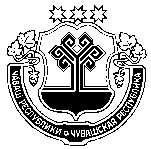 Чувашская  РеспубликаМариинско-Посадскоерайонное Собрание депутатовР Е Ш Е Н И Ег. Мариинский  Посад  Муниципальная газета «Посадский вестник»Адрес редакции и издателя:. Мариинский Посад, ул. Николаева, 47E-mail: marpos@cap.ruУчредители – муниципальные образования Мариинско-Посадского районаРуководитель – главный редактор А.В. МаксимоваТираж 150 экз. Формат А3